Министерство культуры Российской ФедерацииФедеральное государственное бюджетное образовательное учреждение высшего образования «Академия акварели и изящных искусств Сергея Андрияки»Современное художественное образование: путь к успехуМатериалы конференции МоскваАкадемия акварели и изящных искусств2020ББК 74.00УДК 37.025.8Современное художественное образование: путь к успеху.      Сборник материалов международной научно-практической конференции / Сост. к. п. н. Н.В. Курбатова, к. п. н., доц., проф., член-корр. Международной академии наук педагогического образования (МАНПО) Г.В. Черемных / - М.:  Издательство Академии акварели и изящных искусств Сергея Андрияки, 2020. – 320 с. Рецензенты: Краснопольская Анна Петровна, кандидат философских наук, доцент кафедры культурологии Московского государственного института культурыБарышева Юлия Сергеевна, кандидат культурологии, доцент кафедры мировой культуры Московского государственного лингвистического университетаНаучный редактор:Черемных Галина Валерьевна, профессор, кандидат педагогических наук, доцент	Сборник материалов международной научно-практической конференции «Современное художественное образование: путь к успеху» составлен по материалам одноименной конференции, проходившей   21 – 22 ноября 2019 года в Академии акварели и изящных искусств.Сборник адресован ученым, художникам, специалистам, преподавателям среднего специального образования и высшего образования, учителям изобразительного образования, педагогам дополнительного образования, методистам, бакалаврам и магистрам в сфере образования, всем, кто занимается поиском,  развитием и совершенствованием художественной педагогики, проблемами отечественного образования на основе сохранения,  продолжения и развития традиций в области изобразительного искусства.  ISBN C Коллектив авторов, 2020С Издательство Академии акварели и изящных искусств, 2020 От составителей /Compilers’ Note/Черемных Галина Валерьевна,член-корр. Международной академии наук педагогического образования (МАНПО), профессор, кандидат педагогических наук, доцентВ XXI веке остается значимым вопрос о сохранении классического искусства, отечественного художественного наследия. Именно обращение к художественным явлениям, образной основе реалистического искусства, создает условия для постижения его как части художественной культуры. Это все влияет на эстетическое воспитание обучающихся, формирование у них мировоззрения, за чем следует развитие их духовно-нравственных позиций,  эстетических и материальных потребностей. В связи с этим становятся столь значимыми события по  обобщению и изучению педагогических взглядов, успехов в области художественной педагогики, применению инноваций в художественной сфере, что имеет место в проведенной в стенах ФГБОУ ВО «Академии акварели и изящных искусств Сергея Андрияки» Международной научно-практической конференции  «Современное художественное образование: путь к успеху» (21 – 22 ноября 2019 г.). Значительным событием в мире науки и искусства стало проведение очередной  конференции. Во вступительной статье от составителей сборника материалов конференции сделана попытка передать атмосферу прошедшего мероприятия, показать широту и значимость конференции, выявить ее особенности и влияние на развитие образовательной политики в Российской Федерации. На высшее образование  возлагаются большие надежды, которые обращены в первую очередь к определению тенденций в области выстраивания стратегии преподавания, приемов передачи художественного опыта, в том числе через проведение мастер-классов, так как именно этот путь наилучшим образом приближает к постижению основ реалистического искусства. Систематическое проведение мастер-классов в образовательном учреждении становится отличительной чертой для учреждения, создания в нем подлинной атмосферы творчества и мастерства. В проведении конференции  участвовали многие учреждения, известные художники, ученые, педагоги. Министерство просвещения Российской Федерации,   Министерство культуры Российской Федерации, Министерство науки и высшего образования Российской Федерации, Департамент образования и науки города Москвы, РОО «Единая независимая ассоциация педагогов города Москвы», Ассоциация учителей образовательной области «Искусство», ФГБОУ ВО «Академия акварели и изящных искусств Сергея Андрияки», ФГБОУ ВО «Московский педагогический  государственный университет», ГАОУ ДПО «Московский центр развития кадрового потенциала образования» приняли участие в проведении Международной научно-практической конференции «Современное художественное образование: путь к успеху» (21 – 22 ноября 2019 г.). Социокультурной ценностью конференции становится обсуждение вопросов о путях совершенствования сегодня преподавания изобразительного искусства, в том числе при расширении дополнительного образования в вузе, обеспечении предпрофессионального обучения. Значительного внимания заслуживает обсуждение вопросов о выработке направленности образовательной области «Искусство», которая объединяет не только учителей изобразительного искусства, педагогов дополнительного образования, специалистов, но и огромное количество обучающихся, которые, в свою очередь,  надеются на то, что их творческие способности будут развиваться и они, конечно же, прикоснуться к истокам  настоящего искусства. 	Согласно тому, что было указано в Программе конференции, были проведены обзорные экскурсии по Академии. Было организовано посещение постоянной экспозиции произведений, созданных Народным художником РФ, Академиком Российской Академии художеств РФ, Ректором Академии Сергеем Николаевичем Андриякой. Мастерски выполненные им художественные произведения, созданные в течение нескольких лет,     занимают  большое выставочное пространство и  раскрывают  для ознакомления обучающихся и посетителей множество приемов по многослойной акварельной технике живописи в жанрах натюрморта, пейзажа, марины, а также бесконечное количество прекрасно выполненных натурных зарисовок, набросков, рисунков.  	В своем выступлении на открытии конференции С.Н. Андрияка сказал, что нужно учить таким образом, чтобы получить сразу результат, следует создавать образы с натуры и без нее, а художественный опыт необходимо « … передавать из рук в руки», и, конечно, учить обязательно надо грамотно. Эти слова во многом раскрывают личный опыт преподавания Ректора Академии акварели, и этому направлению следуют педагоги учреждения.  Для участников конференции была проведена  ознакомительная экскурсия по художественным и учебно-производственным мастерским (мастерские рисунка, мастерские живописи, витражная мастерская, мастерская римской и флорентийской мозаики, мастерская по росписи керамики, гончарная мастерская, мастерская анималистической скульптуры, ювелирная мастерская, мастерская фарфора).   В настоящее время в каждой мастерской создан огромный фонд художественных произведений, созданных студентами, а также преподавателями Академии. При ознакомлении с Академией акварели участники конференции посетили Музей акварели мастеров XVIII-XIX вв. Заметным событием стала демонстрация методики преподавания многослойной акварельной живописи, что проходило в форме мастер-классов, проводимых педагогом Академии Д.С.Астафьевым по теме: «Городской пейзаж», «Графические техники». Кроме этого, для участников конференции было организовано посещение выставок Никиты Федосова, Народного художника Е.М. Рачева. 	Ведущий конференции – Наталья Викторовна Курбатова, кандидат педагогических наук, Почетный работник общего образования РФ, первый проректор Академии, декан факультета дополнительного образования, рассказала о том, какая огромная работа сегодня проводится с обучающимися разных возрастных групп и это направление хорошо известно в стране. Основным является тема продолжения Школы изобразительного искусства, направленность на бережное сохранение традиций в изобразительном искусстве, основанных на классическом искусстве, что поддерживается учреждением. Организация и проведение дополнительного образования в высшем образовании связано с пробуждением у многочисленных обучающихся стремления и способностей к постижению основ академического искусства, что сейчас особенно ценится в образовательной среде. Основы профессионального обучения на разных уровнях – в общем образовании, детских художественных школах, колледжах, вузах сейчас выражаются в следовании реалистической школе, что становится путем к успеху как важнейшей черте педагогики искусства в XXI веке. С.П. Ломов, профессор, академик Российской академии образования, почетный академик Российской академии художеств, доктор педагогических наук отметил, что «Сергей Николаевич Андрияка, выстраивая свою систему «изящного», по существу предложил научно-педагогическому сообществу традиционную методику высокого классического искусства в чрезвычайно доступной для образования художественной технике – акварели и передачу уникального опыта через систему мастер-классов». 	В рамках очередной конференции, которая обращена к идее содержания современного художественного образования, приняли участие известные ученые, научные сотрудники, художники, профессорско-преподавательский состав вузов, учителя изобразительного искусства, педагоги дополнительного образования, что было представлено широким пластом направлений в преподавании изобразительного искусства, декоративно-прикладного искусства, мировой художественной культуры. 	Современное художественное образование, рассматриваемое в объеме конференции, исследовалось учеными, преподавателями и художниками из разных стран – Белоруссии, Казахстана, Италии, Китая и др. 	Итак, участниками конференции было высоко оценено и положительно отмечено стремление Академии акварели, как образовательного учреждения высшего образования, к исследованию состояния современного художественного образования, изучению историко-культурного наследия с современных позиций, влияния реалистического искусства на развитие специальных способностей обучающихся. Это расценивается как творческая и социокультурная адаптация обучающихся в обществе. Усиление зрительной памяти, навыков запечатления, узнавания и воспроизведения образов, наблюдений сегодня актуальны, в связи с чем рисование как способ отображения зрительных впечатлений становится одним из ведущих приемов постижения окружающего мира. Именно компетентностный уровень у обучающихся, которых готовили средствами искусства, становится заметно выше, что и обеспечивает им в буквальном смысле путь к успеху, под чем понимается значительная  оригинальность в деятельности по разным направлениям, появление активного восприятия  визуальной информации в целом.  	Согласно составленной Программе конференции работали секции. 	Секция 1. Тема: «Социокультурные аспекты художественного образования: изобразительное искусство». На секции были обсуждены важнейшие вопросы, такие как «Выставочная деятельность…», которая рассматривается как необходимый путь к успешности обучающегося (Н.В.Курбатова), что в превосходном виде реализуется в Академии акварели. 	В рамках секции обсуждались вопросы о необходимости развития у обучающихся творческой активности, экспрессии, чувственных состояний при рисовании, воспитания духовно-нравственных основ. Обсуждались и профессиональные  вопросы, посвященные совершенствованию преподавания пленерной живописи, проведению уроков изобразительного искусства, актуальным проблемам работы учительства, пониманию компетентностного  подхода в образовательной среде.  Секция 2. Тема: «Образовательный потенциал материальной культуры и проблемы преподавания декоративно-прикладного искусства».Направленность секции на определение значения материальной культуры в качестве образовательного потенциала стала важной составляющей в понимании образовательной политики, в том числе и с точки зрения пробуждения у обучающихся самоидентификации, вовлеченности в культуросообразные явления. Кроме того, рассматривались вопросы практики преподавания декоративно-прикладного искусства, использования сохраняемых национальных традиций при обучении, художественного проектирования, развития образного мышления, а также повышения квалификации для учителей и педагогов дополнительного образования. Затрагивались вопросы использования при обучении метапредметных связей при ознакомлении с объектами материальной культуры в живописных произведениях Сергея Андрияки, что, с одной стороны, знакомит обучающихся с современной акварельной живописью, а, с другой стороны, обучающиеся учатся видеть на уроках истории красоту объектов материального мира. Секция 3. Тема: «Инновационные технологии в современном школьном художественном образовании».В данной секции рассматривались методологические основы, инноватика в преподавании изобразительного искусства, вопросы инклюзивного образования, приемов, стимулируюших обучение, синтеза искусств, в целом, ресурсов педагогики искусства для обучающихся разных возрастных групп. Отдельного внимания заслуживали сообщения, касающиеся проектной и исследовательской деятельности обучающихся, что способствует их творческому саморазвитию. 	Секция 4. Тема: «Методы и формы работы с детьми в современном художественном образовании». 	Педагогического внимания заслуживают вопросы, рассматриваемые в этой секции: применение актуальных интерактивных технологий, обучение практике технологий декоративного искусства при работе с разными художественными материалами, использование приемов воспитания с точки зрения привития эстетического вкуса, что крайне востребовано в современной образовательной среде.	В объеме проведенного Круглого стола обсуждались вопросы методики преподавания композиции в художественных учебных заведениях, что рассматривалось в качестве одного из важнейших аспектов в обучении станковой композиции. 	При подведении итогов конференции было отмечено, что современное художественное образование основано на философском и педагогическом осмыслении, выстраивании пути к успеху, которое во многом зарождается в дополнительном образовании, а также формируется на уроках изобразительного искусства, в специальном и высшем образовании. Патриотическое воспитание учащихся на уроках                                                             изобразительного искусстваАбляшев Андрей АнатольевичМагистрант Художественно-графического факультета Института изящных искусств  ФГБОУ ВО    «Московский педагогический государственный университет»,г. МоскваE-mail: andreyabeliashev@mail.ruPatriotic education of students in fine arts lessons
                                                                 Abeliashev Andrey AnatolievichStudent of the master’s degree Moscow State Pedagogical University,Moscow
     Аннотация: На уроках изобразительного искусства, как предмете художественно-эстетического цикла, в процессе творческой деятельности учащихся, решается не только практическая задача по овладению знаниями и навыками в сфере изобразительного искусства, но и ведётся поэтапное развитие личности учащегося в эстетической и морально-нравственной сферах. 
     Abstract: At the lessons of fine art, as an object of an artistic and esthetic cycle, in the process of creative activity of students, under the guidance of the teacher, not only practical is solved the task of mastering knowledge and skills in the field of fine arts, but also there is a gradual development of the personality of the student in esthetic and moral spheres.
Ключевые слова: патриотическое воспитание, гражданственность, тематическое рисование, декоративно-прикладное искусство, этнопедагогика, эстетическая сфера, морально-нравственная сфера, оценочное восприятие, актуальная методика.Key words: Patriotic education, citizenship, thematic drawing, decorative and applied art, ethno-pedagogy, esthetic sphere, moral and moral sphere, evaluation perception, actual methodology.Патриотическое воспитание учащихся относится к одной из ключевых задач воспитательной работы, которое должно реализовываться с опорой на качественно новое представление о статусе современного образования с учётом отечественных традиций, национально-региональных особенностей и достижений современного педагогического опыта. Оно не только тесно связано с изучением истории, традиций народа, но также ориентированно на  развитие у учащихся нравственного и эстетического восприятия окружающего мира. Именно на это и направлена образовательная область искусства, изучаемая учащимися общеобразовательных школ. Патриотическое воспитание средствами изобразительного искусства рассматривается как дифференцированный процесс, при обязательном учёте возрастных особенностей учащихся и осуществляется в учебное и во внеурочное время.
           В процессе творческой деятельности школьников, под влиянием художественных обобщений общественно-политической жизни страны и общества, у них формируется свое собственное  духовное и ценностно-политическое отношение к явлениям окружающей их действительности. Поэтому занятия по тематическому рисованию и декоративно-прикладному искусству, которые проводит учитель изобразительного искусства со школьниками, дают возможность не только развивать художественные умения и навыки у учеников, но и воспитывать в учащихся эстетический вкус, стремление к познанию, а также формировать стремление к более глубокому и созидательному восприятию и пониманию истории своей страны и общества. И как итог - сформировать уважение к обществу, в котором он живёт и воспитать чувство патриотизма и любви к Родине. Поэтому крайне необходимо применять воспитательные возможности такого рода занятий для формирования мировоззрения ребёнка. 
Эффективность процесса патриотического воспитания учащихся и формирования гражданской культуры, при изучении ими предмета изобразительного искусства, творческой деятельности мастеров и их произведений - это необходимое условие для строительства устойчивой социальной и политической системы. Народная культура, этнопедагогика, культура общения и материальная культура составляют подходы к формированию гражданских чувств и самоидентичности.
       В последнее время в сфере патриотического воспитания и формирования гражданственности среди современных учащихся школы наблюдается определённый кризис, а на сегодняшний момент данная проблема только обостряется.       В среде нашей молодёжи всё чаще стали появляться такие её представители, которые не только себя не ассоциируют в культурном и нравственном плане с обществом и страной, в которой родились и живут, но и не разделяют общепринятые ценности, такие как уважительное отношение к своей истории и памяти поколений. В связи с  этим образовалась серьёзная необходимость в более детальном и глубоком  изучении данной проблематики, выявления её источников и разработке актуальной методики по патриотическому воспитанию на уроках ИЗО, которая будет более подходить для работы с современными школьниками, так как методы, принятые в основных учебных программах,  уже не могут в полной мере обеспечить реализацию патриотического воспитания.
Актуальность данной проблемы выражена так же в устойчивом внимании к этой проблеме со стороны государства, которое нашло своё отражение в новой Государственной программе «Патриотическое воспитание граждан Российской Федерации на 2016-2020 годы», опубликованной 30 Декабря 2015 года [3].	Проблема патриотического воспитания учащихся была выделена в новых требованиях ФГОС для школьного образования, в которых отдельной задачей для учителя в сфере общего школьного образования выделили воспитание политически грамотного гражданина, знающего культурно-исторические основы государства, его законодательный строй и политическое устройство.          Работая над решением данной проблемы, необходимо помнить о том, что изобразительное искусство является одним из небольшого числа общеобразовательных школьных предметов, который играет важную роль в поэтапном развитии личности учащегося в эстетической и морально-нравственных сферах. Оно формирует оценочное восприятие окружающей действительности и помогает в восприятии ценностей и норм обществ.  На занятиях по декоративно-прикладному искусству, тематическому рисованию, связанному с историей России и изучением художественной культуры народов,  населяющих Россию, ИЗО как учебный предмет, позволяет обеспечить реализацию патриотического воспитания учащихся, а так же содействует более глубокому усвоению культурных и исторических основ общества, нравственных ценностей и его социального строя.Список литературы          1. Куницын, А. П. Наставление воспитанникам // Антология педагогической мысли России первой половины XIX века - М.: Педагогика, 1987.
           2. Большая советская энциклопедия: в 65 т. / Под ред. О. Ю. Шмидта. - М.: Советская энциклопедия, 1956. - Т. 39.
            3. Портал Fom.ru/ Патриотизм: критерии и проявления [Электронный ресурс] https://bd.fom.ru/report/cat/socium/dd064825 (5. 04. 2020) Исследовательская деятельность как средство творческой самореализации учащихсяАлешина Марина Валериевна,  учитель изобразительного искусства МБУ «Школа № 89», г. ТольяттиE-mail: amv6317@mail.ruResearch activity as a means of creative self-realization of studentsMarina Aleshina, art teacher school № 89, Togliatti       Аннотация: Исследовательская деятельность в последние годы является одним из важных направлений работы общеобразовательных учреждений.  В статье рассказывается об организации исследовательской деятельности в рамках учебного предмета «Изобразительное искусство».     Abstract: Research in recent years is one of the important areas of work of educational institutions. The article tells about the organization of research activities in the framework of the subject "Visual Arts".     Ключевые слова: исследовательская деятельность, исследовательские способности, творческие способности, общеобразовательная школа, художественное образование.   Key words: research activities, research abilities, creativity, secondary school, art education.Современный мир быстро меняется. Он требует от человека того же, предлагая ему постоянно решать все новые и новые задачи, которые возникают во всех сферах жизнедеятельности человека, в том числе, и образовании. В современных условиях от образовательной системы требуется «воспитание, социально-педагогическая поддержка становления и развития высоконравственного, ответственного, творческого, инициативного, компетентного гражданина России», именно эта цель определена в Концепции духовно-нравственного развития и воспитания личности гражданина России [1, с. 12]. Чаще всего под творчеством понимают создание чего-то нового, ранее не существовавшего, и связывают это с людьми творческих профессий (художники, музыканты, актеры).  Но творчество может быть и научным, и техническим, и политическим и так далее. Получается, что творчество – это более широкое понятие, которое может проявляться во многих сферах деятельности человека. Эрих Фромм в своей статье «Творческий человек» охарактеризовал творчество как способность человека сознательно воспринимать и правильно реагировать на увиденное. Под творчеством он понимал определенную жизненную установку, достижение которой реально для каждого человека, и поэтому он должен к ней стремиться. Готовить человека к жизни — значит готовить его к творчеству, и поэтому формирование творческого начала в личности необходимо сделать универсальным воспитательным принципом  [2]. Наверно, многие сталкиваются с ситуацией, что в старших классах у школьников снижается интерес к изобразительному искусству и этому существует ряд причин:осознание отсутствия ярко выраженных художественных способностей;осознание и поиск новых форм творческой самореализации;смещение акцентов в область изучения предметов, сдаваемых в рамках государственной итоговой аттестации (начало профессионального самоопределения);восприятие урока «Изобразительное искусство» как урока рисования, но отсутствие понимания, что предмет «Изобразительное искусство» - это интеграция многих предметных областей.  Следовательно, возникает ситуация, которая заставляет учителя искать более эффективные формы организации учебной деятельности в сфере изобразительного искусства в старших классах. Помочь найти выход из возникшей ситуации может организация деятельности, направленной на формирование у школьников исследовательских способностей, которые будут востребованы в дальнейшем и позволят успешно осуществлять ту или иную деятельность.Обращение к исследовательской деятельности в образовании произошло на рубеже XIX - XX веков. Большой вклад в это внес педагог Джон Дьюи. Он считал, что ребенка нужно обучать тому, что может быть полезно в жизни, поэтому особое значение придавал развитию исследовательских умений. Позиция Дьюи и сегодня не потеряла своей актуальности и значимости.Понятие «исследовательские умения» изучали многие ученые и единого мнения, что под ними понимать не существует. Рассмотрим наиболее важные подходы. Под общими исследовательскими умениями А. И. Савенков понимает умения видеть проблемы, задавать вопросы, выдвигать гипотезы, давать определения понятиям, классифицировать, наблюдать, проводить эксперименты, делать выводы и умозаключения, структурировать материал, работать с текстом, доказывать и защищать свои идеи [4, с. 11-12]. По мнению П. В. Середенко, исследовательские умения и навыки – это выполнение совокупности операций по осуществлению интеллектуальных и эмпирических действий, составляющих исследовательскую деятельность и приводящих к новому знанию [5].В рамках данной статьи под «исследовательскими умениями учащихся» мы понимаем сложную систему умственных операций и прикладных действий, осуществляемых обучающимся при сопровождении педагога, которая позволяет мотивированно выполнить учебную исследовательскую деятельность или ее отдельные этапы и  сформировать предметные компетенции.Рассмотрим каким образом происходит формирование исследовательских способностей учащихся старших классов средствами изобразительного искусства в МБУ «Школа № 89» г. Тольятти.Важным моментом является возможность учащимися выбрать тему исследования, сформулировать познавательную проблему, цель исследования и самостоятельное выполнение поисковой работы. Учащиеся выполняют в основном индивидуальные и групповые (не более трех человек) исследования, чаще всего они проходят во внеурочное время и носят долговременный и интегрированный характер. Большое подспорье в работе над исследовательскими проектами оказывают инструменты коучинга, например: «Четыре вопроса планирования», «Открытые вопросы», «Колесо баланса», «Мозговой штурм». Они используются при выборе темы исследования, обосновании ее актуальности, постановке цели и задач исследования, планировании деятельности.Еще одним шагом по внедрению исследовательской деятельности в образовательный процесс является поиск интеграции изобразительного искусства и других учебных предметов. Такая интеграция позволяет обогатить исследовательскую деятельность, расширить ее, сделать более интересной и раскрыть многогранность предмета «Изобразительное искусство».В течение двух последних лет учителя изобразительного искусства предлагают учащимся выполнять исследовательские межпредметные работы.  Например, интеграция учебных предметов «История» и «Изобразительное искусство». Многие события российской истории нашли отражение в произведениях изобразительного искусства, однако в учебниках истории они представлены 1-2 произведениями. Именно этот момент и стал отправной точкой для многих исследовательских работ. Каждый учащийся самостоятельно выбирал для себя историческое событие, и начиналась работа. Конечно, она шла и идет сложно, так как требует серьезной работы от учителя: помощь в форме консультирования, постоянный контроль и многое другое. Но эффект есть: дети глубже изучают конкретное событие, находят достаточно большое количество произведений, осознают трудности (трудно искать материал, его объединять в единый текст, представлять целостную структуру работы). Но главное, что больше половины учащихся в состоянии оформить свою тему, как идею будущей исследовательской работы: находят интересные факты, которые могут быть положены в основу школьного исследования.Приведем примеры наиболее интересных работ. В работе «Куликовская битва в произведениях изобразительного искусства» акцент был сделан на изучение живописных произведений, отражающих данную битву, с точки зрения точности, достоверности и выразительности передачи исторического события. В работе «Сопоставительный анализ образа Екатерины II в произведениях изобразительного искусства  и письменных воспоминаниях о ней» учащийся определял особенности внешности и характера, позволившие Екатерине II добиться результатов, благодаря которым время ее правления было названо «золотым».  Важно отметить, что тематику исследовательских работ необходимо связывать с интересами учащихся и их будущей профессиональной сферой деятельности. Обучающиеся выполняют исследовательские работы, направленные на изучение культуры родного края, родной страны и достижений мировой художественной культуры. Многие работы построены на изучении сходств и различий тех или иных явлений искусства и культуры, носят интегрированный и практико-ориентированный характер. Рассмотрим кратко содержание некоторых исследовательских проектов, выполненных обучающимися разных возрастов. Тема: «Органичное сочетание архитектуры разных эпох на примере города Самара». Обучающиеся изучили характерные черты архитектуры Самары, выявили наиболее часто встречаемые архитектурные стили. Выполнили анализ особенностей архитектурной среды с целью выявления примеров как органичного вливания современной архитектуры в архитектурные наследия прошлого, так и моментов, в которых чувствуется дисгармония между архитектурными сооружениями, что негативно влияет на восприятие окружающего пространства. В практической части были представлены варианты совершенствования улиц города Самара, которые позволили бы соединить здания в единую гармоничную композицию. Тема: «Модель идеального города на примере Автозаводского района 
города Тольятти». Целью исследовательской работы является разработка модели-образа идеального современного города на  примере города Тольятти. Автор исследовательской работы изучил особенности организации городской среды современного Тольятти на примере одного из его районов. И пришел к выводу, что Тольятти обладает одной из составляющей идеального города – удобная и комфортная планировка и расположение инфраструктуры. Однако эстетическая составляющая требует преобразования. В ходе теоретического исследования было раскрыто содержание понятия «идеальный город» и его элементов, выявлены выразительные средства, которые помогут создать эстетически привлекательную архитектурную среду. Практическая часть работы направлена на разработку дизайн-проекта совершенствования внешнего облика города. Данная работа также содержит краеведческий компонент и затрагивает тему, которая всегда интересовала человека во все времена: поиск идеальных и универсальных моделей организации пространства, в том числе и городской среды. Проект «Образно-сравнительное сопоставление понятия «коммуникация» на примере моста и человеческого общения».  В работе представлены результаты образно-сопоставительного анализа моста как архитектурного объекта и человеческого общения как одной из форм коммуникации. Во время исследования были выявлены классификационные признаки, которые позволили найти сходства и различия данных понятий. В качестве продукта исследовательской работы была разработана игра «Мост», выполненная в технике «пазлы». Она позволяет организовать процесс коммуникации на различных культурно-массовых мероприятиях, социальных акциях, придав досугу не только развлекательный характер, но познавательный. Данное исследование носит интегрированный характер и демонстрирует возможности использования искусства в области психологии на примере формирования коммуникативных способностей детей и взрослых. Проведенное исследование подтолкнуло к созданию интерактивного мероприятия, направленного на формирование и развитие навыков продуктивного взаимодействия в детской среде.	Еще одной интересной областью исследовательских работ является русское народное декоративно-прикладное творчество. Дети изучают русский народный костюм, его символику, особенности покроя и декорирования. На основе изученного материала создаются коллекции одежды, в которых находят отражение традиции и современность. В декоре акцент делается на использовании русских народных промыслов, например, мезенская роспись и хохломская роспись, или на применении геометрического орнамента (ромбы, изогнутые линии, квадраты, кресты). Обучающимися были выполнены такие практико-ориентированные исследования: «Декорирование одежды с элементами традиционной русской декоративной росписи «Хохлома»», «Креативный взгляд на праздничную народную одежду», «Синтез декоративно-прикладного искусства и национального русского костюма в современном дизайне». Такое направление исследовательской деятельности позволяет знакомить детей с культурой родного (русского) народа. 	Исследовательская деятельность, которую осуществляют дети, позволяет формировать у них потребность в изучении культуры разных исторических эпох и народов. Детские исследования позволяют реализовать ряд принципов поликультурного образования [6]. Например, принцип креативности предоставляет ребенку возможность самореализации и творческого преобразования информации. Принцип преемственности также реализуется в рамках написания исследовательских проектов, так как дети изучают многовековую культуру своего народа и выявляют те изменения, которые происходят под влиянием глобальных изменений и цивилизационного развития.   Принцип «культурная ценность» является неотъемлемой частью многих исследовательских работ, так как через изучение мировой культуры происходит изучение и понимание общепринятых культурных норм, значимых образцов деятельности и поведения. Эти знания и умения могут быть полезны в межкультурном диалоге, эффективность которого зависит от способности детей понимать, уважать и ценить свою родную культуру, именно это дает возможность понять и принять другую культуру.	Исследовательская деятельность, проводимая на занятиях изобразительного искусства и занятиях внеурочной деятельности, позволяет решать ряд значимых задач: формировать исследовательские способности, расширять предметные знания, учить жить в поликультурном мире, способствовать профессиональному самоопределению. Но самое главное, она позволяет учащимся творить.  Список литературыКонцепция духовно-нравственного развития и воспитания личности гражданина России / А. Я. Данилюк, А. М. Кондаков, В. А. Тишков. РАО. - М.: Просвещение, 2009.Фромм Э. Творческий человек [Электронный ресурс] // URL: https://www.psychol-ok.ru/lib/fromm/tch/tch.html (дата обращения: 20.08.2019)Выготский Л.С. Воображение и творчество в детском возрасте –– СПб.: СОЮЗ, 1997. – 96 с.Савенков А.И. Путь в неизведанное: Как развивать свои исследовательские способности. Учебник-тетрадь для учащихся средней школы. – М.: Генезис, 2005. – 95 с.Кошелева Д.В. Развитие исследовательских умений на лабораторно-практических занятиях [Электронный ресурс] Научный потенциал: работы молодых ученых: электронный научный журнал 2010 № 4 URL: https://cyberleninka.ru/article/n/razvitie-issledovatelskih-umeniy-na-laboratorno-prakticheskih-zanyatiyah (дата обращения: 30.07.2019).Концепция поликультурного образования в России [Электронный ресурс] // М., 2010. URL: http://old.mon.gov.ru/work/vosp/dok/6988 (дата обращения: 24.02.2014).Джуринский А.Н. Педагогика в многонациональном мире: учебное пособие для студентов, обучающихся по специальностям: «Педагогика и психология», «Педагогика»/ А.Н.Джуринский. – М. Гуманитарный издательский центр ВЛАДОС, 2010. – 240.Современные проблемы в обучении школьников изобразительному искусству С.А. Аманжоловдоктор педагогических наук, профессор кафедры живописи Московского государственного областного университета, г.Мытищиs.amanzholov55@mail.ruModern challenges in teaching pupils in the fine artS.A. Amanzholov  Doctor of Pedagogical Sciences, Professor of the Department of Painting, Moscow State Regional University, MytishchiАннотация: В статье освещаются современные проблемы в обучении младших школьников   изобразительному искусству, рассматриваются индивидуально-возрастные особенности и различия детей в области изобразительного искусства, а также описывается их влияние на освоение детьми изобразительной грамоты.Abstract: The article highlights the current problems in teaching younger students in the visual arts. The article discusses the individual age-specific features and differences of children in the field of fine arts, and also describes its impact on the development of children's visual literacy.Ключевые слова: инновация в образовании, индивидуально-возрастные особенности, изобразительное искусство, младший школьник.Key words: innovation in education, individual-age characteristics, fine art, primary school student.Проблема подготовки к инновационной деятельности будущих учителей является значимой для системы высшего педагогического образования, так как школе требуются специалисты, способные разобраться во всем многообразии происходящих инновационных процессов. Актуальным является развитие готовности педагога к инновационной деятельности, которая выступает как необходимое условие успешной работы современного учителя. Во многих современных исследованиях изучаются отдельные теоретические аспекты инноваций в образовании. На наш взгляд, понятие «инновационная деятельность» следует рассматривать как вид творческой педагогической деятельности, в процессе которой происходит планирование и реализация педагогических новшеств, направленных на повышение качества образования. Существуют разные взгляды на способы развития творческих способностей детей. В педагогической среде распространенным является мнение о том, что творческие способности учеников эффективно формируются в результате выполнения специальных творческих заданий, например: добавить рифму, решить хитроумную задачу, взятую из книги и т.д. Такое понимание творческого развития ребенка основано на применении субъект-объектного подхода в обучении. Ученик рассматривается как пассивный объект педагогического воздействия, а задание, которое дает учитель - как инструмент такого воздействия. При данном подходе недостаточно учитывается инициативность самого обучаемого, мотивационно-смысловой фактор - внутренняя мотивация, являющаяся определяющий в творческом процессе. Процесс выполнения навязанного творческого задания, как правило, не становится личностно-значимым. Он обычно связан с мотивацией достижения (получением высокой отметки) или социального одобрения (похвала учителя), следовательно, не способствует формированию творческой личности, не приводит к созданию оригинальных творческих продуктов, в которых отражаются интересы ребенка, воплощается его уникальный индивидуальный опыт. Это объясняется тем, что на основе субъект-объектного подхода психика ребенка рассматривается как совокупность отдельных психических функций, то есть учитель в процессе обучения пытается развивать его интеллектуальные, мнемические способности и т. д., в том числе и творческие, упуская из виду саму личность ребенка как целостного свободного субъекта, уделяя недостаточно внимания формированию у школьников познавательной потребности и активной жизненной позиции созидателя, творческой личности.Несомненно, что важную роль в развитии творческих способностей играет личностно-ориентированный подход. В общеобразовательной школе последние годы произошли значительные изменения в постановке и содержании учебного процесса. В современных условиях изменилось не только содержание учебного процесса, но и введены новые формы и способы подачи учебной информации, направленные на повышение активности обучения и усиление мыслительной деятельности школьников. Основной фундамент развития человека закладывается школой в ходе многообразной учебно-воспитательной работы с учениками при их активном участии. Изменения, происходящие в СНГ, в целом, требуют качественно нового подхода в деле творческого воспитания подрастающего поколения. Сейчас, как никогда, необходим человек широко образованный и творчески активный. Сама жизнь требует проявления творческих способностей во всех ее сферах. Поэтому развитие способности к творчеству средствами изобразительного искусства приобретает подлинно государственное значение. И учитель изобразительного искусства должен иметь максимально развитые творческие способности. Всестороннее развитие школьников означает духовное богатство, нравственную чистоту и физическое совершенство, оно непременно ведет к творческому своеобразию личности, к ее индивидуальной неповторимости. Социально-экономические преобразования и современное мировое общество диктуют необходимость формирования творчески активной личности, обладающей способностью эффективно и индивидуально решать новые жизненные проблемы.  Сегодня в связи с этим перед современной общеобразовательной школой встает важная задача развития творческого потенциала каждого школьника, что, в свою очередь, требует совершенствования учебного процесса с учетом психологических закономерностей всей системы познавательных процессов. Любой человек из своих наблюдений знает о существовании больших индивидуально-психологических различий между людьми, которые ярко проявляются в человеческой деятельности. Например, то, что интересует и волнует одного, не вызывает такого же отношения у другого. В большей степени индивидуальные различия видны в результатах деятельности людей, достижения одних людей оказываются очень трудными или даже недоступными для других.  Индивидуальные различия проявляются во всех областях человеческой деятельности: в науке, в искусстве, в любой практической деятельности. Эти различия также можно наблюдать и в изобразительной деятельности младших школьников [5]. В сравнительно одинаковых условиях обучения изобразительному искусству успешность усвоения знаний различными школьниками оказывается далеко не одинаковой. Возрастные особенности школьников отражают в основном типичное, то что характерно для поведения и деятельности детей определенного возраста, пола, специфику их отношений со сверстниками и взрослыми. Типичным для младших школьников является их интенсивное развитие в процессе игры, общения, обучения, просмотра телевизионных видео фильмов, спортивных, музыкальных и кружковых занятий. Детей этого возраста отличают также относительная самостоятельность в действиях и поступках, подражание, повышенная эмоциональность при восприятии окружающего мира и устойчивый интерес к изобразительной деятельности. У младших школьников типичное преобладает над индивидуальным, однако в сочетании с определенными задатками ребенка и особенностями его жизненного опыта содержит в себе элементы неповторимости и своеобразия.Педагогическое мастерство учителя заключается в том, чтобы поставить ребенка в такую позицию, когда ему каждый раз необходимо принимать самостоятельное решение, организовывать изобразительную деятельность с учетом решаемой задачи, постоянно контролировать и оценивать результаты своей работы.Младший школьный возраст - это возраст интенсивного умственного развития всех детей без исключения. Высокие показатели умственного развития школьников начальной школы характеризуют не интеллектуальную одаренность, а норму психического и естественность возрастного развития. Однако это типичное для младшего возраста явление обогащает любое другое проявление индивидуальности ребенка. По данным психологии, рассматриваемый возраст младших школьников важен тем, что: во-первых, в этом возрасте закладывается фундамент знаний; во-вторых, возникают возможности реализации природных задатков, которые в этом периоде развития организма наиболее полно могут развиваться под влиянием дальнейших условий; в-третьих, в этом же возрасте складываются склонности, которые имеют существенное значение для всего дальнейшего развития[2]. Великий художник-педагог П.П.Чистяков говорил, что надо знать ученика, его характер, его развитие и подготовку, чтобы в зависимости от этого найти нужный подход к нему. Нельзя подходить с одной меркой ко всем. Никогда не надо ученика запугивать, а, наоборот, вызывать в нем веру в себя, чтобы он, не идя на поводу, сам разбирался в своих сомнениях и недоумениях[5]. Главным образом руководство должно заключаться в том, чтобы направить ученика на путь изучения и вести его неуклонно по этому пути. В учителе ученики должны видеть не только требовательного учителя, но и друга. В школьной практике, когда физически и психически здорового ребенка называют иногда «совершенно неспособным», такие дети часто остаются на уроках вне поля зрения учителей, они больше рисуют сами по себе.К сожалению, порой приходится слышать от взрослых фразы типа: «Мой совершенно не способен к рисованию», «У нас в семье никто не рисует», «Ему это не надо» и т. д. Но особенное отчаяние вызывает реакция самих детей на свои неудачи: «Я не умею рисовать, у меня ничего не получается». Педагогический опыт с детьми с каждым годом все больше и больше убеждает в том, что нет детей, не способных к изобразительной деятельности. К творчеству способен каждый ребенок. Каждый по-своему талантлив, каждый имеет право на самовыражение и успех. Если вдуматься, что действительно знает учитель о каждом своем ученике, какие качества он считает определяющими успех обучения изобразительному искусству, знает ли он возможности школьника, индивидуальные и возрастные его особенности развития и, наконец, знает ли, как учитывать все эти различия, как строить учебный процесс, чтобы помочь ребенку справиться со всем комплексом учебных нагрузок, которые ложатся на его плечи.Ведь в школьной практике каждому учителю приходится сталкиваться с ними буквально ежедневно. Конечно, можно не видеть или не знать всю многозначность проблемы и решать каждый раз какую-то одну важную только сегодня задачу. Как показывает практика, учитель часто самоустраняется от решения названных проблем не только потому, что не желает, а потому, что не может, не совсем знает, как и что делать. Но самое главное, учитель не всегда четко представляет себе, что может сам, что может школьник, где граница, где нужно изменить сами требования к школьнику, чтобы не навредить ему.   Среди факторов, определяющих успешность в учебе, называют отношения в семье, отношения в коллективе, аккуратность, систематичность выполнения домашних заданий и многое другое. А сам школьник, как личность, особенности его развития, индивидуально-возрастные возможности остались в стороне. И какими благими ни были бы наши намерения, немного будут стоить все знания, умения и навыки, которым мы научим школьников, если не сохраним, а еще страшнее, загубим способности ребенка. Именно поэтому так важно, чтобы учитель не только знал каждого своего ученика, но самое главное умел учитывать его индивидуальные особенности в процессе обучения изобразительному искусству. Младший школьник - это сложнейший, быстро и надолго «ломающийся», сугубо индивидуальный, каждый единственный в своем роде субъект.           Известный русский педагог П.П. Блонский считал отношение учителя к ребенку основным критерием его профессионализма. «Сейчас я быстро разгадываю, что за педагог передо мною, смотря по тому, говорит ли он со мною о детях и их психологии, или же говорит он о программах, требованиях начальства, методиках и т.д.» [1]. Школе сейчас необходима индивидуализация обучения, при которой между учителем и школьником устанавливается доброжелательное дружеское взаимопонимание, вызывающее у маленького человека положительные эмоции, уверенность в себе, в своих действиях, когда даже неудачи при рисовании не кажутся такими непреодолимыми. Знание и понимание ребенка дают в руки учителя материал, позволяющий открывать сердца и души детей, вскрывать порой незнакомые им самим секреты способностей и возможностей.Знание ребенка – это сложная наука, а использование этих знаний в педагогической работе - высокое искусство, требующее самоотдачи, творчества, собственных решений, это целый комплекс знаний по физиологии и психологии, педагогике, это умение увидеть и понять в каждом то особенное, индивидуальное, что отличает его от всех, и то общее, что характеризует его возрастные особенности, это умение понять и принять ребенка таким, какой он есть. Понимать  не только способного ученика, того, кто не требует особых сил и энергии, но и того, к которому нужно найти особый подход, которому нужно вовремя помочь, которого нельзя оставить без внимания. Практика доказала, что сегодня уже не нужно никого убеждать, что дети разные, поэтому нам много нужно сделать, чтобы не делить школьников в классе на «хороших» и «плохих», «успевающих» и «неуспевающих». В каждом классе  в процессе рисования одним нужно подробно объяснить, как надо начинать свой рисунок, другие могут сделать такой же  рисунок без подсказки, один тянет руку, даже когда не знает, что сказать, а другой знает, но молчит, у одних, быстрый темп реагирования, другие медленно включаются в работу.   Разные школьники требуют от учителя в конечном счете разного подхода в обучении, т. е. индивидуального подхода, который пока в педагогике больше декларируется, но на практике мало реализуется. Возникает справедливый вопрос, может ли один учитель, хорошо знающий свое дело, учитывать индивидуальные особенности каждого из 20 своих учеников? Однозначно ответить трудно, потому что единственный ответ, «должен». Практика показывает, что рисовать может практически любой школьник, не имеющий грубых нарушений психического развития, а потому - разных школьников нужно учить по-разному.  	Многие учителя жалуются на наполняемость классов и оправдывают невозможность индивидуального подхода к школьникам именно большим количеством детей, но уменьшение количества учеников в классе вовсе не снимает необходимости учета индивидуальных и возрастных особенностей. Как мы уже отмечали, что важно знать и учитывать подготовленность школьника к рисованию и особенности его возрастного развития. Практика показывает, что очень часто, даже видя индивидуальные различия детей, учитель не принимает их во внимание в процессе занятий, не осознаёт  их значимости, а затем и просто перестает их замечать.  Существует два противоположных взгляда на учебный предмет «изобразительное искусство» и ее влияние на организм ребенка. Многие учителя и даже родители считают, что рисование, особенно в начальных классах, совсем нетрудно, дети не напрягаются и вообще никакой это не важный предмет среди школьных дисциплин. Другие, наоборот, считают, что рисование очень трудно, а самое главное, обязательно сопровождается утомлением и даже переутомлением. Конечно, изобразительное искусство для ребенка - само по себе нелегкий предмет, но утомления, а тем более переутомления можно и нужно избежать. Но это возможно только тогда, когда учитываются возрастные возможности и особенности развития организма ребенка, закономерности динамики способности и многое другое.Изобразительная деятельность для школьника не только весьма интересна, но и очень важна и полезна во многих отношениях. Она позволяет школьнику передать свои впечатления от окружающего его мира, выразить на бумаге свое эмоциональное отношение к окружающему [4]. Рисованием дети занимаются более осознанно только в школе. И чтобы эти занятия были успешными, радовали без исключения всех детей, закрепляли у них желание рисовать, творить, очень важно выявить индивидуально-психологические особенности детей в изобразительной деятельности.  В процессе обучения изобразительному искусству надо учитывать: 1) возрастные особенности детей начальных классов; 2) интересы, которые имеют наиболее важное значение, поскольку в них особенно велика роль эмоционального начала (предлагая модели, узоры, темы для изображения, нужно учитывать не только определенные учебные задачи, но и возможности и интересы ребенка); 3) индивидуализированные задания предлагаемых детям в процессе занятий.    Изобразительные навыки, полученные детьми на занятиях изобразительным искусством, учитель использует на уроках правописания, математики, чтения и т.д. В процессе занятий осуществляется, с одной стороны, обучение детей основам грамотного изображения, а с другой - развитие творческих способностей. Учитель должен стремиться к тому, чтобы рисунки всех школьников с учетом различий были не только грамотны, но и выразительны. Последнее зависит от индивидуальных особенностей восприятия, представлений школьников, от способностей к изобразительной деятельности и проявляется в акцентировке характерных признаков формы деталей, материалов, цвета тех или иных предметов. Бережно соблюдая выразительность рисунков сильных детей, учитель должен направлять свои усилия на развитие этих качеств у всех школьников. В школьной практике нередко встречаются случаи отождествления способностей с подготовленностью школьников. Некоторые учителя в целях оправдания неуспеваемости отдельных школьников стараются объяснить ее неспособностью этих школьников. Например, школьников слабо рисующих по рисованию, иногда характеризуют как неспособных к изобразительному искусству. Однако исследования психологов (Л.С.Выготский, Е.И.Игнатьев, В.И.Киреенко и др.) показывают, что неуспеваемость таких школьников нередко является следствием недостатка определенных знаний. Это говорит о том, что если учитель своевременно обнаружит этот пробел и поможет ученику восполнить недостающие знания, то он прочно займет место среди нормально рисующих школьников в классе. Но из этого нельзя делать вывод, что после своевременного и разумного объяснения произойдет быстрое формирование и развитие художественных способностей. В данном случае речь идет не о способностях, а о знаниях и умениях школьников. Говоря о способностях, мы имеем в виду психические свойства, присущие всем людям. Каждый нормальный ребенок обладает художественными способностями в той мере, которая необходима для усвоения школьного курса. Обучение детей без учета индивидуальных особенностей неизбежно накладывает определенный след, который губительно сказывается на дальнейшей самостоятельной творческой работе. В этом плане как правильно отмечает В.И. Киреенко: «почти все способности нормального человека путем искусственного упражнения могут быть развиты весьма сильно в сравнении с естественным их состоянием» [3, с. 91]. На основании опытов автор приходит к выводу, что «одаренность человека есть, видимо, именно его упражняемость, так сказать, пластичность организма» [3, с. 93]. Это говорит о том, что в нормальном организме все клетки одинаково способны к упражнению, следовательно, можно говорить лишь об общей, а не специальной одаренности.        Из сказанного следует, что в учебном процессе необходимо учитывать многозначность соотношений между психическими и физиологическими особенностями детей, сложность личностных особенностей, специфику мыслительной деятельности школьников, сказывающуюся в разной обучаемости и усвоении знаний.        В связи с этим возникает необходимость применения нового педагогического подхода к школьникам на уроках изобразительного искусства. Педагогическая технология в целом активизирует творческие возможности всех детей в классе, а учителям дает возможность провести каждый урок интереснее, это побуждает к заинтересованности в работе у всех детей. Отсюда видно, насколько велико значение применения личностно-ориентированного подхода к детям в изобразительной деятельности.Список литературыБлонский П.П. Педагогические и психологические сочинения. - М.: Педагогика, 1979.Игнатьев Е.И. Психология изобразительной деятельности детей. - М.: Учпедгиз, 1961. - 260 с.Киреенко В.И. Психология способностей к изобразительной деятельности. –М. - Изд-во АПН РСФСР. 1959. - 285 с.Ломов С.П., Аманжолов С.А. Методология художественного образования. - М.: «Прометей», 2011. – 188 с.Аманжолов С.А. Индивидуальный подход в обучении младших школьников изобразительному искусству. Дисс… доктора пед.наук. МПГУ – М., 2004. - 420 с. Актуальность использования интерактивных технологий на творческих занятиях в общеобразовательной школе  Бажанова Ольга Михайловна,СтуденткаФГБОУ ВО «Московский педагогический государственный университет»,г. МоскваE-mail: 75_bib@bk.ruThe Relevance of the utilization of interactive technologies in creative classes in secondary schoolOlga BazhanovaMoscow state pedagogical University, MoscowАннотация: В процессе повсеместной оптимизации образовательного процесса происходит естественное изменение образовательной концепции преподавания базовых предметов в общеобразовательной школе, что влияет на общий характер и качество образовательного контента. Статья посвящена использованию современных интерактивных технологий на творческих занятиях в общеобразовательной школе, позволяющих достичь наиболее качественных результатов в процессе коммуникативного взаимодействия и выражения индивидуальности ученика.Abstract: In the process of widespread optimization of the educational process, there is a natural change in the educational concept of teaching basic subjects in a secondary school, which affects the overall nature and quality of educational content. The article is devoted to the use of modern interactive presentations in creative classes in secondary school, allowing achieving the highest quality results in the process of communicative interaction and expression of individuality of the student.Ключевые слова: интерактивное обучение, информационные технологии, технологичная реальность, презентация.Key words: interactive training, information technologies, technological reality, presentation.Прогрессивные технологии используются нами в повседневной жизни с нарастающей частотой, и дети являются одними из самых активных пользователей. Мы не можем себе представить современного ребенка без гаджета, наполненного массой разнообразных приложений, имеющих цель не только развлечь, но и предоставить новые знания. Ключевой задачей современной образовательной системы является поиск и воплощение тех технических подходов, благодаря которым школьники смогут получить наиболее полные знания, которые они сумеют применить в своей профессиональной деятельности. Это также позволит научиться находить возможности реализации собственной индивидуальности.Сегодня невозможно представить занятие без применения современных технологий, которые активно вошли в профессиональную деятельность педагога. В процессе обучения важна не только информативность материала, но и наглядность, которая может быть достигнута преподавателем разными способами. На сегодняшний момент наиболее традиционной формой представления материала на уроках в школе является презентация. Она бывает двух типов: линейная – с последовательным предоставлением материала в виде слайдов и текста. Этот тип презентации является наиболее предпочтительным, так как прост при создании и применении в процессе ведения занятий. Интерактивная презентация представляется в нелинейном формате, с возможностью представления информации не только в виде текстового носителя и картинок, но и создания тестов и интерактивных заданий с вариантами ответа в виде нажатия на активные элементы слайда презентации. В данном случае перемещение по презентации может происходить не линейно, а с выбором вопросов в произвольной форме. Н. В. Суворова считает, что интерактивное обучение является диалоговым, где непосредственно происходит общение учителя и ученика [2]. Тем самым, интерактивная форма обучения является особым способом организации обучения, в условиях которого, ученик является активным участником образовательного процесса, результатом которого представляется достижение конкретно поставленной цели.Основной целью интерактивной презентации является не только взаимодействие учителя с учениками, но и школьников друг с другом, коллективные решение задач в процессе погружения в творческую атмосферу плодотворного сотрудничества в поиске совместного решений поставленной проблемы. В данном процессе преподаватель играет роль направляющего в познавательной деятельности учащихся, а не ведущего.Наиболее важными задачами, которые решаются в процессе образования интерактивными средствами обучения являются:-установление эмоционального контакта между учащимися и самостоятельный поиск решения поставленных учебных задач;- обучение ребят работать в команде, а так же проявлять взаимоуважение и  терпимости к другой точке зрения.В процессе достижения поставленных перед учащимися задач устойчиво формируются следующие социальные навыки: понимание важности свободы слова другого ученика, формирование собственного мнения в результате осознания других мнений, приобретение опыта учащегося.   Именно приобретение опыта учащегося, по мнению М.В. Кларина, служит центральным источником учебного познания. В процессе прямого взаимодействия учащегося с учебным окружением подключается не только эмпирическое наблюдение жизненных впечатлений в качестве накопления вспомогательного материала, но и формирование жизненного опыта, как основной части познавательной деятельности [1].  Интерактивные технологии обучения, такие как: интерактивная презентация, игровые упражнения, онлайн тесты, приложения-викторины активно применяются в педагогической деятельности как средства развития коммуникативного опыта общения учеников в обучаемой группе. В интерактивной презентации каждый объект имеет динамичный характер, визуализация информации подкреплена действием или явлением. Для каждого текста, картинки или любого графического объекта можно выбрать действие, которое будет воспроизведено в результате нажатия на него в процессе представления презентации. Таким образом, можно «оживить» статичные объекты, придав презентации динамичность, а учеников вовлечь в более яркий и наглядный процесс обучения. Такого рода презентации можно создавать, применяя следующие компьютерные и онлайн программы и приложения:Microsoft PowerPoint – данная программа предназначена для подготовки и просмотра презентации. Имеет широкий спектр готовых шаблонов презентаций для разных отраслей применения, в том числе и с анимированными элементами. Возможности данной программы заключается в создании слайдов с анимированными элементами в виде картинок и геометрических элементов, с использованием музыки и  видеофайлов. Является доступной для операционных систем Microsoft Windows и macOS, в том числе и для мобильных платформ Android и IOS [4].Prezi – необычная и эффектная презентация. Имеет нелинейный характер использования, заключающийся в картографическом обзоре информации, и позволяет перемещаться между темами, увеличивая и приближая масштаб элементов презентации. В программе имеется ряд встроенных шаблонов, каждый из которых рассчитан на применение в определённых сферах деятельности. Присутствует возможность использования видео и аудиофайлов. Prezi является веб сервисом. Для работы с программой необходимо постоянное подключение к интернету [5].Kahoot – это игровая образовательная онлайн платформа, которая представляет собой игру-викторину с несколькими вариантами ответа. Программа подразумевает соревновательный характер, так как во время проведения викторины дети со своих мобильных приложений должны как можно скорее ответить на представленные вопросы. В результате подсчета ответов на экране презентации выставляется шкала с именами участников давших правильные и неправильные ответы, в том числе и отображается информация о участниках, которые первыми дали правильный ответ на вопрос. Программа доступна через веб-браузер или приложение Kahoot [6].LearningApps.org – это приложение Web 2.0, которое применяется для обучения с помощью интерактивных модулей. Приложение представляет собой комплекс готовых и общедоступных интерактивных упражнений, систематизированных по категориям применения, выполненных другими преподавателями. В том числе имеется возможность самостоятельной разработки собственного упражнения, которое автоматически размещается на сайте приложения для общедоступного использования.  Приложение может использоваться через веб-браузер [7].Анимированные элементы презентации предоставляют возможность учащемуся выстроить собственный процесс познания, исправить собственные ошибки. Это позволяет ученику находиться в процессе активного самообучения. Формирование у учащихся способности к саморазвитию и самообразованию в процессе взаимодействия с остальными участниками образовательного процесса и является интерактивным обучением.Роль учителя на занятии с применением интерактивных технологий не является центральной, так как он разрабатывает ход активной деятельности таким способом, чтобы дети могли заниматься выполнением задания путем коммуникации друг с другом в процессе использования интерактивного материала. Тем не менее, применяя метод интерактивных технологий обучения, учитель сталкивается с уникальными способами реализации индивидуальных методических разработок занятий, где основной задачей является четкая формулировка цели перед учениками, понимание готовности учеников к вовлечению в коллективную работу с учетом всех особенностей класса. Во время организации интерактивных уроков необходимо учитывать следующее:- задания должны быть сформулированы таким образом, чтобы были доступны каждому обучающемуся;- во время применения интерактивной презентации участниками должны быть все учащиеся в классе;-занятие обязательно должно оканчиваться получением результата. Однако необходимо помнить, что интерактивная презентация является помощником учителю, но не заменяет собой весь образовательный процесс.Особенно актуален метод интерактивных технологий на творческих занятиях, так как основной целью такой деятельности является не только усвоение и применение новых знаний и умений, но и реализация собственного творческого потенциала, а это возможно получить лишь в процессе активного взаимодействия всех участников обучения. В процессе использования интерактивных форм обучения ученики имеют возможность усваивать материал интеллектуально и практически, что является наиболее важной стороной образовательного процесса на творческих занятиях, но не так часто используется в общеобразовательной школе на этих предметах. Использование интерактивной доски на занятии скорее вызывает интерес у учащихся, чем страх, в результате дети сами проявляют активность к публичным выступлениям и желанию продемонстрировать свои знания. Благодаря такой форме обучения качество усваиваемого материала повышается, а заинтересованность учащихся к творческим предметам значительно возрастает [3]. На творческих занятиях информационная сторона занимает меньшую часть урока, наибольшая часть отводится на практическое задание, а следовательно, теоретический материал можно преподнести максимально запоминающимся в виде интерактивных заданий. Данный вид подачи нового материала позволит выйти на новый уровень работы самих учащихся, что выразится в новых подходах в реализации творческих замыслов с применением коллективной работы в достижении поставленных задач, внимательности в формировании мысли в процессе творческих обсуждений.Сегодня все больше школ переходит на новые современные формы обучения, основанные на передовых технологиях, с выстраиванием иного вида образования в условиях технологичной реальности. Благодаря техническим средствам, таким как смартфоны, планшеты, ноутбуки образовательная сфера приобретает возможность предоставления инновационного уровня знаний, и важно использовать эти возможности  в современной школьной жизни. Список литературыКларин М.В. Интерактивное обучение – инструмент обучения нового опыта// Педагогика. – 2000. – №7. – С. 12–18.Суворова Н.В. Интерактивное обучение: новые подходы// Учитель. – 2000. – №1. – С. 25–27.Шишминцева А. П., Суртаева Ю. Н. Интерактивные технологии в процессе обучения в школе // Вестник ТГПУ (TSPU Bulletin). – 2012. – Выпуск 8(123). С. 97–98.Справка и руководство Microsoft PowerPoint [Электронный ресурс]. –Режим доступа: URL: https://products.office.com/ru-ru/PowerPoint?rtc=1 (04.11.2019).Справка и руководство Рrezi [Электронный ресурс]. – Режим доступа: URL: https://prezi.com/product/ (04.11.2019).Справка и руководство Кahoot [Электронный ресурс]. – Режим доступа: URL: https://kahoot.com/ (04.11.2019).Справка и руководство LearningАpps.org [Электронный ресурс]. – Режим доступа: https://learningapps.org/ (04.11.2019).Художественная культура как важная часть духовно-нравственного воспитания подрастающего поколенияБалина Татьяна Геннадьевнамагистр художественного образования,заведующий учебной частью и художественным отделением филиалаГОБУК ВО «Волгоградский государственный институт искусства и культуры» г. Камышин, член Международного Союза педагогов-художниковE-mail: balina.t75@mail.ruЛомако Виталий Анатольевичпреподаватель художественного отделения филиалаГОБУК ВО «Волгоградский государственный институт искусства и культуры»  г. Камышин, член Международного Союза педагогов-художниковE-mail: lomako.v@mail.ruЛомако Марк Витальевич студент художественного отделения филиалаГОБУК ВО «Волгоградский государственный институт искусства и культуры», г. КамышинE-mail:   @mail.ruArt culture as an important part of the spiritual and moral education of the younger generationTatiana Balina master of arts education, head of the educational part and art Department of "Volgograd state Institute of art and culture", Kamyshin, member of the International Union of teachers and artistsVitaly Lomako teacher of the art Department of "Volgograd state Institute of art and culture", Kamyshin,member of the International Union of teachers and artistsMark Lomako student of the art Department of "Volgograd state Institute of art and culture", KamyshinАннотация: Важной задачей современной государственной политики Российской Федерации является обеспечение духовно-нравственного развития и воспитания гражданина России. В статье обращается внимание на важность социально-культурной среды в вопросе формирования смысловой сферы ребенка. Авторами выделяются задачи духовно-нравственного воспитания подрастающего поколения на основе понимания художественной культуры как вида духовной культуры. Также определены педагогические условия духовно-нравственного воспитания подрастающего поколения на основе художественной культуры в рамках социальных институтов.Abstract: An important task of modern state policy of the Russian Federation is to ensure the spiritual and moral development and education of a citizen of Russia. This article draws attention to the importance of the socio-cultural environment in the formation of the semantic sphere of the child. The authors single out the tasks of spiritual and moral education of the younger generation based on the understanding of art culture as a type of spiritual culture. The pedagogical conditions of spiritual and moral education of the younger generation on the basis of artistic culture in the framework of social institutions are also determined.Ключевые слова: духовно-нравственное воспитание, подрастающее поколение, культура, культурные ценности, культурное наследие, художественная культура.Key words: spiritual and moral education, the younger generation, culture, cultural values, cultural heritage, artistic culture.В «Концепции духовно-нравственного развития и воспитания личности гражданина России» раскрывается его содержание, которое выстраивается на основе национальных ценностей и не должно быть отделимо от жизни человека, от семьи, общества, культуры, человечества в целом, от страны проживания и культурно-исторической эпохи, формирующей образ жизни народа и сознание человека [5]. В основе Концепции лежат положения Конституции РФ, Закон РФ «Об образовании» и ежегодные послания Президента России Федеральному собранию РФ. В «Стратегии развития воспитания в Российской Федерации на период до 2025 года» (от 29.05.2015 N 996-р) о том, что «приоритетной задачей <…> в сфере воспитания детей является развитие высоконравственной личности, разделяющей российские традиционные духовные ценности, обладающей актуальными знаниями и умениями, способной реализовать свой потенциал в условиях современного общества, готовой к мирному созиданию и защите Родины» [12]. Несмотря на обозначенные пути обновления духовного и нравственного воспитания детей с учетом современных достижений науки, данное направление должно осуществляться на основе отечественных традиций и российских традиционных ценностей (духовные, семейные, национальные, культурные).	Рассмотрим художественную культуру как часть духовно-нравственного воспитания подрастающего поколения.	Духовно-нравственное воспитание мы рассматриваем, как процесс присвоения человеком ценностей, которые в свою очередь находят воплощение в культуре[11].  Согласно И.А. Соловцовой, духовно-нравственное воспитание есть процесс восхождения к ценностям, культуре, «Я», Другому [10]. Н.П. Шитякова, анализируя духовность в качестве показателя существования иерархии ценностей, целей, смыслов, определяет данное понятие и как способность человека к самоопределению, самореализации, самообразованию и саморазвитию [14]. Таким образом, развитие человека идет через принятие им мира ценностей и определения жизненных смыслов.	«Подрастающее поколение» понятие довольно широкое и включает период детства, подростковый возраст и юношество. В данном исследовании все возрастные периоды важны, так как в детстве закладываются основные нормы поведения, а подростковый и юношеский возраст - это важные этапы созревания и личностного развития человека, становления эмоционально-волевой регуляции, поиска своего места в жизни [7, 13].	По мнению Д. И. Фельдштейна, в детстве происходит не только активное физическое развитие, но и освоение социального пространства. [9]. Л.И. Божови отмечает, что формирование морального сознания ребенка происходит в практике общественного поведения и имеет социальную направленность. Наличие внутренней позиции у ребенка по отношению к себе и другим позволяет выбирать нравственные мотивы поведения. [2].Юношеский возраст - время активного формирования смысловой сферы ребенка: формирования мировоззрения, определение жизненной позиции (Д.Б. Эльконин) [15]; обретение идеалов, жизненных целей (Л.И. Выготский) [3];  ориентации на целеполагание, самооценку и представлению о себе (Л.И. Божович) [2]. В.С. Мухина, выявляя серьезные внутренние конфликты в развитии психики ребенка, считает, что подросток уже способен к внутренней рефлексии и обретению чувства личности [7]. Социально-культурная среда рассматривается в педагогике и психологии как пространство формирования смысловой сферы ребенка, пространство культурного самоопределения, где оценочным компонентом выступают ценности (духовные, семейные, национальные, культурные). Психолог А.Газелл считал, что культура «моделирует и канализирует процессы развития» личности [9]. Таким образом, педагоги и психологи, рассматривая формирование духовно-нравственного самосознания подрастающего поколения, обращают внимание на важность социально-культурной среды и культуры в частности.С точки зрения социологического подхода культура рассматривается, как сумма отдельных компонентов: знаний, верований, видов искусства, нравственности, законов, обычаев, любых других способностей и привычек, усвоенных человеком как членом общества. Культура – есть характеристика общественного развития человека, которая «позволяет человеку оставаться человеком» [6]. Таким образом, понятие «культура» опирается на систему ценностей и определяет отношение человека и общества.	В «Основах законодательства РФ о культуре» (№ 3612-1, ред. от 18.07.2019) понятие «культурные ценности» рассматривается как «нравственные и эстетические идеалы, нормы и образцы поведения, языки, диалекты и говоры, национальные традиции и обычаи, исторические топонимы, фольклор, художественные промыслы и ремесла, произведения культуры и искусства, результаты и методы научных исследований культурной деятельности, имеющие историко-культурное значение здания, сооружения, предметы и технологии, уникальные в историко-культурном отношении территории и объекты» [8]. Э.А. Баллер понятие «культурное наследие» рассматривает как «совокупность доставшихся человечеству от прошлых эпох культурных ценностей» [1]. Таким образом, культура есть историческое наследие, которое критически осваивается и развивается соответствии с общественным прогрессом.	Знакомство подрастающего поколения с культурным наследием есть процесс постижения культурных ценностей и традиций в единстве с современными взглядами и предпочтениями, что способствует культурному развитию и формированию мировоззрения, а также осознания своей национальной принадлежности. Передавая из поколения в поколения культурные ценности, осуществляется историческая преемственность культуры, ее сохранение и приумножение.	В «Стратегии развития воспитания в Российской Федерации на период до 2025 года» (от 29.05.2015 N 996-р) приобщение подрастающего поколения к культурному наследию должно осуществляться через эффективное использование уникального российского культурного наследия, в том числе и художественного, через создание доступа к культурным ценностям,  поддержку мер по распространению произведений искусства и культуры, проведению культурных мероприятий, направленных на популяризацию российских культурных ценностей [12].	Художественная культура «призвана передавать традиции, творческий опыт, накапливаемые веками способы художественного освоения мира, обеспечивать постоянное движение искусства, его обновление, совершенствование» [4].	Художественная культура в данном исследовании рассматривается нами не как система «социальных институтов» (художественная коммуникация, художественное познание, художественное потребление и т.п.) (М.Б. Глотов), а как «совокупность явлений, процессов и отношений, связанных с художественно-творческой деятельностью людей, в основе которых лежат идеалы красоты, а также деятельностью по хранению, распространению и потреблению (восприятию) художественной продукции» (С.Н. Плотников) [4].	Таким образом, на основе понимания художественной культуры как вида духовной культуры, а значит и части духовно-нравственного воспитания подрастающего поколения, можно выделить следующие задачи данного воспитания:формирование ценностных ориентаций и духовно-нравственного отношения к действительности;развитие ценностного восприятия разных видов искусства (словестного искусства, изобразительного, музыки, танца, кино и т.д.);формирование потребности в саморазвитии и творчестве.Эффективность процесса духовно-нравственного воспитания подрастающего поколения на основе художественной культуры в рамках социальных институтов (образовательных учреждений, музеев, театров) зависит от следующих педагогических условий:обеспечение поддержки стремления подрастающего поколения к восприятию и освоению разных видов художественного творчества; разработка содержательного компонента (программ, проектов и пр.) духовно-нравственного воспитания; создание условий для реализации программ духовно-нравственного воспитания (организация сотрудничества, сотворчества, соприкосновения с культурными ценностями);разработка диагностического инструментария для возможной коррекции воспитательной работы.	Таким образом, говоря о художественной культуре как важной части духовно-нравственного воспитания подрастающего поколения, следует воспринимать художественную культуру в совокупности с социумом и рассматривать социально-культурную среду как пространство формирования смысловой сферы человека. Кроме того, комплексное применение выявленных нами педагогических условий позволит более эффективно осуществлять духовно-нравственное воспитание подрастающего поколения на основе художественной культуры, чтобы данный педагогический процесс проходил целостно, системно, организованно и был управляемым.Список литературыБаллер Э.А. Социальный прогресс и культурное наследие. М., 1987.Божович Л.И. Психологические закономерности формирования личности // Вопросы психологии - 1976. - №6. - С. 34 — 44. Выготский Л.С. Проблема возраста. - М.: Эксмо, 2009. - С. 244 - 268. Гун Г.Е. Художественная культура как система // Преподаватель ХХI век. 2011. №3. URL: https://cyberleninka.ru/article/n/hudozhestvennaya-kultura-kak-sistema (дата обращения: 07.11.2019).Данилюк А.Я. Концепция духовно-нравственного развития и воспитания личности гражданина России / А.Я. Данилюк, А.М. Кондаков, В.А. Тишков. – М., 2009. – 26 с.Дорошко О.М. Методологическое значение категории «Культура» в педагогике // Вестник ТГПУ. 2013. №6 (134). URL: https://cyberleninka.ru/article/n/metodologicheskoe-znachenie-kategorii-kultura-v-pedagogike-1 (дата обращения: 07.11.2019).Мухина В.С. Возрастная психология: феноменология развития, детство, отрочество: Учеб.для студ. Вузов. - 4-е изд., стереотип. - М.: Академия, 1999. - 456 с. Основы законодательства Российской Федерации о культуре (утв. ВС РФ 09.10.1992 N 3612-1) (ред. от 18.07.2019) http://www.consultant.ru/document/cons_doc_LAW_1870/ (дата обращения: 07.11.2019).Семчук Л.А. Психология развития : хрестоматия /Л.А. Семчук, А.И. Янчий.- Гродно : ГрГУ, 2006. https://ebooks.grsu.by/psihologia/index.htm (дата обращения: 07.11.2019).Соловцова И.А. Духовное воспитание в православной и светской педагогике: методология, теория, технологии : монография / И. А. Соловцова ; Федеральное агентство по образованию, ГОУ ВПО "Волгоградский гос. пед. ун-т". - Волгоград : Перемена, 2006. - 247 с.Соловцова И.А. Духовно-нравственное воспитание студенческой молодёжи в системе вокального образования современного Китая: проблемы и перспективы // Известия ВГПУ. 2018. №2 (125).  (дата обращения: 01.11.2019).Стратегия развития воспитания в Российской Федерации на период до 2025 года» (от 29.05.2015 N 996-р) КонсультантПлюс www.consultant.ru (дата обращения: 07.11.2019).Фролова О.В. Особенности развития детей подросткового и юношеского возраста // Вестник КГЭУ. 2009. №1. (дата обращения: 03.11.2019).Шитякова Н.П. Концепция и система подготовки будущего учителя к духовно-нравственному воспитанию школьников: Дис. … д-ра пед. наук /Наталья Павловна Шитякова. – Уфа, 2007. – 342с.Эльконин Д.Б. Избранные психологические труды. - М.: Педагогика, 1989. - 456 с. Быстрый рисунок (наброски) – основа успешного академического образования по авторской методике С. Н АндриякиБеседнова Наталья Владимировназаслуженный художник РФ, член-корреспондент РАХ, член Московского союза художников, член Международной федерации художников, доцент ФГБОУ ВО «Академия акварели и изящных искусств Сергея Андрияки»г.Москва
A quick drawing (drafts) is the basis of a successful academic education by the author's methodology S. N. Andriyaki
Besednova Natalya Honored Artist of the Russian Federation, Corresponding Member of the Russian Academy of Arts, Member of the Moscow Union of Artists, Member of the International Federation of Artists, Associate Professor of the Andraka Academy of Watercolors and Fine Arts MoscowАннотация: в статье рассматривается система обучения акварельной живописи С.Н.Андрияки на базе академического рисунка. Большое внимание в процессе обучения уделяется быстрому рисованию. В процессе зарисовок учащийся тренирует зрительную память, в дальнейшем использует этот навык «рисования по представлению» в своих работах. Сделав массу зарисовок, художник получает представление о конструкции, анатомии, схеме движения того, кого он рисовал, и на следующем этапе изображение становится более цельным и более похожим.Ключевые слова: быстрый рисунок, натурные наброски, птицы, животные, подбор материалов, форма, образ, движение.Abstract: the article considers the system of teaching watercolor painting by S.N.Andriyaka on the basis of academic drawing. Much attention in the learning process is paid to fast drawing. In the process of sketching, the student trains visual memory, later on he uses this skill of “drawing by representation” in his works. Having made a lot of sketches, the artist gets an idea of the design, anatomy, motion scheme of the person he painted, and at the next stage the image becomes more integral and more similar.Keywords: quick drawing, field sketches, birds, animals, selection of materials, shape, image, movement.За двадцать лет работы в Школе акварели и затем в Академии акварели сложилась успешная, проверенная временем, система обучения акварельной живописи на базе академического рисунка. Эта система обучения распространяется на работу над натюрмортом, портретом, фигурой, пейзажем, бытовой, жанровой и другими видами композиции.Программа обучения академическому рисованию держится на двух китах: наброски, быстрое рисование и длительные академические штудии. Два направления органично дополняют друг друга. Внимательное, вдумчивое сосредоточенное выполнение рисунков мелких предметов, работа над точной передачей различной материальности, фактуры (матовой, блестящей, различной по тону, наполненной деталями или простой) приводит к медлительности в работе. Поэтому выполнение быстрых набросков, зарисовок с движущихся животных мобилизует художника и гармонизирует процесс обучения. Научить рисовать мелкие предметы, обманки оказывается проще, чем научить быстрым натурным наброскам и зарисовкам. В первом случае неподвижный предмет находится перед глазами рисующего, происходит постепенное, медленное «срисовывание» полутонов, переходов, деталей. И это, несомненно, важная и необходимая составляющая, только таким образом можно освоить и разный нажим карандаша, передающий всевозможные оттенки тона, и умение «попадать» глазами в одну и ту же точку на натуре, потому что приходится смотреть то на натуру, то на рисунок. Выполняя эти задания, мы изображаем предметы в натуральную величину. Начальная задача: научиться передавать точную форму предметов, их локальный тон, светотень, уметь погружать предметы в среду. Уже на этом этапе мы обращаемся к «быстрому рисованию». «Параллельно с постановочными натюрмортами мы будем делать и натурные наброски, преимущественно птиц и животных… Главная цель наброска – одной линией передать сиюминутное настроение натуры или движение…» [1, с.72].Первые наброски начинающих могут быть очень робкими. Трудно объяснить, как можно нарисовать «не позирующую» птицу или животное. Для этого рисования требуются иные навыки. И учим мы им, как и всему остальному, на собственном примере. Первое установочное занятие по наброскам лучше провести в мастерской. Необходимо не только рассказать, что нам необходимо для работы на пленэре (стульчик, подставка, этюдник), какие материалы мы будем использовать, но и показать, как всем этим пользоваться. Бумага должна быть достаточно «шершавой». Не надо выбирать сорта бумаги глянцевые и скользкие, на которых карандаш с трудом оставляет след. Сейчас мы пользуемся очень хорошей бумагой «для черчения». Она кажется гладкой, но её фактура позволяет карандашу оставлять на ней ясный и сочный след. Помимо белой бумаги хорошо использовать тонированную, как непрофессиональную обёрточную – крафт, так и бумаги для пастели. Необходимо выбирать достаточно светлые серо-бежевые оттенки. На очень светлом тоне не будет видно белого карандаша. Тёмная бумага некрасиво смотрится в оформлении на выставке – рисунок на ней пропадает, растворяется. Также не рекомендуется использовать яркие цвета – синие, зелёные, пронзительно-розовые, жёлтые – на них не видно изображения.Подбираем карандаши. На всех видах бумаги можно рисовать как простыми, так и цветными пастельными карандашами. Из простых карандашей мы выбираем мягкие – от 3B и мягче. Бывают цельнографитные карандаши, состоящие только из графита, без деревянной оболочки. Диаметр графита около 1 см. Во время рисования мы можем получить очень широкую и тёмную линию. На уроке необходимо показать, как получить широкую линию, меняя наклон карандаша к листу бумаги. Простыми карандашами можно рисовать и на тонированной бумаге.В то же время к тонированной бумаге лучше подобрать пастельные карандаши: белый, сангина, коричневый, чёрный. Перед работой необходимо правильно заточить карандаши. Здесь также нужна помощь учителя, который покажет, как заточить карандаш «лопаткой», сделав немного более длинный грифель, чем позволяет точилка. Первое время точить карандаши приходится преподавателю, потому что это достаточно опасно и сложно, но необходимо. Поэтому необходимо уделить внимание цельнографитным карандашам. В классе учащиеся также должны попробовать рисовать этими карандашами, правильно держа их в руке. У них должен получиться переход от очень светлого до очень тёмного тона. Если есть чучело птицы, на первом же занятии можно попробовать передать его форму, акцентируя внимание на полутонах и тени.Затем мы идём на первое занятие в зоопарк. Начинаем рисовать отдыхающих уточек, кур и других кругленьких светлых птиц. Педагог показывает на своём листе бумаги, как делать набросок и объясняет ход ведения работы, подбор материалов. Рисунок должен быть лёгким, содержательным, передавать форму и образ. В то же время эти рисунки должны быть понятны ученикам и легки для них. Например, цыплёнок: мягкой тушёвкой мы намечаем полутона и тени поочерёдно на голове, крыльях, туловище, хвостике, и расставляем акценты: тёмные глаза, клюв и лапы. Необходимо объяснить учащимся, что не надо рисовать то, чего мы не видим. Например, плывущий чёрный лебедь: нас больше привлекут его чёрные перья, в тоже время, мы можем не разглядеть глаза, переход головы в шею – и рисовать его нужно «как видишь», обобщённым пятном тёмного тона, варьируя нажим карандаша для передачи цветотени.Первые наброски учеников очень робкие, часто линейные и мелкие. Подражая учителю, дети стараются изображать птиц, используя для этого более широкую штриховку и те приёмы, которые мы только что показали. Чтобы добиться отличного результата, ученики должны несколько раз сходить в зоопарк и отработать эти задания. Первые шаги – самые сложные, дальше перенимать приёмы, которые показывает учитель, и превращать их в собственные навыки становится проще. Следующий этап набросков заключатся в том, чтобы наполнить нашу форму яркими деталями, за которые легко цепляется глаз. Это может быть и выразительная окраска королевского фазана, и забавные утки-мандаринки, и чёрно-белый лебедь. Очень полезно выполнить длительные рисунки с неподвижно лежащих рептилий: крокодилов, змей, черепах.С одной стороны, кажется, что подобное рисование является точным продолжением рисунков, выполненных в классе с мелких предметов. На первый взгляд это напоминает длительную штудию. На самом деле крокодил как объект рисования является настоящим сокровищем для начинающих художников. Во-первых, он всё-таки двигается, и, если рисовать его достаточно медленно (а он поменяет положение), то у нас будет зарисовка только лапы или глаза, или зубастой пасти. Сам же образ крокодила или других рептилий настолько совершенен, настолько силён, что он легко воплощается в рисунок даже с первых попыток выполнения набросков. При внимательном активном сосредоточенном рисовании на листе появляется роскошное, с деталями, «чудовище» во всей своей красоте. Такой рисунок возможно выполнять на достаточно большом формате (А3). Использовать лучше карандаши чёрнографитные или угольные. Тон бумаги лучше выбирать белый или сероватый, что подчёркивает суровый образ рептилии.Нарисовав «портрет» крокодила, хамелеона, ученики почувствовали в себе силы сделать законченный образ, и дальше мы начинаем работать с другими, более сложными животными.Сергей Николаевич Андрияка рекомендует выполнять с натуры большое количество набросков, зарисовок с быстро движущегося животных. А такими, по сути, является большинство обитателей зоопарка – редко кто подолгу спит или отдыхает в одном положении. Сделав массу зарисовок, художник получает представление о конструкции, анатомии, схеме движения того, кого он рисовал, и на следующем этапе изображение становится более цельным и более похожим. Рисование в движении развивает зрительную память, учит рисовать «по представлению», сложившемуся в результате работы с натуры. Прекрасным объектом для рисования являются горные козлы. Образ их создаётся огромными закрученными рогами. Помимо активного движения они часто, но не подолгу отдыхают или щиплют траву. Работа над набросками этих животных развивает понимание конструкции. Их очень сложные рога приходится намечать в пространстве в разных ракурсах, сохраняя симметричность.Также рекомендуется делать зарисовки с рыб, плавающих в аквариуме. При быстром движении форма тела остаётся практически неизменной, что упрощает рисование, так как их движение постоянно повторяется. Зарисовки с них развивают художественное мышление, потому что они не похожи ни на каких других животных. Их изображают свойственными только им приёмами.Перейдя к приёмам, мы должны сразу сказать, что во всех случаях педагог выполняет задание как пример для учеников. С. Н. Андрияка говорит, что «в основе умений человека – подражание и копирование всего… А творчество – это дар, который может быть открыт человеку, но только при одном условии: он должен иметь огромную профессиональную базу…» [2, С. 12].Последив за работой педагога в течение двадцати минут, ученик приобретает бесценный опыт, в голове откладываются движения карандаша художника, запоминаются способы, приёмы рисования и, главное, – быстро полученный результат. Эти наблюдения тут же закрепляются учениками с помощью зарисовок с той же натуры.Давая необходимую самостоятельность, педагог при необходимости помогает ученикам с рисунком, повторяет объяснения технических приёмов работы, приёмов построения, передачи движения. Может на полях учебной работы показывать схемы, а также внедряться в сам рисунок ученика. Здесь важно поймать меру, чтобы помочь в работе, ускорить процесс обучения, а ни в коем случае не перекладывать работу ученика на себя. Ученик должен работать с интересом и увлечённо, преодолевая при поддержке педагога сложности, он быстро получает такой результат, который подталкивает его рисовать больше и больше.На основе практического апробирования авторской методики Сергея Николаевича Андрияки в процессе обучения в течение 20 лет сегодня выпускается учебное пособие по наброскам. В нём подробно рассказывается об общих задачах, о месте набросков в системе обучения. Также приведены примеры поэтапного выполнения педагогом набросков на разные задачи: быстрый линейный набросок, набросок с передачей фактуры, декоративных элементов, зарисовка-портрет, зарисовка в быстром движении, набросок группы животных во взаимодействии; представлены лучшие работы учащихся Школы и Академии акварели.Список литературы. Акварельная живопись: учебное пособие / Академия акварели и изящных искусств Сергей Андрияки; [автор текста Андрияка С. Н.]. – [Изд. 6-е, испр. и доп.]. – Москва: Изд-во Акад. акварели и изящных искусств Сергея Андрияки, 2019 – С. 72.2. Акварельный пейзаж: учебно-методическое пособие / Сергей Андрияка; Академия акварели и изящных искусств Сергея Андрияки. – 2-е изд. – Москва: Изд-во Акад. акварели и изящных искусств Сергея Андрияки, 2019 – 156 с.3. Птицы [Текст] / В. Ватагин. – Москва: Издание Г. Ф. Мириманова, 1927. – [12] с.: цв. ил.; 14 см.4. Домашние животные [Текст] / В. Ватагин. – Москва: Изд. Г. Ф. Мириманова, 1926. – [12] с.: цв. ил.; 20x21 см.5. Московский зоосад: [Картинки для детей] / В. Ватагин. – Москва: Г. Ф. Мириманов, 1926. – 18х20 см.6. Наброски и зарисовки с неподвижной натуры, растений, животных: учебно-методическое пособие / А. И. Рупан; Федеральное агентство по образованию, ГОУ ВПО "Волгоградский гос. пед. ун-т". – Волгоград: Перемена, 2007. – 103, [1] с.: ил.; 20 см.; ISBN 978-5-88234-911-9.7. Сергей Андрияка. Пейзаж. Акварель [Текст]: [альбом] / [Андрияка С. Н.]. – Москва: Изд-во Московской шк. акварели Сергея Андрияки, 2011. – 159 с.: ил., цв. ил.; 22x27 см.; ISBN 978-5-88149-479-7.8. Рисунок [Текст]: карандаш, уголь, тушь, ретушь: [альбом] / Сергей Андрияка. – Изд. 2-е. – Москва: Изд-во Московской шк. акварели Сергея Андрияки, 2011. – 143 с.: ил., цв. ил.; 22x27 см.; ISBN 978-5-88149-480-3.9. Альбрехт Дюрер [Электронный ресурс]: более 750 иллюстраций. - Москва: Директмедиа Паблишинг, 2008. - 1 электрон. опт. диск (CD-ROM): цв. ил.; 12 см. - (Мировое искусство в лицах).Трансформация образов: фан-арт как часть современной культуры и искусстваБогданова Александра Дмитриевнамагистрантка 2 курса ФГБОУ ВО «Московский педагогический государственный университет»,г. Москва E-mail: Kaprozyx@yandex.ruTransformation of images: fan art as part of modernculture and artAlexandra Bogdanova2nd year master student of the Moscow State Pedagogical University, MoscowАннотация: В современном мире искусство связано с медиакультурой и другими современными тенденциями художественного творчества, одной из которых является фан-арт, который играет значительную роль в жизни детей и подростков, может быть важным инструментом педагога в учебном процессе.Abstract: In today's world art is connected with media culture and other modern trends of artistic creation, one of which is fan art, which plays a significant role in the lives of children and teenagers, can be an important tool for a teacher in the learning process.Ключевые слова: фан-арт, фанаты, фандом, искусство, педагог, медиакультура, трансформация образа.Key words: fan art, fans, fandom, art, teacher, media culture, image transformation.В современном мире фан-арт невероятно распространённое явление. Зачастую, окружающие встречаются с этим явлением куда чаще, с чем могут себе представить. Фан-арт (англ. fan art) – это понятие пришедшие из английского языка, которое подразумевает под собой визуальное творчество, созданное поклонником (фанатом), определенного произведения. Понятие «фан-арт» сравнительно недавнее. В обиход этот термин вошел только в двадцатом веке, когда стремительно начала развиваться медиакультура. Появление общедоступных и развлекательных фильмов и сериалов, фэнтези и научной фантастики, за которыми следило множество людей, а также облегчение коммуникации между людьми, привело к образованию сообществ по интересам, фанатским сообществам – фандомам.  Фэ́ндо́м или фáндо́м (от англ. fandom, букв. «сообщество фанатов») – субкультура, состоящая из поклонников (фанатов), характеризуется чувством сопереживания и товарищества с другими людьми, которые разделяют общий интерес. Ведомые энтузиазмом и любовью к определенному произведению, такие сообщества создавали фанатские публикации, фанзины. В этих любительских, периодических и малотиражных изданиях и появились первые фан-арты – картинки и иллюстрации, рассказы и сочинения на основе уже существующих произведений. Это и есть основная характеристика «фан-арта». Прежде всего, это любая работа, созданная поклонником на основе чужой, воспроизводящая персонажей и их образы, вселенную или определенный эпизод, сцену. Объектом фан-арта может стать все что угодно – любое литературное, изобразительное и аудиовизуальное произведение [1].Фан-арт многогранен, кроме традиционного изображения в классических материалах, авторы могут создавать графические проекты, различную печатную продукцию, анимации, 3D модели, видеоклипы и т.д. Разумеется, не обходит стороной фанатское творчество изделия декоративно-прикладного толка. Различные предметы ручной работы также попадают под определение фан-арта. Это могут быть фигурки, куклы и мягкие игрушки, брелоки, кружки, предметы одежды и т.п.Также в фанатской среде существует понятие «косплея» (м., скл., яп. コスプレ косупурэ, сокр. от англ. costume play — «костюмированная игра») – когда поклонники в реальности воссоздают образ любимого персонажа, за счет макияжа, грима и кропотливого воссоздания костюма. Некоторые из них, в техническом плане могут быть сложными настолько, что требуют специфических навыков – вроде умения работы с механикой или знания обработки различных видов материалов [2].Если говорить о более конкретной и четкой классификации фан-арта, то в России её нет, отчасти это связано с недостаточным изучением этой темы, отчасти с тем, что все данные определения заимствованы и не имеют российских аналогов, из-за этого изначальный их смысл искажается и может несколько отличаться от иностранных определений. Фан-арт очень противоречивая тема в искусстве. Помимо сложностей с авторским правом [3], основной вопрос стоит в том, можно ли считать фанатское творчество искусством. Основным аргументом в художественном сообществе приводится тот факт, что фан-арт, будучи основан на чужом произведении, не заслуживает права называться искусством. Однако следует отметить, что несмотря на то, что фан-арт сильно опирается на существующее произведение, это не всегда просто копирование. Хорошим примером может послужить известная книга и фильм «Властелин Колец». Фан-арты по этому произведению совершенно не обязательно будут выглядеть копиями актеров фильма, беря лишь определенные характерные для персонажа, детали и характеристики, описанные в книге. Например, светлые волосы, тонкие черты лица и острые уши эльфа Леголаса.Персонажи должны быть узнаваемы, однако вовсе не обязательно вплоть до мелочей повторять оригинал. Зачастую авторы произведений фан-арта переосмысливают канонический образ, подгоняя под свое эстетическое восприятие, идею, стиль или материал. Некоторых сюжетов и вовсе может не существовать в оригинальном произведении, а некоторые могут даже противоречить ему. Некоторые могут перекликаться со значимыми историческими и мифологическими сюжетами, иметь отсылки на шедевры мировой культуры. Преемственность культуры имеет тут больше значение, поиск сюжетов и идей для своих произведений, это познание, окружающего мира и себя [4].Стоит отметить, что обычно серьезные, осмысленные фан-арты, которые могут иметь художественную ценность, создаются подготовленными авторами. У многих людей, увлекающихся созданиями фан-арта, есть художественное образование. В индустрии видеоигр даже существует ряд случаев, где фанаты после долгих лет рисования фан-артов по вселенным этих игр, позже были официально приняты в штат разработчиков, рисуя теперь уже под официальным брендом.Однако нельзя не заметить, что, несмотря на большое количество талантливых произведений, в фандомах куда больше работ, не несущих в себе никакой художественной ценности, что абсолютно нормальное явление, так как, прежде всего, фан-арт — это хобби, призванное радовать самого создателя и людей со схожими интересами. В целом процесс трансформации художественного образа в массовом искусстве, раскрывает свойство массовой культуры подвергать продукты элитарной культуры, отмеченные высокой долей индивидуальности – упрощению, делая легкими для восприятия [5, 7]. Само по себе это противоречивое явление несправедливо обходится стороной в художественно-педагогической среде несмотря на то, что учителя изобразительного искусства очень часто встречаются с ним.В своей педагогической практике, я постоянно сталкиваюсь с ситуацией, когда дети, приходящие на урок, хотят нарисовать персонажа из любимого мультика, фильма, книги.  Именно эта, устойчивая тенденция, натолкнула меня на изучение этого вопроса и освещения его в своей статье. Начиная примерно от 4-6 лет, у ребенка появляются первые персонажи или даже вещи, которые нравятся им больше всего. Пока еще не являясь поклонниками конкретных историй, они стараются просто изобразить любимый и запомнившийся образ. Приобщение же к субкультуре фанатов обычно приходится подростковый возраст, начиная с 12 лет. Тогда изображение конкретных образов становится зачастую более осмысленным, подросток может стремиться не только скопировать, но и передать определенные идеи и сюжеты [6, 7]. Личный интерес — это всегда мощный мотивационный толчок в обучении, особенно при работе с детьми и подростками. Зачастую именно желание сделать персонажа более похожим на «оригинал», может заставить практиковаться более прилежно. Многие последователи фан-арта в этом возрасте, начинают стремиться к работе в области искусства, мотивированные популярностью своих работ в интернет сообществе, среди фанатов того же произведения. Тут же кроется и опасность, так как, не имея достаточно обширного эстетического, исторического и культурного багажа, подросток может застрять в определенной тематике и стилистике, не желая воспринимать ничего другого, поскольку ему нравится именно этот стиль. Не прослеживая культурные контексты, ребенок занимается обычным копированием, не углубляясь в предмет своего интереса. Однако при правильном подходе, благодаря именно этому личному интересу, педагог может облегчить восприятие учебного процесса. В современном мире, искусству тяжело существовать в отрыве от медиакультуры и веяний, которые она несет, современных тенденций. И потому не стоит отказываться от взаимодействия с ребенком посредством фан-арта, так как это в конечном итоге может помочь глобально повлиять на художественное образование и показать, насколько важно искусство в жизни многих молодых людей на самом деле. Напоследок хочется заметить, что в некотором смысле, в данном явлении прослеживаются черты схожие с историческим, мифологическим и религиозным жанром. Художники, имея определенный «канон», переосмысляли древние сюжеты, создавая шедевры, которые дошли до наших времен. Они имели определенные умения, багаж знаний, который помогал им осмыслять и создавать по одним и тем же сюжетам, абсолютно неповторимые, не схожие друг с другом полотна и привносить в знакомые всем сюжеты новые идеи, трансформировать уже знакомые образы в нечто новое. Ученики же в средневековом обучении ремеслу, перенимали опыт мастеров посредством копирования, прежде чем начинать создавать собственные полотна. В этом есть определенная схожесть с сегодняшней ситуацией в фан-артах.Сегодня, в XXI веке, объединяясь в фандомы и делясь опытом и знаниями, дети и подростки могут значительно прогрессировать, узнавая больше благодаря личностно важным для них вещам, переосмыслять и творчески преобразовывать знакомые образы, создавать нечто новое, опираясь на индивидуально значимые художественные тексты. Важно, чтобы полученные в рамках образовательного процесса знания, позволяли не только копировать, но и идти дальше в поиске собственного творческого и личностного пути.Список литературыВикипедия [Электронный ресурс]. URL: https://ru.wikipedia.org/wiki/Фан-артВикипедия [Электронный ресурс]. URL: https://ru.wikipedia.org/wiki/КосплейСмирнова Т. С. Произведения фанатского творчества как объекты авторского права [Электронный ресурс] // Юридические науки: проблемы и перспективы: материалы VII Междунар. науч. конф. (г. Казань, май 2018 г.). — Казань: Молодой ученый, 2018. — С. 41-46. — URL: https://moluch.ru/conf/law/archive/298/14204/ Выготский Л.С. Психология искусства / Л.С. Выготский. Ростов н/Д: Феникс,Гаман Р. Эстетика / Р. Гаман. -М.: Проблемы эстетики, 1913 Зись А.Я. Искусство и эстетика: Традиционные категории и современные проблемы. 2-е изд., перераб. и доп. - М.: Искусство, 1975 Зоркая Н.М. Уникальное и тиражированное / Н.М. Зоркая. М.: Искусство, 1981Коллаж как элемент формирования композиционного мышления в подготовительной группе Васильева Алена Дмитриевна преподавательМуниципального бюджетного учреждения дополнительного образования «Художественная школа имени Валентина Александровича Серова»,г. Тверь E-mail: Alyosavasilyeva@yandex.ru Collage as an element of formation of compositional thinking in the preparatory groupAlena Vasilyeva The teacher of professional subjectsat Municipal budget institutionof additional education "The Art school named after V.A. Serov", TverАннотация: Коллаж как самостоятельное художественное произведение обладает специфическими выразительными свойствами, в процессе создания коллажа детьми могут быть реализованы художественно-развивающие, образовательные и воспитательные функции. На основе опыта работы с детьми в подготовительной группе предпринята попытка переосмысления практической реализации данной техники.Ключевые слова: художественное образование, коллаж, фактура, художественный образ, композиция.Abstract: A collage as an independent artwork possesses specific expressive properties; in the process of creating a collage children can realize artistic and developing, educational and educational functions. On the basis of the experience of working with children in the preparatory group an attempt is made to rethink practical realization of this technique.Key words: artistic education, collage, texture, artistic image, composition.«Я могу рисовать как Рафаэль, но мне понадобится вся жизнь, чтобы научиться рисовать так, как рисует ребенок». Пабло Пикассо.[1] Ребенок в процессе взросления постепенно открывает для себя мир изобразительного искусства. Задача начального художественного воспитания поддержать креативное мышление детей дошкольного и начального образования, помочь сделать первые шаги на пути к искусству.  Одним из наиболее интересных решений в создании детской композиции выступает техника коллаж, которая наиболее полно отвечает целям и задачам, стоящим перед преподавателем начального художественного образования. Коллаж (от фр. coller – приклеивание) – приём в искусстве, соединение в одном произведении подчёркнуто разнородных элементов (различных по происхождению, материальной природе, контрастных по стилю и т. п.) [2].  На основе опыта работы с детьми в подготовительной группе художественной школы автором предпринята попытка переосмысления практической реализации данной техники, которая может быть типологически описана следующей схемой проведения занятия.Тема занятия: «Коллаж как элемент формирования композиционного мышления в подготовительной группе»Общие цели и задачи занятия:– формирования и развитие личности, воспитание эмоциональной отзывчивости и культуры восприятия, формирование эстетических предпочтений; – разностороннее художественно-творческое развитие учащихся, развитие творческого потенциал ребенка путем активизации у него воображения и интереса к изобразительному творчеству;– знакомство с произведениями профессионального искусства.Задачи изучения техники коллаж:– формирование колористических навыков и навыков композиционного мышления; – формирование способности проявлять себя в творческой деятельности связанной с изобразительным искусством;– формирование навыков пользования выразительными средствами техники коллаж, навыков работы с разными художественными материалами. В процессе занятия учитываются возрастные особенности, индивидуальные интересы и предпочтения детей, их желание выразить в творчестве свои представления об окружающем мире. Изучение техники коллажа полезно ещё и тем, что помогает параллельно знакомить учащихся с живописью, композицией, цветоведением и другими средствами художественной выразительности.  План урока: 1) Познакомиться с работами выдающихся художников ХХ века, работающих в технике коллажа, попробовать переосмыслить увиденное и применить в своих работах; 2) Знакомство с новыми материалами и их возможностями;3) Работа над композицией в технике коллаж.План работы: Урок в подготовительной группе начинается с обозначения темы. В зависимости от нее возможны разные варианты решения построения композиции и выбора колористического решения, как элемента передачи эмоционального образа. Плоскость решается с учетом формальных условий композиции таких как, целостность, соподчиненность второстепенного и главного, наличие доминанты и уравновешенность в целом. Также важную роль играют не только цветовые, но и тональные отношения. При помощи цвета и тона стараемся передать эмоцию (страх, печаль, радость, нежность и т.д.), предполагаемую темой урока. Так, например, страх будет иметь сближенные цветовые и тональные отношения, предпочтительно, холодные и темные цвета; печаль будет иметь менее насыщенный цвет и тон (светлые, сближенные холодные цвета); радость (яркие, насыщенные по тону и колориту оттенки); нежность – светлые, сближенные цвета (как теплые, так и холодные).    Затем происходит выявление опытным путем совместно с детьми вариантов работы с бумагой: сложение, вырезание, отрывание, комкание, выщипывание, обогащение композиции фактурами и текстурами. Текстура имеет поистине безграничное разнообразие, во многих случаях именно текстура создает эстетическую особенность произведения [3].  	Детям предлагается несколько способов технического решения композиции в зависимости от поставленных задач: 1) изображение линейной композиции с дальнейшим заполнением контуров; 2) предварительное создание элементов с последующей их интеграцией на лист.В восприятии изображения немаловажную роль играет фактура. Мы вместе с детьми можем задать себе вопрос, что мы можем сделать с бумагой для изменения ее формы? В ход идут все возможные способы, начиная от обычного вырезания простых геометрических фигур до вырывания готовых законченных объектов. Фактуру готовым элементам также можно придать, используя фломастеры, цветные карандаши, губки, кисти и т. д.  В процессе создания коллажа также могут участвовать многие подручные предметы: фантики, яичная скорлупа, различные виды круп, песок, ракушки и т.д.  После этапа расположения основных цветовых и тональных пятен, переходим к этапу обогащения композиции деталями: для этого можно использовать фломастеры, цветные карандаши, гуашь, и другие графические материалы. В композиции мы акцентируем внимание на разномасштабность используемых модулей для создания ритмического строя.   	Какие выводы можно сделать на основании проведенных уроков на данную тему. Техника коллаж как элемент формирования композиционного мышления подходит для всех возрастов обучающихся по программе подготовительных групп в нашей школе (дети в возрасте 6-11 лет). Темы и способы их воплощения напрямую зависят от опыта обучающихся, при этом работы младших учеников отличаются эмоциональностью колористического решения и нестандартностью мышления композиционного. Результат зависит не только от вовлеченности обучающихся, но и от общего настроения в процессе обучения. Доброжелательная, творческая обстановка стимулирует активность и работоспособность при выполнении задания. В процессе, неоднократного использования на занятиях техники коллаж, у детей постепенно формируется композиционное чутьё, что обусловлено успешным решением ряда задач: расположением крупных пятен на плоскости и последующей проработкой объектов. Таким образом при последующей работе учеников с другими художественными материалами, такими как гуашь, акварель и т.д. сохраняется цельность восприятия границ будущего изображения, учащиеся начинают работу по принципу от целого к частному, а не наоборот. Ощущение цельности играет немало важную роль при формировании навыков юных художников. Формальность и простота форм в такой композиции сохраняет цельность создаваемых образов. Уделяется внимание не только цветовым качествам композиции, оттачивается работа с пятном, силуэтом, масштабом, ритмом. Работа над композицией с использованием элементов коллажа вызывает большую заинтересованность обучающихся. Частая смена деятельности снижает утомляемость от процесса, и способствует творческой работоспособности группы. Список литературы  1. Гомперц Уилл Непонятное искусство. От Моне до Бэнкси. – M.: Синдбад, 2017. – 464 с. ил.2. Коллаж / Крючкова В. А. – М.: Большая российская энциклопедия, 2009. – 481 с. 3. Паранюшкин Р. В. Композиция : теория и практика изобразительного искусства / Р. Паранюшкин. — Изд. 2-е. — Ростов н/Д : Феникс, 2005. — 79 с. : ил.Традиционный орнамент народов Севера как средство формирования культурных ценностей (на примере текстильной куклы)Вишнякова Диана Витальевна,Магистрантка кафедры декоративно-прикладного искусства Института изящных искусств ФГБОУ ВО "Московский педагогический государственный университет",г. МоскваE-mail: shibko.s-kimo@yandex.ruTraditional ornament of the peoples of the North as a means of forming cultural values (on the example of a textile doll)Diana Vishnyakova,Master's student of the Department of decorative and applied artsInstitute of fine arts of Moscow state University, MoscowАннотация: В статье освещается вопрос специфики традиционного орнамента малочисленных народов Крайнего Севера и его роль в приобщении школьников  к истории и культуре родного края, к уникальной материальной и духовной культуре народов Севера, к их традициям, обычаям, нравственно-эстетическим ценностям.Abstract: The article highlights the aspect of the traditional ornament of indigenous peoples of the far North and its role in introducing students to the history and culture of his native land, the unique material and spiritual culture of the peoples of the North, their traditions, customs, moral and aesthetic values. Ключевые слова: коренные народы севера, орнамент, культура, образование, костюм, образ, традиции, народ, искусство.Key words: indigenous peoples of the North, ornamental pattern, culture, education, costume, image, traditions, people, art.В настоящее время особое внимание вызывает сохранение традиционных культур, многие из которых утрачивают свои особенности. До сих пор актуальными остаются вопросы, связанные с развитием коренных малочисленных народов Севера, трансформацией традиционного уклада жизни этнических культур в современных условиях, особенностями их социокультурной адаптации. Исследуя декоративно-прикладное искусство народов Севера, сохранивших вековой традиционный образ жизни и культуру в условиях сурового климата, мы пришли к выводу, что актуальным становится вопрос: почему многие народы, зачастую существуя в самых тяжелых природных условиях, смогли веками и тысячелетиями развивать свою культуру, не разрушая среды обитания? Не может ли человечество научиться так же жить в гармонии с окружающим миром, как это сумели сделать народы, не вовлеченные в гонку покорения и преобразования природы? Как не забыть культуру и наследие предков нашей Родины и передать её детям?Разнообразные культурные традиции должны не уничтожаться, а бережно поддерживаться и сохраняться. Культура каждого народа значима для всех людей и должна сохраняться вне зависимости от того, велик или мал этот народ по численности. Самым таинственным языком культуры каждого народа является язык орнамента, который с давних времён считается зашифрованным текстом, своеобразным культурным феноменом нации. Орнамент народов Севера отражает самобытный опыт, который нашёл своё воплощение в модели мира. Веками создавался традиционный орнамент.  Удачно найденные узоры, отражающие глубокое проникновение в мир живой природы, бережно хранились, совершенствовались и дополнялись поколениями. В орнаменте запечатлены картины живой природы: солнце, звезды, земля, северное сияние, горы, животные, растения. А национальный костюм народов Севера – это кладезь мысли, энергии, вдохновения для современного человека, в нем история народа, национальные традиции, национальное самопознание. Декор такого костюма сформирован в коллективе и коллективно, его принципы и приемы складывались в течение многих веков. Все узоры, украшения, бисерные орнаменты имеют свое содержание, берущее начало от традиций, обычаев, верований и мифологии. О каждом орнаменте, украшении имеется сказка или легенда, которая передается из поколения в поколение. Ознакомление ребенка с декоративно-прикладным искусством опирается на принципы общей дидактики: связи с жизнью, систематичности и последовательности, индивидуального подхода в обучении, наглядности. При ознакомлении с произведениями мастеров народных промыслов перед детьми раскрывается разнообразие и богатство культуры народа, усваиваются многогранные традиции и обычаи, передаваемые от поколения к поколению. Поэтому наша задача сохранить наследие предков, укрепить и передать наши знания подрастающему поколению, проводить как можно больше занятий и бесед. Знакомство младших школьников на занятиях изобразительно искусства с традиционным орнаментом народов Крайнего Севера начинается с изучения истории, конструкции,  видового разнообразия и литературы по данной теме.Особенности прикладного искусства Сибири рассматривали А.С. Максяшин и Н.И. Сезева) [4, 5].  Основы изучения мифологии и фольклора коренных народов Крайнего Севера были заложены В.Г. Богоразом и В.И. Иохельсоном, Л.В. Беликова, В.В. Антроповой [9, 10, 11, 12].  Сибирский регион богат культурным наследием, в том числе и в области декоративно-прикладного искусства.На уроках изобразительного искусства в кружках школьники учатся производить сравнительный анализ костюмов народов Севера, выявлять их общие черты и различия, знакомятся  с образцами орнаментов народов Севера и их значениями. Итогом творческо-исследовательской работы младших школьников является создание серии декоративно-прикладных изделий с традиционным орнаментом народов Крайнего Севера, выявление их особенностей, общих черт и различий, что дает богатейший и обширный материал для самостоятельного творчества обучающегося.Ценность народных традиций огромна, а их утрата невосполнима. Традиции – хранители народной культуры. Наша задача сохранить и преумножить наследие предков, укрепить связи между прошлым и настоящим для будущего подрастающего поколения.Список литературы1.   Ушинский К. Д.  Воспитание человека. Избранное. –  М..:  дом «Карапуз», 2000, - с.371.2.    Неменский Б. М. Искусство. Культура. Образование: цикл бесед / Б. М. Неменский. – М.: Центр ХКО, 1993. -  23 с.3.    Гессен С.И. Основы педагогики. Введение в прикладную философию [Текст] / С. И. Гессен / отв. ред. и сост. П.В. Алексеев.  - М.: Школа-Пресс, 1995. – 448 с.4.    Максяшин А.С. Декоративно-прикладное и народное искусство: их сущность и содержание: учебное пособие / А.С. Максяшин. Екатеринбург: Издательский дом «Уральская государственная юридическая академия», 2012.  - 44 с. 5.    Н. И. Сезева // Культурное наследие Сибири: сб. науч. ст. – Барнаул, 2012. – Вып. 13. -147-150 c. 6.    Полунина В.А. Искусство и дети  – М., 1982. -77 с.7.    Иванов С.В. Орнамент народов Сибири как исторический источник(по материалам XIX — начала ХХ в.). Народы Севера и Дальнего Востока.// ТИЭ. Новая серия. Т. 81. М.-Л.: 1963. – 251 с.8.     Некрасова М.А. Народное искусство как часть культуры: теория и практика / М. А. Некрасова. – М.: Изобразительное искусство, 1983. - 343с. Рондели Л. Д. Декоративно-прикладное искусство / Л. Д. Рондели. – М.: Просвещение, 1984. - 143 с.9.      В.И. Иохельсон. Коряки. Материальная культура и социальная организация. СПб. , 1997. -238 с.10.     Беликов Л. В. Основные виды устного народного творчества чукчей: автореф. дис. канд. филол. наук. [Текст] / Л. В. Беликов. - Л., 1956. - 16 с.11.     Антропова В.В. Культура и быт коряков [Текст] / АН СССР. Ин-т этнографии им. Н. Н. Миклухо-Маклая. - Ленинград: Наука. Ленингр. отд-ние, 1971. -216 с.12.     Богораз В.Г. Чукчи. Часть 2. Религия Л.: Издательство Главсевморпути, 1939. - 211 с.13.     Кузин B.C. Психолого-педагогические основы формирования способности к изобразительной деятельности. // Ученые записки № 150 Свердловского гос. пед. ин-та. Свердловск, 1971. - 66 с.14.     Немов Р.С. Общая психология. СПб: Питер, 2008. -304 с.Методы организации учебно-творческой деятельности младших школьников на занятиях живописью в детской художественной школе   Власова Наталья Викторовна канд. пед. наук, доцент, доцент кафедры изобразительного искусства Воронежского государственного педагогического университета, г. ВоронежE-mail: vlasova1013@rambler.ruЧеботарева Анжелика Геннадьевнапедагог дополнительного образования МБУДО Центра дополнительного образования «Созвездие», магистрант кафедры изобразительного искусства Воронежского государственного педагогического университета, г. ВоронежMethods of organization of educational and creative activities of younger students in the classroom painting in children's art schoolNatalia Vlasova Cand. Pedagog. Sci., associate Professor of the Department of fine arts of Voronezh State Pedagogical University, VoronezhAngelica Chebotareva teacher of additional education Of the center of additional education "Constellation", master's student of the Department of fine arts of the Voronezh state pedagogical University, VoronezhАннотация: В статье рассматривается актуальная методическая задача организации учебной аудиторной и самостоятельной художественной деятельности младшего школьника в условиях системы дополнительного образования. Представлен опыт работы в художественной школе: организация работы с применением учебно-творческой тетради, включение краткосрочных упражнений при изучении жанра натюрморта, прием одушевления и изучения «художественного поведения» бытовых предметов, используемых в натурных постановках и доступных глазу ребенка в обыденной жизни. Изучение теории и истории изобразительного искусства включает обязательный элемент практической художественной деятельности. При организации образовательного процесса приоритет отдан развитию образного мышления и живого общения с аутентичными предметами изобразительного искусства.Abstract: The article deals with the actual methodological problem of the organization of educational classroom and independent artistic activity of the younger student in the conditions of the system of additional education. The article presents the experience of school art classes: organization of work with the use of the educational-creative notebook, the inclusion of short-term exercise in the study of the genre of still life, welcome animation and explore the "artistic behavior" household objects used in full-scale productions and available eye of the child in everyday life. The study of the theory and history of fine art includes a mandatory element of practical artistic activity. In organizing the educational process, priority is given to the development of creative thinking and live communication with authentic objects of fine art. Ключевые слова: художественно-творческая деятельность, образное мышление, дополнительное образование в области искусства, рабочая тетрадь, младший школьный возраст.Key words: artistic and creative activity, creative thinking, additional education in the field of art, workbook, junior school age.Рассматривая обучение в детской художественной школе как полноценное начальное профессиональное образование в области искусства важно обратить внимание на вопрос организации занятий и проблему эффективного применения учебно-методических материалов по профилю преподавания. Обучение рисованию начинается, как правило, с простых форм. В основу методики преподавания рисунка и живописи (в частности при изучении жанра натюрморта) в детских школах искусств входит универсальная система знаний, понятий, обеспечение программных требований в сфере изобразительного искусства. Обеспечение качественного начального профессионального образования требует безусловного учета особенностей детского восприятия и проявлений художественной одаренности. Таким образом, методическая проблема усвоения системы универсальных знаний в области изобразительного искусства и эффективное формирование образного мышления младших школьников является актуальной для современной художественной педагогики. Одним из направлений нашего исследования является изучение оригинального авторского опыта художников-педагогов, его анализ и осмысление, а также проектирование эффективных методических материалов по заявленной теме исследования.Наиболее интересный опыт организации занятий в классе детской художественной школы представлен ниже. Изучив и глубоко переработав материал исследований [1, 2], была разработана серия краткосрочных заданий и упражнений, которые ближе познакомят ребенка с художником и его творчеством. Например, упражнение «Знакомство с произведением искусства». Учащемуся предлагается выполнить «книжку» из сложенного пополам листа, то есть изначально для работы представлен формат, включающий 4 страницы,  которые мы успеваем заполнить в течение урока. Первая страница - обложка, которую каждый ребенок оформляет по-своему желанию - пишет имя автора (т. е., свое имя и фамилию) и название, рисует картинку. На развороте предлагается записать свои мысли о творчестве художника, а также задать оригинальные вопросы художнику, ответы на которые хотелось бы узнать. Например, при изучении творчества Каземира Малевича были сформулированы учениками следующие вопросы: -«Почему вы так любите геометрические фигуры?»;-«Почему Вы рисуете некоторых людей без лиц?»;-«Почему фон на Ваших картинах часто состоит из цветных полосочек?»;-«Для чего вы сделали черный квадрат?»;-«Почему Вам нравится черный цвет?»; «Умели ли Вы печь пироги?».  Представленный метод изучения и первого знакомства с творческим наследием того или иного художника можно считать эффективным, так как формат изготовления самодельной книжки о художнике выглядит для младшего школьника увлекательным, исключает формальность и «сухость» изучаемого материала. Ребенок учится читать произведение, его образный ряд и выразительный язык, пропуская текстовую и визуальную информацию непосредственно через свое «Я», делая изучаемый материал эмоционально-значимым и неисчерпаемым источником вдохновения для самостоятельного художественного творчества.Отдельного внимания заслуживает анализ и разработка эффективных учебно-методических материалов по изобразительному искусству. В качестве примера приведем фрагмент проектируемой авторской книги-тетради «Беседа о натюрморте» [3, 4]. Под данным понятием (авторская книга) мы понимаем объект / произведение искусства, в котором автор прорабатывает не только содержание и иллюстрации, но и все остальные элементы книги. Работа является уникальной, сделанной автором полностью вручную, в смешанной технике или с применением компьютерных технологий. Представленная ниже работа была выполнена в рамках ВКР магистра педагогического образования (профиль «Изобразительное искусство») [4]. Содержание авторской книги-тетради «Беседа о натюрморте» позволяет в легкой и доступной форме познакомить ученика с жанром натюрморта и его выразительными средствами, а также рассказать о характере и «художественном поведении» бытовых предметов, используемых в натурных постановках и доступных глазу ребенка в обыденной жизни.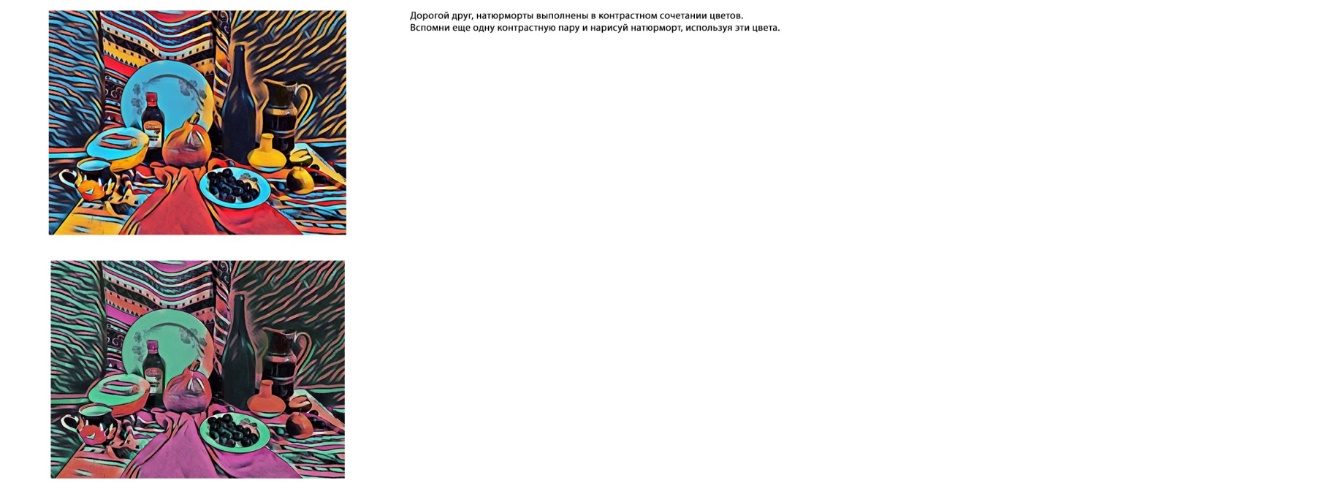 Рисунок 1.  Разворот тетради с заданием на контрастные цветаНачальный этап тетради предполагает знакомство с термином натюрморт, с разными художественными материалами и навыками работы с ними. Далее обучение рассчитано на более углубленное знакомство с основами изобразительной грамоты (колорит, тон, нюанс, особенности освещения, фактурность письма, технологии точечного рисования), каким бывает натюрморт по характеру, по технике исполнения, по композиции. Также ребенок познакомится с понятийным аппаратом академической и декоративной живописи. В тетради предложены задания разного типа, которые следует выполнять красками, мелками, учиться обогащать характеристики формы предмета, что позволяет передавать красоту окружающей действительности. Каждый разворот тетради содержит либо задание, либо вопрос и теоретический материал. На левой странице расположен примерный текст беседы с ребенком и визуальный ряд дидактического материала, а правая часть служит основой для будущей работы (рис.1).Также, в тетрадь включены художественно-творческие задания, которые можно выполнять непосредственно на представленном изображении или фрагменте натюрморта (рис.2). Данный вид работ связан с трансформацией и переработкой исходной формы, типа композиции, с умением детализировать и органично подчеркивать фактуру и предметные свойства объекта изображения.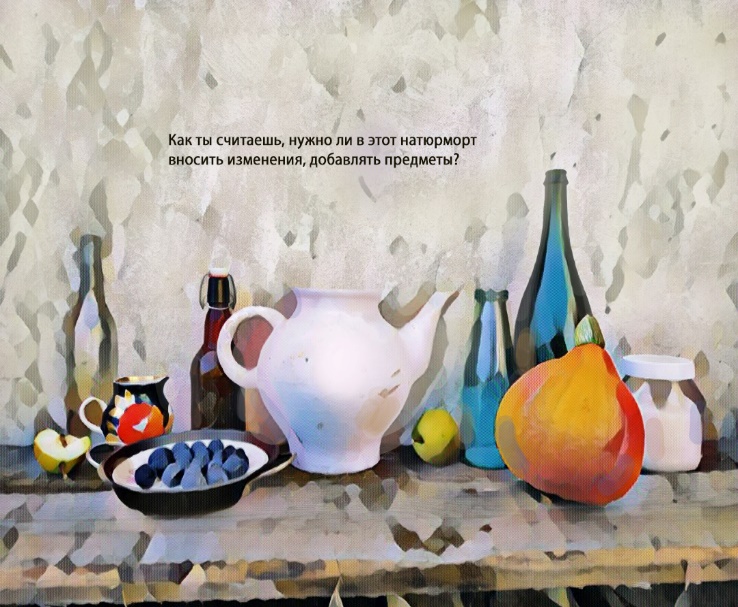 Рисунок 2.  Разворот тетради с вопросомТаким образом, учебно-методический материал в жанре авторской книги-тетради, ориентированный на младшего школьника, может быть использован как на занятиях в классе при непосредственном руководстве учителя, так и во время самостоятельных занятий учащихся.  Например, как эффективный вариант закрепления знаний и системы практических умений при выполнении краткосрочных домашних заданий по живописи и композиции. Список литературы1. Колобова К. А. Диалог ребенка и произведения искусства : к проблеме преподавания истории искусств [в детских художественных школах] : (из педагогической практики) / Колобова Ксения Анатольевна // Искусствоведение и художественная педагогика в XXI веке : сб. ст. по материалам/ Междунар. науч.-практ. конф., [25-26 марта 2010 г.] / Рос. гос. пед. ун-т им. А.И. Герцена. - Санкт-Петербург, 2011. - Вып. 2. - С. 256-262. 2. Петрова Л. Е. Формирование творческих способностей школьников средствами живописи в условиях профильного обучения/Л. Е. Петрова// Народное образование. Педагогика. –2008. – № 1. – С. 337–340.3. Власова Н. В. Проектирование дидактических материалов по изобразительному искусству с  использованием содержания региональной культуры/ Н. В. Власова// Наука и школа. –2018. – № 3. – С. 151–158.4. Чеботарева А. Г. Развитие образного мышления младших школьников в процессе изучения жанра авторской книги. – Воронеж: ВГПУ, 2020.Гризайль как основа техники многослойной акварели в методике С.Н.АндриякиВолокитина Ольга Викторовназаслуженный художник РФ, член-корреспондент РАХ, член Московского союза художников, член Международной федерации художников, доцент ФГБОУ ВО «Академия акварели и изящных искусств Сергея Андрияки»г.МоскваGrisaille as the basis of multilayer watercolors technique in S.N.Andriyaka's techniqueVolokitinaa Olga Honored Artist of the Russian Federation, Corresponding Member of the Russian Academy of Arts, Member of the Moscow Union of Artists, Member of the International Federation of Artists, Associate Professor of the Andraka Academy of Watercolors and Fine Arts MoscowАннотация: в статье рассматривается система обучения акварельной живописи С.Н.Андрияки и гризайль как основа техники многослойной акварели, уделяется внимание особенностям работы при написании натюрмортов, пейзажей и живой модели.Ключевые слова: гризайль, многослойная акварель, технологический этап, тоновое изображение, цветовые отношения, цветовой диапазон.Abstract: the article discusses the system of teaching watercolor painting by S.N. Andriyaki and grisaille as the basis of the multilayer watercolor technique, focuses on the features of the work when writing still lifes, landscapes and a living model.Keywords: grisaille, multilayer watercolor, technological stage, tone image, color relations, color range.В современном художественном образовании большую роль играет креативность художественного мышления, активное восприятие и передача цвета, индивидуальное творческое отношение к натуре, а значит и к форме, тону и цвету.Рассуждая о воспитании личности в детском и юношеском возрасте, многие педагоги делают акцент на возможности детей создать что-то новое и не существующее ранее.Опыт преподавания Школы акварели и Академии акварели и изящных искусств Сергея Андрияки говорит о необходимости развития других качеств: наблюдательности, восприятия красоты натуры и обучения приемам отражения этой красоты.  Важно сохранить лучшие традиций реалистической школы. Настоящими творцами могут быть единицы, другие художники существуют в пределах различной степени отражения природы. Один из принципов нашей художественной школы: обучить творчеству нельзя, но научить рисовать можно. Школа акварели, а затем и Академия акварели, возникли как хранители традиций русской и советской художественной школы образования. С. Н. Андрияка, являясь выпускником Московской средней художественной школы (МСХШ) и Московского художественного института им. В. И. Сурикова – ведущих художественных учреждений страны, обобщил опыт специализированных образовательных художественных учреждений и на основе собственных приёмов, поисков и находок создал образовательную программу, основанную на ясных критериях оценки и приёмов передачи действительности, а затем и создания художественного образа.Акварель оказалась наиболее пластичной техникой с большим диапазоном решаемых задач: от учебных до творческих.Детское образование в Школе и Академии существуют на основе двух основных типов программ: дополнительного и предпрофессионального обучения. Обучение строится на основе общего перечня изучаемых тем. Отличается только уровень постановок и наличие или отсутствие приёмных испытаний при поступлении. В основе программы заложен последовательный ряд заданий, выстроенный от простого к сложному уровню. За время обучения дети проходят основные изобразительные жанры: натюрморт, пейзаж, портрет, включено рисование обнаженной натуры, основы пластической анатомии (череп, экорше), т.е. программа соответствует уровню училища. Все дети, прошедшие простое вступительное испытание, осваивают этот курс.В каждом жанре есть 3 основных технологических этапа: карандаш, гризайль (живопись одним цветом) и полноцветная акварель. Натюрморт, пейзаж и портрет начинают изучать с рисования или написания отдельных предметов и в карандаше, и в акварели, затем натюрморты и пейзажи усложняются по количеству предметов и по сложности фактур до уровня полноценных сложных работ.Такая же логика развития обучения многослойной акварели предлагается в Академии Акварели на факультетах дополнительного и предпрофессионального детского образования и в обучении студентов.Более сорока лет работая с детьми, подростками и студентами, С.Н.Андрияка пришёл к оценке многослойной акварели как к одной из лучших техник обучения. Акварель без добавления белил – одна из самых логичных живописных технологий. Качество и количество света зависит от количества слоёв пигмента на белой бумаге, темнота теней – от цветового слоя. В цветной акварели свет всегда будет холодным, т.к. сквозь цветной пигмент светится белая бумага или теплый, если белая бумага прописана предварительной теплой подкладкой. Он первый заявил и показал в своих работах существование в акварели дополнительных приёмов из гуашевой, масляной и темперной живописи. Например, плотные густые тени, лепку формы мазком, а не заливками, огромное количество полутонов в световых и теневых участках. Это позволило увеличить размеры акварельных работ до объёмов настенных панно, а саму акварель перевести из графического искусства в категорию станковой живописи.Для достижения определенного результата должно быть понимание логики технологического процесса, так как переделки могут загрязнить живопись. Для этого художник должен мысленно представить начало процесса и завершение работы, то есть приёмы наложения красок в необходимом количестве воды на сухую или влажную бумагу. Тональный карандашный рисунок не может обучить главному: техническим приёмам сложной акварельной техники. Поэтому С. Н. Андрияка вводит в обучение гризайль, которая является переходным этапом от рисунка к живописи. Длительный этап рисования одним цветом дисциплинирует учащегося, «ставит глаз» на видение цвета в тоне и помогает понять тон цветовых отношений в природе. Перед учащимися ставится задача создать тоновое изображение, в котором есть самый светлый, самый теплый тон и большое количество промежуточных, не повторяющих друг друга тонов. Подобный технологический приём применяется во всех видах изобразительного искусства. Он безусловно понятен детям, так как имеет ясные критерии оценивания, технологию написания и заранее сгармонизирован за счет минимального цветового диапазона (черные или коричневые цвета). Гризайль, по-существу, является единственным быстрым методом обучения тональной и цветовой гармонии.С. Н. Андрияка подробно останавливается на процессе написания гризайли в своих работах [1, с.72, 2, с.23].В учебном материале даны рекомендации по выбору художественных материалов и организации рабочего места, предложены технические задания, облегчающие навыки работы с акварельными красками, и описан поэтапный процесс создания гризайльного пейзажа в технике многослойной акварели.Авторская методика С. Н. Андрияки основана на разборе приёмов большого количества фактур. В натюрморте это решается с помощью передачи тематических постановок натюрмортов: только из металла, только из стекла, только из фарфора; в пейзаже за счет последовательного изображения сначала трав, потом кустов, затем деревьев, облаков, архитектуры, воды; в портрете изображение человека дополняется антуражем – тканями, кружевами и т.п., что было уже пройдено раньше в натюрморте. Это обогащает изобразительный язык акварели и вносит разнообразие в содержание работ.Рассмотрим ряд заданий, выполняемых в Школе акварели, на факультетах предпрофессионального образования и высшего образования Академии акварели. Одно из программных заданий, на ровне с рисунком и гризайлью яйца является гризайль белой чашки с куском сахара и металлической ложкой. На основе этого простого натюрморта закладывается понимание пространства, светотени и фактуры, выполняемых в технике гризайли с помощью заливок, мазков и штрихов по форме. В этой работе заложены все правила тональной разработки дальнейших сложных постановок.В соответствии с методикой С. Н. Андрияки натюрморты ведутся от изображения центральных предметов, которым приписываются боковые, и вся группа предметов окружается фоном. Для этого первые задания по гризайли повторяют задания, выполняемые в карандаше, и представляют собой отдельные предметы, написанные акварелью без фона. Уровень выполнения подобных вещей должен быть очень высоким. Предметы должны быть объёмными, ясными по светотени и фактуре. Тематика подбора вещей должна быть максимально разнообразной, но все они должны выражать определенную тему (аптека, обувь, сладости и т.п.). В дальнейшем количество предметов увеличивается, они группируются в тематически сложные натюрморты. Педагог объясняет правило композиции на примере подобных натюрмортов. Они выполняются без фона до тех пор, пока ученик не научится гармонично собирать сюжетную вещь. Отдельное задание – гризайль драпировки. Вешаются светлая и темная драпировки с дополнительными аксессуарами, также раскрывающими тему композиции, и выполняется многослойной гризайлью до уровня натюрморта - «обманки», когда нарисованный предмет хочется снять с листа. Все постановки ведутся от самого светлого или самого темного предмета (складки) в сравнении с друг с другом.Самая удачная форма натюрморта для освоения фона гризайлью – это натюрморт с книгами. Натюрморт центруется освещенной книгой и дополняется мелкими тематическими вещами. Сначала пишется группа книг до уровня обманки, затем к ним приписывается фон. На фоне может быть больше слоев акварели, чем на книгах, а темные тени могут быть написаны гуашевыми, пастозными мазками. Следующие постановки рассчитаны на освоение более сложных фактур: металла, стекла и фарфора. В них применяется весь диапазон технических приёмов (заливки, мазок по форме, штриховка). В обучении предусматривается летняя выездная практика, на которой учащиеся осваивают пейзаж. Программа начинается с написания предметов первого плана (ветки, цветы, камни, корни) и композиций из них, которые напоминают ранее пройденный натюрморт. В том числе, чтобы освоить жанр «акварельный букет» учащиеся пишут вместе с педагогом гризайли крупных отдельных цветов: лилий, подсолнухов, пионов и т.д. Это приучает к грамотному оцениванию полутонов на соцветиях и темных участков зеленой листвы.По методике С. Н. Андрияки приёмы написания пейзажа отличаются от приёмов ведения натюрморта. Пейзаж начинают с неба и ведут по общей заливке всего листа. Пространство выстраивается с дальних планов вперед, к ближним. Здесь также становится необходим разбор сложных фактур: облаков, листвы, травы. В пейзажах школы Андрияки нет пустых, невнятных заливок. Каждый участок заполнен соответствующей фактурой. Для понимания приёмов, передающих сложность окружающего мира, гризайль становится необходима, так как гармонизирует изображение в пределах одного цвета.При поступлении в Академию акварели студенты пишут гризайлью все базовые академические задания перед переходом к полноцветной акварели. Натюрморты ставятся более сложными, более образными и от студентов требуется решение более сложных художественных задач. Также в одноцветную гризайль вводится дополнительный цвет. Например, натюрморт (пейзаж, портрет, обнаженная натура, групповая постановка) могут выполняться с сочетаниями нейтральной черной и охрой желтой; алой, нейтральной черной и неаполитанской желтой, железоокисной, охрой желтой и воронежской черной и т.п. Это еще не полноцветная живопись, но и не классическая одноцветная гризайль. Подобная сжатая гамма красок дисциплинирует и наполняет учебный натюрморт новым звучанием.Гризайль также применяется при работе с живой моделью. В одноцветной акварели отрабатываются технические приёмы создания портрета: толщина слоя пигмента, количество воды на кисти, создание мягких и воздушных касаний формы с фоном, фактуры кожи и волос, нагнетание эмоциональности в работе. Постановки усложняются по принципу натюрморта и перерастают в тематические интерьерные или многофигурные композиции.Авторская методика С. Н. Андрияки по обучению многослойной акварели успешно апробирована в течении 25 лет в Школе акварели и Академии акварели и изящных искусств. Пора говорить о существовании отдельной художественной традиции в сфере художественного образования, основанной на специфических технических приёмах акварели, где возрожденный жанр гризайльной живописи играет ведущую роль в освоении красоты и гармонии окружающего мира.Список литературы1. Андрияка С. Н. Акварельный пейзаж: учебно-методическое пособие. – часть 2/Андрияка С. Н. – Москва: Академия акварели и изящных искусств Сергея Андрияки, 2019. – 88с.: ил., стр. 4-192. Андрияка С. Н. Гризайль: переходный этап от рисунка к цвету//Secreta Artis. 2018 г. № 2 (02). С. 16-273. Андрияка С. Н. Фомичева Д. В. Московская государственная академия акварели и изящных искусств Сергея Андрияки – инновационная модель художественного вуза//Открытое образование. 2012. № 4. С. 88-92.4. Андрияка С. Н., Фомичева Д. В., Зверев И. Н. Академия акварели и изящных искусств Сергея Андрияки. М,: Академия акварели и изящных искусств, 2002. 36 с.5. Рисуют наши дети: альбом/ ред. – сост. О. Волокитина. Серия: Продолжая традиции. М.: Школа акварели Сергея Андрияки, 2017. 268 с.6. Художники-педагоги и студенты: альбом. Серия: Продолжая традиции. М.: АртСервис-Медиа, 2017. 104 с.7. Академия акварели и изящных искусств Сергея Андрияки. М.: Академия акварели и изящных искусств, 2015. 60 с.8. Волокитина О. В. Классическая эмаль: создание эскиза//Secret Artis. 2019 г., № 3 (07), с. 62-739. «Московская школа акварели Сергея Андрияки» Альбом. М.: Издательство школы акварели, 2001,-88с.: ил.10. Мастер и ученик. Каталог.-М.: Издательство Московской государственной специализированной  школы акварели Сергея Андрияки с музейно-выставочным комплексом, 2004.-240 с..илл.Значение предварительной теоретической и практической подготовки детей 1 класса ДХШ перед выходом на пленэрВоронина Елена Владимировна доцент кафедры живописи Художественно-графического факультета Института изящных искусств 
ФГБОУ ВО "Московский педагогический государственный университет",
кандидат педагогических наук г. МоскваE-mail: voronina_e74@list.ruЧерапкина Тамара АндреевнаСтудентка Художественно-графического факультета Института изящных искусств ФГБОУ ВО "Московский педагогический государственный университет", г. МоскваE-mail: t.cher14@yandex.ruAbout value of primary theoretical and practical preparation of children of 1 class of art school before an exit on plein airVoronina Elena Vladimirovna, PhD in Education, Associate professor, Painting Department, Arts and Graphics Faculty, Institute of Arts, 
FSBEI HE "Moscow State University of Education",Moscow Cherapkina Tamara Student of Arts and Graphics Faculty, FSBEI HE "Moscow State University of Education",Moscow Аннотация: Статья посвящена изучению значения предварительной подготовки детей первого класса ДХШ перед выходом на пленэр. Рассматривается проблема изучения особенностей изображения пейзажа и формирования первичных навыков работы с жанром пейзажной живописи у детей первого класса ДХШ.Abstract: the article is devoted to the study of the importance of preliminary training of children of the first class of art school before entering the plein air. The article considers the problem of studying the features of the landscape picture and the formation of primary skills of working with the genre of landscape painting children of the first class of art school.Ключевые слова: дополнительное художественное образование, пленэр, пейзажная живопись, рисование с натуры, рисование по памяти, рисование по представлениюKey words: extracurricular art education; plein air; landscape painting; drawing from nature; drawing from memory; drawing from representation.В последнее время все большую популярность набирает дополнительное образование. Данная сфера помогает расширить знания и навыки, выявить одаренных и способных детей, сформировать и развить их способности. Целью дополнительного художественного образования является художественно-эстетическое воспитание личности средствами искусства, приобщение детей к ценностям мировой и отечественной художественной культуры. В задачи дополнительного образования входит формирование устойчивого познавательного интереса к искусству, закрепление и расширение знаний и навыков в области изобразительного искусства, развитие творческих способностей учащихся.Художественное воспитание – это процесс формирования средствами искусства способности воспринимать, чувствовать, оценивать искусство, а также процесс развития творческих способностей детей через их собственную творческую деятельность [3, с.18].В настоящее время в детских художественных школах реализуются две основные программы: дополнительная общеобразовательная предпрофессиональная и дополнительная общеобразовательная общеразвивающая. Основное отличие этих программ заключается в уровне подготовки детей, количестве учебных предметов и часов. Но и в той, и в другой программе есть основные дисциплины, связанные с формированием и развитием художественных навыков и знаний: рисунок, живопись, композиция, беседы об искусстве, история искусств, пленэр и скульптура.Обучающиеся 1 класса детской художественной школы по предпрофессиональной общеобразовательной программе - это дети в возрасте от 11 до 13 лет (младший подростковый возраст), успешно прошедшие вступительные испытания. В рамках первого года обучения они изучают живопись, рисунок, композицию, на которых получают первоначальные знания об основах реалистического рисования и первоначальные навыки правдоподобного изображения действительности. Также в 1 классе проводятся беседы об искусстве, в рамках которых изучаются различные жанры живописи - натюрморт, пейзаж, портрет и т.д.  В конце учебного года проходят пленэрные занятия, на которых обучающиеся получают первичные навыки работы на природе.Большое значение в формировании способности воспринимать красоту окружающего мира, закреплении знаний и развитии художественных навыков являются занятия на пленэре.Пейзажная живопись является одним из самых эмоциональных жанров в изобразительном искусстве, поэтому помогает развивать у учащихся чуткость души, художественный вкус, творческое воображение, помогает привить любовь и бережное отношение к природе, формирует художественные навыки. А также дает первые ориентиры в эстетической и художественной культуре своей страны.Благодаря пейзажной живописи у детей воспитывается интерес и любовь к прекрасному, развиваются эстетические чувства. Перед ними открывается разнообразие и богатство форм, состояний, движений и красок окружающего мира. Изобразительное искусство знакомит их с новыми предметами и явлениями. И пейзажная живопись обладает большими возможности для обучения детей.В книге Николая Яковлевича Маслова, посвященной пленэрной практике по изобразительному искусству, мы находим следующее определение. Пленэр (от фр. en plein air - на свежем воздухе) - правдивое отображение в живописи красочного богатства натуры, проявляющегося в природных условиях, под открытым небом, при активном влиянии света и воздуха. В более узком смысле под ним понимается живопись на открытом воздухе, связанная с изучением пленэрных эффектов [2, с.109].Пленэр - работа на открытом воздухе в естественных условиях, связанная с изучением натуры, окружающей среды, рефлексов, цветовых изменений, переходов, нюансов, цветовых теней. Термин "пленэр" обычно употребляется к пейзажу, а также для обозначения произведений любого рода живописи, отличающихся многообразием и сложностью цветовых и тональных отношений, проявляющихся в естественных, природных условиях и хорошо передающих световоздушную среду [5, с.184].Исторически сложилось, что обучение пейзажной живописи всегда содержало в себе два вида обучения: выполнение этюдов на пленэре и работа в помещении. Работа по выполнению учебных этюдов на пленэре сильно отличается от работы в помещении. При работе на открытом воздухе начинающие живописцы сталкиваются с большим количеством новых и необычных задач - обилие света, многообразие рефлексов, значительная удаленность объектов пейзажа от наблюдающего, быстрое изменение освещенности и состояния природы в зависимости от погоды, времени суток и времени года. Все эти условия усложняют работу с натуры. Работа в помещении чаще всего связана с выполнением заданий по композиции или написанием большой пейзажной работы. Данный вид занятий связан с рисованием по памяти и представлению, часто используются этюды, написанные с натуры во время пленэра.Работа на пленэре - это в первую очередь живопись на природе, на открытом воздухе, которая богата цветовыми, тональными отношениями и нюансами, рефлексами и пленэрными эффектами. Основной особенностью пленэрных занятий является рисование с натуры пейзажных мотивов (парков, сельских и городских пейзажей). Живопись на пленэре сложная и многозадачная работа, она требует от учащихся большой концентрации и усердия в работе, а также первоначальных знаний об особенностях разных видов перспективы (линейной, воздушной, цветовой); об особенностях цвето-тональных отношений в пейзаже; об основных принципах влияния освещения на состояние в пейзаже. Во время пленэра учащиеся оттачивают навыки, полученные на занятиях по рисунку, живописи и композиции. Пленэрная практика в детских художественных школах обычно проводится в течение первых двух недель июня. Количество часов на пленэрные занятия отводится немного, поэтому большое значение в данном случае будет иметь предварительная подготовка детей 1 класса ДХШ, которые впервые выходят летом на пленэрные занятия. Важно, чтобы обучающиеся к этому моменту обладали первичными знаниями о пейзажной живописи и теоретическими знаниями об особенностях пленэра. Данные знания помогут детям быстрее адаптироваться к работе на пленэре, повысят уровень работ и помогут создать прочную теоретическую базу знаний о природе и пейзажной живописи, которая будет отработана на практике. Это поможет обучающимся не только во время занятий на пленэре, но и во время выполнения учебных живописных работ и заданий по композиции. Список литературы:Воронина, Е.В. Формирование колористического видения у студентов художественно-графических факультетов педагогических вузов на занятиях пейзажной живописью в условиях пленэра : диссертация ... кандидата педагогических наук : 13.00.02. - Москва, 2004. - 273 с. : ил.Маслов, Н.Я. Пленэр: Практика по изобразит. искусству. — М.: Просвещение, 1984. - 112 с.Пьянкова, Н.И. Изобразительное искусство в современной школе — М.: Просвещение, 2006. - 176 с.Тютюнова, Ю.М. Рисование с натуры, по памяти, по представлению и воображению на пленэре: современная практика. - Наука и школа №6, 2018. С.46-53.Штаничева, Н.С., Денисенко, В.И. Живопись: учеб. пособие для вузов. — М.: Академический проект, 2009. - 271 с.Игнатович Н.Ю. Дополнительная предпрофессиональная программа в области изобразительного искусства "Живопись". [Электронный ресурс] - URL: https://7.paint.mos.ru/upload/medialibrary/7e6/pasport-programmy-_zhivopis_-dopp-2017.pdf (Дата обращения: 15.11.2019).Приказ Министерства культуры Российской Федерации от 12.03.2012 №156. Федеральные государственные требования к минимуму содержания, структуре и условиям реализации дополнительной предпрофессиональной общеобразовательной программы в области изобразительного искусства "Живопись" [Электронный ресурс] - URL: https://7.paint.mos.ru/svedeniya-ob-obrazovatelnoy-organizatsii/standarts/1105732/ (Дата обращения: 15.11.2019).Семаго Н. Детский рисунок. Этапы развития и качественная оценка [Электронный ресурс]// Журнал "Школьный психолог" №35, 2003. - URL: https://psy.1sept.ru/article.php?ID=200303512 (Дата обращения: 15.11.2019).Проблемно-поисковый подход к развитию познавательной деятельности студентов при обучении композицииГеворгян Наталья Ростиславовнадоцент кафедры живописи, института изящных искусств ФГБОУ ВО «Московский педагогический государственный университет»), кандидат педагогических наук, доцент, г. МоскваE-mail: nr.gevorgyan@mail.ruProblem-search approach to the development of cognitive activity of students in teaching compositionNatalia Gevorgyancandidate of pedagogical Sciences, associate Professor of painting Department, Institute of fine arts of the Moscow pedagogical state University, MoscowАннотация: В современных условиях обучение композиции у студентов бакалавров требует переориентации с информационно-указательных способов на проблемно-поисковые, что является одним из важных направлений для повышения эффективности как познавательной деятельности, так и качества повышения подготовки специалистов в области художественного образования.Abstract: In modern conditions, teaching composition to undergraduate students requires a reorientation from information-pointing methods to problem-search methods, which is one of the important directions for improving the efficiency of both cognitive activity and the quality of training in the field of art education.Ключевые слова: проектно-познавательная деятельность, композиция, художественно-педагогическая деятельность, композиция, композиционное мышление, художественное образование.Key words: design and cognitive activity, composition, artistic and pedagogical activity, composition, compositional thinking, art education.Новые социальные требования к образованию, многолетние наблюдения за деятельностью учителей изобразительного искусства, как в условиях школы, так и педагогов в системе дополнительного образования показал, что у большинства из них, даже хорошо владеющих изобразительными навыками, очень часто оказываются недостаточно сформированными композиционные знания и умения, что в свою очередь влияет на их художественно-педагогическую деятельность. Обучение изобразительному искусству даже в специальных художественных школах и факультетах развивает и формирует, прежде всего, способность к изображению. Цель академических занятий (рисунок с натуры, живопись) развивать репродуктивные навыки - это и чувство пропорций, цвета, формы, фактуры, пластические и колористические особенности предметных постановок.  Развитие воображения, художественной фантазии, работа по памяти и представлению зачастую остается вне поля зрения обучения. Мы наблюдаем, что студенты, обладая хорошей профессиональной подготовкой, оказываются не в состоянии рисовать по памяти и представлению. Художественно-композиционная деятельность базируется на способности к образному мышлению, на умении изображать возникающие в воображение художественные образы. Художественная фантазия - это не самоцель художественно-творческой деятельности, а средство осмысления действительности. Мы согласны с С.М. Даниэлем, что такое свойство памяти, можно было бы назвать композиционной функцией [2].Это заставило проанализировать художественно-педагогическую подготовку студентов бакалавров и, соответственно, обучение дисциплине «Композиция», выполняющей важную координирующую функцию в общей системе подготовки специалистов для преподавания изобразительного искусства. Дисциплина «Композиция» отражает взаимосвязи со всеми специальными дисциплинами и выступает как фактор целостности специализации.  Деятельность на занятиях композицией приобретает двухсторонний характер: в ней синтезируется учебно-познавательная теоретическая и художественно-практическая деятельность.Практические занятия по композиции должны носит поисковый характер (например, поисковые эскизы по теме занятия). Основное внимание студентов должно быть направлено на то, что выразительность в композиции достигается не одним выразительным средством, а их совокупностью. Главным условием любого композиционного решения в любом жанре изобразительного искусства является приведение художественного произведения к гармоничному единству. Студенты должны четко понять, что целостность - это не механическое равновесие, не устойчивость и не окончательная завершенность, а  сложная система, где есть соподчинение главного второстепенному, где противоречия и противоположности соединяются через взаимодействие художественных форм, где различные части и элементы композиции, организуясь,  начинают взаимодействовать.Поэтому на первом этапе обучения, целесообразно обратиться к  проблеме организации плоскости и пространства, которые невозможно рассматривать без основного средства композиции - пластики. Благодаря пластике создается «внутриплоскостное» движение, которое можно определить, как взаимодействие между элементами с использованием принципа соподчиненности и выделения главного элемента - пластического центра, а затем второстепенных и третьестепенных элементов.Содержание учебно-познавательной деятельности при обучении композиции основывается, как на структуре самой деятельности, так и на системе усложнений, на сочетании художественно-творческой, искусствоведческой, исследовательской работы, на умении обобщать и систематизировать полученные знания, которые могут обеспечить продуктивное выполнение профессиональной деятельности. Уровень эффективности композиционной познавательной деятельности можно определить, как уровень связи между мыслительными представлениями и их изобразительным воплощением, который должен быть обеспечен определенным уровнем изобразительной техники и владениями средствами выразительности, а также стремлениями и умениями целостного  художественного воплощения замысла.Анализ и наблюдения за работой студентов бакалавров при обучении композиции показал, что они достаточно индивидуально обращаются к  смыслу  поставленных перед ними новых и сложных композиционных задач. Это, в свою очередь, влияет на глубину понимания студентами закономерностей композиции как художественного способа решения произведения.  В результате обучения студенты начинают постигать теорию и выполнение  упражнений, что сводится к пластическому постижению особенностей использования композиционных средств, а также возможностей с их помощью организовывать целостную композиционную структуру художественного произведения. Мы полагаем, что обращение к особенностям преподавания предмета «Композиция» во многом определяет успешное применение академических часов, отводимых на изучение этой дисциплины.   Именно эти причины создают ситуацию, при которой преподаватель вынужден ограничиваться объяснениями лишь способов иллюстрирования замыслов, отодвигая на задний план развитие композиционного мышления и использование живописно-графических средств как смыслообразующих элементов.В одних случаях, при обучении композиции основной педагогический акцент направлен на идейно-смысловую сторону композиции, без должного внимания к приемам и методам организации художественного смысла произведения. В других случаях, акцент переносится на формальную сторону композиции, при этом художественный смысл, как важнейшая категория композиции, отодвигается на второй план. Также существуют варианты еще более упрощенного понимания задач обучения - рассмотрение композиции как компоновки, то есть размещение изобразительных элементов на плоскости. Эти подходы не учитывают того, что композиция пронизывает всю деятельность художника, от момента восприятия им изобразительных объектов и до окончания работы над художественным произведением. Поэтому необходимо формировать у студентов художественное мышление, композиционные знания, изобразительную технику в определенной системе изобразительных и композиционных действий.Немаловажное значение имеет использование таких методов обучения, как принцип единства теории и практики, который должен быть реализован в сочетании с проблемным обучением (в нашем случае с проблемно - диалогическим), с применением поисково-исследовательского метода (в нашем случае через систему специальных дидактических заданий и упражнений на занятиях композиции), то есть  с использованием учебных задач,  конкретизирующих теорию и практику, а в практике, требующих применение теории.Обучение студентов композиции – процесс формирования системы художественно-педагогических знаний и умений.Основой работы над композицией является направленность на выражение художественного замысла, идеи. Следовательно, главными основополагающими элементами содержания курса выступает развитие композиционного мышления, умение ставить художественно-смысловые задачи и находить соответствующие средства для их решения.Всякое учебное задание по композиции по своей природе связано с созданием нового, с работой не по готовому образцу, а с поиском студентами своего пути художественного решения. Это требует умения переносить полученные из разных источников знания об объекте на художественно- изобразительный язык.Таким образом, в результате изучения курса композиции студент должен приобрести определенные качества творческой личности и профессиональные компетенции, такие как умение управлять художественно–эстетическим обучением и воспитанием учащихся и творчески выполнять свою художественную работу.Список литературыСтилизация как эффективное средство создания художественного образа в текстильной композицииГилевич Галина Ивановна доцент кафедры декоративного  искусства и художественных ремесел Художественно-графического факультета Института изящных искусств ФГБОУ ВО «Московский педагогический государственный университет»,г. Москва E-mail:dpi1991@mail.ruStylization as an effective means of creating an artistic image in a textile composition
                                                                                                       Galina Gilevich          
associate Professor, Department of decorative arts and crafts, faculty of graphic arts (Institute of fine arts), Moscow state pedagogical University, Moscow
Аннотация: В статье раскрыта специфика формально-композиционного принципа стилизации (интерпретации) и трансформации в изобразительном и декоративно-прикладном искусствах и дизайне, дан обстоятельный анализ этих двух принципов. Описаны этапы выполнения заданий на стилизацию и трансформацию природных объектов, начиная с теоретического осмысления объекта, заканчивая его художественно-образным воплощением. В статье подчеркивается особая важность этих композиционных методов в художественной практике различных областей творческой деятельности человека, необходимость их использования в создании выразительного художественного образа в (декоративной) текстильной композиции: орнаменте, декоративном пейзаже, натюрморте, портрете, абстракции.Abstract: the article reveals the specifics of the formal-compositional principle of stylization (interpretation) and transformation in the visual and decorative arts and design, a detailed analysis of these two principles is given. The article describes the stages of tasks for the stylization and transformation of natural objects, starting with the theoretical understanding of the object, ending with its artistic and figurative embodiment. The article emphasizes the special importance of these compositional methods in the artistic practice of various fields of human creative activity, the need for their use in the creation of an expressive artistic image in the (decorative) textile composition: ornament, decorative landscape, still life, portrait, abstraction.Ключевые слова: стилизация, трансформация, художественно-педагогическое образование, декоративно-прикладное искусство, текстильная композиция, графические средства, объект, форма.Keywords: stylization, transformation, artistic and pedagogical education, decorative and applied art, textile composition, graphic means, object, form.Тема творческой стилизации (интерпретации) и трансформации является одной из важнейших в системе современного художественно-педагогического образования по направлениям «Изобразительное искусство и дополнительное образование, «Декоративно-прикладное искусство и народные промыслы», «Дизайн», которая способствует формированию профессиональных компетенций будущих бакалавров и магистров. В соответствии с современными требованиями данная тема актуальна в контексте осуществления межпредметных связей, т.е. тесно переплетается с живописью, рисунком, композицией, декоративно-прикладным искусством, скульптурой, цветоведением и проектированием. Например, на академических часах таких дисциплин как живопись и рисунок студенты изучают и анализируют конструктивные, пространственные, цветовые особенности объектов (предметов), учатся находить в натуре мотивы и формы, способные пробудить творческое воображение и фантазию для создания выразительного образа будущего художественного произведения.Методическая ценность этой темы на занятиях по декоративно-прикладному искусству в том, что на основе стилизации и трансформации осуществляется художественно-образное преобразование объектов окружающего мира в обобщенную, целостную и визуально гармоничную декоративную форму. Задача студента - «познать, оценить и улучшить» увиденную форму и вписать ее в композицию (ансамбль), так как декоративная форма, в свою очередь, это  основное средство выражения художественного образа в создании текстильной композиции (плоскостной, рельефной, объемной). Тема творческой стилизации и трансформации в декоративной композиции нашла свое отражение в исследовательских трудах следующих авторов: О.Л.Голубевой, К.Т. Даглдияна, В.Н.Козлова, Г.М. Логвиненко, Л. В. Шокоровой, М. С. Якушевой [1, 2, 3, 4, 5, 6] и др. Данные исследования раскрывают суть стилизации (трансформации) как основного приема и метода в создании выразительного образа.Термин «стилизация» (производное от слова «стиль») в различных словарях и источниках трактуется как процесс упрощения, интерпретации, а также как метод организации художественного произведения. Стилизуя изображение, художник выявляет суть формы, сохраняя её пластическую выразительность, выделяет главное, отказываясь от второстепенного, расширяет наше представление о предмете (объекте) путем введения органично вписанных декоративных элементов, сопряженных с общим содержанием. При создании декоративной образной формы наряду со стилизацией, как правило, применяют прием трансформации, основанный на видоизменении формы предмета при помощи округления или вытягивания, увеличения или уменьшения, т.е. трансформируя её. Один прием качественно дополняет другой, развивая основную пластическую тему (идею) будущей декоративной композиции. В процессе стилизации так же участвуют приемы абстрагирования и геометризации. Автор учебного пособия «Дизайн-проектирование: стилизация» Л. В. Шокорова [4] выделяет три вида творческой стилизации в декоративной композиции:внешняя (поверхностная) стилизация – незначительное упрощение и обобщение формы объекта;декоративная стилизация – упрощение и трансформация формы объекта с сознательным отказом от несущественных элементов объекта;абстрактная стилизация – эмоционально-образное выражение художественного образа, построенного на различных ассоциациях (может быть, как предметной, так и беспредметной).Процесс стилизации можно вести в разных направлениях: по собственному существующему признаку (пластичная ящерица); по привнесенным внешним свойствам (ворсистость, колючесть, воздушность, конструктивная жесткость и т.д.); по психологическим характеристикам (радость, навязчивость, агрессия, спокойствие и т.д.). Из этого следует, что стилизация является одним из путей, ведущих к созданию разнообразных декоративных форм.Стилизация и трансформация, как основные творческие методы и средства выразительности, активно применяются в декоративной композиции: орнаменте, декоративном пейзаже, натюрморте, портрете, абстракции и т.д. Принципы стилизации находят свое отражение в одном из видов декоративно-прикладного искусства - художественном текстиле, а так же в текстильной пластике, где материал и его характерные пластические особенности имеют первостепенное значение.  Именно выразительное, оригинальное пластическое решение, дополненное эстетическими качествами используемого материала, образуют основу оригинальных и убедительных результатов формообразования в художественном текстиле.  Поэтому отделить обобщение, упрощение формы от материала невозможно, так как в процессе формообразования именно материал «подсказывает» и «определяет» ту или иную степень обобщения формы в процессе создания выразительного образа декоративной композиции. Следовательно, подсказывая и определяя степень обобщения формы, материал формирует основные принципы стилизации.  В.Н.Козлов отмечает, что «…для текстильного рисунка целесообразен   отказ от четкой округлости и пространственности формы, излишней ее детализации; предпочтение надо отдать обобщению, стилизации и сокращению изобразительных средств» [3 с. 75].  Студентам на начальном этапе практических занятиях по художественному текстилю приходится решать сложные задачи по преобразованию натурного изображения выбранного объекта в декоративную форму. Данный мыслительно-творческий процесс связан с определёнными художественными обобщениями, абстрагированием, выявлением общих признаков, свойств предметов. Все это требует от обучающихся определенных умений и навыков художественного восприятия, ассоциативно-образного мышления, творческого воображения.Из этого следует, что занятия по творческой стилизации и трансформации необходимо проводить поэтапно, четко следуя методу «от простого к сложному». Таким образом, исходя из вышесказанного, выстаивается определенная система заданий, направленная на получение знаний, умений и навыков в преобразовании природных объектов в декоративные формы, в поиске художественного образа в создании текстильной композиции. Данные задания предусматривают изучение графических техник и материалов, расширяя представления студентов о многообразии и выразительных возможностях изобразительных средств в стилизации.Упражнение 1. С помощью графических средств (точка, линия, пятно, штрих) выполнить:равномерное заполнение плоскости; заполнение плоскости «от светлого к темному» (тоновая растяжка). Упражнение 2. С помощью средств черно-белой графики передать текстуру и фактуру природных материалов с последующей декоративно-орнаментальной стилизацией:рисунок фактуры с натуры (дерево, камень и т. д.); декоративно-орнаментальная трактовка.Упражнение 3. Выполнить стилизацию и трансформацию природного объекта (животные, птицы, рыбы, насекомые, цветы):зарисовка объекта, близкая к натуре (линия, пятно, штрих); поиск вариантов декоративной формы (линия, пятно);поиск вариантов внутреннего заполнения декором одной декоративной формы (точка, линия, линия–пятно, штрих).Упражнение 4. Выполнить стилизацию и трансформацию объекта с помощью геометрических модулей (квадрат, круг, овал, треугольник).Упражнение 5. Выполнить стилизацию природного объекта (цветы) с дальнейшим размещением в формы орнаментальных мотивов:в квадрат; в треугольник;в круг.Упражнение 6. С помощью графических средств выполнить фактурное насыщение силуэта стилизованной формы или фона.Упражнение 7. Разработать графическую серию стилизованных форм одного объекта с выявлением заданных:психологических характеристик (радость, легкость, спокойствие, агрессия и т. д.);пластических признаков (ворсистость, колючесть и т. д.);конструктивных признаков (упругость, гибкость и т. д.). Итогом всех приобретенных знаний и полученных навыков по стилизации (интерпретации) и трансформации будет являться разработанная текстильная композиция, в которой найдет свое отражение знание «языка» декоративно-прикладного искусства - умение преобразовывать объективную реальность в обобщенные условно-плоскостные изображения и способность создавать выразительные декоративные образы.Список литературыГолубева О.Л. Основы композиции. Учебник. Третье издание/ О.Л. Голубева.  – М.: Издательство «Сварог и К», 2008. – 144 с. Даглдиян К.Т. Декоративная композиция: учебн. пособие / К.Т. Даглдиян. Изд.2-е перераб. и доп. – Ростов н/Д: Феникс, 2010. – 312 с.Козлов В.Н. Основы художественного оформления текстильных изделий : Учебник для вузов. – М.: Легкая и пищевая промышленность, 1981. – 264 с.  Логвиненко Г.М. Декоративная композиция: учебное пособие для студ. высш. учеб. заведений  / Г.М. Логвиненко. – М. : Гуманитар. изд. центр ВЛАДОС, 2004. – 144 с.Шокорова Л.В. Стилизация в дизайне и декоративно-прикладном искусстве / Л.В. Шокорова. – 2-е изд., перераб. и доп. – М.: Издательство Юрайт, 2018.- 74 с.Якушева М.С. Трансформация природного мотива в орнаментальную декоративную форму: учебное пособие / М.С. Якушева; МГХПУ им. С.Г. Строганова, 2009. – 240 с.Жанр «пейзаж» в китайской живописи масломЧжао Синьсинь(КНP)starxin0352@yandex.ruThe «landscape» genre in Chinese oil painting Zhao Xinxin (CPR)Аннотация: благодаря освоению техники масляной живописи, насчитывавшей в Европе и России не одно столетие, в Китае произошло сложение оригинального стиля пейзажной живописи маслом. Несмотря на то, что развитие техники масляной живописи в китайском искусстве оказалось теснейшим образом связано с европейскими реалистическими традициями, мастера Поднебесной создали свою особую версию реалистического пейзажа в этой живописной технике. Особенность китайского пейзажа в технике масляной живописи связана с сохранением традиционного для Китая философского понимания природы, проявляющегося не только в композиционно-образном решении картин китайских художников, но в самом процессе создания произведений. Abstract: thanks to the development of oil painting techniques dating back more than a century in Europe and Russia, the original style of landscape oil painting was added in China. Despite the fact that the development of oil painting techniques in Chinese art turned out to be closely connected with European realistic traditions, the masters of the Celestial Empire created their own special version of the realistic landscape in this painting technique. The peculiarity of the Chinese landscape in the technique of oil painting is associated with the preservation of the philosophical understanding of nature, traditional for China, manifested not only in the compositionally-shaped solution of paintings by Chinese artists, but in the very process of creating works.Ключевые слова: пейзаж, Сюй Бэйхун, Линь ФэнмяньKey words: landscape, Xu Beihong, Lin Fengmyan Первый китайский пейзаж, выполненный маслом, относят к кисти неизвестного художника XVIII столетия, который писал картины «на экспорт». В конце XVIII века город Гуанчжоу, находившийся на Юге провинции Гуандун, являлся единственным торговым портом того времени, это было место, где раньше всего были налажены отношения между Востоком и Западом. В окрестностях Гуанчжоу собирались художники, освоившие акварель, масло и другие пришедшие с запада материалы для живописи и графики, чтобы изображать на картинах особенности местной жизни и обычаи людей и продавать их на экспорт в Европу и Америку. Такие произведения историки искусства прозвали «экспортные картины». Подавляющее большинство авторов таких картин не оставили настоящих имен, поскольку они были лишь исполнителями, не имевшими какого-то положения в обществе. А те, кто оставил свое имя, например, Линьгуа (Ламгуа, Lamgua,1801-1860), Синьгуа (Sungua, его деятельность 1830-1870) и подобные им, брали псевдонимы, которые было удобно запоминать иностранцам. Есть только несколько таких живописцев, чей жизненный и творческий путь исследовался. Ими были Гуань Цзолинь (время деятельности: 1825-1860), известный под псевдонимом Спойлум (Spoilum) и Гуань Цяочан (1801-1860), прославившийся под псевдонимом Ламгуа (Lamgua). Вслед за развитием морских торговых отношений между Китаем и Западом, по данным литературных источников, во времена Цин среди импортных товаров, приходивших в Гуанчжоу, была и масляная живопись. Эти картины, пришедшие с Запада, вероятнее всего стали образцом техники для художников, которые потом писали «экспортные картины». Западные художники сыграли ключевую роль в развитии художественного движения «экспортных картин». Наиболее значимым в этом процессе был английский художник Джордж Чиннери (George Chinnery) (1774-1852).Джордж Чиннери окончил Королевскую академию искусств в Англии, бывал в Макао, Гуанчжоу и Гонконге, где также писал картины и брал к себе учеников, достигших 27 лет. Из всех художников, писавших «экспортные картины», особенно выделялся Гуань Цяочан, который был учеником Чиннери [2].Следом за увеличением количества торговых портов, художники «экспортной живописи» появились в Шанхае и других портовых городах. Они создавали в основном произведения в жанре пейзаж, выбирая для работы технику масляной живописи. В направлении «экспортной живописи» известны следующие произведения, уровень которых относительно высок: «Виды китайской деревни» (1790) и «Американское торговое судно терпит крушение в водах Японии» (ок.1798), написанные Спойлума (Гуань Цзолинь); «Древний храм на берегу реки» (середина 19-го века) и «Одно из министерств торговли в Гуанчжоу» (ок.1835), принадлежащие кисти Ламгуа (Гуань Цяочана); «Район 13 новых министерств торговли в Гуанчжоу» (ок.1855) и «Вид на верфь Вампу» (ок.1850) кисти мастера Синьгуа; «Вид издалека на крепость Виктория» (ок.1854) Юйгуа (Yugua, Yougua, его деятельность 1840-1880), «Вид на набережку Вайтань на реке Хуанпу» (60-е годы 19-го века) работы художника Чжоугуа (его деятельность 1850-1885), а также работы без установленного авторства, такие как «Пожар в районе 13 министерств в Гуанчжоу, «Квадриптих» (1822), «Вид южного залива Макао» (1830), «Район торговых министерств Гуанчжоу» (1830), «Южный залив и гавань Макао» (1830), «Город Гуанчжоу» (1865) и другие. В конце XIX века, с появлением фототехники, направление «экспортной живописи» постепенно стало отходить на второй план. В начале XX века, большое количество молодых людей отправлялись в Японию и страны Европы, чтобы учиться живописи. Однако в это время западная живопись уже шла по пути эксперимента. Направления модернизма соперничали с работами художников академистов. Находясь за рубежом, ученики с Востока столкнулись с новыми тенденциями в мировом искусстве и были поставлены перед своеобразным выбором. Так, например, Сюй Бэйхун (1895-1953) и многие его сторонники строго придерживались курса реалистической живописи западной академической школы, а Линь Фэнмянь (1900-1991), Лю Хайсу (1896-1994) и некоторые другие мастера были склонны подражать мастерам европейского модернизма. Возвращаясь на Родину эти мастера привносили в культуру и искусство Китая теорию и практику западной живописи и методику ее преподавания. Под влиянием художественной деятельности и преподавательской практики Линь Фэнмяня, Сюй Бэйхуна и Лю Хайсу в Китае были основаны первые государственные специализированные академии художеств, что сыграло важную роль в развитии китайского изобразительного искусства. Многие из этих мастеров активно экспериментировали в области пейзажного жанра, отдавая предпочтение техники масляной живописи, что было не случайным. Пейзаж стал важным предметом изображения для художников, учившихся за границей.Сюй Бэйхун придерживался принципа реализма, который нашел воплощение в его пейзажах «На дороге к храму Цзиминьсы» (1930), «Заснеженный пейзаж» (1936), «Лес в Гималаях» (1940), а также написанные с натуры виды Гуйлиня являются самыми важными его работами в этом жанре. Сюй Бэйхун считается первым значительным живописцем, работавшим в жанре пейзаж в масляной техникеё. Янь Вэньлян (1893-1988) в своих произведениях «Церковь Святого Марка в Венеции» (1930), «Каналы Венеции» (1930), «Колизей в Риме» (1930), «Торговые кварталы района Путо» (1933) и других стремится к реализму и, одновременно с этим, пишет под влиянием импрессионизма. Пейзажная живопись художника Чжоу Бичу (1903-1995) является образцом импрессионизма. На типичном для Ли Жуйняня (1910 1985) произведении под названием «Шторм» (1946) мы видим вздымающиеся от ветра облака, сильный дождь, под которым еле идет увязший в грязи человек. Эта картина стала своеобразным символом непростой ситуации в стране, отразившейся на человеческой судьбе. Лю Хайсу питал особую страсть к постимпрессионизму, в его пейзажах несложно увидеть влияние Сезанна и Ван Гога, например, в картинах «Цяньмэнь в Пекине» (1922), «Вид на Жуйси»(1931). Художница Гуань Цзылань (1903-1986) одна из первых, кто в Китае писал картины, находясь под влиянием западной школы фовистов. Ее картина «Вид на озеро Сиху» (1929) написана широкими мазками. Художник Ни Идэ (1901-1970) любил изображать городские пейзажи. Излюбленным приемом для него было нанесение черного контура. Вышедший из под его кисти пейзаж Шанхая вызывал у людей ассоциации с манерой живописи французского художника Альберта Марке (1875 – 1947).После основания Китайской народной республики и вплоть до конца культурной революции, подвергшиеся сильному влиянию политики, разнообразные направления модернизма в искусстве Китая, были отвергнуты и рассматривались как продукт западной буржуазии, за что и были осуждены. Искусство стало служить средством пропаганды и построения социализма. Поскольку пейзажная живопись не могла пропагандировать государственную идеологию, ей не уделяли особого внимания. В это время в пейзажной масляной живописи в качестве изобразительных приемов в основном использовался как метод реализм, большая часть пейзажей имела сильно политизированный сюжет.  Они отличаются однотипностью пейзажной композиции, в которой преобладают виды Китая, на фоне которых разворачиваются сцены трудовой жизни простого народа, связанные с успехами на пути построения социализма. Картина «Лирическое изображение Мао Цзэдуна», написанная художником также была выполнена в это время. Ее автор при создании опирался на описания пейзажей в стихах Мао Цзэдуна. Такого рода пейзажная живопись по большей части написана в технике гохуа. Из произведений, написанных маслом и обладавших такой характерной чертой, можно назвать «Благоухание цветов на поле боя» (1977) У Цзожэня. При этом, в некоторых композициях пейзаж как фон для происходящего изображался очень искусно. К числу таких относятся произведения Ло Гунлю (1916-2004) «Мао Цзэдун в горах Цзинганшань » (1961), Цюань Шаньши (1930) «В горах Цзинганьшань» (1962) и другие.Список литературы1.Вильямс К.А. Энциклопедия китайских символов. Серия «Символы». Вып. VI. М., 2000.
2.Мифология и верования народов Восточной и Южной Азии. М., 1973.
3.Традиционное искусство Востока. Терминологический словарь. М., 1997.Роль русской народной игрушки в процессе инкультурации ребенкаДрожжина Марина Сергеевна
Магистрантка кафедры декоративного искусства и художественных ремесел ФГБОУ ВО "Московский педагогический государственный университет",Москва
E-mail: marina_drojjina@mail.ruThe role of Russian folk toy in children’s inclusion in folk cultureDrozhzhina Marina
Student of master’s program in Arts and crafts and folk crafts in Federal state educational institution Moscow Pedagogical State University,Moscow Аннотация: Знание истории своего народа, его традиций, своих корней играет значительную роль в воспитании целостной личности. Важно, чтобы каждый человек понимал, что он является носителем народной культуры. Познание культуры своего народа, его творчества имеет значительное влияние на эстетическое развитие личности, способствует раскрытию творческого потенциала, формирует духовную и нравственную культуру. Abstract: Knowledge of folk’s history, folk’s traditions and roots plays a significant role in education of holistic personality. It is important to every person to understand, that he or she is a culture carrier. The cognition of folk’s culture, its art has a significant influence at esthetic development of personality, contributes an expansion of art potential, forms spiritual and moral culture. Ключевые слова: народная культура, русская культура, русская народная игрушка, развитие целостной личности.Key words: folk culture, Russian culture, Russian folk toy, development of holistic personality.«Единственный учитель, которого можно пожелать для ребенка на заре развития его творческих сил, — это душа родного ему народа» [1, с. 171]. Согласно исследованиям педагогов [4,5], инкультурацию следует начинать как можно раньше, так как именно дети младшего возраста наиболее восприимчивы и открыты для новой информации. Кроме того, дошкольный возраст и младший школьный являются ключевым в формировании духовно-нравственной культуры личности, именно в эти годы у ребенка формируется поведенческая модель - выражение в игре своих чувств, мыслей помогает детям осваивать впечатления жизни, размышлять над ними, глубже проникать в их смысл. Знакомство с традиционной культурой необходимо в процессе образования уже в дошкольных учреждениях, так как имеет огромное влияние на социальную адаптацию человека, а также «…содержит в себе культуросообразный, природосообразный и культуросозидательный педагогический потенциал» [6, с. 176-177].В данной статье рассматривается роль игрушки в развитии у детей интереса к своей культуре и ее ценностям. Игрушки прочно закрепились в жизни людей, став неотъемлемой частью жизни каждого: они помогают развивать ребенка, напоминают о различных жизненных событиях, всегда являются приятным подарком близким, часто используются в оформлении интерьера, рекламе. В жизни ребенка роль игрушки особенная, она несет в себе и педагогический, и нравственный, и эстетический потенциал, развивает социальные навыки ребенка. Игрушка оказывает не последнее влияние на модель поведения ребенка, она вдохновляет и активизирует мышление ребенка. Игрушка является предметом художественного восприятия ребенка, а также принимает активное участие в его разностороннем развитии. В.Г. Малахиева-Мирович в своих статьях отмечает, что через народную игрушку ребенок может изучить первообразы народного творчества, которые будут способствовать его обучению в традициях народной культуры [1, с. 171-172]. Согласно исследованиям выдающегося педагога и психолога Е.А. Флериной [5], процесс игры оказывает значительное влияние на всестороннее развитие детей. Когда ребенок использует имеющиеся у него знания, он зачастую стремится к получению новых или дополнительных сведений, которые требуются ему для продолжения игры. У ребенка возникает большое количество вопросов, для получения ответов на которые одних наблюдений будет недостаточно.  Тяга к получению новых знаний усиливается именно в практической деятельности. Таким образом, взаимодействуя с народной игрушкой, ребенок задается вопросами, касающихся ее происхождения, форм и приемов изготовления, соответственно, уже в процессе игры у ребенка зарождается интерес к предмету народной культуры. Задачей педагога или родителя становится грамотное объяснение интересующих ребенка вопросов, а также поощрение его интереса. Е.А. Флерина уделяла большое внимание изучению игрушки, игры и их воздействию на развитие личности ребенка: она работала над созданием игрушек, помогающим детям отражать окружающее в процессе игры, оказывающим влияние на воспитание патриотизма, коллективизма, а также гуманных чувств.  Большое значение игрушки, в том числе ее роли в приобщении ребенка к народной культуре, уделяла В.Г. Малахиева-Мирович. Автор отмечала, что в простой игрушке, которая близка ребенку по духу, по несложности художественного приема, ребенок сразу «схватывает душу» игрушки и таким образом происходит так называемое общение с народной культурой. Простота, о которой говорят, характеризуя народное искусство, состоит вовсе не в простоте техники исполнения и приемов. «Сама простота приемов порождается импульсивностью народного и детского творчества, напором сил, жаждущих воплощения и нуждающихся не в том, чтобы копировать поточнее действительность, а в том, чтобы с наибольшей силой и стремительностью передать свое впечатление от нее» [1, с. 175]. История русской народной игрушки богата и имеет ряд характерных традиций. Отличительные черты народной игрушки: упрощенность и ритмичность формы, декоративность в росписи, орнаментальность, яркость, а иногда и осознанная сдержанность в выборе цветов. Исходя из этого, игрушка, задачей которой становится приобщение ребенка к народной культуре, должна быть не только выполнена в традициях народного творчества, но и оставлять место для фантазии ребенка. Такая игрушка способна поддержать в детях интерес и тягу к ее познанию. Значение игрушки в процессе воспитания велико, что подтверждается исторически: игрушка также, как и игра, отображает характер своей эпохи.Русская народная культура неразрывно связана с природой и значительная часть мотивов русского творчества черпается из окружающей природной среды. Находясь в непосредственной близости к природе и получая как материалы, так и различные формы, образы, ребенок будет компоновать полученное в процессе работы и приспосабливать к своей жизни. Такого рода деятельность способствует уважительному и бережному отношению ребенка к природе его страны, любви к ней, что является важным элементом в воспитании в традициях народной культуры. Таким образом, народная культура является неотъемлемой частью воспитания и развития целостной личности, знающей историю и традиции своего народа, а игрушка играет в приобщении детей к народной культуре важную роль, развивая в них интерес и стремление к изучению её особенностей. Воспитание с учетом народных традиций воздействует на многие стороны развития личности ребенка: на эстетическое развитие, на раскрытие творческого потенциала, на духовную и нравственную культуру. Важно начать знакомство с культурой в раннем возрасте, когда дети наиболее открыты и восприимчивы ко всему новому. Процесс игры с традиционными игрушками дает стимул к получению новых знаний, которые необходимы ребенку для развития игрового сюжета, а по мере взросления, ребенок учится использовать новые знания на практике, находя им применение в своей жизни.Список литературыБартрам Н.Д. Игрушка, её историческое значение. - М.: Типография товарищества И.Д. Сытина, 1912. - 246 с.         Князева О.Л., Маханева М.Д. Приобщение детей к истокам русской народной культуры - 2-е изд., перераб. и доп. - М.: ДЕТСТВО-ПРЕСС, 2004. - 304 с.Менджерицкая Д. В.  Воспитателю о детской игре: Пособие для воспитателя детского сада / под ред. Марковой Т. А. - М.: Просвещение, 1982, -128 с.Менджерицкая Д.В., Флерина Е.А. Об игре и игрушке // Дошкольное воспитание, 1969, № 3, 111 с.Мухина В. Дети и куклы: таинство взаимодействия // Народное образование. — 1997 — №5. С.28-33.Флерина Е.А. Игра и игрушка: пособие для воспитателя детского сада. - М.: Просвещение, 1973, 56 с.Гаспринская А.А. Приобщение детей к традиционной народной культуре в учреждениях дошкольного образования [Электронный ресурс] // ТРУДЫ СПБГИК. 2013. №. URL: https://cyberleninka.ru/article/n/priobschenie-detey-k-traditsionnoy-narodnoy-kulture-v-uchrezhdeniyah-doshkolnogo-obrazovaniya (дата обращения: 10.12.2018). Фомина Е.И. Приобщение детей дошкольного возраста к истокам русской народной культуры [Электронный ресурс]  // Совушка. 2016. №3(5). URL:  http://kssovushka.ru/zhurnal/5/priobshchenie-detei-k-istokam-russkoi-narodnoi-kultury (дата обращения: 17.12.2018 ).   Особенности формирования художественного образа в живописном портрете у студентов художественно-графического факультета.                                                                           Дубровская  Юлия ЮрьевнаМагистрантка Художественно-графического факультета ФГБОУ ВО "Московский педагогический государственный университет", г. Москва                          E-mail: krasota.uliya@mail.ru
  Features of formation of an art image in a picturesque portrait at students of Art and graphic faculty.                                                                                            Yulia Dubrovskaya   Master's degree student of the Moscow pedagogical state University, Moscow  Аннотация: В статье рассматривается проблема формирования художественного образа у студентов художественно-графического факультета. Проведен анализ основных средств создания художественного образа и правил учебной постановки.   Abstract: the article deals with the problem of artistic image formation among students of the faculty of art and graphics. The analysis of the main means of creating an artistic image. The basic rules of the educational setting. The article is addressed to students of pedagogical universities, teachers and readers interested in painting.  Ключевые слова: портрет, художественный образ, живопись, композиционные средства выразительности.   Keywords: portrait, artistic image, painting, compositional means of expression.   В обществе необходимы высококвалифицированные специалисты, в том числе и в области изобразительной деятельности. Для подготовки специалистов, которые смогут быть востребованы как педагоги, важно развивать композиционное мышление и художественно-образное виденье.  Для этого необходимо решить ряд задач, связанных с его формированием у обучающихся.   Исходя из профессиональных компетенций, обозначенных в разделе педагогической деятельности ФГОС ВО 44.03.01 (п.3), мы рассматриваем обучение с точки зрения решения живописных задач «для достижения личностных, метапредметных и предметных результатов в обучении» [4, с. 7] Использование единых закономерностей в обучении при составлении портрета будет способствовать становлению профессионального восприятия натуры обучающимися бакалавриата и усвоению ими сущности создания живописного изображения.  Понятие выразительный художественный образ не имеет единых критериев оценки, так как в них важная роль отводится индивидуальному эмоциональному восприятию. Большое значение в создании художественного образа имеют такие понятия как «тон», «тональность», «светлота» - ахроматический контраст, «светосила»-хроматический контраст. В живописи применяются цветовые контрасты разные по насыщенности.  Они создают вариативность цветового и эмоционального напряжения. Характерные для зрительного восприятия контрасты светлых и темных, теплых и холодных красок не только способствуют, по мнению Н.Н. Волкова, обогащению колорита картины, но и являются «одним из основных приемов художественного мышления», «образного противопоставления» [1, с. 86, 101].Жанр портрета (в переводе с французского - изображать) один из самых сложных в искусстве. Основная задача портрета – передача образа, эмоциональности, духовности и мировоззрения портретируемого (акцент на взгляде, движениях, манерах).   	Одной из основных критериев оценки является сходство образа с портретируемым. Без передачи характерных особенностей не будет убедительного образа. Но стоит избегать натурализма, схожести в изображении, не наделённого образностью.   Похожесть в портрете достигается совокупностью индивидуальных черт, раскрытием внутреннего мира, раскрытием духовной сущности, единством индивидуальных и типажных черт, личным отношением рисовальщика. Невозможно запечатлеть многогранность человека только его внешним сходством, так как сутью создания изображения человека является художественный образ. Проблема портретного сходства - это совокупность философских, психологических и художественных аспектов, знание пластической анатомии, верность в передаче пропорций, умение изображать цветом форму. Сходство возникает в результате обобщения внешних черт и существенных свойств характера человека.   Художественный образ - это совокупность переработанных и запечатлённых идей и впечатлений художника, с помощью художественных средств, в которой целью работы является создание целостного образа.  Создание художественного образа – это передача внутреннего мира портретируемого, эмоциональное восприятие модели. В своей работе «Объективные законы композиции в изобразительном искусстве» Е. А. Кибрик писал: «...именно мироощущение формирует подлинное содержание художественного творчества… Природа художественного образа в том, что типическое проявляется в характерном, общее в единичном… Искусство есть постоянное открытие прекрасного в обыденном. Способность видеть новое в жизни и находить ему соответствующую пластическую форму — основа новаторства» [3]. 	В живописи портрета человек является предметом художественного познания, с его чертами и индивидуальностью. Обучение основам портрета начинается с изучения строения головы, понятия «больших форм», деталей, с изучения возрастных особенностей. На первых занятиях желательно написать мужчину среднего или пожилого возраста, с четко выраженным характером головы, на однотонном, сероватом фоне. Форма женской головы менее выразительна по форме. Цветовые отношения в ней более тонкие, цветовые переходы мягкие.    	У каждого типа портрета есть свои особенности и при решении композиционной задачи в портрете нужно их учитывать. При выполнении портрета (изображение лица крупным планом, плечевые и погрудные портреты), чем масштабнее изображено лицо на холсте, тем скуднее выбор композиционных средств, так как нет сюжетного действия и среды, поэтому задача образного раскрытия значительно труднее. Необходимо особо ответственно   подходить к передаче индивидуальных особенностей, художественному раскрытию образа, характера. Основная трудность работы заключается в том, чтобы найти «конструктивные и экспрессивные деформации, благодаря которым внутренние или внешние характеристики живого человека сделаются характеристиками портретной личности, благодаря которым изображение будет не воспроизведением, а изобразительными формами в пределах художественного образа» [2, с. 66].   	Для раскрытия художественного образа и передачи личностных характеристик при изображении поясного, поколенного, ростового портретов необходимо более полно использовать выразительность жестов, поз, окружающую среду.  	Постановки могут быть краткосрочными и многочасовыми; отличаться по колориту (теплая и холодная гамма); по цвету (сближенные и контрастные); по освещённости (прямое, боковое, верхнее, нижнее, против света); по месту расположения (в интерьере, в пейзаже).   	Для изучения натуры необходимо выполнять этюды. Только путём постоянных упражнений можно овладеть профессиональным мастерством. Необходимо пройти путь внимательного изучения натуры. Художественное восприятие натуры развивается в процессе выполнения этюдов и учащийся приобретает комплекс профессиональных навыков, развивает видение, художественный вкус.   	Для яркого, выразительного образа необходимо поставить модель в характерную для неё позу, подобрать верные движения и ракурс. Удачно выбрать точку зрения. Нижняя точка зрения необходима для придания парадности портрету. Верхняя точка расширяет пространство изображения, а боковая точка зрения позволяет строить пространство на силуэт. С выбранного ракурса должно быть хорошо видна характерная форма, силуэтность изображаемого. Боковой свет постановки наиболее удачен для выявления характерной формы.  	При работе над портретом стоят задачи изобразительного и композиционного плана. Изобразительные задачи - это грамотное (анатомическое) строение человека, пропорции, передача формы, объёма, цветовых сочетаний с учётом воздушной перспективы, передача взгляда, пластичности силуэта, жестов. Изобразительная часть не может существовать без композиционной структуры произведения, которая усиливает художественность образа. От идеи художественного образа зависит поза, ракурс, формат, композиционный центр, освещение, тональное и колористическое решение.  Необходимо представить будущую работу в завершенном виде, определить формат, в котором будет размещена фигура, её масштаб, какие выразительные средства применить, какие качества выделить и усилить, как передать внутренний мир, духовность портретируемого. Многие художники отмечали, что внутреннее состояние человека проявляется в его позе, а руки считаются «вторым лицом» человека. Поэтому их форма, жестикуляция, цвет, размер немало значимая часть портрета.     Одним из средств выразительности в живописи является цвет. С помощью цвета можно раскрыть идейно-образное содержание, особенность пространства, фактуру предметов, передать чувства и эмоции. Необходимо уметь выделять главное цветом, целостно работая над образом от больших форм к деталям. Закону целостности подчинена совокупность цветов -  колорит, который в свою очередь подчиняется цвету источника освещения.  Для создания колорита большое значение имеет предметный цвет и светотень. При работе над портретом важно обладать колористическим представлением о модели. Благодаря колориту достигается спектр эмоционально-цветового содержания изображения. Выразительность составляет главную основу образа, а выразительность цвета- главную основу колорита.   Колорит, являясь одним из элементов художественной формы, устанавливает эмоциональную связь, способствуя выразительности художественного образа, воздействуя на чувства зрителя.  Выявляя пластику формы и влияя на раскрытие содержания, колорит связывает форму и содержание, участвуя в создании художественного образа.   Таким образом, в создании художественного образа в живописи портрета базовую основу составляют знание конструкции формы человека, композиция, тонально-цветовое, колористическое решения. Для создания художественного образа в портрете необходимо уметь передавать не только внешние данные человека, но видеть совокупность его внешних и внутренних качеств. В этом контексте важно применять систему живописной трансформации абстрактных понятий, эмоций, действий, метафор, выделять и усиливать необходимые черты портретируемого, уметь трансформировать необходимые качества для более выразительного оригинального художественного образа.  У обучающегося должно быть развито творческое воображение, образное мышление, наблюдательность, зрительная память, умение видеть характерные особенности. Список литературы1. Волков, Н.Н. Цвет в живописи. - М, 2014.2. Габричевский, А.Г. Портрет как проблема изображения // Искусство портрета. - М., 1928.3. Кибрик, Е.А. Объективные законы композиции в изобразительном искусстве. // Вопросы философии 1967. № 106. 4.  Федеральный государственный образовательный стандарт высшего образования по направлению подготовки 44.03.01 – педагогическое образование (уровень бакалавриата). – URL: http://fgosvo.ru/news/8/1583 (дата обращения: 25.04.2018).Текстильная игрушка как средство формирования познавательного интереса к творческой деятельности обучающихся в системе дополнительного образованияЕгоренкова Екатерина ДмитриевнаМагистрантка кафедры декоративного искусства и художественных ремесел Института изящных искусств ФГБОУ ВО «Московский педагогический государственный университет», г. МоскваE-mail:23amo@mail.ruTextile toy as a means of forming a cognitive interest in the creative activities of students in the system of additional educationEgorenkova Ekaterina DmitrievnaGraduate student of the Department of Decorative Arts and Crafts, Institute of Fine Arts, Moscow State Pedagogical University, Moscow Аннотация: Жизнь современного ребенка отличается многообразием игрушек, которые окружают его с самого рождения. И очень важно понимать, что игрушка должна соответствовать психолого-педагогическим требованиям и нести пользу ребенку. Игрушка – это важный участник развивающей предметно-пространственной среды ребенка. Следует признать, что современный рынок предлагает большое количество игровых пособий, которые могут негативно повлиять на развитие ребенка, и очень важно правильно понимать и определять педагогический потенциал игрушки. Abstract: The life of a modern child is characterized by a variety of toys that surround him from birth. And it is very important to understand that the toy must meet the psychological and pedagogical requirements and be beneficial to the child. A toy is an important participant in the developing object-spatial environment of a child. It should be recognized that the modern market offers a large number of game aids that can negatively affect the development of the child and it is very important to correctly understand and determine the pedagogical potential of the toy.Ключевые слова: декоративно-прикладное искусство, познавательный интерес, текстильная игрушка, дополнительное образование, средний школьный возраст.Key words: arts and crafts, cognitive interest, textile toy, additional education, middle school age.Внеклассная работа является неотъемлемой частью воспитательного процесса. Дополнительное образование обучающихся среднего школьного возраста помогает им адаптироваться к жизни в обществе и обеспечивает профессиональную ориентацию. Система образования переживает сегодня переломный этап в своем развитии. Определен курс на совершенствование трудового и эстетического воспитания подрастающего поколения, а это требует решения одной из важнейших задач образования - формирования устойчивого познавательного интереса к творческой деятельности.Познавательный интерес - ключевое звено разумной деятельности ребенка. Л.С. Выготский отмечал, что «… обучение никогда не начинается с пустого места, а имеет перед собой уже определенную стадию детского развития», определяющую «… исходное отношение к возможности обучения» [1]. По мнению Г.И. Щукиной познавательный интерес – это желание вникнуть в суть явления, а не довольствоваться поверхностной информацией. Под влиянием интереса ребенок не просто стремится углубить свои познания, но и применять их в разных видах деятельности [5].  Творчество – высшая и наиболее сложная форма человеческой деятельности. Современная психология активно изучает особенности и закономерности творческого сознания. Психологию художественного творчества в своих трудах разрабатывал известный психолог П.М. Якобсон [6]. Характер творчества школьников обусловлен их психологическими и возрастными особенностями. Детское творчество – это явление эмоциональное: чем богаче и сильнее эмоции, тем плодотворнее они себя проявляют в художественно-творческой деятельности.Только целенаправленное обучение школьников позволяет развить на высоком уровне заложенную в каждом человеке способность к творчеству. Систематические внеурочные занятия с обучающимися дают возможность сформировать отношение ребят к художественному творчеству и воспитать потребность в нем. Практика показывает, что активная деятельность обучающихся в творческих областях развивает их не только в художественном плане, она существенным образом влияет на взгляды и убеждения детей, формирует их жизненную позицию, способствует интенсивному формированию познавательного интереса к творческой деятельности. Сегодня человек во все ускоряющемся темпе жизни осознал, что самое глубокое и заветное в нем – это мир его детства. Посредством игрушки педагог способен затронуть эмоциональную сферу учащегося, а, следовательно, разбудить познавательный интерес к творческой деятельности. Занятия с учениками среднего школьного возраста по созданию текстильной игрушки являются действенным средством развития творческих качеств личности ребенка и способны решать многие актуальные задачи воспитания, такие как: развитие умения эстетически воспринимать действительность, трансформировать ее и вносить элементы творчества в свои изделия. Опыт показывает, что такие занятия открывают огромные возможности для развития инициативности, вызывают хорошие эмоции, вдохновляют, активизируют познавательный интерес к творчеству. Игрушка, созданная своими руками, является не только результатом труда, но и результатом творчества. Игрушка, созданная учеником, как его собственное произведение становится особо привлекательной. Вещь, над которой он трудился, вкладывая свою душу и любовь, особенно дорога ему.Текстильные игрушки наделены множеством функций. Но стоит помнить, что социально-педагогический потенциал игрушки не реализуется автоматически и руководство таким обучением требует от педагога творческого подхода, новаторства и поиска оригинальных форм работы.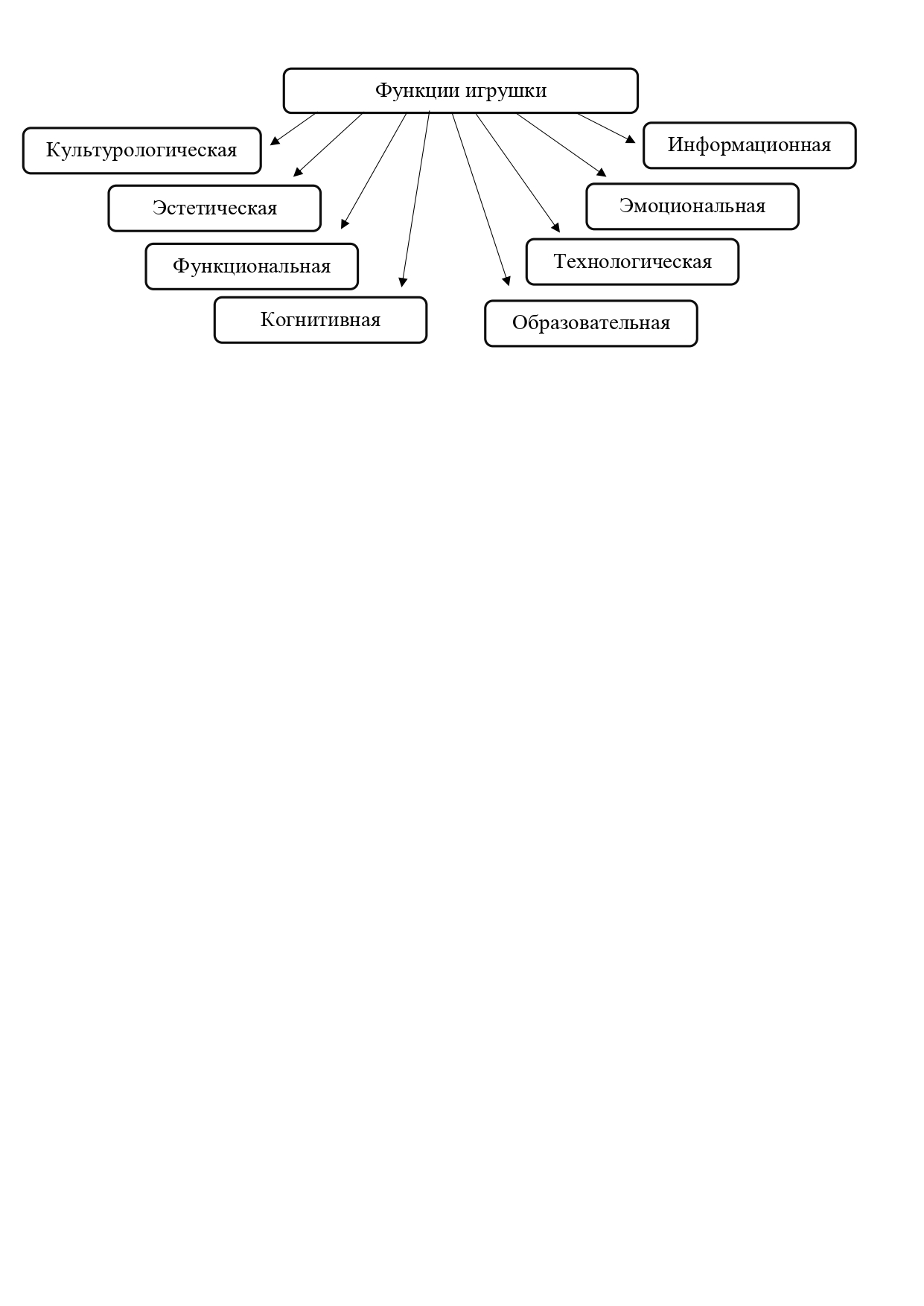 Рисунок 1.Функции игрушкиТаким образом, многофункциональность игрушки определила ее частое использование в учебном процессе. Сложно переоценить значимость игрушки и всего декоративно-прикладного творчества в образовательном процессе. Не стоит забывать, что преподавание текстильной игрушки способствует не только овладению техникой, но и развитию личности ребенка в целом. Игрушка является одним из наиболее подходящих средств формирования познавательного интереса к творческой деятельности обучающихся. Как показывает практика, систематические занятия по изготовлению игрушек по образцу в будущем приведут к самостоятельным творческим поискам и стремлению совершенствоваться и двигаться вперед. Стоит заметить, что сегодня игрушка ручной работы высоко ценится и пользуется спросом. Современные магазины для рукоделия предлагают огромный выбор материалов, инструментов и фурнитуры для создания уникального изделия высокого качества. И именно игрушка, созданная своими руками, будет являться эстетическим объектом и помогать в развитии художественного вкуса и интереса обучающихся к творчеству в целом. Список литературыВыготский Л.С. Проблема умственного развития в школьном возрасте / Педагогическая психология. - М., 1991.- С. 374-390. Давыдов В.В. Теория развивающего обучения. - М.: ИНТОР, 1996. – 541с.Занков Л. В. Избранные педагогические труды: научное издание. М.: Дом педагогики, 1999. - 608 с.Люблинская А. А. Детская психология. М.: Просвещение, 1971. -  415 с.Щукина Г. И. Проблема познавательного интереса в педагогике. М.: Педагогика, 1971. - С. 22-33.Якобсон П.М. Психология художественного восприятия. М.: Искусство, 1964. - 85 с. Развитие творческого мышления посредством компьютерных технологий в условиях дополнительного художественного образованияЕрмакова Елена Евгеньевнапедагог дополнительного образования Муниципального автономного учреждения дополнительного образования «Дом детского творчества г. Можайска».г. МожайскЕ-mail: madlen170493@yandex.ruDevelopment of creative thinking through computer technologies in the conditions of additional art educationElena Ermakova Teacher of additional education Municipal Autonomous institutionadditional education "House of children's creativity of Mozhaisk»Аннотация: В настоящее время общество нуждается в качественно новом подходе к процессу обучения. Развитие творческого мышления – одна из приоритетных задач современного образования. В данном случае значительную роль играет система дополнительного художественного образования, именно как система социализации, профориентации и реализации творческого потенциала детей и подростков.Одним из перспективных средств, позволяющих актуализировать художественное образование, является использование компьютерных технологий, в том числе и компьютерных графических программ. Грамотное комбинирование изучения культурного наследия предшествующих поколений, традиционных методов изобразительной деятельности и новейших тенденций в области искусства позволят в значительной степени расширить потенциальные возможности ребенка для дальнейшего творческого и профессионального роста. Abstract: Currently the society needs a qualitatively new approach to the learning process. The development of creative thinking is one of the priorities of modern education. In this case, a significant role is played by the system of additional art education, which can become the leading centers for socialization, career guidance and realization of the creative potential of children and adolescents.One of the promising means to actualize art education is the use of computer technologies, including computer graphics programs. A competent combination of the study of the cultural heritage of previous generations, traditional methods of visual activity and the latest trends in the field of art will greatly expand the potential of the child for further creative and professional growth.Ключевые слова: творческое мышление, дополнительное художественное образование, компьютерные технологии, компьютерные графические программы, всестороннее развитие. Key words: creative thinking, additional art education, computer technologies, computer graphic programs, comprehensive development.Современные тенденции в развитии науки, культуры и искусства ставят принципиально новые задачи к подходу обучения детей. В настоящий момент приоритетными качествами специалиста любой сферы является наличие креативного подхода к своей деятельности, нестандартность мышления, умение интегрировать свои знания при решении творческой задачи. Изучением проблемы развития творческого мышления занимались как зарубежные, так и отечественные ученые. Среди наиболее известных отечественных исследователей можно выделить таких как Б.М. Теплов, С.Л. Рубинштейн, Л.С. Выготский, П.Я. Гальперин и др. Исследуя их опыт, можно говорить о том, что потенциал творческого мышления не ограничивается лишь занятием искусством, а является инструментом реализации человека в любом виде деятельности [6,7]. Но нельзя исключить тот факт, что образование в сфере искусства является одним из эффективных способов развития креативности как важнейшего компонента современной образовательной системы, которая ориентирована не на предоставление учащемуся информации в готовом виде, а на его адаптацию к условиям постоянно меняющейся действительности. Формирование у учащегося умения осознанно реализовывать свои проекты, опираясь на опыт предшествующих поколений, но не копируя его, умения создавать гармоничные работы и вести активную творческую деятельность является результатом грамотно выстроенной методики образовательно процесса.  По теории умственных действий П.Я. Гальперина процесс становления внутренних мыслительных операций осуществляется поэтапно с опорой на предшествующие действия и результаты [3, с. 267]. Соответственно выработка грамотной методики изучения этих действий позволит эффективнее развивать мыслительные процессы. Характерной особенностью творческого мышления является процесс создания нового продукта, а также формирование новых подходов к его созданию. Поэтому процесс развития следует строить больше не на воспроизведении ранее полученного опыта, а на создании качественно нового образа или действия, посредством комбинирования, синтеза, интеграции, что и будет представлять собой ничто иное как творческое поведение [2, с. 5]. Творчество – это сознательный процесс, представляющий собой универсальную познавательную способность и базирующийся на работе воображения, которое порождает чувства, эмоции, образы. Американский психолог Э.П. Торранс выдвинул предположение о возможности выявлять способности к творчеству, условия, стимулирующие развитие творческого мышления, а также производить методы диагностики результатов творческой деятельности [8]. Однако, несмотря на интерес ученых к данной теме, ряд вопросов так и остается до конца неисследованным. Целью данной научной статьи является рассмотрение теоретических предпосылок формирования творческого мышления, условий и средств, позволяющих продуктивно реализовывать данную педагогическую задачу в системе дополнительного художественного образования. Одной из основных образовательных систем, имеющих большой потенциал для всестороннего развития учащихся, является система дополнительного художественного образования. На основании Федерального закона «Об образовании в Российской Федерации» от 29 декабря 2012 г основное его назначение заключается в социализации, адаптации детей к жизни в обществе, профориентации, а также в выявлении и развитии способностей. Методологической базой дополнительного образования художественной направленности является формирование общекультурных и предметных компетенций, понимание художественной культуры как основного фактора гармоничного развития личности; формирование культурной потребности в общении с произведением искусства на основе навыков эстетического оценивания; развитие навыков художественно-творческой деятельности как части жизни; использование навыков художественного творчества в различных видах социокультурной и профессиональной деятельности [1]. Несомненными достижениями дополнительного образования художественной направленности на сегодняшний день являются: широта вовлеченности детей, межведомственное взаимодействие организаций дополнительного образования, образовательных организаций общего образования, учреждений культуры, промышленных предприятий данной направленности (фабрики и мастерские народных промыслов, типографии, предприятия сувенирной продукции и пр.).Сохраняя традиции и культурное наследие, данная система также может и должна отвечать современным запросам общества, а именно реализовывать такие задачи как: cоциально-политические: появление новых культурных кодов, усиление патриотической и гражданской направленности искусства, появление социальных творческих проектов;изменения мотивации, поведения и коммуникации детей, подразумевающие новые формы коммуникации, позволяющие не уходить в виртуальную реальность, а использовать возможность научно-технологического прогресса для реализации поставленной задачи; – расширение рамок художественного дополнительного образования: развитие свободных искусств, возникновение интегрированных видов и форм творческой деятельности;– технологические: использование современных технологий в творчестве; новых ИКТ-инструментов (3D-принтеры, 3D-ручки и др.), повышение технологичности оборудования.Но говоря о системе дополнительного образования, также следует отметить, что существует ряд негативных факторов, устранение которых повлечет за собой повышение качества образования. Среди наиболее выраженных негативных факторов можно выделить такие как: – недостаточная степень актуализации дополнительных общеобразовательных общеразвивающих программ, недостаточная разработанность методик обучения, которые могли бы отвечать запросам общества;– несоответствие между потребностью учреждения в высоких художественных результатах и уровня личных достижений ребенка; в данной ситуации роли ребенка как автора отводится второстепенное значение, он становится лишь исполнителем, что снижает его творческий потенциал;– недостаточная оснащенность учреждений современными ИКТ; – недостаточная доступность образования художественной направленности, в которой уровень освоения программы, степень сформированности художественных навыков рассматривается не с точки зрения личностного роста ребенка, а с точки зрения внешних достижений. Перед системой дополнительного художественного образования стоит ряд задач: – развитие креативного мышления учащихся;– акцентирование образовательного процесса на индивидуальных потребностях ребенка;– приобщение детей и подростков к культурно-нравственным ценностям, духовно нравственное воспитание посредством занятия искусством; – выявление, поддержка и сопровождение одаренных детей для их реализации и профориентации;– повышение гибкости общеразвивающих программ, которые должны отвечать запросам современного общества; – обеспечение продуктивного взаимодействия дополнительного и общего образования; – обеспечение доступности обучения по дополнительным общеразвивающим программам всех категорий детей, в том числе детей с ограниченными возможностями, а также детей, оказавшихся в сложной жизненной ситуации.Таким образом, возникает противоречие между потребностью общества во всесторонне развитых, творчески мыслящих личностях и отсутствием достаточного уровня исследований в данной области, методик, программ, материально-технического обеспечения, позволяющих добиться высоких результатов. В данном случае, использование средств информационно-коммуникативных технологий – необходимое условие для современного образовательного процесса, когда главным становится не трансляция фундаментальных знаний, а развитие творческих способностей, создание возможностей для реализации потенциала личности. ИКТ используются как еще один педагогический инструмент, способствующий достижению цели занятия. Умение пользоваться средствами ИКТ, активно внедрять их в свою деятельность является одним из факторов успешной реализации творческого потенциала. В настоящее время, наряду с увеличением количества поступающей информации, увеличивается и роль грамотной качественной визуализации этой информации, что существенно повышает значимость навыков использования компьютерных программ, в частности, графических. Компьютерная графика является важным инновационным средством художественного творчества, как специфический вид художественного искусства, позволяет достичь большей свободы выражения. Востребованность компьютерной графики стремительно возрастает в различных отраслях дизайна. Ребенок ежедневно встречается с компьютерной графикой, листая свои первые книжки, разглядывая иллюстрации, всматриваясь в текст. Как правило, эти книги сверстаны с помощью компьютерной издательской системы, иллюстрации разработаны или отсканированы, а затем обработаны в каком-либо графическом редакторе. В данном случае, изучение основ работы в графических компьютерных программах является профориентацией учащегося, что соответствует Концепции модернизации российской системы образования.Список литературы  Буйлова Л.Н., Кленова Н.В. Дополнительное образование детей в современной школе. - М.: «Сентябрь», 2004.Выготский Л.С. Воображение и творчество в детском возрасте. – СПб.: СОЮЗ, 1997 –96 с. Козубовский В.М. Общая психология: познавательные процессы: учебное пособие. – 3-е изд. – Минск: Амалфея, 2008 – 368 с.Концепция развития дополнительного образования детей (утверждена распоряжением Правительства РФ от 04.09.2014 № 1726-р).Полат Е.С. Новые педагогические и информационные технологии в системе образования М., 2000Nilson C., Fetherston C. M., McMurray A., Fetherston T. Creative Arts: An Essential Element in the Teacher’s Toolkit When Developing Critical Thinking in Children // Australian Journal of Teacher Education. – 2013 – № 7 – P. 1-17.  Sawyer R.К. Explaining Creativity. The Science of Human Innovation. – Oxford University Press, 2006 – 354 с.Torrance E.P. Scientific views of creativity and factors affecting its growth. Daedalus: Creativity and Learning, 1965 – P. 663-679.Славянские орнаменты в современной образовательной среде (на примере текстильной аппликации)Кабанова Ирина Юрьевнамагистрантка ФГБОУ ВО "Московский педагогический государственный университет", г. МоскваE-mail: irinakabanovagreen@gmail.comSlavic ornaments in the modern educational environment (on the example of textile applications)Kabanova Irina Yuryevnamaster's student of the Moscow state pedagogical University,MoscowEmail: irinakabanovagreen@gmail.comАннотация: В данной статье рассматривается славянский орнамент в контексте современной образовательной среды и работа над текстильной аппликацией. Осмысляется влияние декоративно-прикладного искусства на развитие учащихся младшего школьного возраста.   Abstract: This article discusses the Slavic ornament in the context of the modern educational environment and the work on textile applique. The influence of arts and crafts on the development of students of primary school age is understood.Ключевые слова: славянский орнамент, современная образовательная среда, младший школьный возраст, дополнительное образование, текстильная аппликация. Key words: Slavic ornaments, modern educational environment, primary school age, additional education, textile applique.Современная образовательная среда значительно отличается от образовательной среды прошлых лет. Сегодня не каждое образовательное учреждение способно предоставить учащимся возможность изучения декоративно-прикладного искусства, особенно это касается практических занятий. В общеобразовательных учреждениях программы по предмету «Изобразительное искусство» не предусматривают углубленное изучение декоративно-прикладного искусства. Оно рассматривается на уроках. Однако возможностей на практике отработать полученные знания и навыки не так много.  В основном данное знакомство представляет собой перерисовывание и составление цветовых композиций на бумаге. Более глубокие познания в области декоративно-прикладного искусства дают учреждения дополнительного образования, работа которых тесно связана с ДПИ. Благодаря таким учреждениям, учащиеся имеют возможность углубленно изучить разные области декоративно-прикладного искусства, в том числе, познать особенности и тонкости славянского искусства. При грамотном подходе учителя и педагоги дополнительного образования способны сформировать правильные понимание национальных черт искусства на определенной местности.  Декоративно-прикладное искусство является важным элементом для гармоничного развития ребенка младшего школьного возраста. Через него он приобщается к искусству, познает историю и особенности народных традиций. Дети в младшем школьном возрасте ещё не могут в полной мере воспринимать и воспроизводить произведения скульптуры и живописи, а произведения декоративно-прикладного искусства для них более понятны и интересны из-за ярких красок и жизнерадостных мотивов [2, с.196]. Орнамент, как одна из отличительных черт славянского искусства, играет важную роль в обучении детей. Знание истории и значения славянских орнаментов дают новые и обогащают имеющиеся знания о своем этносе.  Понятие орнамента вводится в младших классах в некоторых рабочих программах по изобразительному искусству, где изучаются темы искусства славянских народов и, в частности, славянского орнамента. Обычно к этим программам относятся:программа Б.М. Неменского «Изобразительное искусство и художественный труд» [3], которая представляет собой интеграцию изобразительных и декоративных искусств, архитектуры и дизайна;программа Т.Я. Шпикаловой «Изобразительное искусство» [4], которая направлена на углубленное изучение декоративно-прикладного искусства.В этих программах рассматриваются традиции славян, их быт и одеяние. Древний славянский костюм и текстиль является наследием современной России и стран ближнего зарубежья, а богатство и разнообразие орнаментов по сей день хранят информацию о быте, традициях и истории древних народов. Геометрия узоров орнаментов славянских костюмов поражает своей сложностью и цветовым разнообразием.Одним из способов изучения и воспроизведения славянских орнаментов является работа над текстильной аппликацией. Данный вид декоративно-прикладной деятельности является мощным средством развития пространственного мышления, усидчивости, внимательности, мелкой моторики рук и логики. Работа с текстилем в аппликативной технике подразумевает множество вариаций работы с материалом. Например, детям 9-10 лет могут быть даны задания на приклеивание нитей в разном их состоянии (разрезанные и цельные), а также по разным способам приклеивания (вертикально, горизонтально, диагонально, «волной», по кругу). Изначально дети могут выполнять данные упражнения на плоскости, составляя разнофактурные и разноцветные композиции. Следующим этапом в обучении является ниточная аппликация славянских орнаментов.   Этот процесс является весьма трудоемким и энергозатратным, поэтому подобная работа целесообразна для занятий в системе дополнительного образования, и является крайне эффективной для развития творческих навыков.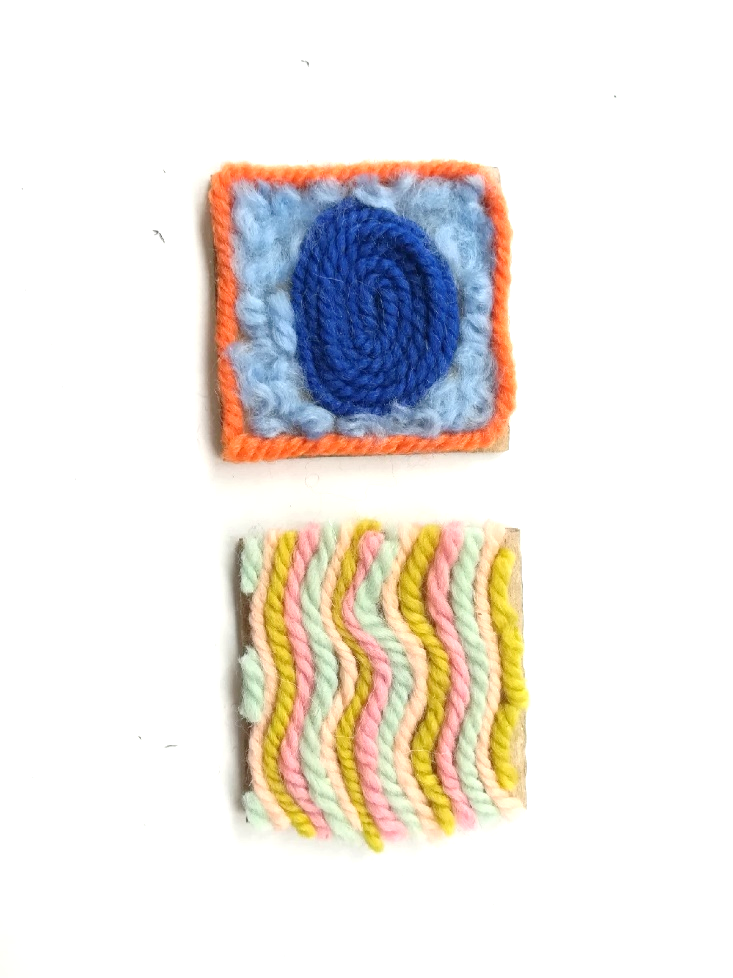 Рисунок 1. Изучение техник приклеивания нитей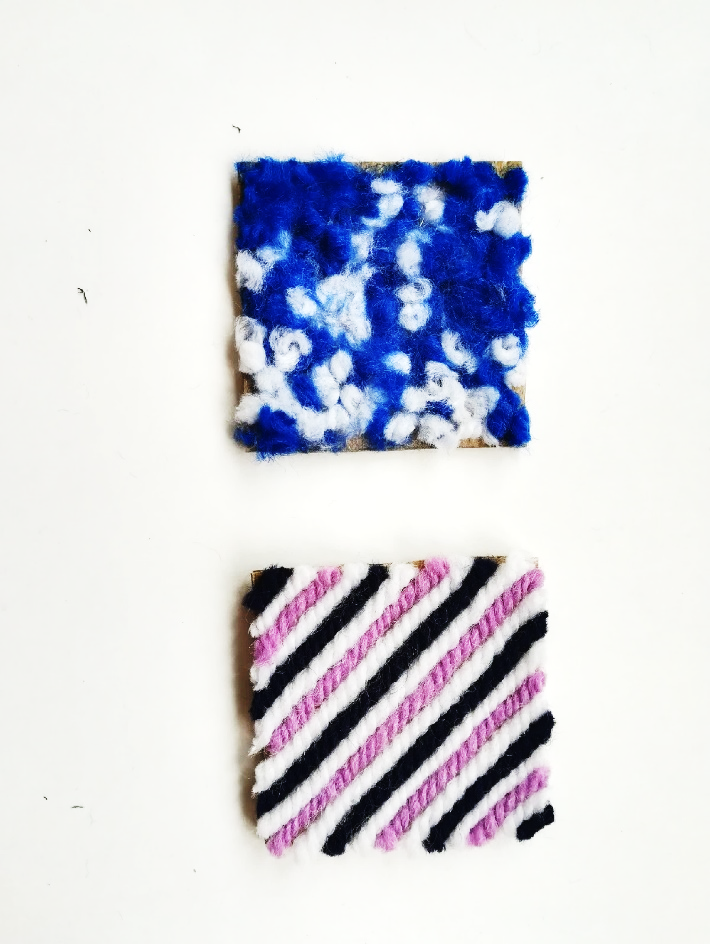 Рисунок 2. Изучение техник приклеивания нитей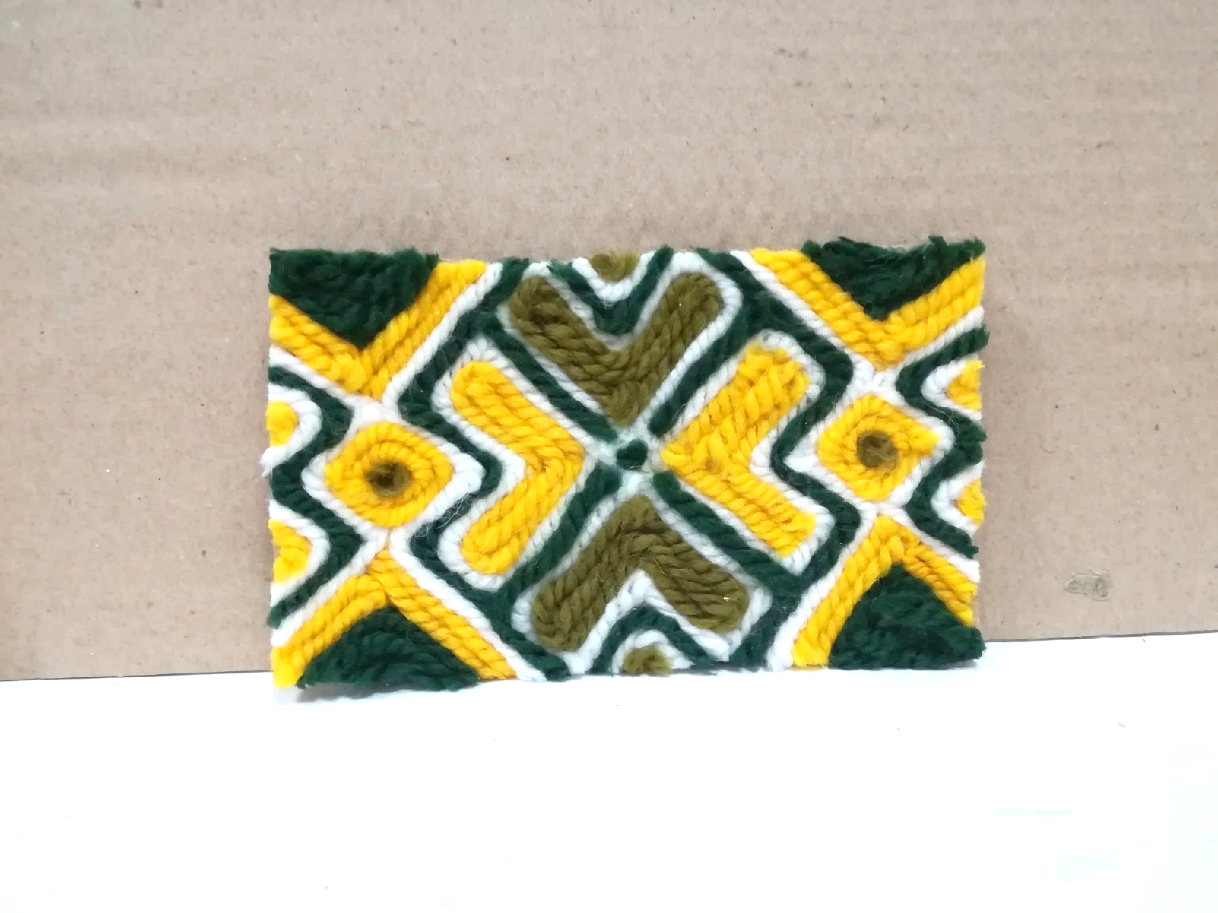 Рисунок 3. Пример аппликации славянского орнаментаТаким образом, среди детей младшего школьного возраста важно проводить занятия в области декоративно-прикладного искусства и просветительской деятельности, раскрывающей славянские традиции и быт. Изучение славянского орнамента является важными образовательным ресурсом. Работа с текстилем, текстильная аппликация благотворно влияет на развитие творческих навыков младшего школьника. Список литературыБакушинский А.В. Художественное творчество и воспитание: Опыт исследования на материале пространственных искусств. – М.: изд. дом «Карапуз», 2009. Векторы развития науки: сборник статей студентов, аспирантов, молодых ученых и преподавателей - Уфа: АЭТЕРНА, 2015. Ч.1 - 372 с.Изобразительное искусство. Рабочие программы. Предметная линия учебников под редакцией Б. М. Неменского. 1—4 классы : пособие для учителей общеобразоват. организаций. - М. : Просвещение, 2015. -128 c. Изобразительное искусство. Рабочие программы. Предметная линия учебников Т. Я. Шпикаловой, Л. В. Ершовой. 1—4 классы : пособие для учителей общеобразоват. учреждений.-  М. : Просвещение, 2013. - 192 с.Развитие метапредметных компетенций обучающихся в контексте проблемы гуманитаризации школьного образования Калачев Никита Александровичбакалавр истории, учитель истории в ГБОУ СОШ №1474 г. МосквыE-mail: gd1410@mail.ruThe development of meta-subject competencies of students in the context of the problem of humanization of school educationNikita Kalachev Bachelor of History, history teacher, School No. 1474,Moscow Аннотация: Формирование информационного общества, социокультурные тенденции последних десятилетий, характеризующие этот процесс, поставили перед современным учителем задачу поиска и формирования у обучающихся метапредметных связей. Существует множество вариантов интеграции дисциплин. В данной статье предлагается к рассмотрению связь исторического мышления в образовании с изобразительным искусством через работы современных художников.  Abstract: Socio-cultural trends of recent decades, associated with the development of the market and the media, with changes in the system of spiritual values and, at the same time, with the desire of society to build a "civil nation" have challenged school education. The modern teacher is faced with the task of finding and forming meta-subject connections among young citizens. There are many options for integrating disciplines. This article proposes to consider the relationship of historical thinking in education with the fine art through the work of  modern artists.Ключевые слова: конвергентное образование, метапредметные связи, историческое мышление, гражданское самосознание, воспитание патриотизма, современное искусство.Keywords: convergence in the education system, meta-subject connections, historical thinking, civil consciousness, education of patriotism, modern art. О проблеме формирования духовного мира ученика в свое время справедливо высказался еще Януш Корчак: «Одержимость в эпоху Возрождения древними языками была крайностью; такая же крайность – увлечение естественными науками сегодня. Культ материи подтачивает идеалы молодежи. Лет через триста не отзовутся ли голоса суровых судей [1]?» Сегодня дисциплины гуманитарного цикла выполняют несколько задач социализации школьников, среди них:– формирование ценностных ориентиров на основе идей гуманизма, патриотизма, исторического опыта;– формирование гражданского самосознания;– приобщение к ценностям мировой и отечественной культуры;– развитие способности к самовыражению и творческой деятельности. Воспитанию гармонично-развитой личности должен способствовать еще один компонент – развитие художественного вкуса. Эта задача встает и перед учителями изобразительного искусства.Конвергенция в образовании, развитие метапредметных компетенций, установленных ФГОС [9], реализуется в современных методиках преподавания истории, мировой художественной культуры, обществознания и др. Представляется, что одна из наиболее важных функций произведений искусства – способность вызывать эмоции у обучающихся. Эмоциональные переживания стимулируют рефлексивное восприятие изучаемых процессов (явлений), помогают выработать собственное отношение к историческим явлениям или личностям, способствуют развитию памяти. Осмысление произведений искусства становится особенно актуальным в постиндустриальную эпоху. Сегодня многие ученые подчеркивают опасности формирования «клипового мышления» в условиях непрерывного информационного потока [7].  В наглядном методе обучения особое место занимают следующие произведения живописи и изображения: 	– произведения исторического и батального жанров;– изображения исторических памятников, орудий труда, предметов быта и т.д.; – портретная живопись. Использование наглядных пособий в образовательном процессе является важнейших средством социализации учащихся. Принцип наглядности был сформулирован еще в XVII в. (Я.А. Коменский). Это доказывают и исследования советских ученых (П.П. Блонский, Д.Н Никифоров, С.Ф. Скляренко),  которые считали, что изучение истории без художественных средств немыслимо, и указывали особенную роль этих средств в факультативных занятиях и кружковой работе.Наглядный метод изучается и современными педагогами (В.И.  Козлов, А.А. Беляков, Л.А. Буровкина [1,2]). Рассмотрены основные функции наглядных пособий в обучении, среди которых подчеркивается главная, в контексте парадигмы конвергенции: «Передавая предметы и явления реального мира такими, какими они существуют в действительности, наглядные пособия помогают сближать школьное обучение с жизнью, с окружающей действительностью, с практической деятельностью. Другими словами, наглядные учебные пособия являются средствами, помогающими осуществлять в обучении один из основных дидактических принципов отечественной дидактики – связь теории с практикой» [1, с. 215].   В статье В.И. Козлова произведения изобразительного искусства представлены как средства патриотического воспитания. «Важнейшим условием создания реалистического произведения является художественный образ, который рождается на основе идеи, замысла, сюжета, мировоззрения автора, изобразительных средств, влияет на становление личности, формирует его духовные, моральные, нравственные качества, являющиеся основой патриотического сознания и гражданской зрелости». [3, с. 109]Метод и значения художественного анализа произведений искусства на уроках, его основные этапы рассмотрены в статье Н. Л. Цветковой [7].Классификация «учебной картины» и методика ее применения представлена в современных пособиях по педагогике. Начальным этапом анализа действительности, как утверждает В. В. Краевский, является его описание. Освещена также тема использования произведений искусства в инклюзивном обучении, когда ребенку гораздо эффективнее описать при помощи красочной иллюстрации, а работа со сложными текстами дается с большим трудом. Межпредметные компетенции формировать сложно, необходимо направить ученика на поиск вариантов, связывающих школьные предметы. Развитие исторического мышления через усвоение ценностей отечественной и мировой культуры представляется одним из наиболее сложных процессов в педагогической деятельности. Практика показала, отдельные компоненты русской культуры невероятно емкие по своему содержанию, их изучение требует совмещения различных видов учебной деятельности, рефлексии. Личностно-ориентированный подход отсылает современного педагога к проблеме поиска и выбора художественных средств в обучении. Способность найти отклик в духовном мире ученика, гедонистический характер – уникальные особенности каждого произведения изобразительного искусства, которые помогают ему в этом, ведь первой стадией анализа картины является ее эмоциональное восприятие.  Н.Л. Цветкова справедливо отмечает: «Если произведение не затронуло нас эмоционально, то дальнейший анализ не состоится» [7]. На стадии рефлексии в ходе занятия педагог проводит устный опрос, анкетирование о впечатлениях детей. Примечательно, что высокой степенью привлекательности обладают для учеников работы современных художников. Среди произведений современного искусства на занятиях курса «Изучение истории по историческим картинам» используются работы С.Н. Андрияки. Его пейзажные работы знакомят школьников с древнерусским храмовым и оборонным зодчеством, архитектурой старой Москвы, художественный стиль передаёт чувства и любовь автора к родной природе и культуре. Такое видение искусства воспитывает гражданственность, патриотические чувства. Произведения С.Н. Андрияки в жанре сельский натюрморт мы применяем как художественную реконструкцию быта русской деревни. Художник в нашем случае предстает как хранитель зримости прошлого. Здесь стоит подчеркнуть значение искусства как способа познания со времен древнеегипетской фрески, и в этом проявляется конвергентность, универсальность данного подхода в обучении. Живописи С.Н. Андрияки свойственен высокий аристократический стиль, характерный для отечественной классической школы. В его картинах сохраняются высокохудожественные формы, от которых в эпоху постмодерна многие авторы уходили. Придерживаясь классических форм, он выступает как транслятор, превративший абстракцию в наглядность. В процессе художественного анализа произведений С.Н. Андрияки учащиеся знакомятся с традициями русской живописи в современном искусстве. Поэтому знакомство с картинами С.Н. Андрияки способствует освоению основ искусствоведения. Данный пример демонстрирует продуктивное взаимодействие современного искусство с образовательным процессом. В изучении мифологии и культуры восточных славян, былин и эпоса, темы героической борьбы населения Древней Руси против монгольского вторжения также помогают работы современных художников и живописцев прошлого столетия (И. Глазунова, К. А. Васильева, Н.К. Рериха, П. В. Рыженко).Как наглядные пособия в изучении истории Древней Греции и Рима используются произведения эпохи Возрождения (Рафаэль Санти, «Афинская школа» 1511 г.) и «классицизма» (Жак Луи Давид «Клятва Горациев», Рубенс «Похищение Прозерпины»). В ходе знакомства с данным историческим периодом у нас появляется возможность использовать произведения не только европейской живописи, но и русского классицизма (Фёдор Михайлович Матвеев "Вид Рима. Колизей", 1816 г., К. Брюллов «Последний день Помпеи» 1833 г.) и таким образом сделать вывод об отечественном искусстве как части мировой культуры. Нельзя представить себе изучение истории России без применения в качестве учебных материалов работ русских живописцев исторического и батального жанров (С.В. Иванова, В.М. Васнецова, В.А. Серова, П.И. Коровина, Б.А. Чорикова, К. В. Лебедева, А.Д. Кившенко, А. П. Рябушкина,  В. И. Сурикова, В.В. Верещагина, А.Е. Коцебу и др.). Технические ресурсы «Московской электронной школы» позволяют изучить картины с большой детализацией, применяются методы активного обучения с использованием интерактивных приложений.Личностным результатом обучения на данном курсе являются метапредметные навыки и умения формируемые на уроках истории, обществознания, изобразительного искусства. Синкретичное восприятие истории и культуры как единой картины мира, способствует развитию интереса в познании духовного наследия человечества, совершенствованию творческого мышления, художественного вкуса, обогащения внутренней духовной культуры. Данный подход полностью соответствует вызовам современной эпохи и согласуется с задачей конвергентного школьного образования.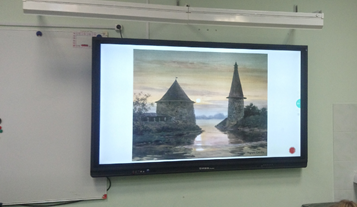 Фото 1. Древнерусское зодчество в работах С. АндриякиСписок литературы:1.Беляков А.А., Буровкина Л.А.  Философско-педагогическая рефлексия принципа наглядности. – Тамбов: Вестник ТГТУ, Том 16, № 1, 2010. – 1030 с.2. Докука С.В. Клиповое мышление как феномен информационного общества [Электронный ресурс] // Общественные науки и современность: электрон. научн. журнал. 2013. N2. URL: http://naukarus.com/klipovoe-myshlenie-kak-fenomen-informatsionnogo-obschestva (дата обращения: 01.12.2019).3. Козлов В. И. Патриотическое воспитание учащихся на уроках изобразительного искусства в общеобразовательных учреждениях. – М: Молодой ученый, № 7.6 (111.6), 2016. – 179 с.4. Корчак Я. Уважение к ребенку. СПб.: Питер. 2015. – 224 с.5. Ковалев Е.В., Староверова М.С. Образовательная интеграция (инклюзия) как закономерный этап развития системы образования//Инклюзивное образование. М.: Центр Школьная книга, 2010. – 272 с.6. Краевский В. В. Общие основы педагогики. М.: Издательский центр Академия, 2003. - 256 с.7. Цветкова Н.Л. Анализ произведений изобразительного искусства: методические рекомендации // Искусствоед.ру – сетевой ресурс об искусстве и культуре : [Электронный ресурс]. – 2016. – URL: https://iskusstvoed.ru/2016/05/26/cvetkova-n-l-analiz-proizvedenij-izob/ (дата обращения: 1.05.2020)8. Федеральный закон "Об образовании в Российской Федерации" N 273-ФЗ от 29 декабря 2012 года с изменениями 2019 года, ст. 66. [Электронный ресурс]. URL: https://zakon-ob-obrazovanii.ru/Проблема выявления художественно одарённых детей в системе дополнительного образованияКатасонова Светлана Викторовнапреподаватель МБУ ДО «Художественная школа им. В. А. Серова», г. ТверьE-mail: sveta.katasonova@yandex.ruThe problem of identifying artistically gifted children in the system of additional educationSvetlana Katasonova Teacher MBU DO «Art School named after V. A. Serov», TverАннотация: В статье раскрываются основные составляющие художественной одарённости и анализируются проблемы дополнительного образования, связанные с развитием художественной одаренности детей. Abstract: The article reveals the main components of artistic giftedness and analyzes the problems of additional education. Ключевые слова: одаренность, дополнительное образование, художественное образование.Key words: giftedness, additional education, art education.Проблема одарённости, система её выявления, развития и поддержки талантливых детей, является одной из основных задач современного образования. Данное положение отражено в «Концепции долгосрочного социально‐экономического развития РФ на период до 2020 года», в «Концепции развития дополнительного образования детей» и в других нормативных документах [1, 2].На рубеже XX-XXI веков ведущими отечественными психологами (Богоявленская Д. Б., Шадриков В. Д., Бабаева Ю. Д. и др.) была разработана «Рабочая концепция одарённости» [3]. Данная концепция стала теоретической и методологической основой для работы педагогов в системе дополнительного образования. В «Рабочей концепции одарённости» понятие одарённость, рассматривает как «системное, развивающееся в течение жизни качество психики, которое определяет возможность достижения человеком более высоких, незаурядных результатов в одном или нескольких видах деятельности по сравнению с другими людьми» [3, с. 8]. Проблема выявления именно художественной одарённости, стала интересовать педагогических работников только в процессе становления специального художественного образования, где главная цель подготовка профессиональных художников [8, с. 1].А.А. Мелик-Пашаев рассматривает художественную одарённость, как одарённость к разным видам искусства и утверждает, что в её основе «лежит особое, сопричастное отношение человека к явлениям жизни и стремление воплотить ценностное содержание своего жизненного опыта в выразительных художественных образах. Кроме того, специальная одарённость в живописи, рисунке и других видах искусства формируется под влиянием ярко выраженного своеобразия сенсорной сферы, воображения, эмоциональных переживаний и т. д.» [9, с. 24-25]. Особенно ярко и широко способности к рисованию проявляются в возрастных границах от 5-6 до 8-9 лет. Именно этот возрастной период называют особенно благоприятным для художественного развития. Одарённость в художественной сфере является ценнейшим общечеловеческим качеством, которому надо помочь раскрыться в каждом ребёнке.  Художественно одарённые дети отличаются от сверстников не только высоким уровнем развития способностей, но и специфическими особенностями, которые должны учитываться при работе с данной категорией учащихся. Рассмотрим основные «составляющие» художественной одарённости. 1. Эстетическое отношение к миру. Впечатления жизни ребенка превращаются в потенциальное содержание художественных произведений.2. Позиция автора. Способность (или интенция) создать произведение, в котором внутреннее содержание обретет свою, уже независимую от автора «внешнюю» жизнь.3. Художественное воображение. Уникальная способность «соткать» чувственный образ, пользуясь максимальной выразительностью, чтобы передать именно внутреннее содержание воображающего ребенка.Эти составляющие должны стать главными ориентирами художественно-педагогической практики, предметами диагностики и показателями успешности развития одарённости [4, с. 40-41].Каждый ребенок неповторим и уникален, и при всем разнообразии проявлений одарённости существует много черт, характерных для большинства художественно одаренных детей. В сфере изобразительного искусства А.С. Сиротюк описывает довольно большое количество черт, свойственных художественно одарённым детям. Такие дети проявляют очень большой интерес к визуальной информации и в мельчайших деталях запоминают увиденное. Они проводят много времени за рисованием и серьезно относятся к своим художественным занятиям, получая от этого большое удовольствие. Художественно одарённые дети демонстрируют опережающую свой возраст умелость, оригинально используют средства художественной выразительности, а также экспериментируют с использованием традиционных материалов и осознанно строят композицию. Детские рисунки оригинальны и индивидуальны, включают множество деталей, их отличает необычное композиционное и цветовое решение. В качестве основных образовательных структур для обучения художественно одарённых детей следует выделить систему дополнительного образования. Данная система обучения предназначена для удовлетворения постоянно изменяющихся образовательных потребностей, позволяющая обеспечить выявление, поддержку и развитие одарённых детей и их способностей в рамках внешкольной деятельности. Авторы «Рабочей концепции одарённости» описывают следующие формы обучения одарённых детей в системе дополнительного образования: индивидуальное обучение (или обучение в малых группах) по программам развития в художественной области, работа по творческим проектам в режиме наставничества (наставником может выступать ученый, деятель науки или культуры, специалист высокого класса). Предполагается обучение детей в очно-заочных школах, а также возможность их отправки на каникулярные сборы, в лагеря, на мастер-классы и в творческие лаборатории. Разработка системы участия в творческих конкурсах, фестивалях, в детских научно-практические конференциях и семинарах очень важны для ориентиров, которые позволят ребенку выявить сильные и слабые свои стороны.Структура работы в МБУ ДО «Художественная школа им. В.А. Серова» построена таким образом, чтобы создать условия для развития и формирования одаренного ребенка. Поддержка таких учащихся происходит через выставочную и конкурсную деятельность, а также через профессиональную ориентацию обучающихся. Для поддержки одаренных детей в стенах художественной школы проходят персональные выставки учащихся различной тематики, а также в рамках проекта «Преподаватель и его ученики» реализуется одна из целей художественного образования – преемственность поколений. Лучшие работы отправляются преподавателями на различные конкурсы, такие как, «Высший пилотаж», «Высшая проба», «Экология планеты» и т.п. Участие в конкурсах является частью воспитательного процесса, который прививает детям интерес к знаниям и стремление эти знания получать в дальнейшем.В художественной школе им. В.А. Серова обучение детей проходит по различным программам, таким как «Живопись» и «Изобразительное искусство», осуществляемое на муниципальном отделении.  В рамках платной деятельности реализуются такие программы, как подготовка детей для обучения в художественной школе, подготовка в ВУЗ, рисовальные классы для детей и взрослых, а также программы связанные с информационными технологиями. Учащиеся в рамках уроков компьютерной графики изучают такие профессиональные программы, как Photoshop, CorelDraw и 3DS MAX - основы 3D моделирования и визуализации. За счет использования мультимедийных продуктов в художественной сфере происходит реализация учащихся как профессиональной личности, развитие их творческих и коммуникативных способностей. Как известно, в сфере художественного развития, очень благоприятно проявляются возможности дополнительного образования, так как в эти учреждения часто приходят дети, одаренность которых уже начала раскрываться. Такие дети уже мотивированы на овладение художественно-творческой деятельностью, что создает условия для плодотворного освоения ими специальных знаний и умений. Единство и взаимодействие искусств – это мощнейшие ресурсы развития одарённости, которые задействованы в дополнительном образовании.Но вместе с тем, работа с одарённым ребенком в системе дополнительного образования таит серьезные проблемы. Дополнительное художественное образование получают не только особо одарённые дети, но и те, кому просто доставляет удовольствие заниматься рисованием. Из этого следует, одно из важных правил – не создавать у детей «чувства исключительности», для гармоничного развития тех и других.Многие проблемы, связанные с образованием одаренных детей, к сожалению, нередко исходят именно от тех, кто их обучает. Одаренный ребенок осваивает учебную программу быстрее своих, менее одаренных сверстников и многие преподаватели не готовы работать с детьми индивидуально. Часто педагог не умеет (или не хочет) различать индивидуальные черты в способностях своих воспитанников и, соответственно им, видоизменять процесс обучения. Чтобы решить данную проблему необходимо находить оптимальные формы работы с учащимися, ориентируясь не только на возможности группы в целом, но и на интересы каждого ребенка.Стремление к совершенству одна из внутренних потребностей одаренных детей. Чрезмерное беспокойство по поводу ошибок, страх неуспеха и боязнь разочаровать других, выявляет еще одну проблему, с которой сталкиваются преподаватели дополнительного образования. Это проблема связана с тем, что одаренный ребенок перестает добиваться более высоких достижений, как бы «останавливается» в развитии. Такие дети не доводят до конца работу, если считают ее несовершенной и перестают радоваться своим победам и достижениям. Для решения этой проблемы, преподавателю необходимо, поддерживать увлечения и творческие порывы своих учащихся, помогать им получать удовольствие от своих достижений и рассматривать препятствия, как возможность научиться чему-то новому.Дополнительное образование получают не только дети с уже выявленной одарённостью, но и обычные дети, без каких-либо ярких проявлений художественных способностей. Для развития одарённости нужен подход, где изучают особенности и условия развития не только определенных успешных одарённых детей, но всех остальных. Данный подход имеет право на существование, так как одарённые и чрезвычайно одарённые дети, требуют особого внимания, так как испытывают сложности и трудности в различных сферах жизнедеятельности. На занятиях с детьми, мной используются различные педагогические методы обучения изобразительному искусству, такие как, методы передачи и восприятия учебной информации: словесные методы (рассказ, беседа) и наглядные методы (иллюстрация и демонстрация). Часто применяется метод продуктивный (творческий), относящийся к методам обучения по характеру познавательной деятельности. Цель данного метода, познание объекта через «эмпатию», вживание человека в другой объект, для того, чтобы понять его эмоции, чувства, поступки. Так, например, детей младшего школьного возраста необходимо побуждать пользоваться цветом, как одним из главных средств художественной выразительности. На занятиях в подготовительной группе, мной дается урок на тему «Прекрасная и ужасная принцесса». Для данного урока, выбраны такие материалы, как черный маркер и гуашь. Перед занятием мы с детьми смотрим музыкальный мультфильм «Принцесса и Людоед» на стихи Генриха Сапгира. После просмотра мультфильма, происходит обсуждение с учащимися, какие цвета можно использовать, изображая «прекрасную» принцессу и «прекрасную» погоду. Графический материал, такой как маркер необходим для передачи эмоциональности в рисунке. Дети используют при рисовании маркером такие, выразительные средства графики, как линия, пятно, штрих и точка. С помощью линии можно передать грусть и печаль, например, делая ее более тонкой, колючей, жесткой. Дети работаю на листах формата А3, делят лист пополам и с одной стороны изображают «ужасную» принцессу, рисуя ее маркером, а «прекрасную» погоду передают с помощью цвета, используя гуашь. С другой стороны листа необходимо нарисовать все наоборот, принцессу «прекрасную» с помощью гуаши, а «ужасную» погоду черным маркером. Создается удачный контраст, между цветным изображением и черно-белой графикой, что способствует лучшему пониманию и усвоению знаний художественной деятельности, через эмоции и передачу настроения.  В педагогической практике, мной применяются фронтальная и индивидуальная формы работы с одаренными детьми. А рефлексия деятельности, как мне кажется, является одним из самых важных методов формирования личностных результатов. В конце каждого занятия проводиться просмотр рисунков учащихся. Дети анализируют этапы своей работы самостоятельно, отвечая на вопросы педагога в процессе просмотра. Учащимся, например, задаются такие вопросы: понравилась ли вам тема; какие трудности возникли при выполнении задания; что узнали нового; что хотелось бы добавить или изменить? Рефлексия деятельности дает возможность осмыслить способы и приемы работы с учебным материалом, оценить активность каждого ребенка на разных этапах урока.Российский психолог и педагог А.И. Савенков отмечает, что в последние годы интерес к вопросу одарённости приобрел устойчивую тенденцию. Он обуславливает это спецификой перемен, происходящих в социальной сфере, ведь в новом информационном обществе начинают более всего цениться интеллект и креативность. Реальный социальный заказ от государства предполагает от всех ответственных за образование особого внимания к области развития одаренности детей [5, с. 7]. Одарённость – очень сложное явление и имеет много аспектов. Рассмотрение исключительного по своей природе явления, требует подхода, который учитывает не только способности, но и особенности личности одаренного ребенка. Решение проблем в сфере дополнительного образования, конструктивно влияющее на развитие художественно одарённых детей, будет способствовать развитию общества в целом.Список использованной литературы1. Концепция долгосрочного социально-экономического развития РФ до 2020 г.: распоряжение Правительства РФ от 17 ноября 2008 г. N 1662-р // Собрание законодательства РФ. – 2008. – № 47 (24 ноября).– Ст. 5489.2. Концепция развития дополнительного образования детей: распоряжение Правительства РФ от 4 сентября 2014 г. № 1726-р // Собрание законодательства РФ. – 2014. – № 37 (15 сентября).– Ст. 4983.3. Рабочая концепция одарённости / под редакцией Д.Б. Богоявленская, В.Д. Шадриков, Ю.Д. Бабаева [и др.] – 2-е изд., расш. и перераб. – М.: Министерство образования Российской Федерации, 2003. – 95 с. 4. Мелик-Пашаев А.А. Художественная одарённость и ее развитие в школьные годы: методическое пособие [Электронный ресурс] / А.А. Мелик-Пашаев, З.Н. Новлянская, А.А. Адаскина [и др.] / Под. ред. З.Н. Новлянской. – М.: ПИРАО, 2010. – Режим доступа: https://www.pirao.ru/upload/iblock/9b0/hu-dozhestvennaya_odarennost.pdf (Дата обращения: 07.11.2019)5. Савенков А.И. Психология детской одарённости: учебник для СПО / А.И. Савенков. –  М.: Издательство Юрайт, 2018. – 334 с. 6. Сиротюк А.С. Диагностика одарённости / А.С. Сиротюк. – Москва; Берлин: Директ-Медиа, 2014. – Ч. 1. – 735 с.7. Суднева О.Ю. Одарённые дети: особенности и сложности развития [Электронный ресурс] // Современные исследования социальных проблем (электронный научный журнал). – 2012. №11(19). – Режим доступа: https://cyberleninka.ru/article/n/od-arennye-deti-osobennosti-i-slozhnosti-razvitiya (дата обращения: 07.11.2019)8. Фомина Н.Н. Выявление одарённости детей и подростков в художественном образовании и воспитании [Электронный ресурс] // Педагогика искусства. – 2013. №2. – С. 1-14. – Режим доступа: http://www.art-education.ru/electronicjourn-al/vyyavlenie-odarennosti-detey-i-podrostkov-v-hudozhestvennom-obrazovanii-i (дата обращения: 16.10.2019)9. Шаповаленко С.И. Выявление и развитие детской одарённости в условиях учреждения дополнительного образования [Электронный ресурс]  / С. И. Шаповаленко, Н. Л. Кудинова, О. А. Алейникова // Образование и воспитание (международный научный журнал) – 2018. № 5 (20). – С. 51-54. – Режим доступа: https://molu-ch.ru/th/4/archive/108/3521/ (дата обращения: 16.10.2019)Пленэрная практика как мотивирующий фактор, стимулирующий качество и интерес к изобразительной деятельности в дошкольном и школьном возрасте Кихтева Елена Юрьевна.учитель изобразительного искусства и педагог дополнительного образования ГБОУ Школы 1576, педагог дополнительного   образования ФБГДОУ «Центра развития ребенка- детский сал №1007» Управления делами Президента РФ,  г. Москва                                       Еmail:kihtevaey@gymn1576.runPlein air practice as a motivating factor that stimulates interest in fine arts in pre-school and school age.Kikhteva Yelena Yuriyevnateacher of fine arts and supplementary education at School №1576, teacher of supplementary education at kindergarten №1007.      Аннотация: В современном дополнительном художественном образовании пленэрная практика, как традиционный практический метод, становится одним из важных критериев оценки художественной деятельности обучающегося и практическим стимулирующим фактором, направленным на развитие образного и креативного мышления.Abstract: in modern supplementary art education, plein-air practice, as a traditional practical method, becomes one of the important criteria for evaluating the student's artistic activity, it is a stimulating factor of developing the independence imaginative and creative thinking.Ключевые слова: пленэрная деятельность, система пленэрного «туризма», преемственность связей, дошкольный и школьный возраст, система   дополнительного образования, художественные компетенции,     Key words: plein-air practice, system of plein-air tourism, pre-school age, school age, supplementary education, artistic skills.       Актуальным аспектом   в современной практике преподавания изобразительного искусства является тесная взаимосвязь экологического воспитания, краеведческих знаний, метапредметных и художественных компетенций как практических, так и теоретических и их преемственность   в решении художественных задач обучения и воспитания детей дошкольного и школьного возраста.             Пленэрная практика — особый период в изобразительной деятельности художественно ориентированных детей.  Она является необходимой составляющей художественного процесса.  Именно в пленэрной деятельности формируется тесная взаимосвязь экологического, краеведческого и художественного сознания, понимание метапредметности в познании окружающего мира. Выявление этих развивающих факторов способствует повышению эффективности учебного процесса.        Одним из перечисленных развивающих факторов является воспитание краеведческого сознания у обучающихся. «Краеведение принадлежит к типу комплексных наук. Оно включает исторические, искусствоведческие сведения, знания о природе, истории литературы, науки. Объединяющее начало состоит в том, что все эти сведения относятся к одной местности…Краеведческий подход к организации пленэра направлен не только на развитие эстетического отношения к окружающей природной среде и эмоциональной отзывчивости учащихся, но способствует развитию профессиональных качеств юных художников» [1]. В своей учебно-воспитывающей практике данный краеведческий подход я называю «пленэрным туризмом». О системе внедрения краеведческого подхода в содержание пленэрной практики, о значимости таких изобразительных практически-краеведческих занятий    в дошкольном и школьном возрасте, о возможности преемственности дошкольного художественного воспитания и школьного (предпрофильного) образования через организацию системы пленэрной краеведческой практики в дополнительном и школьном образовании и пойдёт речь в этой статье.      В настоящее время все больше поднимается вопрос преемственности связей учебных, художественно-творческих и воспитательных задач при работе с детьми дошкольного и школьного возраста в учреждениях, студиях и кружках основного и дополнительного художественного образования. Так в новой «Концепции предметной области «Искусство» ставится задача «обеспечения непрерывности преподавания и изучения предметной области «Искусство» через создание сквозных модулей с возможностями вариативности, начиная с дошкольного образования» [2].       В «Примерную программу основного общего образования по изобразительному искусству» включено овладение такими компетенциями как «овладение умениями и навыками художественной деятельности, разнообразными формами изображения на плоскости и в объеме. с натуры…Использование для познания окружающего мира различных методов (наблюдения, моделирования и др.) … В результате обучения изобразительному искусству в основной школе учащиеся овладевают основами изобразительной грамоты (цвет, тон, колорит, пропорции, светотень, перспектива, пространство, объем, ритм, композиция)» [3]. «Предметные результаты» предполагают в  своём содержании научить выпускника видеть, наблюдать и эстетически переживать изменчивость цветового состояния и настроения в природе; научить «навыкам создания пейзажных зарисовок; различать и характеризовать понятия: «пространство», «ракурс», «воздушная перспектива»; пользоваться правилами работы на пленэре»» [4].      В «Программе воспитания и обучения в детском саду» в разделе «Художественно-эстетическое воспитание» пленэрная практика как метод художественного отображения мира отсутствует. Есть ряд занятий, основанных на изображении по представлению детьми природы, при ознакомлении на улице с окружающим миром. Да и в целом, ключевые изобразительные компетенции, формирующиеся в каждом дошкольном возрастном периоде, не всегда позволяют включить дошкольника в   решение пленэрных практических задач.     Занятия по пленэрной практике могут проводиться в системе дошкольного дополнительного образования. Оно дает возможность создавать необходимые условия для пленэрной практики, выбирать формы организации, способы, методы и приемы развития изобразительных и метапредметных умений и навыков. Большое значение имеет художественный, искусствоведческий уровень подготовки, опыт практической деятельности и организационная готовность педагога к пленэрной практике.       Такой благоприятный период для занятий складывается в старшем дошкольном возрасте в 5-7 лет, в конце учебного года, когда ребёнок приобретает устойчивые знания и навыки и может их успешно использовать. Вторая половина режимной сетки распорядка дня даёт возможность включить такие занятия в прогулку на улице. Дети начинают первое «путешествие» в мир образов природы со своего игрового участка. Здесь мы впервые, «путешествуя как туристы», устанавливаем метапредметнные связи в различных видах деятельности, даём краеведческие знания, учим любить родные места, прививаем интерес к изображению красивых моментов. Занятия направлены, прежде всего, на приобщение ребенка к миру художественных образов, развитие желания выражать свои сопереживания изобразительными средствами. Для развития интереса и внимания   стимулирующим приёмом в дошкольном возрасте может являться включение в пленэрную практику «игрового момента». Например, педагог может стать Волшебником Радужной страны и показать мастер-класс в «волшебной стране», а воспитанники станут ее гостями. Занятия могут включать изобразительные приемы украшения, экспериментирование с природными объектами и живописными материалами, техниками, фактурой, бросовыми материалами, приёмами театрализации, приемами погружения в ассоциации и эмоции. Длительность занятий зависит от возраста ребёнка.      В школьном возрасте, при включении в учебный процесс пленэрной практики, через систему дополнительного образования, формируются группы новых целей и задач.  Первая группа решает «художественные задачи»: владение изобразительным языком,  образами, освоение терминологии пленэрной практики; владение интересными композиционными решениями, приобретение умений грамотно изображать графическими и живописными средствами с натуры и по памяти предметы и объекты  окружающего мира в условиях  живой природы, естественного освещения;  развитие способности к художественно-образному восприятию; приобретение навыков работы с подготовительными материалами (набросками, зарисовками, эскизами, этюдами),  планирование   подготовительных этапов работы, выполнения задания и их анализ, прогнозирование результата деятельности,  формирование навыков передачи объема и формы, конструкции предметов, передачи их материальности, освещенности, фактуры  и плановости, тоновое и колористическое решение объектов.      Вторая группа задач имеет воспитательные цели и направлена на формирование метапредметных связей: воспитание экологического сознания; воспитание краеведческого сознания, через познание культурного наследия прошлого своей родины, края, страны, познание традиций своего народа.     Занятия младших школьников можно проводить, отправляясь в «туристические путешествия» по школьной территории, в сад, ближайшие оранжереи, сквер, парк. Можно выехать в сопровождении взрослых в зоопарк, на набережную водоемов, в исторические архитектурные комплексы, провести занятие в «музейной среде», организовать совместную прогулку-практику с художниками или учениками-лидерами.    Для старших школьных групп краеведческую пленэрную практику организуют в разных географических точках России - от ближайшего Подмосковья до территории СНГ. Собранный в процессе пленэрной практики краеведческий и художественный материал, является основой для создания новых художественных композиций и проектной художественно-исследовательской деятельности. Контроль пленэрных знаний умений и навыков осуществляется через организацию выставочных проектов (индивидуальных, совместных, групповых) и через участие в конкурсном и олимпиадном движении, в ученических мастер- классах.     Следующий этап организации занятий по пленэрной практике на открытом пространстве   строится на групповом разноуровневом и разновозрастном творчестве участников пленэра. Старшие участники групп выступают в роли «художников-краеведов», помощников, кураторов. Педагог может выступать в роли как посредника, так и куратора, своеобразного «PR-менеджера» между возрастными группами. Площадками для пленэров становятся заповедники, зоопарки, народные ярмарки, центры промыслов и фестивали, промышленные центры, разные интересны краеведческие объекты, вернисажи, музеи.  В результате складывается определенная система постоянного пленэрного «туризма». Пленэрная практика становится обширной познавательной площадкой не только для оттачивания художественных навыков и знаний, но и расширения культурного кругозора, стимулирующего познание и воспитывающего интерес и любовь к красоте своего края.     Таким образом, пленэрная практика в любом возрасте выступает как мотивирующий фактор, стимулирующий качество и интерес к учебной деятельности и художественному саморазвитию, а «пленэрный туризм» даёт возможность расширить круг своего познания мира.Список литературы1. Макарова М.Н. Краеведческий аспект пленэрной практики в учреждениях дополнительного художественного образования детей [Электронный ресурс] // Диссертации России. Педагогические науки. http://www.dslib.net/teoria-vospitania/kraevedcheskij-aspekt-plenjernoj-praktiki-v-uchrezhdenijah-dopolnitelnogo.html.2. Концепция преподавания предметной области «Искусство» в образовательных организациях Российской Федерации, реализующих основные общеобразовательные программы/ [Электронный ресурс] // Портал Министерства просвещения РФ. Основные направления реализации Концепции. Общие направления.  2018 г. ГМЦ  ДОНМ.:https://mosmetod.ru/metodicheskoe-prostranstvo/srednyaya-i-starshaya-shkola/izo/normativnye-dokumenty/kontseptsiya-prepodavaniya-uchebnogo-predmeta-iskusstvo.html.3. Примерная программа основного общего образования по изобразительному искусству. Пояснительная записка. [Электронный ресурс] // Единое окно доступа к ИР. Федеральный центр ЭОР.: http://window.edu.ru/catalog/pdf2txt/191/37191/14204.4. Примерная образовательная программа основного общего образования по предмету «Изобразительное искусство». [Электронный ресурс] // 2015 г. ГМЦ ДОНМ.: https://mosmetod.ru/metodicheskoe-prostranstvo/srednyaya-i-starshaya-shkola/izo/metodicheskie-materialy/primernaya-obrazovatelnaya-programma-osnovnogo-obshchego-obrazovaniya-po-predmetu-izobrazitelnoe-iskusstvo.html.5.  Зубрилин К.М., Руднев И.Ю.. Роль пленэра в системе художественного образования. [Электронный ресурс] // 2016г. Журнал «Наука и школа».: https://cyberleninka.ru/article/n/rol-plenera-v-sisteme-hudozhestvennogo-obrazovaniya.6.Программа воспитания и обучения в детском саду/Под ред. М.А. Васильевой, В.В. Гербовой, Т.С. Комаровой. . - 3-е изд., испр. и доп. - М.: Мозаика-Синтез, 2005. – 208 с.          Преподавание шрифтовой композиции на уроке дизайна Корнилова Галина Геннадьевнапреподаватель художественного отделения МБУДО «Чеховская детская             школа искусств».г. о. ЧеховE-mail: galuschakornilova@yandex.ru                        Teaching the type composition in the design class.Kornilova Galina GenadyevnaThe fine art  teacher  MBUDO "Chekhov children`s school of arts". ChekhovАннотация: В статье рассматриваются задания и практические упражнения, которые направлены на формирование приёмов передачи художественного образа в графическом дизайне и укрепление знаний в области шрифтовой композиции.Abstract: The article discusses tasks and practical exercises that are aimed at creating techniques for conveying an artistic image in graphic design, strengthening knowledge in the field of font composition.Ключевые слова: творчество, художественное образование, урок, школьный возраст, шрифтовая композиция. Key words: creation, art education, lesson, school age, type composition.В рамках предпрофессиональной программы обучения «Живопись», по учебному предмету «Основы дизайн-проектирования» существуют задания и практические упражнения, которые направлены на формирование приёмов передачи художественного образа в графическом дизайне, укрепление знаний в области шрифтовой композиции. Одно из таких заданий - изучение темы «Буква-слово. Шрифтовая композиция». Формa обучения - урок, то есть коллективное - групповое занятие, где используются средства наглядности из фонда школы, схемы построения шрифтовых композиций, технические средства обучения. Основные методы обучения: беседа о художественном образе буквы и слова, метод личного показа, выполнение практических упражнений и творческой композиции.Знакомство с понятием «буква» происходит через книгу. У каждого из нас детство начинается с первых страниц любимых сказок, азбуки, детских журналов, где главные действующие герои - картинки и буквы, слова и текст, через которые мы узнаём содержание. В начале изучения темы уместно остановить внимание детей на элементах шрифта (буква и слово). Любая буква или иероглиф прежде всего - это изображение. В глубокой древности всю информацию обозначали рисунками. Потом рисунки превратились в первые буквенные символы, которые стали основой написания букв [1]. Буква имеет форму, пропорции, размер (кегль). Шрифт - это буквы, объединенные одним стилем графического начертания. Задание над шрифтовой композицией «Образ улицы» состоит из поэтапного выполнения упражнений на построение букв.  Здесь для учащихся предлагается зрительный ряд, где демонстрируются различные виды шрифта придуманные дизайнерами и обращается внимание на форму шрифта (рисунок1). 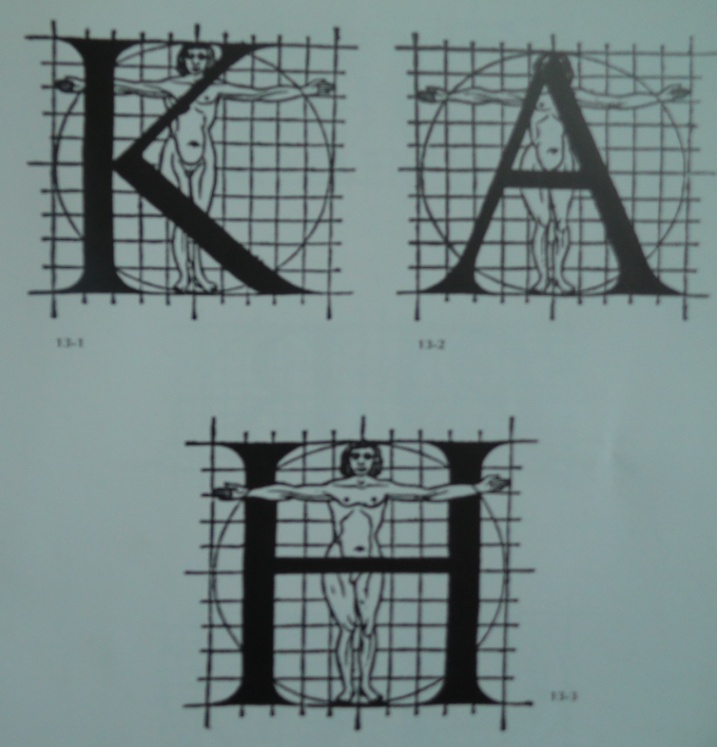 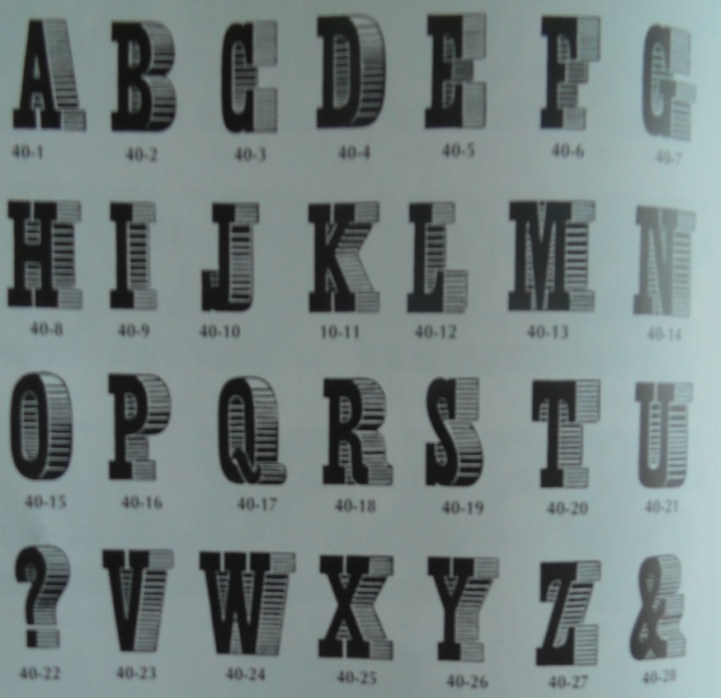 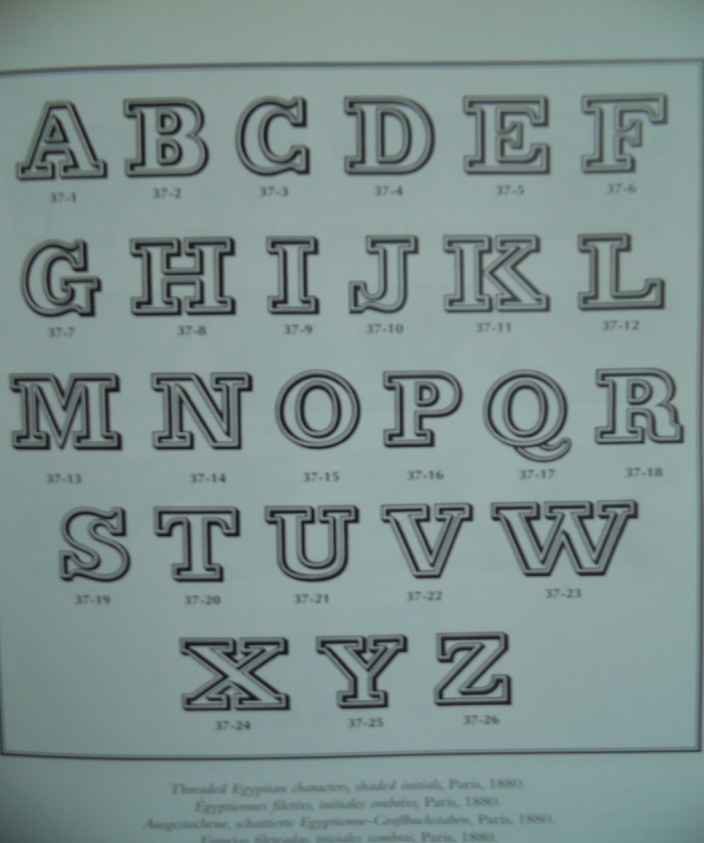 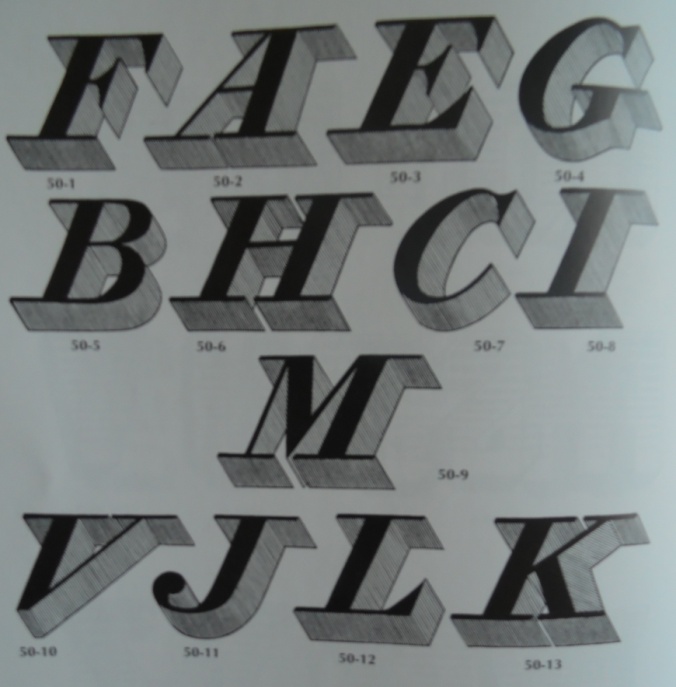 Построение простых букв следует продемонстрировать детям до выполнения поисковых упражнений. Первые упражнения выполняются в формате квадрата 10*10см, где за основу берутся три буквы инициалы (фамилия, имя, отчество обучающегося). Задача заключается в поиске вариантов построения трёх букв: компоновка букв по горизонтали, по диагонали, в центре (возможны  и другие варианты). Условия задания: буквы имеют одинаковый размер, возможно накладывать одну букву на другую (рисунок 2). 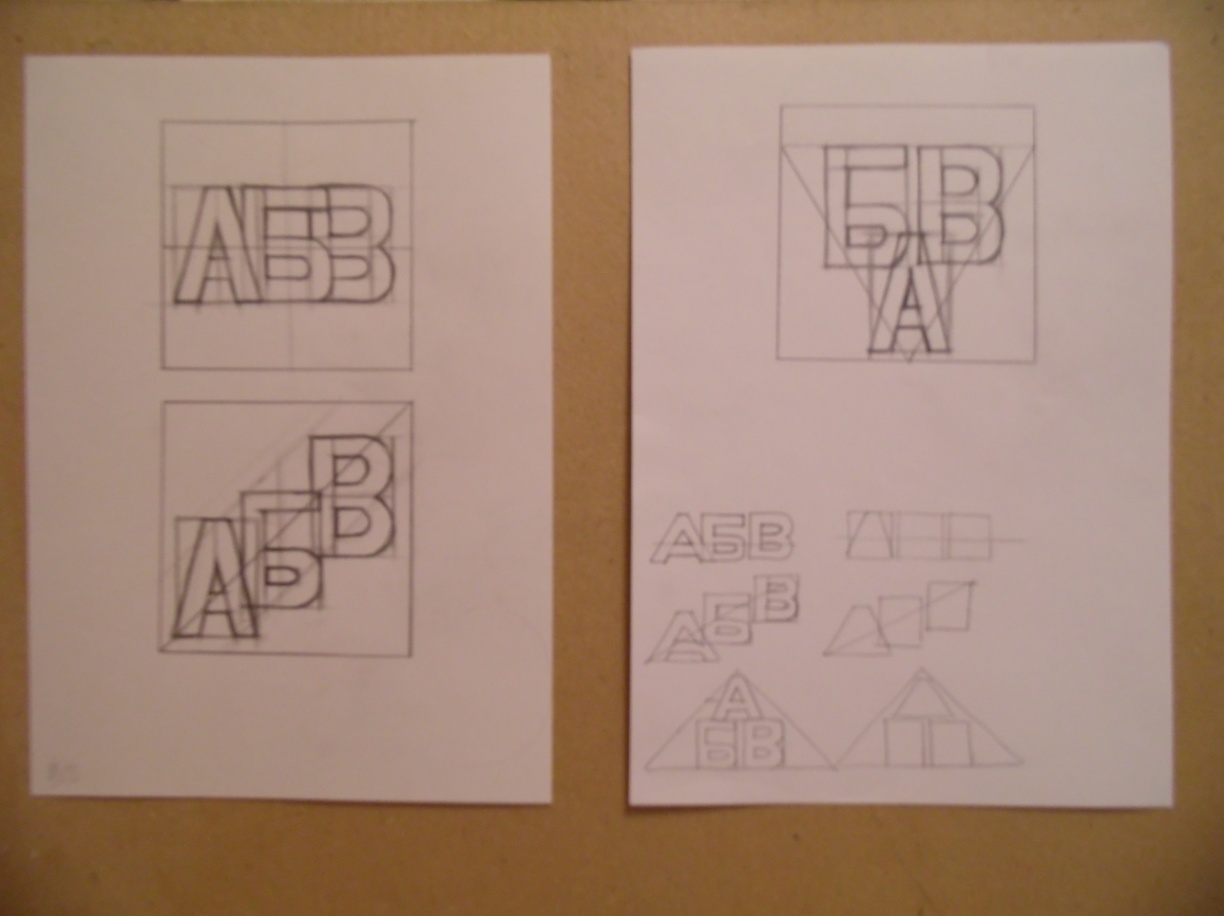 Рисунок 2.1. Схемы композиционного построения букв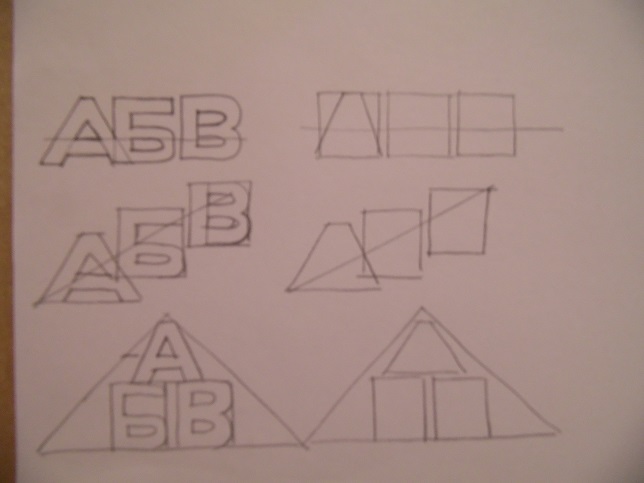                                              Рисунок 2.2.Следующий этап задания - цветовое решение композиционных вариантов букв. Цветовые варианты могут быть выполнены гуашью на контрастных или колористических отношениях, решение плоскостное (рисунок 3). 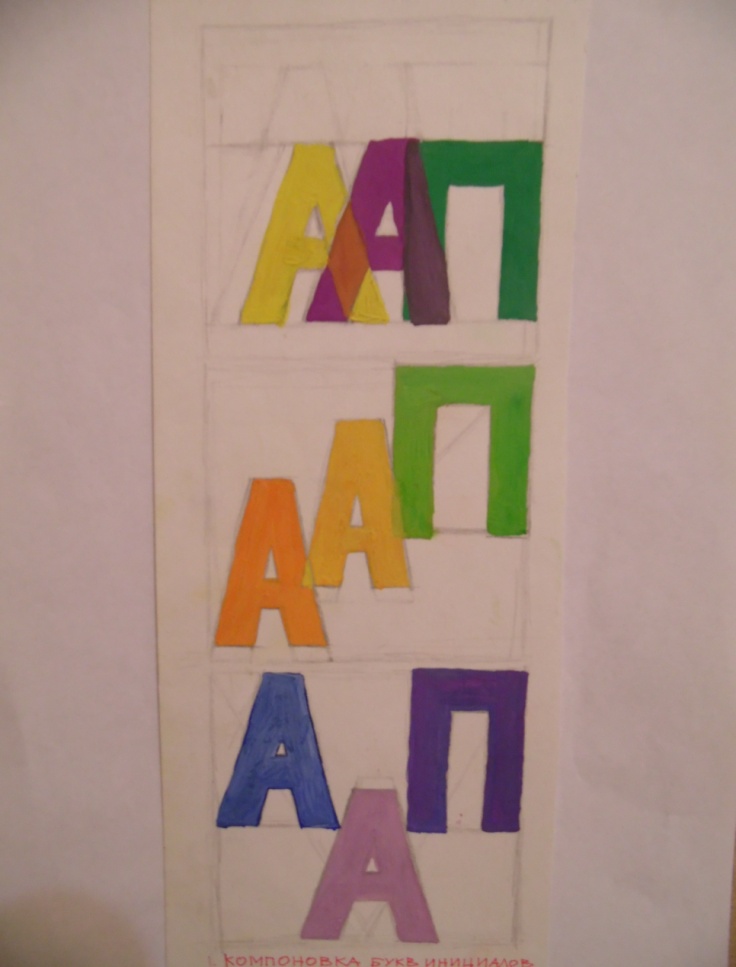 Рисунок 3. Варианты букв-инициалов.  Гуашь. Рисунок учащегося.Третий этап упражнений усложняется построением букв - инициалов в кубе, где форма букв изменяется в перспективе, как и сама форма куба (рисунок 4).При тренировочных упражнениях уместен метод личного показа педагога, что облегчает понимание задачи, поставленной перед детьми. Упражнения помогают представить изменения буквы от плоского до объёмного решения в пространстве. Поэтапное усложнение учебных задач формирует познавательную активность учащихся (рисунок 5). 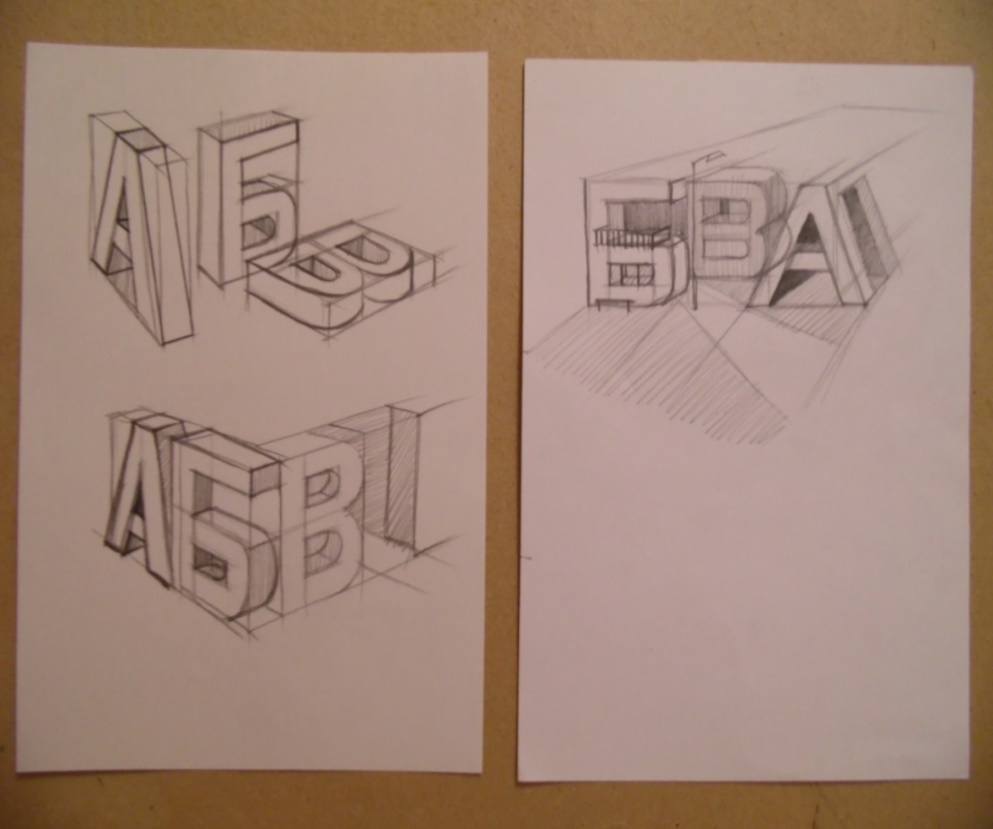 Рисунок 5. Схема построения букв на плоскости, объёмное решение.Итоговый результат изучения темы - выполнение творческого задания. Перед учащимися ставится задача: составление шрифтовой композиции «Образ улицы», состоящей из двух слов, в сочетании с изображаемым объектом (рисунок 6).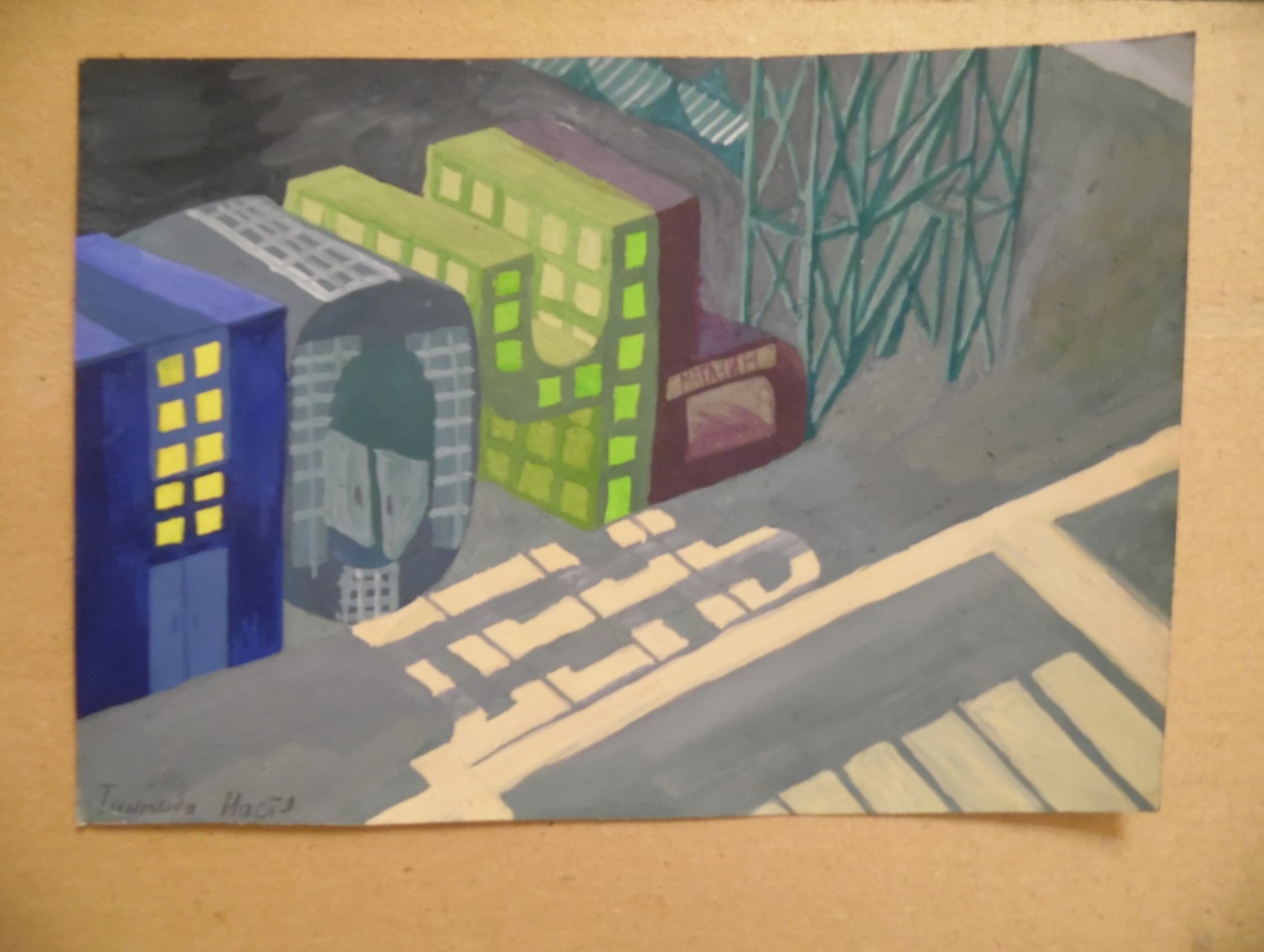 Рисунок 6. Образ улицы. Ночь-день. Гуашь. Рисунок учащейся 4кл.Условия задания: 1) использование в композиции словосочетания слов (связанных по смыслу) или слова, имеющие противоположные значения (антонимы);2) применение цветового решения в передаче художественного образа улицы;3) использование в изображении образа улицы: малых и крупных форм (дорога, дом, перекрёсток, арка, окна, скамейка, ворота и т.п.);4) выполнение задание в формате А-4 (карандаш, ластик, гуашь, палитра, кисть синтетика), с применением умений и навыков работы в шрифтовой композиции (перспективное построение, трансформация букв, декоративное решение цветом).Таким образом, при выполнении учебного задания ставятся условия для развития мыслительного процесса обучающихся, которые помогают ярче раскрывать художественный образ  шрифтовой композиции.  Список литературыАлфавиты.- РСМ, Lyon, 2005.- 51с.Иоханесс Иттен. Искусство формы. Мой форкурс в Баухаузе и        других школах.- М.: Д.Андронов, 2004. - 7 с.Ресурсы педагогики искусства (на примере работы центра эстетического воспитания детей «Моцарт» ГБПОУ «Воробьевы горы») Косинец Елена ИгоревнаМетодист ЦЭВД «Моцарт» ГБПОУ «Воробьевы горы» г. МоскваE-mail:e.kosinets@mailvg.ruResources of pedagogy of art (on the example of the center of aesthetic education of children "Mozart" GBPOU "Vorobyovy Gory")Kosinets Elena IgorevnaMethodist of children aesthetic education Center « Mozzart» The unit of State Budget Professional Educational Institution “Vorobyovy Gory,” E-mail: e.kosinets@mailvg.ru      Аннотация: В статье приводится пример успешного использования возможностей педагогики искусства для личностного развития детей. Автор дает краткую историю создания центра эстетического воспитания детей «Моцарт», описание основных направлений и краткий анализ результатов его работы.     Abstract: This article contains the example of successful use of art pedagogics possibilities.  The author gives short historical background of children aesthetic education Center « Mozzart», description of the main activity directions wand the results of its  functioning.      Ключевые слова: педагогика искусства, творчество, событие, деятельность, проектная деятельность, личность, развитие.      Key words: art pedagogics, creativity, event, activity, project activity, personality, development.Педагогика искусства – это широкое понятие, включающее различные формы и методы урочной и внеурочной деятельности, разработанные и с успехом применяемые в специфических областях дополнительного и основного образования. Практика показала, что методический арсенал, накопленный педагогикой искусства, обладает мощным ресурсом развития личности и достижения ею метапредметных результатов, заявленных в федеральном государственном образовательном стандарте. Главными ресурсами педагогики искусства являются: деятельностный подход, организация образовательного пространства по законам режиссуры, создание условий для эмоционального проживания содержания образования, событийность, опора на игру, как ведущую деятельность младших школьников и средство мотивации для подростков, ориентация на метапредметные результаты образовательной деятельности.В системе дополнительного образования России накоплен богатый опыт эффективных образовательных методик и технологий. Еще в 20-е годы прошлого века в молодой Советской республике шли смелые эксперименты, как в области культуры, так и в области педагогики. Поиски путей «воспитания нового человека» лежат в русле развития идей и принципов «Школы жизни». «В Россию, как в «педагогическую Мекку», едут теоретики и практики «воспитания нового человека» – как с целью воплощения своих идей, так и для знакомства с небывалым опытом…» [4, с.12]. Сегодня мы зачастую импортируем зарубежные новинки, которые во многом являются хорошо забытым, а иногда и искаженным, опытом российских педагогов, философов, психологов и деятелей культуры начала 20 века. Так, например, Event Education, являющаяся мировым трендом сегодня, не что иное, как событийная педагогика.  Истоки событийного подхода мы можем найти у А.С. Макаренко, С.Т. Шацкого, Л.Н. Толстого и многих других сторонников «Школы жизни».  Сегодня интерес к событийности в образовании прослеживается в исследованиях философов, психологов и педагогов: В.И. Слободчикова, Ю.Л. Троицкого, А.А. Шибаева, Е.А. Ямбурга и многих и других. В основе этого подхода лежит событие, создающее ситуацию эмоционального проживания, в котором задействованы все органы чувств, позволяющие воспринять информацию, как целостный художественный образ.Кроме того, современные подходы к организации учебно-воспитательного процесса, являющиеся трендами зарубежной педагогики с успехом разрабатывались и использовались в дополнительном образовании в советское время. Peer-to-peer mentoring schemes (обучение друг друга) - то же горизонтальное обучение, с успехом применяется в социоигровой технологии, разработанной А.П. Ершовой, Е.Е.Шулешко, В.М. Букатовым.  Эта технология предоставляет педагогам инструментарий, позволяющий грамотно организовать инновационную деятельность в образовательном и воспитательном процессе.Богатый опыт применения в дополнительном образовании инновационных технологий и методик педагогики искусства накоплен за двадцати пяти летнюю историю центра эстетического воспитания детей «Моцарт», который сегодня является подразделением государственного бюджетного профессионального образовательного учреждения «Воробьевы горы».В 1994 году по инициативе педагогов пяти музыкальных студий, располагающихся на базе школ Юго-Западного округа, при поддержке начальника окружного управления образования, Евгения Александровича Ямбурга, был создан Центр эстетического воспитания детей МОЦАРТ. Центр был назван не просто в честь знаменитого композитора. МОЦАРТ – это многопрофильный центр активного развития талантов. В течение года Центр МОЦАРТ получил постоянную прописку по адресу Старобитцевская улица 17Б в типовом здании детского сада.  Истоки и расположение определили направления работы вновь открывшегося центра: художественно-эстетическое и социально-педагогическое. Художественно-эстетическое направление включало музыкальные студии и студию циркового искусства. В первые годы существования Центра на его базе была организована педагогическая практика студентов музыкально-педагогического факультета МПГУ, шесть из которых остались преподавать в Центре.С первых же дней существования Центра в основу образовательной деятельности были положены принципы педагогики искусства. Деятельностный подход, ориентация на исполнительскую деятельность как средство совершенствования мастерства юных музыкантов, совместная творческая деятельность детей и взрослых и организация художественно-творческих событий стали быстро давать свои результаты.Еще на стадии своего создания МОЦАРТ принимает французскую делегацию во главе с заместителем министра культуры и покоряет их уровнем музыкальной подготовки детей и педагогического мастерства.Центр стремительно растет. Через год в работе Центра добавляется военно-патриотическая и физкультурно-спортивная направленность, а в1997 году открывается декоративно-прикладное направление. В этот период Центр МОЦАРТ проводит множество творческих и социально-педагогических проектов, активно поддерживаемых руководством окружного управления Юго-Западного округа. Наиболее яркие и значимые из них остались в памяти и сердцах участников. В рамках проекта «Литературная гостиная» были изданы 5 альманахов детского литературного и художественного творчества, прошли яркие презентации этих публикаций. Социальный инклюзивный проект «Моцарт» объединил обучающихся в Центре и детей-инвалидов города Москвы. Дети совместно посещали выставки, музеи, концерты, спектакли, проводили совместные встречи, беседы и праздники.  Организованы ежегодные фестивали детского музыкального творчества «Джазовая весна» и «Звонкая капель», с привлечением известных музыкантов, а также фестиваль циркового искусства «Веселая арена», с привлечением известных артистов цирка. Фестиваль-конкурс педагогического мастерства «Признание» становится для педагогов дополнительного образования города Москвы аналогом известного конкурса «Учитель года».Не удивительно, что дети и педагоги Центра становились не однократными лауреатами и дипломантами этих и других городских конкурсов и фестивалей.Бурное развитие и активная творческая и организаторская деятельность педагогов Центра на окружном и городском уровне обеспечила ЦЭВД МОЦАРТ широкую известность, уважение коллег, доверие родителей и любовь детей. Центр МОЦАРТ долгие годы стабильно удерживал первое-второе место в рейтинге учреждений дополнительного образования Юго-Западного округа города Москвы.С 2014 года по настоящее время ЦЭВД «Моцарт» является структурным подразделением ГБПОУ «Воробьевы горы».  Развитие образовательной организации продолжается. Возникают новые направления и объединения. Сегодня центр эстетического воспитания детей «Моцарт» является современным образовательным учреждением, которое, следуя новым тенденциям, сохраняет лучшие традиции и опыт дополнительного образования России. Высокий профессионализм, доброжелательность и творческая активность являются основными принципами педагогического коллектива, который насчитывает 75 педагогов. Преподавание ведется по 144 дополнительным общеразвивающим программам, которые базируются на принципах педагогики искусства.Сегодня, как и двадцать лет назад, основным направлением нашей работы остается художественно-эстетическое, а его основу составляет музыкальное образование.За годы существования Центра была выстроена целостная система музыкального образования, не уступающая по уровню подготовки музыкальным школам. Она включает: подготовительное отделение для детей 5-6 лет; первую ступень, на которой реализуются программы ознакомительного уровня; вторую ступень, где обучающиеся получают базовое музыкальное образование; и третью, где желающие могут продолжить обучение на углубленном уровне. Согласованная система программ позволяет освоить теоретические дисциплины и предоставляет для освоения широкий выбор музыкальных инструментов. В процессе обучения дети получают навык публичных выступлений (как сольных, так и в составе ансамбля или оркестра). Начинающие артисты получают первый опыт на открытых занятиях и классных отчетных концертах, демонстрируя свои первые шаги в искусстве товарищам, родителям и педагогам.В ЦЭВД «Моцарт» существуют: «Концертный хор», вокальный ансамбль «Моцарт» и студия эстрадного вокала; цирковая студия «Арена», хореографические коллективы: «Россы» и «Антре»; две театральные студии: «Русалочка» и «ТерРа». Большой выбор творческой активности предлагает объединение технического моделирования и декоративно-прикладного творчества. Здесь можно развить свои навыки в области изобразительного искусства, научиться моделированию военной техники, искусству книжной иллюстрации и другим декоративно-прикладным премудростям. Каждый творческий коллектив имеет свои традиции. Например, педагоги театральной студии ТерРа (первый набор в которую состоялся в сентябре 2018 года) с первых дней уделяют особое внимание строительству единого коллектива. В плане работы студии предусмотрен и реализуется целый ряд событий, которые направлены на создание условий для формирования детско-взрослой общности, включающей детей разных возрастных групп от 6 до 16 лет, родителей и педагогов. Примером такого события являются ставшие уже традиционными «Чтецкие дни», когда вся студия собирается вместе в зале и все желающие могут поделиться своими любимыми стихами, прозаическими произведениями или отрывками, самостоятельно подготовленными по заранее объявленной теме.  Это совместная подготовка праздников.  Праздник Масленицы объединил ребят, занимающихся в театральной студии, студии эстрадного вокала, посещающих занятия по сольфеджио, их родителей, педагогов, а также хор участников программы «Московское долголетие». Этот проект стал уникальным событием, объединившим в процессе подготовки и проведения несколько поколений жителей Бутова. Опыт эмоционального проживания события в процессе совместной творческой деятельности закрепляет в душе и сознании ребенка культурные традиции русского народного праздника.Центр эстетического воспитания детей «Моцарт» ведет большую проектную деятельность, которая так же является одним из основных ресурсов педагогики искусства.Центр реализует культурно-просветительские проекты «Оркестровые истории» и «Сказки с оркестром». Приобщение воспитанников Центра «Моцарт» к популяризации музыкальных инструментов и классической музыки среди дошкольников является мощным инструментом развития их личности, повышения самооценки, самоуважения, уважения к выбранному виду деятельности, формирования мотивации к дальнейшему совершенствованию исполнительских навыков. Этот проект позволяет мотивировать дошкольников, помогает им и их родителям сделать выбор в пользу того или иного музыкального инструмента при поступлении в Центр. Концертная деятельность воспитанников Центра «Моцарт» охватывает широкую аудиторию, осуществляется тесное взаимодействие с ТЦСО «Северное Бутово», на площадке которой выступают наши юные артисты и участники проекта «Московское долголетие», а также с Региональной благотворительной детско-юношеской общественной организацией инвалидов «Общество детей-инвалидов «Наитие», библиотеками микрорайона, округа и города.   Центр плодотворно работает с Московским детским музыкальным театром «ЭКСПРОМТ» и Межрегиональным Шаляпинским Центром. В сотворчестве с профессиональными артистами были созданы музыкальные спектакли «Кофейная кантата» и «Орфей и Эвридика». В 2019 году прошел Х юбилейный городской фестиваль-конкурс «Джазовая весна». Идея организации этого фестиваля возникла в тесном сотрудничестве педагогов «Моцарта» и известных джазовых музыкантов, которые являются бессменными членами жюри - Сергеем Манукяном, Мироном Климашевским, Сергеем Кокориным, Лаурой Водяницкой, Загитом Алыковым. ЦЭВД «Моцарт» сотрудничает с кафедрой эстрадно-джазового пения Московского государственного института культуры. Лауреаты фестиваля-конкурса «Джазовая весна» принимают участие в мастер-классах, легендарной джазовой певицы Ларисы Долиной, всемирно известных джазовых музыкантов Сергея Манукяна и Сергея Кокорина .  Ежегодно в течение 10 лет в феврале наш Центр организует в рамках Дней Моцарта проект «MOZART-WINTER». В организации грандиозного концерта участвуют наши многолетние партнеры из Московской филармонии и Национального филармонического оркестра России.Таким образом, Центр продолжает российские педагогические традиции начала 20 века, когда известные деятели культуры принимали непосредственное участие в развитии дополнительного образования детей и становлении педагогики искусства. Важнейшими личностными и метапредметными результатами обучения становятся:создание предпосылок формирования целостного мировоззрения, учитывающего культурное, языковое, духовное многообразие современного мира; ответственное отношение к учению, готовность и способность обучающихся к саморазвитию и самообразованию на основе мотивации к обучению и познанию; осознанное, уважительное и доброжелательное отношение к другому человеку, его мнению, мировоззрению, культуре; готовность и способность вести диалог с другими людьми и достигать в нем взаимопонимания; компетентность в общении и сотрудничестве со сверстниками, взрослыми в процессе образовательной, творческой деятельности; способность творчески использовать приобретённые навыки; осознанное и ответственное отношение к собственным поступкам;развитое эстетическое сознание через освоение художественного наследия народов России и мира, творческой деятельности эстетического характера;способность целостного художественного восприятия;навык постановки цели и определения путей ее достижения, на основе анализа результатов собственной творческой деятельности;умение представлять результаты собственной деятельности, навыки самопрезентации;умение принимать ответственность за результат выполнения творческой работы, собственные действия, поступки;умение соотносить свои действия с планируемыми результатами, осуществлять контроль своей деятельности в процессе достижения результата, определять способы действий в рамках предложенных условий и требований, корректировать свои действия в соответствии с изменяющейся ситуацией;приобретение опыта целостного восприятия окружающего мира.Выпускники ЦЭВД МОЦАРТ часто выбирают творческие профессии. Многие из них стали известными людьми. Но, пожалуй, самое важное, что выпускники Центра, независимо от выбранной профессии, получают способность творчески решать любые, встающие перед ними задачи. Они становятся активными гражданами нашей страны. Можно с уверенностью сказать, что методы педагогики искусства создают условия для формирования важнейших личностных и метапредметных компетенций обучающихся, необходимых в любой профессиональной деятельности и в жизни. Список литературыКлимова Т.А., Косинец Е.И., Никитина А.Б. Возможности театральной педагогики в контексте новых образовательных стандартов // Вестник Московского образования. 2013. №11.Научный поиск, № 4.2, 2013.Федеральный государственный образовательный стандарт основного общего образования. Приказ Министерства образования и науки Российской Федерации №1897 от 17 декабря 2010 г. Гасымова Г.А  Философско-антропологические идеи воспитания в педагогике А.С. Макаренко:теоретические истоки и влияния // Общественные науки. 2007. № 48. Вып. 2. Научные сообщения.Ершов П.М., Ершова А.П., Букатов В.М. Общение на уроке, или Режиссура поведения учителя. М.: Московский психолого-социальный институт, Издательство «Флинта», 1998.Проектно-исследовательская деятельность учителя предметной области «Искусство» (из опыта работы)Котлярова Елена ВладиславовнаУчитель музыки ГБОУ СОШ №1288 имени Героя Советского Союза Надежды Викторовны Троян, г. Москва E-mail: elena.kotliarowa@yandex.ru                                                                                    Project and research work of a modern art teacher. Based on personal experience  Elena Kotlyarova   Мusic teacher of the school № 1288 named after the Hero of the USSR Nadezhda Viktorovna Troyan, MoscowАннотация: Динамично развивающееся современное общество предъявляет высокие требования к образованию. Для выполнения такого социального заказа учителям необходимы эффективные технологии. В данной статье автор приводит пример последовательного использования проектно-исследовательской деятельности на уроках предметной области «Искусство».Abstract: Dynamically developing modern society places high demands on education. To fulfill this social order, teachers need effective technologies. The author of the present article sets an example of the consistent use of the project work in Art lessons. Ключевые слова: социальный запрос, проектно-исследовательская деятельность, эффективные технологии, уроки «Искусства», произведения искусства, внеурочная деятельностьKey words: social demand, project and research activities, effective technologies, Art lessons, works of art, extracurricular activityВступая в самостоятельную жизнь, выпускник общеобразовательной школы должен быть человеком творческим, высокоинтеллектуальным, уметь ориентироваться в информационном пространстве, уметь ставить перед собой жизненные цели и планировать пути их достижения.[5, с. 3]  Еще несколько лет назад мы и представить себе не могли, что в списке приоритетных качеств, которыми должен обладать  выпускник школы, будет креативность. А умение ставить перед собой цели и планировать пути их достижения? Это сразу ставит ученика на одну ступень с взрослым человеком. Но мы понимаем, что в современных условиях нельзя иначе, таковы требования современного общества и современных ФГОС среднего общего образования. Задача учителей – дать возможность своим ученикам научиться быть такими. Помочь детям развить свой потенциал, проявить себя в творческой деятельности, научить их ставить перед собой цель и искать пути ее реализации. И одной из самых эффективных технологий для этого является проектно-исследовательская деятельность [4, с.133].В чем же привлекательность и эффективность данного метода? Он позволяет заинтересовать предметом максимальное число учеников класса [3, с. 7]. Метод дает возможность учащимся самостоятельно получать новые знания, выдвигать свои гипотезы и делать выводы. В организации проектно-исследовательской деятельности важно учесть возрастные особенности учеников и предложить им темы для исследования в соответствии с уже имеющимся опытом взаимодействия с произведениями искусства [2, с. 1]. Иначе, вместо вдохновляющего чувства самостоятельного открытия, у учащихся может сложиться негативное отношение к исследовательской деятельности. Из-за ограничения во времени и невозможности полноценного сбора информации для большого исследования или проекта, на уроках лучше всего проводить мини-исследования. Так, например, на первых уроках музыки в школе первоклассники исследуют природу разнообразных звуков и, опираясь на свой жизненный опыт, приходят к выводу, что не все звуки окружающего мира музыкальные. Музыкальными являются звуки, издаваемые специальными инструментами или певческими голосами. Это новое для себя знание первоклассники «добыли» сами. Во втором классе мы исследуем танцы и марши. И здесь задача уже посложнее. Что делает эту музыку танцевальной или маршевой, зачем в нашей жизни танцы и марши? В данном исследовании не обойтись без нотной записи, которая покажет обучающимся, что именно ритм делает ту или иную музыку маршевой или танцевальной. Это дает знание о важности ритма в музыке. Во второй части исследования дети без труда перечисляют те моменты в жизни человека, когда звучат разнообразные марши и танцы. Третьеклассники исследуют произведения Модеста Мусоргского и Эдварда Грига, изображающие утро и вечер. С помощью каких музыкальных средств композиторы нарисовали эти музыкальные картины? В результате исследования дети приходят к выводу о важности средств музыкальной выразительности. Достаточно поменять мажор на минор, быстрый темп на медленный, изменить исполнителей, и утренняя музыка может стать вечерней.Ученики четвертого класса на уроке музыки исследуют произведения песенного народного творчества разных стран и сравнивают русскую музыку с музыкой других народов. В чем особенности русской народной музыки, за что ее любят и знают в других странах? Ученики отмечают в русских народных песнях широту звучания, распевность, красоту мелодий, а в плясовых – невероятный задор. Если мини-исследования мы можем провести в течение урока или даже его части, то для полноценного проекта необходимо намного больше времени и возможности добывать информацию из различных источников. Внеурочная деятельность – лучшее время для работы над проектами [1, с. 16]. Проект учеников 6 класса «Влияние музицирования на человека» создавался весь учебный год в рамках внеурочной деятельности. Проект делали 8 учеников и каждый нашел для себя проектное задание по душе. Тема была предложена учителем. Цель проекта: определить влияние музицирования на человека и развитие различных навыков. Для достижения данной цели были поставлены следующие задачи:1) собрать и проанализировать информацию по заданной теме;2) выделить основные виды музицирования и определить их особенности;3) проследить влияние разных видов музицирования на людей;4) выявить взаимосвязь между занятиями музыкой и развитием различных навыков.Актуальность. Каждый человек в своей жизни становился когда-нибудь исполнителем музыки. В раннем детстве подпевая родителям и играя на детских шумовых инструментах, в школьные годы на занятиях музыкой в общеобразовательной и музыкальной школах, в зрелые годы, исполняя музыку в семье для собственного удовольствия. Музицирование касается всех. Но вряд ли люди смогут объяснить, что же всё-таки им даёт музицирование. Это польза или зря потраченное время? Попробуем разобраться.Гипотеза. Исполнение музыки влияет на физическое и психическое состояние человека, может повысить его интеллектуальные способности и творческий потенциал.Кратко изложив историю музицирования в России, дети описали его виды и пофантазировали как каждый вид музицирования позволяет человеку улучшить свое самочувствие. По нашему мнению, петь полезно, даже если человек считает, что у него нет ни голоса, ни слуха. Научившись выражать свои эмоции голосом, человек может получить эффективное средство для снятия стрессов, внутреннего напряжения. Таблица 1.Этапы работы над проектомДанный проект был представлен перед шестыми классами и на конкурсе проектов в школе. Групповой проект – это только первый шаг к индивидуальной творческой деятельности. Но дети уже могут быть к ней подготовлены многолетней работой на уроке и на занятиях во внеурочное время. Усвоив алгоритм проектно-исследовательской деятельности, наши ученики смогут использовать его в дальнейшей жизни, осуществляя свои творческие проекты.Список литературы1. Григорьев Д.В., Степанов П.В. Внеурочная деятельность школьников. Методический конструктор.  – М: – Просвещение, 2010 г. – 223 с.2. Савенков А.И. Методика  исследовательского обучения младших школьников.- Самара :– Учебная литература, 2004 г. – 80 с.3. Кабалевский Д.Б. Как рассказывать детям о музыке? – М.: –Просвещение,1989 г. – 191 с.4. Копылова А.В. Технология урока искусства. – М.: – Тач.Маркетинг, 2004 г. – 279 с.5. ФГОС среднего общего образования [Электронный ресурс]. URL:  fgos.ru, – 37 с. Экспериментальный методический опыт использования синтеза изобразительного и музыкального искусств в учебном процессеКузнецова Александра Алексеевна магистрантка 1 курса кафедры Рисунка Художественно-графического факультета Института изящных искусств ФГБОУ ВО «Московский педагогический государственный университет», г. МоскваE-mail: wolfu27@yandex.ruExperimental methodological experience of using the synthesis of fine and musical arts in the educational processAlexandra Kuznetsova student of the 1st course of the Master of Art and Graphic Faculty of the Institute of Fine Arts of the Moscow Pedagogical State University, MoscowАннотация: В статье рассматривается взаимодействие музыкального и изобразительного искусств на школьном уроке. В качестве примера экспериментального методического опыта использования синтеза искусств приводится фрагмент урока по изобразительному искусству, посвященный творчеству М.К. Чюрлёниса.Abstract: This article considers the role of the methodical interaction of musical and fine arts in the educational process in the lesson of fine art. As an example, a fragment of the lesson on fine art, dedicated to the work of M.K. Chyurlonisa.Ключевые слова: взаимодействие искусств, синтез искусств, художественное образование, музыкальное искусство, изобразительное искусство, музыкальная педагогика, художественная педагогика. М.К. Чюрлёнис, Ф. Лист.Key words: interaction of arts, synthesis of arts, artistic education, musical art, fine art, musical pedagogy, artistic pedagogy. M.K. Chuyurlonis, F. Liszt.Занятия, построенные на синтезе разных видов искусства, способствуют гармоничному и цельному развитию личности, делают творческое образное восприятия более чутким, богатым, проницательным, а образно-композиционное мышление и личное исполнительское мастерство более ясным, выразительным и совершенным.Гармоничное взаимодействие, эмоциональное равновесие музыки и красок было идейно близко художникам и композиторам ХIХ-ХХ вв. Идеей синтеза искусств пронизано творчество импрессионистов (К. Дебюсси, К. Моне, Э. Мане, М. Равель, О. Ренуар, Э. Сати и др.). Густав Климт языком живописи интерпретировал бетховенские темы, создавая образы, необычайно совпадающие с музыкой (Г. Климт «Бетховенский фриз») [7].Уникальный образец синтеза – постановки «Русских сезонов» С.П. Дягилева. В них отражено гармоническое взаимодействие всех форм искусства. Так, балет «Весна Священная» был подготовлен при тесном сотрудничестве художника Н.К. Рериха и композитора И.Ф. Стравинского [1]. Идею использовать в комплексе возможности музыки и живописи для полного погружения в художественный образ мы находим в теории представителя музыкального романтизма – Ф. Листа. Данный феномен композитор обозначил как «программность». Она воплощала собой идею «сознательной связи» инструментальной музыки с литературой и другими видами искусства. Фортепианные произведения Ф. Листа наделенные программными названиями, имеют литературно-поэтические или живописно-поэтические аналоги, на которые композитор сам ссылается в предисловиях («Пляска смерти», «Мефисто-вальс» и др.). Программа направлена на конкретизацию музыкального образа и способна предуведомить слушателя о содержании музыкального произведения [5]. Несмотря на различия средств выражения изобразительного искусства и музыки многие ученые, художники, композиторы проводили в них параллели. Неоднократно были проведены аналогии между звуком и цветом (А.В. Захарьина-Унковская, Д. Ингардт, В.В. Кандинский, А.Н. Скрябин, Й.М. Хауэр и др.).Применение и использование в учебном процессе синтеза искусств нередко рассматривалось в теории художественного воспитания. В современном педагогическом пространстве все также активное внимание уделяется возможности воспитывать ученика на основе взаимодействия разных видов искусства. В учебный процесс, как правило, включено три предмета художественного цикла с обширным «золотым фондом» произведений искусства: изобразительно искусство, музыка и литература [3]. В школьные программы по предметам художественного цикла введены разделы, ориентированные на рассмотрение взаимосвязей различных видов искусства, как на примере синтетических видов искусства, так и на соотнесения родственных образов в разных видах искусства (Д.Б. Кабалевский, Т.Я. Шпикалова, Д.Б. Неменский и др.).В программах интегрированного типа под руководством В.П. Юсова прослеживаются «внутренние связи слова, звука, цвета, движения, пространства, формы, жеста – на уровне творческого процесса у детей» [11]. В.П. Юсов рассматривал полихудожественное воспитание как особую форму приобщения учащихся к искусству, которая позволит им не только понять истоки разных видов художественной деятельности, но и приобрести базовые знания и навыки из различных областей искусства [3].Изучение синтетических видов искусства (соединяющих изобразительное и музыкальное искусство) основано на сопоставлении художественных образов, соединенных воображением композитора или художника в новом синтетическом по характеру произведении (оперные и балетные спектакли, дворцовые ансамбли и т.д.) позволяет учащимся аккумулировать знаниями о взаимодействии искусств [8].Идея синтеза, выраженная в соотнесении схожих по смыслу образов в других видах искусства, построена на развитии ассоциативно-образного мышления учащихся. Такой метод Л.А. Рапацкая обозначила как метод межхудожественных ассоциаций. Подобное творческое восприятие можно рассматривать как один из методов культурологического анализа, используемого учителем сообразно возможностям учащихся [8].Наиболее простой и распространенный подход заключается в том, что музыку учащиеся слушают, а изобразительное искусство выступает в качестве практической деятельности. На основе такого методического подхода, нами был проведен тематический урок, посвященный творчеству литовского художника и композитора М.К. Чюрлениса. При подготовке урока мы остановились на его триптихе «Соната моря» 1908 года («Аллегро», «Анданте», «Финал»), выполненном темперой [9]. Серии работ тождественен цикл музыкальных произведений М.К. Чюрлёниса с аналогичным названием.Экспериментальную группу составили учащиеся 5-х классов МБОУ СОШ № 36 города Пензы.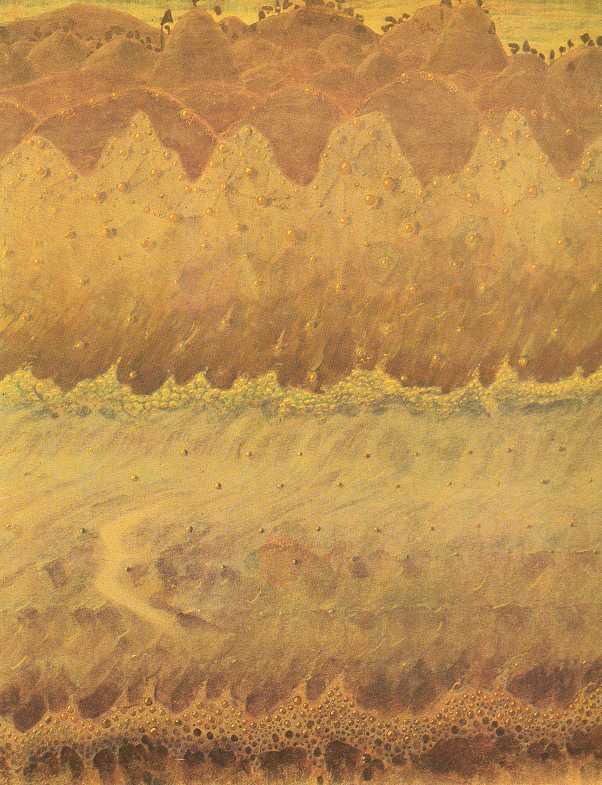 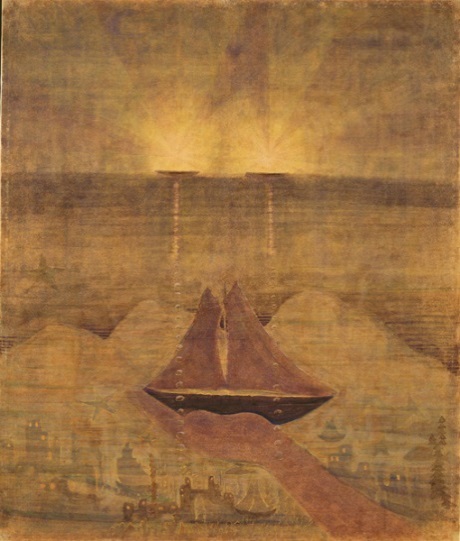 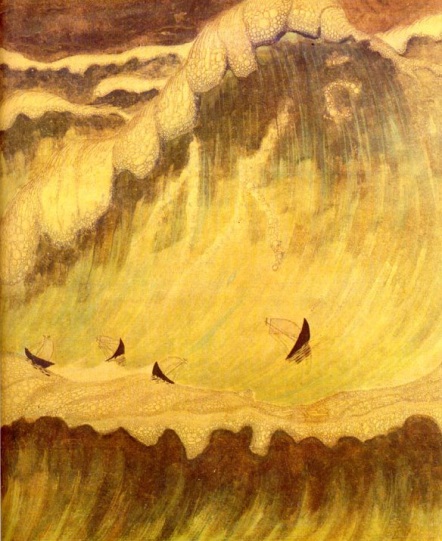 М.К. Чюрленис «Соната моря» («Аллегро», «Анданте», «Финал»), (73 x 63; 73,1 x 62,2; 73,2 х 63), 1908, темпера [12].Перед знакомством с произведениями, необходимо было необходимо «настроить» образ мыслей учеников, рассказать о том, как художника-композитора вдохновляла природа родного литовского края, шум сосен, шуршание песка, плеск балтийских волн и шипение пены. И в картинах, и в музыке как будто слышится россыпь морского янтаря, гудение ветра и крик чайки.Насколько сильные ассоциации может вызвать музыка, на которую откликается воображение ученика? Это и предстояло выяснить на уроке. Перед тем как демонстрировать сами репродукции картин, учащимся дана возможность поразмышлять о том, что мог сам художник М.К. Чюрленис нарисовать параллельно своему музыкальному произведению? Так, на уроке активно задействован метод проблемного обучения.После прослушивания учениками первого произведения из цикла – «Аллегро», была проведена беседа, где ученики делились впечатлениями об услышанной музыке. Большинство учеников говорили, что, слушая музыку, они представляют волны, которые накатывали на берег с разной силой. Некоторые ученики дополняли свое описание цветами, в которых им представлялась данная картина – желтый, фиолетовый, синий. Далее была показана репродукция картины «Аллегро» и педагог с учащимися анализировали образное мышление самого художника-музыканта.Большая часть времени на уроке изобразительного искусства, как правило, отводится практической деятельности. На следующем этапе учащимся (когда они уже были настроены на творчество) было предложено нарисовать то, что они воображают и представляют под следующий фрагмент «Сонаты моря» («Финал»). Музыкальное произведение, которое звучит в процессе творческой деятельности, удерживает образное восприятие и представление учеников в рамках исходной психологической установки. В то же время отсутствие репродукции данного фрагмента в постоянном зрительном доступе, избавит от копирования и «списывания» картины художника. В конце урока была проведена тематическая выставка детских работ. В качестве домашнего задания предложено создать рисунок под оставшееся музыкальное произведение из цикла.На основе проведенного экспериментального урока можно сделать вывод, что художественные средства музыкального и изобразительного искусств, направленные на раскрытие различных сторон единого образа, в совокупности эффективно активизируют развитие творческого образного мышления, оказывает гармоничное воздействие на эмоциональную сферу и помогают всесторонне развивать личность учащегося.Список литературыБуцан А.С. «Русские сезоны» С. П. Дягилева в контексте синтеза искусств [Электронный ресурс] // Вестник МГУКИ. 2012. – №5 (49). – С. 86–89. URL: https://cyberleninka.ru/article/n/russkie-sezony-s-p-dyagileva-v-kontekste-sinteza-iskusstv Гудошникова О.Ю. Развитие родовой человеческой универсальности и художественной культуры: от синкретизма первобытного к синкретизму «постмодерна» [Электронный ресурс] // Современные проблемы науки и образования. 2013. – №5. URL: http://www.science-education.ru/ru/article/view?id=10097 Джеканович Н.Х. Организация художественного образования на основе синтеза различных видов искусств. // Современное художественное образование: сохраняя и развивая традиции / Сост. к.п.н. Н.В. Курбатова, к.п.н., доц., проф. Г.В. Черемных. – М.: Издательство Академии акварели и изящных искусств Сергея Андрияки, 2019. – С. 7–11.Ильина, Т.В. История искусства Западной Европы. От Античности до наших дней: учебник для академического. – 7-е изд., перераб. и доп. – М.: Юрайт, 2019. – 346 с. [Электронный ресурс] URL: https://www.biblio-online.ru/bcode/431152Красовская Е.П. Идея взаимодействия искусств в композиторском, исполнительском и педагогическом творчестве Ференца Листа // Музыкальное искусство и образование. Вестник кафедры ЮНЕСКО при Московском педагогическом государственном университете, 2014. – № 1 . – С. 114–127 Кабо В.Р. Синкретизм первобытного искусства // Ранние формы искусства, М.: Искусство, 1972. – С. 275–301Корнев П.К. Музыка и музыкальность в живописи Г. Климта [Электронный ресурс]  // Вестник СПбГУК, 2017. – №3 (32). – С. 137–141. URL: https://cyberleninka.ru/article/n/muzyka-i-muzykalnost-v-zhivopisi-g-klimtaРапацкая Л.А. Подготовка учителя музыки к формированию художественной культуры школьника // Абдуллин Э.Б., Николаева Е.В. Теория музыкального образования: Учебник для студ. высш. пед. учеб. заведений. – 2-е изд., испр. и доп. – М.: МПГУ, 2013. – С. 398–403.Розинер Ф. Искусство Чюрлёниса.– М.: Терра, 1992. – 408 с.: ил.Теплов Б.М. Психология. – М.: Учпедгиз, 1954. – 256 с.Юсов В.П. Стратегия взаимодействия искусств в воспитании школьников // Абдуллин Э.Б., Николаева Е.В. Теория музыкального образования: Учебник для студ. высш. пед. учеб.заведений. – 2-е изд., испр. и доп. – М.: МПГУ, 2013. – С. 424–431.Nacionalinis M.K. Čiurlioniodailėsmuziejus [Электронный ресурс] URL: https://cdm.limis.lt/Преподавание художественного проектирования как практика формирования художественного мышления обучающихся Художественно-графического факультетаКулакова Ольга Викторовна кандидат педагогических наук, доцент кафедры декоративного искусства и художественных ремёсел Института изящных искусств ФГБОУ ВО «Московский педагогический государственный университет», МоскваE-mail: delf@kmail.ruFrom the experience of pedagogical practice of teaching art design, aimed at the formation of artistic thinking among students at the faculty of Art and graphics MPSU.Olga KulakovaThe candidate of pedagogical Sciences, associate Professor of the Department of decorative arts and crafts of the Institute of fine arts of Moscow state pedagogical University, MoscowАннотация: В статье представлен анализ педагогического опыта преподавания художественного проектирования на художественно-графическом факультете. Художественный процесс – это сложная мыслительно-изобразительная работа, которая основывается на опыте эмоционально-творческого восприятия действительности, являющейся средой для вдохновения, изучения и воплощения творческой идеи.Abstract: the article deals with the analysis of pedagogical experience of teaching art design at the art and graphics faculty. The artistic process is a complex mental and visual work, which is based on the experience of emotional and creative perception of reality, which is a medium for inspiration, study and implementation of creative ideas.Ключевые слова: художественное мышление, художественное проектирование, формообразование, стилизация и проектное моделирование, проектная графика, пропедевтика, композиция, проектно-творческая деятельность, эстетика, художественные средства.Key words:  artistic thinking, artistic design, shaping, stylization and design modeling, project graphics, propaedeutics, composition, design and creative activity, aesthetics, artistic meansХудожественное проектирование основывается на трёх основных формах творческой деятельности – формообразование, стилизация и проектное моделирование. На основе выработки практических навыков по этим формам творческой деятельности учебное художественное проектирование призвано развивать у обучающихся художественно-графического факультета творческое мышление и формировать понимание грамотной структуры осмысления творческого процесса на каждом этапе практической работы от зарождения идеи до её культурно-эстетической визуальной подачи.Принципы и методы художественного проектирования, входят в основу созидательной творческой пластическо-изобразительной деятельности, определяют собой для художника выработку собственных конкретных средств реализации творческой идеи [2]. Творчество – это эксперимент – с цветом и формой, с материалом и его применением, техникой обработки и сочетанием с другими материалами. Для формирования художника в целом, необходимо на стадии обучения дать возможности обучающимся пробовать и экспериментировать со всей палитрой технически доступных художественных средств, ознакомить их со всеми уже выработанными технологиями и приёмами, и, конечно, дать возможность открыть что-то новое в этой области. Поиск форм и средств в художественном проектировании обогащает творческим опытом владения профессиональными навыками и вооружает художественным знанием характера и возможностей применяемых материалов и технологий, что даёт, в свою очередь, свободу творчества и раскрепощение творческого сознания обучающихся.Изобразительные средства художественного проектирования являются основным инструментом выражения творческой идеи художника этой сферы искусства. Педагогическая практика преподавания художественного проектирования основывается на опыте формирования навыков художественного выражения творческой идеи и на создании педагогических условий, при которых развивается весь спектр умений, необходимых для создания художественного образа, трактования множественности условий его воплощения и выбора художественно-пластических средств выражения идеи в проектной подаче.Так, неплохой результат дал опыт использования в качестве отправной точки творческого процесса фотографий пейзажа (Рис. 1). 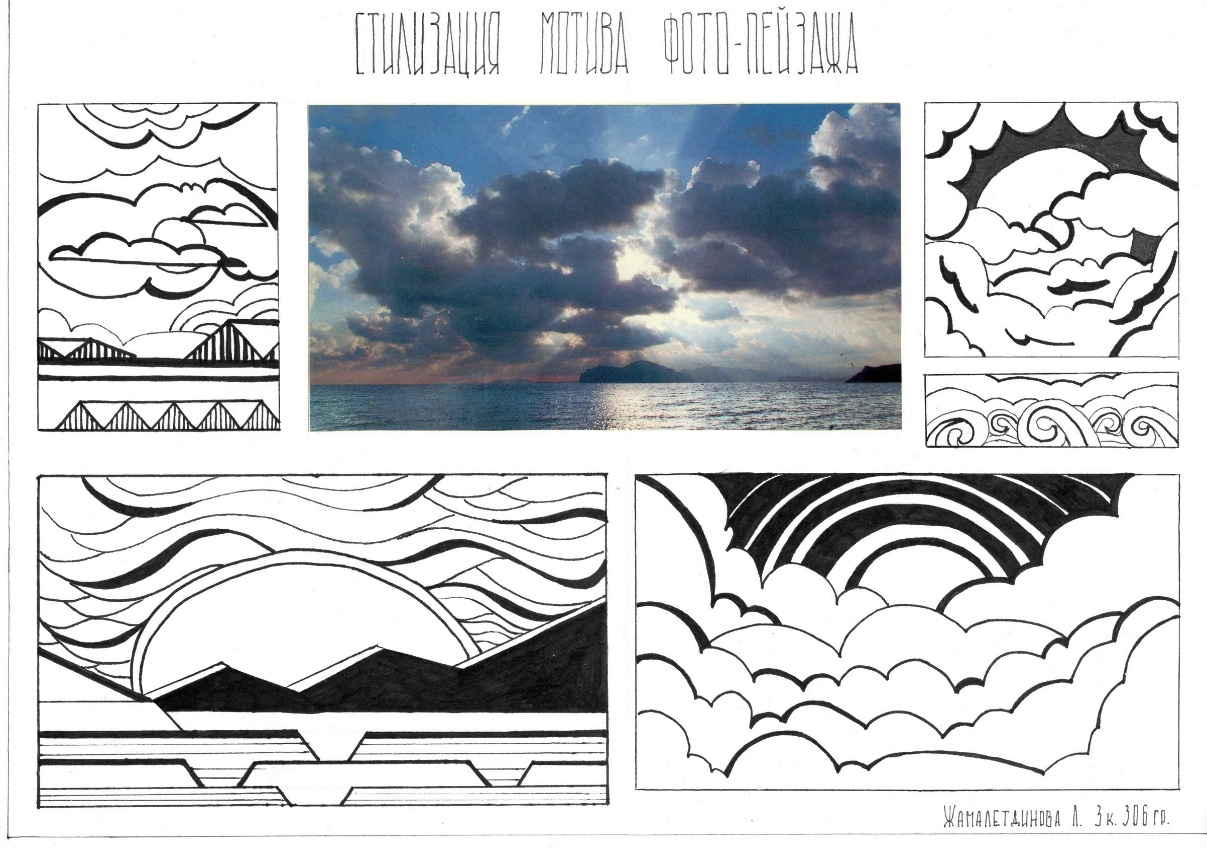 Рис.1 Развитие мотива пейзажа в стилизованно-графической форме.Образ пейзажа относительно нейтрален по смысловой нагрузке, но при этом обладает цвето-эмоциональным колоритом и линейно-графической структурой. Эти качества способствуют формированию личных эмоционально-эстетических впечатлений у учащихся и могут служить основой для создания декоративно-графического образа, который, в свою очередь, станет отправной зарисовкой для развития данного образа в формообразующем и стилизационном эскизировании. Такая последовательность деятельности помогает выстроить умение логически поэтапно и сосредоточенно выполнять умственно-изобразительную работу над художественным образом и искать источники вдохновения для его зарождения. Именно умственно-изобразительная работа является основным видом деятельности в художественном проектировании. Последующая работа идёт с поиском средств визуальной выразительности задуманного образа проектными художественными средствами и макетной пластикой (Рис. 2, 3).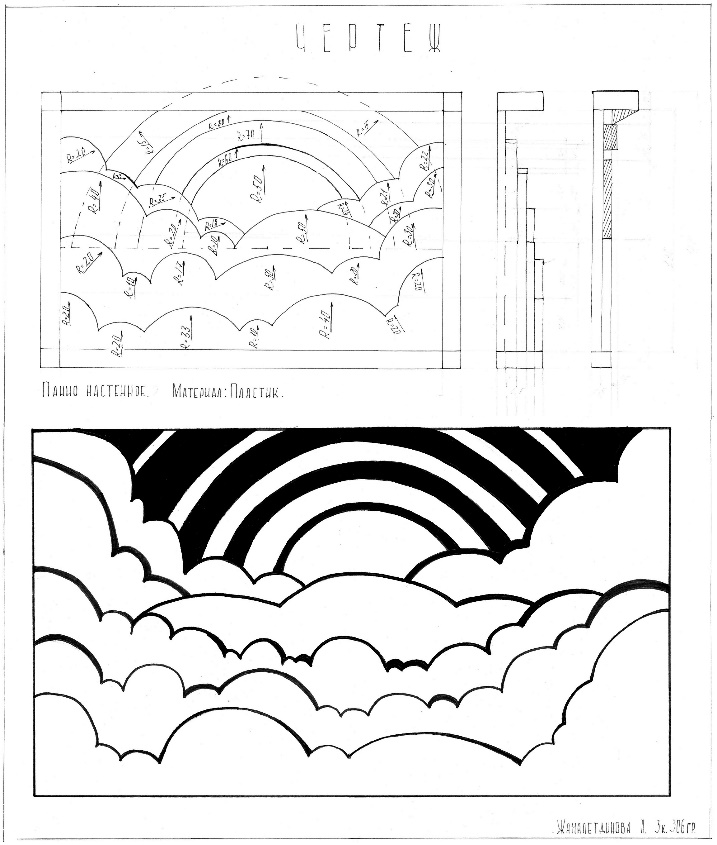 Рис.2 Проектное решение (технический рисунок в трёх проекциях с размерами) рельефа «Облака».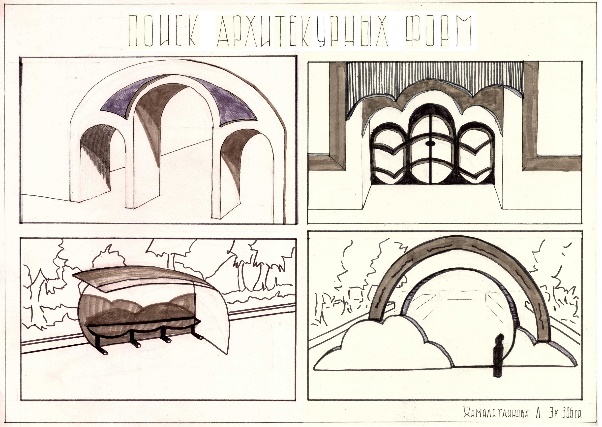 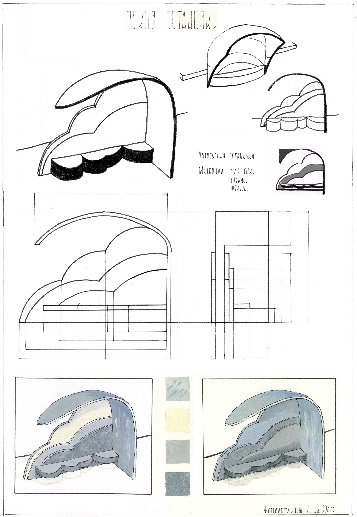 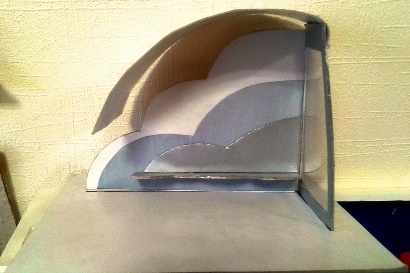 Рис.3 Поиск решения образа малой архитектурной формы на тему «Облака» и его проектное воплощение.Данный подход к формированию задачи проектирования для обучающихся на Художественно-графическом факультете даёт позитивный результат выстраивания осмысленно-эмоциональной работы по достижению видимого понятно-образного результата. «Язык художественного проектирования концентрирует опыт поколений в создании и осмыслении искусства, который формирует особое уникальное творческое сознание и определяет творческий путь в воплощении идеи» [2, с. 98]. Таким образом, данный вариант педагогической практики обучает не только практическим изобразительным навыкам проектирования, но и открывает возможности активного поиска источников для умственно-изобразительной работы во внешней среде. Список литературыГлазычев В.Л. Язык и метод художественного проектирования. [Электронный ресурс] URL: http://www.glazychev.ru/publications/articles/1973_yazyk_i_metod.htmКулакова О.В. Формирование мышления художника при овладении художественно-проектными принципами творчества // Сборник материалов  международной  научно-практической конференции «Современное художественное образование: педагогические аспекты оптимизации» - М.: Издательство Академии акварели и изящных искусств Сергея Андрияки, 2016. С. 96-101.Урусова М.Ю. Теоретические основы развития художественно-творческого мышления личности. Научная статья по специальности «Психология». Журнал «Научные проблемы гуманитарных исследований» Выпуск № 3 / 2010. Научная библиотека КиберЛенинка: http://cyberleninka.ru/article/n/teoreticheskie-osnovy-razvitiya-hudozhestvenno-tvorcheskogo-myshleniya-lichnostiПрофессионально-личностное становление педагога: обращение к духовности Курбатова Наталья Викторовна, кандидат педагогических наук, почетный работник общего образования РФ, первый проректор ФГБОУ ВО «Академия акварели и изящных искусств Сергея Андрияки», декан факультета дополнительного образования ФГБОУ ВО «Академия акварели и изящных искусств Сергея Андрияки»,г.МоскваE-mail: kurbatovanv@yandex.ruProfessional and personal formation of a teacher: appeal to spiritualityKurbatova Natalya,Candidate of Pedagogical Sciences,Honorary Worker of General Education of the Russian Federation,First Vice-Rector of the FSBEI HE “The Academy of Watercolors and Fine Arts Sergey Andriyaka”, Dean of the Faculty of Further Education FSBEI HE "The Academy of Watercolor and Fine Arts of Sergei Andriyaka",MoscowАннотация: в статье рассматривается процесс профессионально-личностного становления педагога в контексте феномена духовности. Раскрывается значимость мировых шедевров как культурных артефактов, аккумулирующих духовные ценности и смыслы, достижения культурного опыта человечества для целенаправленного процесса профессионально-личностного становления педагога в сфере искусства. Анализируются подходы становления личности профессионала с позиций духовности и с позиций «полезности». Феномен духовности профессионально-личностного становления педагога рассматривается с позиций синергетики.Abstract: The article discusses the process of professional and personal formation of a teacher in the context of the phenomenon of spirituality. The significance of world masterpieces as cultural artifacts that accumulate spiritual values ​​and meanings, achieve the cultural experience of mankind for the purposeful process of professional and personal formation of a teacher in the field of art is revealed. The approaches to the formation of the personality of a professional are analyzed from the standpoint of spirituality and from the standpoint of “utility”. The phenomenon of spirituality of the professional and personal formation of a teacher is considered from the standpoint of synergetics.Ключевые слова: духовность, профессионально-личностное становление педагога, культура, искусство, синергетика.Key words: spirituality, professional and personal formation of a teacher, culture, art, synergetics.Изучение, анализ и обобщение научных источников свидетельствует о неослабевающем внимании ученых к феномену профессионально-личностного становления субъекта деятельности. Основной массив этих исследований производится на общенаучном уровне, когда в фокусе научного объектива – социально-философские и психолого-педагогические аспекты профессионального выбора, самоопределения и самореализации личности; взаимообусловленности и, в то же время, гетерохронности личностного и профессионального в процессе становления педагога; методологические основы инновационных подходов к постановке и способам решения назревших противоречий и проблем; интегративные комплексы факторов как детерминант и движущих сил профессионального и личностного становления педагога.Применительно к целому ряду профессий сферы культуры, искусства и художественного образования, а также находящихся на стыке этих сфер, весь массив научных исследований имеет определяющее, но не исчерпывающее значение. К таким профессиям относится работа педагогов, осуществляющих обучение по различным видам искусства – изобразительному, музыкальному, хореографическому, театральному и др. Причем, в каждом виде искусства обучение подразделяется на подвиды. Например, изобразительное искусство – на живопись, графику, скульптуру, архитектуру, декоративно-прикладное искусство и др. Процесс профессионально-личностного становления педагогов этих специальностей в своих основах опирается на общенаучные закономерности, но, в то же время, отличается от других профессий присущими им своеобразием, спецификой, особенностями. К обоснованию духовности как основы процесса профессионально-личностного становления педагога сферы художественного образования подводят следующие рассуждения. Овладение профессионализмом в сфере культуры, искусства и художественного образования – от основ и до высочайших уровней мастерства – специфично по содержанию, подходам, критериям и результатам. Главное отличие от других профессий заключается в том, что содержание процесса профессионального и личностного становления педагогов искусства осуществляется на материале выдающихся произведений мировой культуры, и опирается на аккумулированные в них духовные ценности и смыслы, достижения культурного опыта человечества. В отличие от других профессий, приобщение к достижениям культуры и искусства здесь носит целенаправленный образовательный характер, и является одним из важнейших факторов, определяющих личностное и профессиональное становление, воспитание духовности. По большому счету, духовность нельзя свести только к профессионализму (и наоборот), но профессиональное становление педагога в сфере культуры и искусства – это приобщение к духовным ценностям, запечатленным в произведениях искусства и артефактах, попытках постижения феномена искусство, и – как появившаяся в результате этого – потребность в личностном и профессиональном духовном самосовершенствовании, самовыражении. Воспитание устремленности к духовности не гарантируется процессом профессионально-личностного становления, но обеспечивает его, создает условия и возможности.Размышляя о методологических основаниях проблемы взаимосвязи образования и культуры, А.С. Запесоцкий пишет: «Учитывая существенный образовательный потенциал культурной деятельности, стратегическим направлением поиска условий эффективности гуманитарного образования должна стать культуроцентристская парадигма. Ее концептуальное и мировоззренческое ядро составляет понимание образования как специфического способа преобразования природных задатков и возможностей человека, где важную роль играет не столько технологический момент, сколько специфика самого материала, его историко-культурная глубина и духовная универсальность. Из этого следует особая функция духовно-нравственных референтов в педагогическом процессе; учет в оптимизации воспитательной деятельности характера социально-культурного контекста (как исторически развивающейся культуры); опора на общественный идеал, выражающий «духовную вертикаль» культуры и определяющий неизбежность и вектор духовных усилий человека как творца и творения культуры» [2;14]В разработке культурно-антропологических основ образовательной деятельности, философских и культурологических проблем образования, специфике и образовательном потенциале отечественной гуманитарной культуры, исследователь ссылается на И. Ильина, который отмечал, что духовность доступна не только людям образованным, людям высокой культуры: «История всех времен и народов показывает, что именно образованные слои общества, увлекаясь игрою сознания и отвлеченностями ума, гораздо легче утрачивают непосредственную силу доверия к показаниям внутреннего опыта, которая необходима для духовной жизни. Ум, порвавший с глубиною чувства и с художественною силою воображения, привыкает обливать все ядом праздного, разрушающего сомнения; и поэтому оказывается в отношении духовной культуры не строящим, а разрушающим началом» [3; 28]. Отталкиваясь от этой мысли, А.С. Запесоцкий утверждает, что система образования (от концепции до содержательного наполнения) должна максимально полно учитывать и воспроизводить специфику духовности. Лишь в этом случае она эффективно сможет решить задачу формирования нравственной и социально ответственной личности [2; 96].Анализ научных работ и проведенных исследований показал, что в большинстве из них профессионально-личностное становление рассматривается в общепедагогическом аспекте, и недостаточно внимания уделяется воспитанию духовности, формированию духовной культуре педагога. Проблеме духовности зачастую не находится места в устоявшихся канонах логики изложения материалов диссертационного исследования. Это объяснимо, т.к. трудно разработать показатели и критерии для «измерения» духовного роста личности профессионала в процессе его развития и становления. Но проблема остается, и об этом не надо умалчивать. Умалчивание не решает проблемы, а уводит ее из зоны актуальности, и ничего не решает. Тем более, что в обществе «изменились ориентиры личностного самостроительства и развития: утрачивается ориентация на духовную аскетику, господствует ориентация на удовлетворение постоянно растущих потребностей индивида» [6].К числу немногих работ, где, в частности, освещаются вопросы воспитания духовности в контексте личностно-профессионального развития художника-педагога на основных этапах профессионализации – от процесса вхождения и освоения и до формирования профессионального мастерства, относится исследование С.П. Рогова. Он отмечает, что в процессе воспитания и образования художника-педагога культура, искусство, гуманитарные науки имеют приоритетное значение для формирования и развития личностных качеств. Обучение изобразительному искусству, в частности подготовка художника-педагога, в плане мотивации студентов имеет свои отличительные черты. Здесь следует исходить из того, что искусство и обучение человека искусству напрямую зависит от эмоционально-духовной сферы личности студента [4; 5,2-3].Обращение к духовным основам бытия, духовным ценностям культуры и искусства связано с закономерным процессом развития социально-политических устоев нашего общества. Изменения в идеологии отразилась на всех сферах общества, и, в том числе, на системе образования. С.П. Рощин обращает внимание на имеющую ранее подмену господствующей идеологией – духовных основ образования: «В недалеком прошлом вопросы духовного состояния человека нашей наукой практически не рассматривались, они подменялись нравственно-этическими нормами и сводились к философии диалектического материализма. Возвращение интереса общества к духовным ценностям личности позволяет сейчас рассматривать мотивацию обучения искусству не через функциональную зависимость человека от социума, а от духовных устремлений, возникающих индивидуально, идущих как бы изнутри личности, часто вопреки внешнему воздействию социального окружения. Мы считаем, что именно такая позиция естественна для художника» [5; 3-4].Автор отмечает, что в русской научной мысли духовность понимается, прежде всего, как личностное свойство, направленное на возможность совершенствования самой личности (В.С. Соловьев, П.А. Флоренский, ИА. Ильин, Н.О. Лосский, Н.А. Бердяев). И вынужденно констатирует, что «эти вопросы в контексте дисциплин специальной подготовки художников-педагогов в настоящее время не рассматриваются…В существующих учебных пособиях в силу исторических причин не рассматриваются вопросы духовных основ изобразительного творчества и его мотивации, что естественным образом влияет на воспитательный фактор образовательного процесса. Профессионально-личностные потребности студентов существенным образом ущемляются нынешним состоянием дел в художественной педагогике. Студент лишен возможности духовного совершенствования личности в рамках учебного процесса (или учебный процесс не ориентирован в этом направлении как важнейшей своей задаче)». К одному из конструктивных вариантов решения этой проблемы, наряду с другими, автор относит концептуальное предложение о выражении во всех дисциплинах профессиональной подготовки художника-педагога вопросов происхождения и задач художественного творчества, духовно-эмоциональных основ искусства [5; 6-7].Потеря духовных ориентиров видится некоторым отечественным ученым в необоснованном выдвижении понятий «полезности», «практичности», «пригодности» на приоритетные позиции в обществе и, как следствие, в системе образования. Все эти понятия не новы самим по себе, но в контексте приоритетов профессионального становления личности педагогов, особенно в сфере культуры и искусства, они приобретают иной смысл. Общим знаменателем этих понятий является идея утилитарности, энергосбережения, т.е. сбережения затрат человеческой энергии, в том числе и духовной. Но если в промышленности идея энергосбережения работает на благо человека, то «сбережение» энергии духовных сил приводит к обратному результату – утрате духовности. Если рассматривать феномен духовности личности как сложной самоорганизующейся системы, то, с позиций синергетики, духовность существует тогда и до тех пор, пока через нее происходит прокачка, обмен энергии, поступающей извне. Без этого обмена система деградирует и умирает. Так исчезает и духовность, если в приоритет выдвигается «утилитарно-вещный подход к человеку, к его способностям, столь очевидный и уместный в идеологии полезности, становится абсолютно неприемлемым в культуре достоинства человека» [6]. Токами духовной энергии насыщено многовековое культурное пространство человечества. Произведения искусства, культурные артефакты – это как «голограммы» духовной энергии эпох, жанров, стилей, творцов. Поэтому очень важно выстраивать процесс профессионально-личностного становления художника-педагога «не с позиций абстрактно-отвлеченного познания, а с позиций духовно-содержательного проникновения в глубины художественных мирозданий творцов, произведений, эпох» [1; 48], постижения силы и мощи творческой энергии воспринимаемого, постигаемого в культуре и искусстве, и за счет этого – творчески-энергетического самообогащения. Диалог является одной из форм воспитания духовности. На эффект «удвоения духовности» в диалоге обращает внимание А.Р. Фонарев в обосновании целостной концепции личностного становления педагога-профессионала: «Проблему взаимопроникновения, понимания уникальности другого человека исследовали М.М. Бахтин, А.А. Ухтомский, М. Бубер и др. Ближе всех к пониманию духовного общения как встречи «Я» и «Ты» подошел М. Бубер (1993). По его мнению, процесс диалогического отношения сохраняет в неприкосновенности обоих субъектов и «вклад» каждого из них в процесс «встречи», порождает некоторое «приращение». Так возникает что-то такое, чего не было ни в «Я», ни в «Ты» самих по себе, и что впервые созидается самой встречей как нечто общее. В этой «встрече» образуется то духовное «облако», в котором объединяются две сущности, а по окончании этого общения, все субъектные возможности, становятся достоянием каждого из них, что и вызывает удвоение духовности каждого и является причиной развития способностей» [7; 15].Сферу духовности А.Р. Фонарев выделяет также в вопросе поиска источников профессионально-личностного развития субъекта деятельности: «Источником профессионального развития педагога является рассогласование Я-реального (наличного) и Я-духовного. Выход за пределы своей повседневной жизни, способности посмотреть на нее со стороны и наличие внутренних ресурсов для ее преобразования, обусловливают пробуждение Я-духовного, которое способствует постоянному развитию личности в профессии» [7; 9].Все сказанное не исчерпывает во всей полноте рассмотрение значения феномена духовности но, тем не менее, обозначает некоторые из ключевых моментов, учет которых необходим в процессе профессионально-личностного становления педагога сферы культуры и искусства. Список литературыГлазырина, Е.Ю. Музыка в четвертом измерении / Вопросы методологии, теории и методики музыкального обучения и воспитания школьников. – М.: Искусство в школе, 2001. – 372 с.Запесоцкий, А.С. Образование: Философия, культурология, политика / А.С. Запесоцкий. – М.: Наука, 2003. – 456 с.;Ильин, И.А. Путь духовного обновления. – Мюнхен, 1962. – 271 с. Рогов, Е.И. Личностно-профессиональное развитие учителя в педагогической деятельности : автореф. дис…. докт. пед. наук: 13.00.08. – Ростов-на-Дону, 1999. – 56 с.; Рощин, С.П. Формирование профессионально-личностных потребностей художника-педагога : автореф. дис…. докт. пед. наук: 13.00.02. – Москва, 2010. – 52 с.; Слободчиков, В.И. Антропологический кризис европейской модели человека / Кентавр,2005,  № 36 // http://circleplus.ru/circle/kentavr/Фонарев, А.Р. Психология личностного становления педагога‐профессионала : автореф. дис. … д‐ра психол. наук : 19.00.07 – Москва, 2008. – 49 с.Социальная роль и организация художественного образования в КитаеЛи Яна Эриковнааспирантка Института художественного образования и культурологии Российской академии образования, г. МоскваE-mail: iana.li@yahoo.comThe social role and organization of art education in ChinaIana Lipostgraduate of Institute of art education and cultural studies of Russian academy of education, MoscowАннотация: В статье дана характеристика музыкального и художественного образование Китая в социальном и эстетическом аспектах. Автор раскрывает некоторые особенности системы образования, проблемы влияние традиционной культуры на современное образование и отношение современного общества к вопросам искусства и культуры.Abstract: The article gives characteristic of music and art education of China in social and aesthetic aspects. The author considers some features of education system, traditional culture’s influence and public attitude to the issues of art and culture.Ключевые слова: музыкальное образование, художественное образование, Китай, эстетика, общество.Key words: music education, art education, China, aesthetic, society.Эстетические ценности современного Китая неразрывно связана с социально-историческим аспектом. Конфуцианское учение стало основой нравственных и духовных устоев китайской нации. Сегодня конфуцианская традиция сохранилась в менталитете, восприятии мира и жизни, а также проявилась в образовании, в том числе в музыкальном и художественном. Традиционная картина мира, представленная в древних учениях Китая, утверждает, что процесс мироздания есть результат взаимодействия противоположных начал. Такие ценности западной культуры, как индивидуализм, независимость, свобода, личное достоинство не приемлемы для восточной личности. Представление о человеке, идущее от конфуцианства, рассматривает его как часть общества, клана, а не индивидуальную единицу. Китайской культуре не свойственны такие категории как психологизм, открытая эмоциональность, драматургия конфликтного типа. В отличии от европейской культуры, в китайской эстетике отсутствует страх смерти. Для европейской же художественной традиции страх смерти является эстетической и идейной основой большинства художественных произведений [5].Традиционное китайское эстетическое мышления настроено на лаконичность, миниатюрность композиции и большое внимание к деталям. А архетип восточного сознания ориентирован на коллективизм.История музыкального и художественного образования в Китае в современном виде насчитывает около 100 лет. За это время образование прошло большой путь, а Китай занял одну из лидирующих позиций на международной арене. Об этом говорят победы китайских музыкантов в самых престижных музыкальных конкурсах мира, например, международный конкурс имени П.И. Чайковского, фортепианный конкурс имени Вана Клиберна, международный конкурс имени Шопена в Варшаве и многие другие. А традиционная китайская живопись Гохуа сегодня известна и популярна во всем мире.Все это стало возможным благодаря вниманию к проблемам образования и воспитания. Государство активно поддерживает развитие образования, финансирует новые проекты и инновации, а также обращает большое внимание на подготовку педагогических кадров в сфере музыкального и художественного образования. Несмотря на столетнюю историю прямого влияния европейской культуры, китайская система образования сохранила свои традиционные истоки. Исполнительство на народных китайских инструментах является обязательным предметом в высших музыкальных и педагогических заведениях, а в некоторых оно является отдельным факультетом. Изучение и исполнение китайских народных песен включено в систему детского музыкального образования [4]. А китайская педагогическая наука находит прямую взаимосвязь между обучением детей китайской традиционной живописи и каллиграфии иероглифического письма [3].Сегодня правительство принимает самое активное участие в сфере эстетического образования. Практически в каждой провинции Китайской Республики существуют свои органы управления специальным художественным и общеэстетическим художественным образованием, которое осуществляется в рамках программы общеобразовательных школ. Музыкальное и художественное образование развивается не только с помощью общего образования. Важная роль отведена дополнительному образованию. В сфере детского дополнительного образования созданы культурные центры: Дворцы молодежи, Центры массовых искусств, Детские центры, Культурные центры рабочих. В них проводятся занятия по музыке, танцам и живописи. Но, к сожалению, таких центров по стране не много, и набор учеников происходит на конкурсной основе, из-за чего обучение в таких центрах доступно ограниченному количеству детей.Так же существуют специальные инстанции, контролирующие работу педагогов и репетиторов, которые занимаются частной практикой. Любой ученик, занимающийся музыкой частным образом, может сдать независимый экзамен. По результатам экзамена ему вручают специальный документ, который подтверждает уровень мастерства. На основании этого документа можно так же поступить в консерваторию или музыкальный институт.В китайской общеобразовательной школе курс изобразительного искусства начинается со знакомства детей с историей искусства, рисунком, живописью и основам композиции. Во время обучения учитель не исправляет творческие работы ученика, а дает возможность ученику воплотить на бумаге свои творческие идеи, чувства и фантазии[3].Несмотря на то, что образовательная программа по музыке и изобразительному искусству считается важной частью эстетического образования, эти предметы занимают далеко не первостепенную роль и зачастую игнорируется и воспринимаются как дополнительное занятия. Например, в обществе бытует мнение, что цель художественного и эстетического образования заключается только в приобретении конкретных навыков. При этом совершенно игнорируется возможность внутреннего самосовершенствования путём развития умения видеть и создавать прекрасное.К минусам можно отнести недостаточно организованную систему работы по возрастным группам, которая бы учитывала психологические особенности обучающихся. Дополнительное образование школьников в КНР обычно смешанное для всех возрастов. Чтобы уменьшить производственные затраты организации, наблюдается практика смешения различных возрастов учащихся в одной группе с одними целями и задачами, поставленными перед ними в ходе учебного процесса.  Это приносит большие трудности как учащимся, так и педагогам [2].Из-за большого географического разнообразия в стране развитие в области эстетического воспитания и нововведения в сфере художественного образования осуществляются неравномерно. В этом заключается большая проблема, требующая разрешения ряда педагогических и административных вопросов.Но несмотря на все сложности современное китайское общество проявляет все больший интерес к искусству и эстетическому воспитанию взрослых и детей. Например, в Китае существует также система передвижных художественных выставок, которые переезжают из города в город, позволяя большему числу любителей живописи познакомиться с тематическими коллекциями[1]. Познакомиться с коллекцией традиционной китайской живописи гохуа можно в каждом музее страны. Такие экспозиции неизменно пользуются вниманием посетителей, в том числе детей, для которых часто проводятся школьные экскурсии. Чувствуется, что интерес к культуре и искусству Китая систематически прививается младшему поколению и глубоко укореняется в системе его ценностей. Благодаря большому историко-эстетическому влиянию, сильной государственной поддержке и постоянным инновациям художественное образование в Китае играет большую социальную роль.  При рассмотрении педагогических вопросов в данных областях следует учитывать социальные аспекты, так как они формируют образовательную среду, которая требует специфического подхода. Список литературыБурмистрова Н. Ф., Иванова Ю. В. Традиционная китайская живопись и её влияние на художественное образование в современном Китае / Н. Ф. Бурмистрова, Ю. В. Иванова // Художественное образование: стандарты, инновации, стартапы: материалы IV Междунар. науч.–практ. конф. (27 - 28 октября 2017 г., г. Чита). Чита, 2017.  С. 39 - 44.Мартынов Н. В., Шан-Шан, Штанько И. В. Система дополнительного художественного образования в Китае: вызовы и пути решения / Н. В. Мартынов, Шан-Шан, И. В Штанько // Конференциум АСОУ: материалы Междунар. науч.–практ. конф. «Потенциал служб школьной медиации в концепции устойчивого развития общеобразовательной организации» (16 февраля 2018 г., г. Москва); под ред. Л. Н. Горбунова. – №1 – М.:2018 – С. 370 - 374.Тань И. Художественное образование в программе общеобразовательной школы Китая / И. Тань //Искусство и диалог культуры: материалы XIII Междунар. науч.–практ. конф. (25 апреля 2019г., г. Санкт-Петербург). – СПб: 2019. –  С. 353 - 355.Хуан, С. С. Система музыкального образования в Китае / С. С. Хуан // Вестник СПбГУ .– 2012. – № 2 (11). –  С. 153 - 159. Цзинь Д. Духовно-нравственное воспитание студентов в системах музыкального образования Китая и России: диссертация ... кандидата педагогических наук: 13.00.01 / Чжао Цзинь; [Место защиты: Оренбург. гос. пед. ун-т]. –  Волгоград, 2017. – 199 с.Профессиональный рост учителя изобразительного искусства в системе мастер-классовЛомов Станислав Петровичзаведующий кафедрой методики преподавания изобразительного искусстваХудожественно-графического факультета Института изящных искусств ФГБОУ ВО «Московский педагогический государственный университет»профессор, академик Российской академии образования, почетный академик Российской академии художеств,доктор педагогических наукпочетный профессор Тянь-цзяньского университета (КНР)E-mail: sp.lomov@mpgu.suProfessional growth of the teacher of fine arts in the system of master classesLomov Stanislav Petrovichhead of the Department of methodologyteaching fine artsart and graphic facultyInstitute of fine artsMoscow state pedagogical UniversityProfessor, academician of the Russian Academy of education, honorary academician of the Russian Academy of artsdoctor of pedagogical Scienceshonorary Professor of Tian-Jian University (China)Аннотация: в статье рассматривается вопрос о профессиональном росте учителя изобразительного искусства на базе фундаментальных научных знаний той или иной конкретной академической школы. Подчеркивается значимость традиционных художественно педагогических ценностей.Annotation: The article deals with the question of professional growth of a teacher of fine arts on the basis of fundamental scientific knowledge of a particular academic school. The significance of traditional artistic and pedagogical values is emphasized. Ключевые слова: аксиология творчества, профессиональная компетентность, научный потенциал искусства, методология художественного образования, мастер-классы и их воспитательная роль.Keywords: axiology of creativity, professional competence, scientific potential of art, methodology of art education, master classes and their educational role.Одна из главных проблем современного человека – это его вхождение в глобальное социокультурное пространство. Мощное развитие науки во всех спектрах человеческого бытия активизирует его психофизиологическую сущность. Мозг пытается справиться с информационными «цунами». И в науке, и в искусстве стремительно идут поиски аксиологических (системообразующих) ключей к новым структурам различных методологий. Особенно это касается искусства. Не секрет, что многие научные открытия были спровоцированы искусством. Нередко выдающиеся ученые были увлечены творчеством, утверждая парадигму: сфера изящного – это всегда сфера точного. Так, например, М. В. Ломоносов был не только выдающимся ученым, но и прекрасным художником. Альберт Эйнштейн музицировал на скрипке, выводя свою знаменитую «теорию относительности», а Исаак Ньютон, любуясь радугой, обосновал «волновую теорию цвета» и т.д.Сергей Николаевич Андрияка, выстраивая свою систему «изящного», по существу предложил научно-педагогическому сообществу традиционную методику высокого классического искусства в чрезвычайно доступной для образования художественной технике – акварели и передачу уникального опыта через систему мастер-классов. Таким образом, был заново представлен образовательно-развивающий потенциал акварельной техники, где рисование с натуры стало базой научных и художественно эстетических открытий.  И тем не менее, за открытиями всегда стоит научная школа, стратегию деятельности которой определяет методология, т.е. система взглядов, обоснований, представлений, проектов. Это в определенной степени относится и к искусству, в частности к освоению художественно-профессионального мастерства.  Методология – это учение об организации деятельности. Методология рассматривает организацию любого вида человеческой деятельности – практической, научной, учебной и т.д., и в том числе – организацию   художественно-образовательной  деятельности [1, С. 9]. Если методология – учение об организации той или иной деятельности, то, естественно, необходимо рассмотреть содержание понятия «организация». Организация – это: 1) внутренняя упорядоченность, согласованность взаимодействий более или менее дифференцированных и автономных частей целого, обусловленная его строением; 2) совокупность процессов или действий, ведущих к образованию и совершенствованию взаимосвязей между частями целого; 3) объединение людей (преподавателей, студентов), совместно реализующих некоторую программу или цель и действующих на основе определенных процедур и правил [1, С. 10]. В этом смысле Школа акварели Сергея Андрияки - яркий пример такой художественно-образовательной деятельности. Здесь происходит становление методологии русского академического классического искусства. Поставив своей целью формирование профессиональных компетенций художника-педагога, в этой школе стали анализировать и систематизировать методы работы лучших учителей изобразительного искусства, обобщать опыт преподавателей различных школ и направлений.Вся история человечества свидетельствует, что искусство или художественная культура – это неотъемлемая составляющая человеческого способа существования в мире. Деградация художественной культуры, утрата ответственности за ее сохранение и развитие ведет к уничтожению духовно-нравственных и профессиональных ценностей.Фактическое преподавание предметов художественно-эстетического цикла сегодня осуществляется до 7 - 8 класса. Федеральный компонент государственного стандарта начального и основного общего образования в качестве обязательных предметов включает изобразительное искусство и музыку. На каждый компонент из двух предметов отводится один час в неделю. Приблизительно в 2,5 раза меньше, чем в «высокоразвитых странах». Федеральный компонент стандарта среднего полного образования различает базовый и профильный уровни освоения предметных областей, в том числе и искусства. В профильном уровне художественный цикл представлен уже одним предметом – «Мировой художественной культурой». Можно сказать, что искусство присутствует в школе на минимальном уровне. На практике, не в каждой школе регулярно ведется преподавание изобразительного искусства, и ведут его чаще всего неспециалисты [2, С. 118]. В настоящее время дополнительное художественное образование, включая музыкальные и художественные школы, охватывает по официальным данным 15% детей. Хуже обстоит дело в сельской местности. Две трети сел не имеют никаких учреждений культуры, и жители не имеют возможности встречи с живым искусством [2, С.118]. Однако основы художественного развития должен получить каждый человек, и нигде, кроме общеобразовательной школы, обеспечить это невозможно. Потребность в творчестве – неотъемлемая характеристика нормально развивающегося человека. Художественное образование способствует духовному и профессиональному развитию человека.В этих условиях роль педагога изобразительного искусства, рост его творческого потенциала, повышение художественно-педагогического мастерства становится наиболее актуальным.Стремительный динамизм современной жизни предъявляет особые требования к специалистам в области художественного образования. Мы все чаще употребляем понятие «профессиональная компетентность», под которой понимается «интегральная характеристика, определяющая способность специалиста решать профессиональные проблемы и типичные профессиональные задачи…» [3, С. 5].Овладение профессиональной компетентностью в системе мастер-классов лежит в основе модели творческого и профессионального роста учителя искусства, способствует повышению его художественно-педагогического мастерства.Профессиональный рост педагога искусства характеризуют следующие положения:Раскрытие художественно-творческого потенциала личности учителя изобразительного искусства, его мотивации к педагогической деятельности.Создание культурно-педагогической и здоровьесберегающей образовательной среды.К. Ушинский, говоря о преобразующей роли творчества в работе учителя, подчеркивает «…творчески работающий учитель постоянно держит учеников в здоровом напряжении, постоянно поддерживает их активный интерес…» [3, С. 7]. Таким может быть только знающий, образованный, постоянно совершенствующий свои знания педагог.Задача педагога - создать на занятиях эстетическую и образовательную среду общения, сопереживания и сотворчества. Эстетическая среда урока изобразительного искусства должна активно использоваться педагогом для решения образовательных задач, где рисование с натуры является ведущим видом деятельности научного познания мира и художественно-эстетическим развитием личности.Успех развития системы художественного образования во многом зависит от готовности педагогических кадров к инновационному обновлению образовательного процесса. В основу создания эффективной модели профессионального роста учителя изобразительного искусства входят прежде всего мастер-классы у ведущих художников-педагогов.  Большое значение для профессионального роста учителя принадлежит проведению семинаров, научных конференций, различных выставок и форумов.Для профессионального роста учителя изобразительного искусства   необходима методико-педагогическая и организационно просветительская работа в различных художественно образовательных центах, вузах, академиях художеств и творческих союзах.  Таким образом, можно утверждать, что для эффективного профессионального роста учителя изобразительного искусства необходимо активное сотрудничество педагога и учащихся на основе инновационных процессов с учетом современных достижений в области художественно-эстетического образования в системе мастер-классов ведущих научных школ.Современному учителю изобразительного искусства необходимо обогащать свой опыт творческой деятельности, что является необходимым для решения художественно-педагогических задач и неотъемлемым условием личного профессионального роста.Список литературыНовиков, А.М. Методология учебной деятельности. – М.:  Издательство «Эгвес», — 2005. — 176 с. Ломов, С.П. Образовательная область «Искусство». Педагогический журнал Башкортостана [Электронный ресурс]: Научно-практическое издание. — Уфа: Башкирский государственный педагогический университет им. М. Акмуллы . — 2010 . — №4 . — 161 с.Чернобай, Е.В. Федеральный государственный образовательный стандарт общего образования: путеводитель для учителя. — М.: УЦ «Перспектива», —2015. — 128 с.Национальные традиции в художественной росписи тканиЛысикова Юлия АлексеевнаСтудентка ФГБОУ ВО «Московский педагогический государственный университет», г. МоскваE-mail: Julie.Larkens@mail.ruLysikova Julia Student of Moscow Pedagogical State University, MoscowNational traditions in the art of fabric paintingАннотация: На сегодняшний день художественная роспись ткани вызывает повышенный интерес у студентов художественно-графического факультета Московского педагогического государственного университета. В данной статье рассматриваются вопросы развития творческих способностей студентов художественно-графического факультета МПГУ посредством изучения национальных традиций в художественной росписи ткани. Abstract: To date, the artistic painting of fabric enjoys increased interest among students of the art and graphic faculty of the Moscow Pedagogical University. This article deals with the development of creative abilities of students of the art and graphic faculty of MPSU through the study of national traditions in the art of fabric painting.Ключевые слова: декоративно-прикладное искусство, художественная роспись ткани, высшее профессиональное образование, развитие художественно-творческих способностей, художественное образование, национальные традиции, национальное искусство. Keywords: decorative and applied art, artistic painting of fabric, higher professional education, development of artistic and creative abilities, art education, national traditions, national art. Техника художественной росписи представляет важный раздел декоративно-прикладного искусства. Этот вид прикладного искусства имеет глубокие корни, дошедшие до сегодняшних дней. Украшение тканей способом резервирования такими веществами как разогретый воск, парафин или смола были известны во многих странах еще со времен Древней Месопотамии. Способом горячего резервирования ткани («горячим батиком») пользовались в Иране, Японии, Армении, Шри-Ланке, Азербайджане, Перу, Малайзии, Китае и в африканских странах. Индонезийское слово «батик» обозначает хлопчатобумажную ткань и каплю. Принято считать, что именно Индонезия является родиной батика. За счет того, что эта техника была придворным искусством во дворцах Центральной Явы, мастера довели ее до совершенства. Традиционные ткани острова Ява и сейчас используются в качестве повседневного и праздничного одеяния [6].Благодаря колонизации Индонезии и Индии развитие батика пришло и в Европу. В Голландии было открыто несколько фабрик, на которых индонезийские мастера обучали батику. Позже батик стал массово производится в Германии. Здесь для развития «горячего батика» был создан первый батик-штифт, появилась новая техника многократного перекрытия воском, а также поверхностное нанесение красителя. В России также существовала техника росписи ткани, подобная «горячему батику» - набойка. Мастера использовали пчелиный воск и специальные резные доски с узорами, с помощью которых рисунок наносился на ткань.В советское время первая мастерская по росписи ткани была создана в «Товариществе художников». Технику «горячего батика» упростили и назвали «новым методом росписи». Из-за сложности воспроизведения традиционного воскового батика был разработан новый, более простой способ росписи ткани – способ холодного резервирования. «Холодный» резерв (на основе резинового клея и бензина) имитировал «горячий батик». Таким образом, родиной «холодного батика» стала Россия[3]. На данный момент существует три основные техники художественной росписи ткани: техника горячего резервирования (с использованием горячего воска, который наносится с помощью кисти из щетины, чантинга либо батик-штифта), техника холодного резервирования (в которой контур рисунка наносится специальным резервирующим составом стеклянной трубочкой либо аппликатором), техника свободной росписи (без нанесения резервирующего состава раствор красителя наносится на сухую или мокрую ткань, а также по солевому грунту, по крахмальной или кукурузной загустке, с применением соли и мочевины. 		В МПГУ студентов художественно-графического факультета, обучающихся по программе «Декоративно-прикладное искусство и народные промыслы», подготавливают как специалистов в области декоративно-прикладного искусства со знанием педагогической обоснованности и эстетической необходимости погружения декоративно-прикладного искусства и народных промыслов в образовательную среду.В процессе освоения декоративно-прикладной деятельности студенты вырабатывают следующие способности: использовать, анализировать и синтезировать главные этапы и закономерности исторического развития для осознания социальной значимости своей деятельности; собирать подготовительный материал при проектировании изделий декоративно-прикладного искусства и народных промыслов.На дисциплине «Техники батика» к студентам предъявляются следующие требования: владеть рисунком, умением использовать рисунки в практике составления композиции и переработкой их в направлении проектирования любого объекта, иметь навыки линейно-конструктивного построения и понимать принципы выбора техники исполнения конкретного рисунка; создавать художественно-графические проекты изделий декоративно-прикладного искусства и народных промыслов индивидуального и интерьерного значения,  и воплощать их в материале; уметь составлять технологические карты исполнения изделий декоративно-прикладного и народного искусства [2].Педагогическая практика по приобщению студентов к изучению национального искусства учит проявлять уважение к традициям, формировать, развивать и обогащать творческие способности каждого студента. Освоение техник художественной росписи ткани формирует у студента интерес к декоративно-прикладному искусству, а также способствует реализации индивидуальных образовательных и творческих художественно-эстетических потребностей. В обучении важна не только практическая составляющая, но и теоретические сведения, так как без них невозможно проектирование самостоятельной творческой работы обучающегося во время создания декоративно-прикладного изделия.Изучение истории возникновения художественной росписи ткани и особенностей техник в культуре разных народов невероятно важно, так как приобретенные знания способствуют появлению новых технологий художественной росписи и осуществлению творческих замыслов на основе древних традиций. Список литературыБогомолов Н.С. Формирование творческих способностей учащихся. Автореф. дис…док. пед. наук. - М., 1993.Гилевич Г.И. Аннотация рабочей программы дисциплины «Б1.В.ДВ. 12. 1 Техники батика».Гильман Р.А "Художественная роспись тканей" Москва "Владос" 2003. -265с. Гильман Р.А. Педагогическое руководство творческой деятельностью студентов на занятиях по художественному оформлению ткани: Автореф.дис…канд. пед. наук. - М., 1986.Кулакова О.В. Аннотация рабочей программы дисциплины «Б1.В.ОД. 2.2. «Декоративно-прикладное искусство и народные промыслы в образовании».Некрасова М.А. Народное искусство как часть культуры. - М.: Изобразительное искусство, 1983. - 343 с.Факторы, влияющие на развитие творческого потенциала ученика в системе дополнительного образования.Маслова Анна Николаевнааспирантка ФГБОУ ВО "Московский педагогический государственный университет", г. Москва Е-mail: anna.fedoseeva93@bk.ruFactors affecting the development of the student’s creative potential in the system of additional education.Maslova A.N.Postgraduate student of Moscow State Pedagogical University, MoscowАннотация: В современном дополнительном образовании возрастает потребность повышения качества и вариативности образовательных программ. Автором проведен анализ опыта отечественных ученых-педагогов, рассмотрены данные педагогического констатирующего эксперимента и выявлены факторы, влияющие на развитие творческого потенциала ученика в системе дополнительного образования. Abstract: In modern additional education, the need to improve the quality and variability of educational programs is increasing. The author analyzed the experience of domestic scientists and teachers, the data of a pedagogical ascertaining experiment and identified factors affecting the development of the student’s creative potential in the extended education system.Ключевые слова: образование, изобразительная деятельность детей, педагогический эксперимент, развитие творческого потенциала.Key words: additional education, visual activities of children, pedagogical experiment, development of creative potential.Одним из ключевых направлений современного обучения является разработка системы мер по развитию дополнительного образования детей. В рамках федерального проекта «Успех каждого ребенка» национального проекта «Образование» к 2024 году дополнительным образованием должно быть охвачено 80% детей в возрасте от 5 до 18 лет. Федеральный проект предусматривает обновление содержания дополнительного образования всех направленностей, повышение качества и вариативности образовательных программ и их реализацию в сетевой форме, чтобы они отвечали вызовам времени и интересам детей с разными образовательными потребностями [6].Среди исследователей изобразительной деятельности детей дошкольного возраста особенно известны Е.И.Игнатьев, Т.С.Комарова, Н.П.Сакулина, С.Е Игнатьев. Они внесли значительный вклад в совершенствование методов активизации изобразительной деятельности детей, что отразилось в составлении программ по изобразительному искусству, отличительной чертой которых явились задачи обучения, воспитания и развития, а ведущим видом деятельности стало рисование с натуры. Е.И Игнатьев в книге «Психология изобразительной деятельности детей» отмечает зависимость качества изображения дошкольника от мотивов деятельности, но объединяет эти факторы с общим состоянием ребенка в единую главу. В пример приводится несколько педагогических экспериментов отечественных исследователей. В ходе эксперимента выявлена прямая зависимость качества изображения и отношения к изобразительной деятельности у детей [2, с. 36-37]. Профессор Т.С. Комарова в учебном пособии «Изобразительная деятельность в детском саду» выделяла следующие факторы для успешного овладения изобразительной деятельностью и развития творчества:- внимание к развитию самостоятельности, возможности выражения собственного замысла и отражению личного опыта;- использование игровых приемов (музыкальных, театральных, художественно-речевых и т.д.),  интеграция различных видов искусства;- творческий подход педагогов к отбору содержания и широкая вариативность занятий;- создание в дошкольном учреждении художественно-эстетической среды;- исключение формализма, сухости, излишнего дидактизма;- внимательное и тактичное отношение к результатам творчества, индивидуальности каждого ученика [4, с. 20-21]. Приведём результаты проведенного нами эксперимента по выявлению факторов, влияющих на развитие творческого потенциала ученика в системе дополнительного образования. Эксперимент проходил в 2017-2019 годах на базе двух частных дошкольных учреждений, а также двух учреждений дополнительного образования. Учитывались эмоциональная составляющая, развитие творческого потенциала, получение знаний, умений и навыков, проверялась прочность усвоения знаний. Занятия делились на живопись, рисунок и композицию, а также на рисование с натуры, рисование по представлению, декоративная работа, лепка, работа с бумагой, беседы об изобразительном искусстве и красоте вокруг нас. Все занятия комбинировались в зависимости от поставленных задач. Например, рисование по представлению - живописная композиция, материал гуашь, цветная бумага, тема «букашки». Процесс изобразительной деятельности у детей всегда эмоционально окрашен. На протяжении одного занятия можно наблюдать как радость от получившегося изображения, так и огорчение, если что-то не получается. Занятия изобразительным искусством влияют на развитие личностных качеств, а именно на проявление самостоятельности, целенаправленности действий, умение завершить картину и оценить результаты. Программа изобразительного искусства всегда направлена на расширение и углубление представления о мире, а также включает знания о предметах и их свойствах. При рисовании предмета разбираются такие понятия как форма, размер, цвет – качества всех предметов. А также строение и положение в пространстве. Систематические занятия совершенствуют у детей чувство формы, цвета, ритма – важных составляющих образного мышления. Эстетическое восприятие формируется при знакомстве с образцами декоративно-прикладного искусства, детальном рассмотрение природных объектов и красоты вокруг нас. Педагог обращает внимание детей на многообразие оттенков осенних листьев, ритмичность расположения стволов деревьев. Здесь важна образная речь педагога, правильно подобранные репродукции, музыка, видео. Важно воздействовать на все чувства ученика, поэтому используется музыкальное сопровождение, а также сенсорное восприятие. В программах по изобразительному искусству развитию сенсорного восприятия уделяется большое внимание. Сенсорные игры помогают понять форму и строение предмета, а значит обогатить знания о нем. Психологами изучается, как мир воспринимается через зрение, слух и осязание. Обычно преобладает один из видов восприятия. Чтобы материал урока был усвоен каждым учеником, педагогу важно воздействовать на все чувства во время занятия изобразительным искусством [1, с. 20-25].Самым большим блоком в учебно-тематическом плане у дошкольников является рисование по представлению. Этот блок можно разделить на рисование по теме и иллюстрирование. В процессе обучения ребенок проявляет желание создать образы на основе своей фантазии. Такое желание свидетельство взаимосвязей опыта прошлых восприятий и образного представления и яркого впечатления. Но педагогу важно подготовить ребёнка к занятию по представлению, так как без отчетливых представлений о предмете невозможно создать изображение. Рисование и лепка являются средствами познания и отражения окружающего мира. Эти образы складываются в сознании ученика, а потом появляются на бумаге.  Например, задание «Сказочный замок» обладает большой вариативностью. Дети, часто видят различные замки на страницах сказок, с удовольствием слушают рассказы про рыцарей и принцесс. Наглядными пособиями могут служить отрывки виде лекций о средневековых замках романского и готического периода. Также необходима беседа об архитектуре того времени.  В качестве музыкального сопровождения можно использовать аудиозаписи органной музыки. Сенсорное восприятие возможно обогатить дидактической игрой, где из объемных геометрических форм складывается здание. На основе полученных впечатлений, у каждого ученика формируется индивидуальный образ замка. Блок рисования с натуры, является самым сложным для реализации с дошкольниками. Детям сложно изобразить видимый предмет на плоскости листа, чтобы не испугать юного художника подходит прием наглядного показа этапов работы – педагогический рисунок. Например, задание, приуроченное к празднованию масленицы «Чаепитие с самоваром» обладает большим набором творческих задач. Занятие начинается с беседы о русских традициях празднования масленицы, обязательна к показу репродукция картины «Купчиха за чаем» Бориса Кустодиева. Праздничную атмосферу натюрморта дополнят аудиофайлы с русскими-народными песнями. Центром такого натюрморта является самовар, предмет всегда интересный детям, так как сейчас не используется. Педагог обязательно должен наглядно показать его устройство внешнее и внутреннее. В рисовании с натуры важно аналитическое мышление, проанализировать натуру помогает её тактильное восприятие. Каждый ученик обязательно должен изучить натюрморт тактильно. Важно обратить внимание на красоту и функциональность самовара. Когда ученик начинает сам находить и подчёркивать красоту в предметах и явлениях можно говорить о формировании художественного вкуса. Таким образом, в результате анализа опыта отечественных ученых и на основе данных педагогического констатирующего эксперимента нами были отмечены следующие факторы, влияющие на развитие творческого потенциала ученика в системе дополнительного образования:- создание в учреждении дополнительного образования творческой среды;- оформление выставок, личных и коллективных; - оформление кабинета наглядными пособиями, репродукциями и предметами искусства;- использование разнообразных игровых методов и необычных приемов работы;- исключение формализма и сухости;- исключение повторений со стандартными программами детских дошкольных учреждений;- развитие самостоятельности в выражении собственного замысла и отражения личного опыта обучающихся;- важность предоставления возможности творческого самовыражения учеников, поощрения желания дополнять и завершать рисунок деталями;- личностно-ориентированный подход и изучение индивидуальных способностей ребенка. Список литературыВенгер Л.А. Воспитание сенсорной культуры ребенка от рождения до 6 лет. - М.: Просвещение, 1988.Игнатьев Е.И. Психология изобразительной деятельности детей. – М.: Издательcтво Академии педагогических наук РСФСР, 1959. - 190 с. Игнатьев С.Е. Закономерности изобразительной деятельности детей: Учебное пособие для вузов. - М.: Академический проект; Фонд «Мир», 2007.Комарова, Т. С. Изобразительная деятельность в детском саду. – М. : Мозаика-Синтез, 2014. - 101 с. Комарова, Т. С. Методика обучения и воспитания в области дошкольного образования. –М. : Мозаика-Синтез, 2012. - 108 с.Сайт Министерства просвещения РФ. [Электронный ресурс] URL: https://edu.gov.ru/activity/main_activities/additional_edu_of_children/ (дата обращения: 15.10.2019).Характерные особенности графических, композиционных эскизов отечественных художников XIX - XX вековНефедова Анастасия Олеговнамагистрантка Художественно-графического факультета Института изящных искусств ФГБОУ ВО «Московский педагогический государственный университет»,г. МоскваE-mail: anastasya291@yandex.ruCharacteristic features of graphic, compositional sketches of russian artists of the XIX - XX centuriesAnastasya NefedovaMaster student of the Institute of Fine Arts of the Moscow Pedagogical State University, Faculty of Art and GraphicsMoscowАннотация: Данная статья посвящена важности выполнения композиционных эскизов для обучающихся на художественных факультетах. Перечислены этапы, описаны художественные средства выразительности, особенности построения композиционных эскизов, в том числе авторские приемы отечественных художников.Abstract: This article is devoted to the importance of performing compositional sketches for students at art faculties. Stages are listed, art means of expressiveness, features of construction of composite sketches are described, including author's techniques of domestic artists.Ключевые слова: рисунок, композиция, выразительные средства, эскизы, художественный образ, задачи художника.Key words: drawing, composition, expressive means, sketches, artistic image, tasks of the artist.В системе академического образования придаётся особое значение уточняющему и поисково-организационному рисованию при работе над крупной композицией, где раскрывается целый сюжет с внутренним действием. Как показывает практика занятий в художественных ВУЗах, далеко не все обучающиеся осознают важность работы над поисковыми эскизами в искусстве графики и живописи. Подготовительное рисование и выстраивание из неё композиционно устойчивого изображения стали настоящей проблемой среди студентов, которые могут просто не знать условий ведения поисково-организационного рисования, либо просто не осознавать важности этого процесса.В рамках изобразительных дисциплин обучающиеся приобретают умения и навыки для выполнения рисунка с академических постановок, для создания тематических работ, оригинальных однофигурных, а также сложных многофигурных композиций. В любой работе подбирается художественный материал, используются различные выразительные средства, определяются форматные рамки и решаются композиционные задачи через ряд этапов. Для рассмотрения последовательных, структурных этапов поискового художественно-композиционного процесса следует сформировать чёткое понимание о том, что такое композиция, эскиз, средства выразительности и художественный образ.Понятие «композиция» можно определить как организацию художником пространства в пределах изобразительной плоскости, влияющую на целостность всех изображаемых элементов. Согласно определению, которое выразил Н.Н. Волков, целостность – выступает как основной композиционный признак [1, с. 18]. Она обозначает подчинение изобразительных объектов идее авторского произведения. А точка, линия, пятно и штрих – это те «выразительные средства», которые помогают в организации объектов композиции. С их помощью художник добиваются визуальной выразительности, передаёт характер и фактурность изобразительного объекта, выделяет в работе главное и второстепенное, что является немаловажной чертой грамотно выстроенной композиции. Задача художника при работе над композиционным эскизом – выстроить его таким образом, чтобы каждый элемент в нем целостно и точно передавал «художественный образ». Другими словами, авторскую сюжетную идею. В изображениях всегда должна быть очевидна связь фигур или фигуры с внешней, окружающей средой. Важную значимость в любом графическом эскизе приобретает умение выделить главное, расставить акцент, а также выработка авторской техники, манеры рисования. Работу над эскизом художники ведут, совмещая различные средства выразительности: штрих, пятно, а также линию с различной проработкой тональных отношений. Имеет значение и авторская степень нажима на материал, толщина линии или штриха.В рисунке И. Е. Репина, где запечатлен Л. Н. Толстой, хорошо видно, как с помощью отчётливого и энергичного штрихования передаётся объемность фигуры, фактурность одежды и общий тон среды. Художник учитывает направление штриха, закладывая его «по форме» для передачи объёма. В эскизе точно решены светотеневые отношения между моделью и её окружением. В данном рисунке, штрих – это основное средство выразительности. 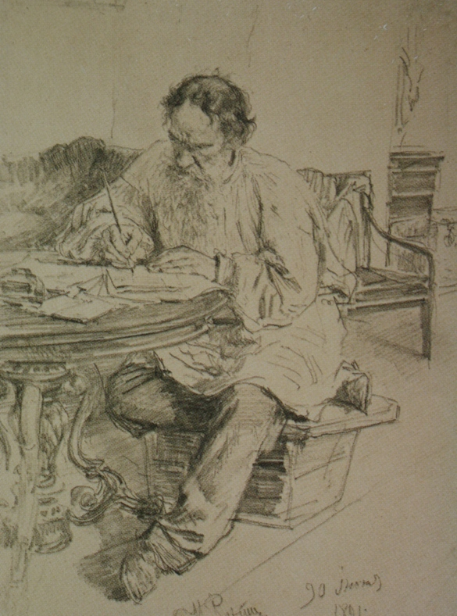 Рисунок 1. И. Е. Репин. Эскиз композиции «Л.Н.Толстой за работой у круглого стола». 1891 год. Графит.В разработке художественного образа композиции значение имеют две составляющие: эмоциональная вовлеченность художника в изобразительный процесс и его собственные, реалистические представления об объекте или объектах, которым он отводит внимание в своей работе.При построении композиции следует учесть, что за сюжетный центр редко принимается буквальная геометрическая середина плоскости. Обычно сюжетный центр занимает смещённое положение. Здесь вступает в силу закон композиционного равновесия, зрительной насыщенности, который указан в хрестоматийном сборнике Н. Н. Ростовцева [4, с. 163]. Согласно этому закону, идеальной будет считаться композиция, в которой ничего нельзя убрать или добавить, так как всё в полной мере подчинено единому творческому визуальному замыслу, «художественному образу». Также работа не должна казаться перегруженной, в ней должен сохраняться светотеневой ритм и контраст. Сам композиционный центр может быть, как на переднем плане, так и на заднем. Второстепенные объекты дополняют главный элемент, подводя зрителя к основному действию.  Следовательно, различие главного и второстепенного определяется в художественной композиции эскиза через многоплановость, размерные соотношения объектов, контрастность тона или цветовую насыщенность. Так, в эскизной работе В. Г. Перова акцент делается на фигурах детей и массивном чане с водой. Передается это за счёт усиления нажима линии на «тройке», штриховки по фигурам, на одежде и бочке. Тоновые контрасты позволили автору выделить главные объекты из общей композиции эскиза.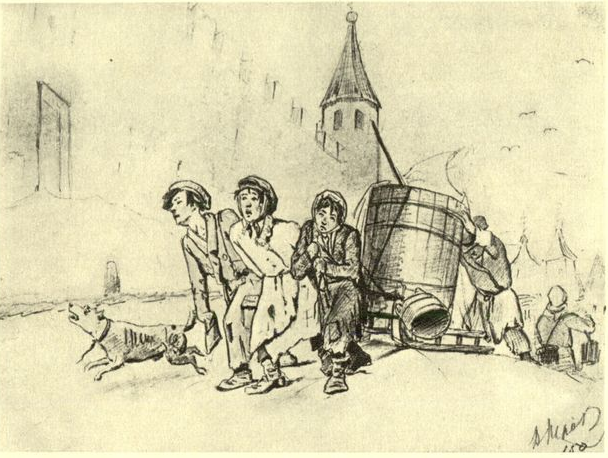 Рисунок 2. В. Г. Перов. Эскиз композиции «Тройка». 1865 год. Графит.Мастера различных художественных жанров, в том числе исторических, бытовых и батальных композиций, использовали всё разнообразие художественных материалов и выразительных средств, при работе над подготовительным «эскизом». Множественный набор художником изобразительной, сюжетной основы в виде эскизов – это начальный этап поисково-организационного процесса, определяющего последующее композиционное содержание произведения. Для понимания можно рассмотреть зарисовку В. И. Сурикова, на котором он запечатлел казаков в самых разных ракурсах, разворотах, с использованием различного тона и акварельного колорита. Это эскизный материал, который впоследствии пригодился художнику при работе над большой картиной.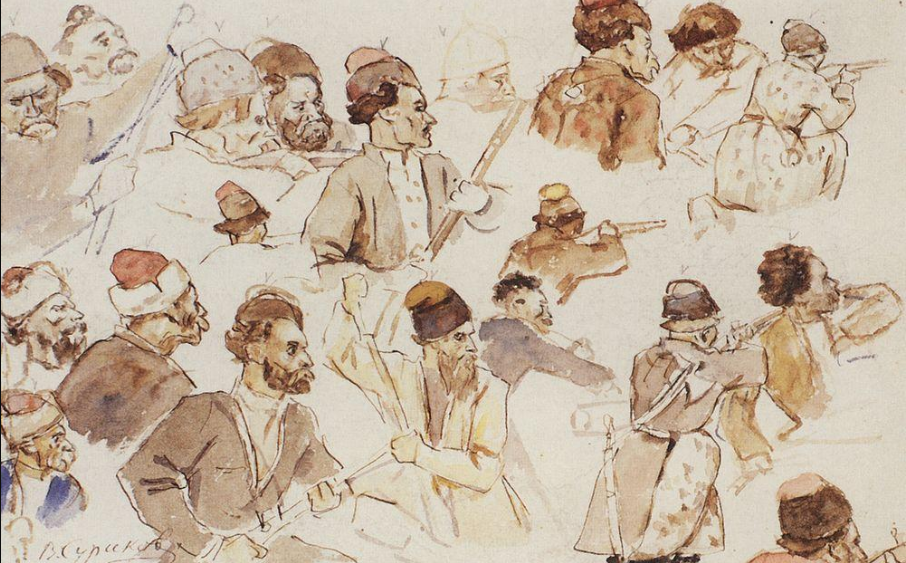 Рисунок 3. В. И. Суриков. Эскиз композиции «Покорение Сибири Ермаком». 1891 г. Акварель.Согласно определению В.С. Кузина, эскизы несут в себе следующие функции [2, с. 5]: первая, это учебно-познавательная, когда натурное рисование выступает как средство познания формы объектов. В целях раскрытия данной функции, стоит вспомнить рассуждения о композиции и об её составном элементе, форме, В. А. Фаворского. Он считал, что при моделировке формы объекта художник отвечает за целостность двух её составляющих [1, с. 124]: двигательную–конструктивную основу формы и  зрительно–композиционное расположение, её визуальное место подачи зрителям в пределах формата. Вторая функция художественных эскизов по Кузину – подразумевает творческую составляющую в поисковой работе. Она определяет рисунок и эскиз как самостоятельные произведения, формирующиеся на основе уже имеющихся навыков и знаний. Перефразируя данное утверждение, творческая функция эскиза реализует себя через: рисование художника по памяти и воображению.При формировании образа, как художественной идеи художника, и композиции, как организационной составляющей изобразительной плоскости, проходит определённый творческий процесс. Ряд его этапов были сформированы В. К. Лебёдко [3, с. 71]. В этом процессе есть две составляющие: графическое отражение образной мысли в эскизе (по памяти, воображению или представлению) и реализация этой же мысли в конечной работе. Эскиз - это выражение мысли и авторский рабочий материал, который может перерасти в полноценное художественное произведение. Разбор этапов представляет собой: 1) определение идеи и образного содержания; 2) работа над множеством эскизов; 3) отбор из них лучшего, его дальнейшее усовершенствование, а также конкретизация; 4) завершение работы над композиционным эскизом и его перенос на большой рисунок.Многие эскизы, заключающие в себе определенный образ, его индивидуально-выразительные и также типические черты, характер, при должной композиционной доработке становятся со временем самостоятельными однофигурными или многофигурными произведениями. Сюжетная композиция заключает в себе монолог фигуры с окружающей её интерьерной средой. Стоит отметить, что однофигурная сюжетная композиция разительно отличается от портрета. Это далеко не одно и то же. Сюжетная однофигурная композиция построена на связи фигуры с событием, действием, со средой, в которой она пребывает, и с предметами, определяющими разворачивающуюся на картине сцену. Как отмечал Н. Н. Волков, если в портрете автор выражает своё восприятие и даёт модели свою личную характеристику, то в однофигурной композиции заключен монолог фигуры со зрителем и окружающей её средой [1, с. 171]. Одиночество – это композиционный ход связи одной фигуры с окружающими её предметами действительности.  Это характерная и основная черта однофигурной композиции.Также существуют однофигурные композиции, где в первую очередь диктуется не монолог фигуры со средой, а полное единство этой фигуры с окружающей обстановкой. Это может быть показано через позу, жестикуляцию, взгляд фигуры, который будто бы уходит вглубь картинной композиции, минуя зрителя. Связь человека со средой выявляется не через внешнее, а его внутреннее состояние. Такие однофигурные  композиции в итоговом виде хоть и лишены явных действий, но сконцентрированы на чувственном состоянии объекта. В качестве примера подобных работ, предлагается рассмотреть эскизы художников И. Н. Крамского и И. Е. Репина. Тяжёлых дум преисполнен эскизный образ Христа в композиции И.Н. Крамского, который  изобразил проповедника посреди холодной пустыни. Среда минимизирована через легкую штриховку, а важный акцент делается через пятно на прикрытых глазах и плотно сомкнутых кистях фигуры, выдающих её внутреннее состояние. В эскизе И. Е. Репина точно передано едва сдерживаемое волнение, напряжение и страх Царевны Софьи перед неопределенностью её дальнейшей судьбы. Гнетущая атмосфера достигается тональной проработкой интерьера через работу штрихом и пятном. Единственный источник освещения это яркий, контрастный свет из окна, на котором запечатлен силуэт повешенного, дополняющий трагизм происходящего. В творчестве известных художников мы встречаем множество всевозможных поисково-композиционных эскизов, подтверждающих глубокую внимательность, вдумчивое изучение формы и конструкции объектов, закономерностей окружающего мира, перспективы. Сюда входят натурные зарисовки, эскизы с портретными изображениями современников, сюжетно-тематические и уличные сцены, также пейзажные, натюрмортные, архитектурные и анималистические наработки. Некоторые из них стали основой знаменитых полотен. Рассмотренные в статье работы мастеров показывают, насколько важно уметь через предварительные эскизы передать взаимосвязь фигур в изображаемой сцене. Впоследствии из набранных материалов художники передают единые, не перегруженные лишними деталями образы.Опираясь на подход старых мастеров, студенты в своих работах могут использовать аналогичные выразительные средства и приёмы, преодолевают описанные этапы композиционного построения, достигая конкретности эскизов, тем самым обеспечивая жизненную убедительность и реалистичность будущей композиции.Список литературыВолков Н.Н. Композиция в живописи. М.: Искусство, 1977. — 143 с.Кузин В.С. Рисунок. Наброски и зарисовки : учеб. пособие для студ. учреждений высш. проф. образования / В. С.Кузин. — 2-е изд., стер. — М.: Издательский центр «Академия», 2013. — 232 с.Лебедко В. К. Рисунок вчера, сегодня, завтра – М.: Прометей, 2013.  –  244 с.Ростовцев Н.Н. и др. Рисунок, Живопись, Композиция: Хрестоматия - Москва. Просвещение. 1989. – 207 с.Ростовцев Н.Н. Академический рисунок. Учеб. для студентов худож. граф. фак. пед. ин-тов. – 2-е изд., доп. и перераб. – М. Просвещение, 1984. – 240 с., ил.Унковский А.А. Рисунки – наброски. – М.: Учебн-пед. Гиз, 1963 г. Роль обучения младших школьников изобразительному искусству в системе дополнительного образованияНикишова Наталья Александровнастарший преподаватель кафедры живописиХудожественно-графического факультетаИнститута изящных искусств ФГБОУ ВО «Московский педагогический государственный университет»,г. Москваe-mail: alis2002@yandex.ruThe role of teaching younger students fine arts in the system of additional educationNatal'ya Nikishovateacher of the Department of paintingArt and graphic facultyInstitute of fine arts of Moscow Pedagogical State University, MoscowАннотация: статья посвящена роли дополнительного образования детей в области изобразительного искусства, особенностям преподавания изобразительного искусства детям младшего школьного возраста, а также роли педагога дополнительного образования и его влиянии на создание условий для полноценного развития творческого потенциала детей. Abstract: the article deals with the features of teaching fine arts to children of primary school age in the system of additional education, the role of the teacher of additional educationКлючевые слова: дополнительное образование, изобразительное искусство, специфика преподавания ИЗО, младшие школьники.Keywords: additional education, visual arts, the specifics of teaching fine arts, primary school students.В современном мире обучению младших школьников изобразительному искусству в системе дополнительного образования отводится особое место. Дети младшего школьного возраста все больше посещают различные кружки и секции по ИЗО в школах, детских клубах, Домах культуры, культурных центрах, изучают изобразительное искусство в художественных школах. Приобщение к творчеству в этом возрасте помогает ребенку развить эстетический вкус, любовь к искусству, самостоятельность, оригинальное мировоззрение [3]. Опыт работы учителем ИЗО в общеобразовательных школах г. Москвы показывает, что в современной школе урокам изобразительного искусства уделяется опосредованное внимание. В большинстве случаев для младших школьников нет специально оборудованного класса, где могут демонстрироваться репродукции известных мастеров, специальные наглядные пособия, где детей может окружать художественная творческая атмосфера. В связи с этим у детей нет возможности в полной мере овладевать необходимыми в этом возрасте специальными знаниями, умениями и навыками и учиться работать различными художественными материалами. Развитие творческого потенциала также ограничивает недостаточное или полное отсутствие специальных знаний в этой области у учителей начальных классов. Учреждения дополнительного образования, объединения ДО в общеобразовательных школах, кружки и клубные формирования в Домах культуры и культурных центрах помогают создать условия, необходимые для формирования и развития творческого потенциала детей. Особенности занятия изобразительным искусством в системе дополнительного образования следующие:– наполняемость групп для занятий ИЗО предполагается небольшая (10, максимум 15 человек), что дает возможность индивидуального подхода к каждому; – возможность составления учебной программы согласно возрастной категории и уровня знаний и умений учащихся, а также их предпочтений;– практико-ориентированный характер занятий;– возможность обучать детей различным техникам и материалам, которые предполагают специальное оборудование (например, техники граттажа или марморирование); – продолжительность занятий может варьироваться в зависимости от возрастной категории учащихся;– педагог дополнительного образования имеет более узкую профессиональную направленность, в отличие от широкого профиля учителя начальных классов. Согласно Приказу Министерства просвещения Российской Федерации от 09 ноября 2018 г. № 196 «Об утверждении порядка организации и осуществления образовательной деятельности по дополнительным общеобразовательным программам» одним из целевых ориентиров дополнительного образования детей является выявление, развитие и поддержка талантливых обучающихся, а также лиц, проявивших выдающиеся способности [1]. Этот пункт напрямую связан с изобразительной деятельностью детей в системе ДО. Дать толчок к творческому развитию ребенка, выявить в нем способности, усилить интерес к изобразительной деятельности – основная задача работы педагога дополнительного образования. В отличие от занятий изобразительным искусством на уроках в общеобразовательной школе, творчество в учреждениях дополнительного образования несет в себе много полезных аспектов для дальнейшего развития ребенка. Творческая обстановка, которая преобладает на занятиях в кружках и творческих мастерских, а также разнообразие тем, техник и материалов способствуют активному развитию творческого мышления, обогащает представления об окружающем мире, наполняет внутренний мир фантазиями и мечтами. Непринужденная обстановка, не ограниченная жесткой школьной дисциплиной, способствует социализации ребенка в обществе, нахождению друзей по интересам, преодолению проблем с общением. Дети активно учатся у других детей, делятся результатами своей работы, стремятся к лучшему результату. Также такая обстановка помогает гиперактивному ребенку контролировать свои эмоции, снимать стресс и внутреннее напряжение, формирует усидчивость и способствует самовыражению. Дополнительные занятия творчеством развивают речь, воображение, а также память и внимание [2,4].Система дополнительного образования – важное звено в современной жизни общества, которая всячески способствует расширению кругозора ребенка, творческой активности и развитию социальных навыков подрастающего поколения. В такой важный период жизни ребенка, как младший школьный возраст, занятия изобразительным искусством в системе дополнительного образования окажут положительное влияние на его физическое, психическое, социальное и творческое развитие.Список литературыМинистерство просвещения российской федерации Приказ От 9 ноября 2018 г. N 196 «Об утверждении порядка организации и осуществления образовательной деятельности по дополнительным общеобразовательным программам»Мочалова С.А. Развитие творческих способностей учащихся на занятиях изобразительным искусством в системе дополнительного образования : диссертация ... кандидата педагогических наук : 13.00.02 / Мочалова Светлана Александровна; [Место защиты: ГОУВПО "Московский педагогический государственный университет"].- Москва, 2010.- 164 с.: ил.Пьянкова Н.И. Изобразительное искусство в современной школе. М., Просвещение. 2006.Разенков И. В. Влияние изобразительного искусства на развитие личности ребенка в системе дополнительного образования [Текст] // Актуальные задачи педагогики: материалы V Междунар. науч. конф. (г. Чита, апрель 2014 г.). — Чита: Издательство Молодой ученый, 2014. — С. 171-173. Значимость выполнения живописных этюдов в процессе обучения студентов художественно-графических факультетов Николаева Юлия Алексеевна магистрант Художественно-графического факультета ФГБОУ ВО «Московский педагогический государственный университет», E-mail: yunik.2012@mail.ru The importance of performing pictorial sketches in the process of teaching students of art and graphic faculties Yulia Nikolaeva Master of arts and graphics faculty of Moscow pedagogical state University, MoscowАннотация: В статье рассматривается значимость живописных этюдов в работе обучающегося как основного метода создания живописного полотна, затрагивается проблематика этюдов как самостоятельного произведения. В процессе написания этюдов обостряется восприятие натуры, художественное понимание свето-тоновых соотношений. Мастерство владения этюдом является основополагающим в преподавании творческих дисциплин обучающемуся на художественно-графическом факультете. Abstract: The article discusses in detail the importance of pictorial studies in teaching students of art and graphic faculties. The author asserts the importance of painting sketches in the work of the teacher as the main method of creating a painting, touches upon the problems of sketches as an independent work. Through etudes sharpens the perception of nature, artistic understanding of light-tone relationships. Mastery of study is fundamental in the teaching of creative disciplines to students of art-graphic faculty. Ключевые слова: живописные этюды, значимость выполнения этюдов, эстетическая значимость этюдов, этюдная живопись, изобразительные и выразительные средства в этюдах, учебные задачи этюдов. Key words: pictorial studies, the importance of performing studies, the aesthetic significance of studies, etude painting, visual and expressive means in studies, educational tasks of studies. Живописный этюд представляет собой художественное произведение, выполненное с натуры и необходимое для изучения формы, цвета, и взаимосвязи изображаемых предметов с окружающей средой. Слово «этюд» в переводе с французского «etude» означает «изучение». Этюды являются значимой составляющей при обучении студента. При помощи этюда обучающийся постигает саму суть натуры. Этюд должен быть прост и понятен, в исполнении быстр и точен. Такой метод фиксации происходящего давно признан одним из лучших способов познания мира. Считается, что этюд несет в себе вспомогательную роль. Однако, существует множество исторических примеров, когда этюд становится самостоятельным, законченным, полноценным произведением. Живописные этюды, способствуют развитию наблюдательности, помогают осознать композиционные акценты, характерные цветовые и тональные соотношения, помогают вдохнуть жизнь в творчество, обостряют восприятие при работе с натурой. Этюды выступают в роли упражнений для лучшего понимания соотношений. При обучении замечено, что студенты с большим интересом выполняют натурные короткие этюды в мастерской или на пленэре. Выполнение живописных этюдов в мастерской выполняется с использованием классической академической цветовой палитры, на пленэре же обычно используют расширенную палитру, поскольку изменчивость природного освещения и цветовых соотношений требуют острого эмоционального восприятия, динамичности мазка, порой открытых цветов. Этюды учат видеть: «Ставят глаз» – как говорят художники [4, 5]. Помимо самостоятельных работ большую роль играет и преподаватель, наставник. Нельзя просто взять и начать что-то рисовать. Учитель должен привить ученику понимание, что любой этюд – это маленькая история. Перед обучающимся должна стоять четко поставленная задача. Передать настроение и состояние этюда, его цветовую гамму и насыщенность, освещение, динамика и т.д. Необходимо четко осознавать, насколько долгой должна быть работа. От этого напрямую зависит формат полотна. Особого упоминания заслуживают этюды, выполненные акварельной краской. Таким работам присуща особая прозрачность, воздушность. Выполняются такие этюды на акварельной бумаге, фактура и свойства которой позволяют передать тончайшие оттенки цвета. В акварели не используются белила, а основой служит сама бумага. Ее цвет и является основой, фоном живописи. Для акварельной живописи наилучшим вариантом бумаги будет плотная, с ярко выраженной зернистостью, бумага. На такую фактуру основы особенно хорошо ложится краска и это дает возможность создать необычные цветовые эффекты, тогда как на гладкой бумаге краска держится плохо и легко смывается. В технике акварельной живописи существуют два метода. Это метод лессировок и метод «алла прима». Первый метод используется для написания длительных этюдов, второй – для быстрых, в один сеанс. Метод лессировок хорошо оправдывает себя для написания этюдов в учебной аудитории, когда педагог ставит перед студентами задачу изучения натурных постановок. В этом случае освещенность натуры часто не изменяется на протяжении долгого времени. Совсем другие условия исполнения этюдов на пленэре, где состояние природы способно измениться очень быстро. В этом случае больше подходит метод «алла прима». Но «алла прима» может свободно применяться и в аудитории, как и метод лессировок на пленэре. Использование той или иной техники живописи полностью зависит от целей и настроения художника. В основе метода лессировок лежит поэтапное нанесение акварельной краски на бумагу. Используется эффект ее прозрачности и свойство изменять свой цвет при высыхании. Естественно, метод лессировок подразумевает под собой соблюдение поэтапности, определенной последовательности выполнения работы. Первый этап заключается в выборе мотива и композиционного решения изображения на плоскости бумаги. Второй этап – это нанесение рисунка лёгкими линиями карандаша или кистью одним цветом. 3-й этап - подмалѐвок. Нахождение общих тонально-цветовых отношений. В акварельной живописи работа ведется от светлого к тёмному. Четвертый этап – проработка. На этом этапе ведется работа над лепкой формы предметов, пишутся полутона, тени, рефлексы. Пятый - этап завершающий, включающий уточнение и обобщение, приведение к целостности и единству уже написанного живописного этюда [1,2, 6]. При методе «алла прима» предполагается работа в один прием, без соблюдения какой-то определенной поэтапности. В этом случае цвета подбираются сразу, с первым замесом. Зачастую работа в этом методе предполагает нанесение красок по сырому листу. То есть бумага во время работы смачивается и должна все время находиться в таком состоянии. Если художнику понадобится, то он может совмещать эти два метода в любой последовательности, в зависимости от целей, поставленных при работе. При работе маслом, живописец так же использует определенные технические методы выполнения работ. Очень распространен однослойный и многослойный метод «алла прима». Однослойная живопись по «сырому», выполненная в один сеанс «алла прима», считается предпочтительным в написании этюдов. Этот метод предполагает начинать работу жидкими красками, то есть с подмалёвка. Далее ведется работа по уточнению формы, нанесению теней, пастозному нанесению цвета. Примечательно то, что этюд после высыхания красочного слоя сохраняет свою свежесть и не жухнет. Если этюд оказывается не завершен за один раз и требуется дальнейшее окончание работы после высыхания красок, то применяется метод многослойной живописи. В этом случае, так же как в акварельной живописи выполняется подмалевок. Он наносится в основном жидкими красками с применением разбавителя, покрывая всю рабочую поверхность холста. От его цветовой гаммы зависит колорит работы. Также используется метод лессировок. В отличие от акварели, при использовании красок масляных, работу ведут от темного к светлому. Для написания живописных этюдов применяются различные основы: картон, холсты, оргалит, фанера, бумага. Большое значение имеет грунтовка рабочей поверхности и выбор материала для будущего этюда. Для небольших этюдов лучше использовать мелкозернистый холст, для больших и средних – соответственно крупнозернистый и среднезернистый. Каждый художник предпочитает свой материал для основы. Большое значение при работе имеет и правильно выбранная палитра. Грамотное расположение на ней красок для смешивания значительно облегчат работу художника. Значимость выполнения живописных этюдов выражается в том, что этот метод закладывает основу понимания предмета работы, позволяет более цельно раскрыть настроение будущего живописного полотна. Выполнение этюдов приучает автора более глубоко проникать в материал рождающейся картины и позволяет более четко и ясно передать зрителю эти переживания. Занимаясь этюдами, художник не просто копирует природу или модель. Современный художник должен стремиться не только передать внешнюю видимость изображаемой модели или кусочка природы, но и рассказать своему будущему зрителю о красоте, душевном состоянии, в котором на тот момент находится предмет его художественного замысла. Этюды как нельзя лучше способствуют этому процессу. Список литературы1. А.А. Унковский. Рисунки – наброски. М.: «Просвещение», 1982. 2. Гарни Дж. Цвет и свет / пер. с англ. И.Ю. Наумовой. М., 2014. 3. Школа изобразительного искусства. В 9-ти вып. Вып. 5, раздел «Рисунок». М.: 1962. 4. Энциклопедический словарь юного художника. / Сост. Н.И. Платонова, ВД. Синюков. М.: Педагогика, 1983. – 416 с. Ил. 5. Ю.А. Волков. Работа над живописными этюдами. М.: «Просвещение», 1984. 6. Беда Г.В. Живопись. М., 1986.Художественная обработка бумаги как часть образовательного процессаНищук Олеся Дмитриевна,магистрант кафедры декоративного искусства и художественных ремеселфакультета Института изящных искусств ФГБОУ ВО "Московский педагогический государственный университет", г. Москва E-mail: mpgu-nishuk@yandex.ruArtistic paper processing as part of the educational process Nishchuk Olesya Dmitrievna,master's degree in decorative arts and crafts,Institute of fine arts of Moscow pedagogical state University, MoscowАннотация: Введение в программу занятий по художественной обработке бумаги положительно влияет на развитие творческих способностей учащихся. Знакомство с основными видами обработки бумаги, ее пластическими возможностями, а также демонстрация техник бумажного творчества необходимы в образовательном процессе.Abstract: the introduction of art paper processing classes into the program has a positive effect on the development of students ' creative abilities. Familiarity with the main types of paper processing, its plastic capabilities, as well as demonstration of paper creation techniques are necessary in the educational process.Ключевые слова: бумага, бумагопластика, папье-маше, вытынанка, киригами, мидзухики, квиллинг, формообразование, конструирование.Key words: paper, paper plastics, papier-mache, vytynanka, kirigami, mizuhiki, quilling, shaping, construction.Бумага – это разнообразный, многофункциональный и пластичный материал. С ее изобретением человечество получило возможность по-новому фиксировать информацию, передавать сообщения и изображать увиденное. Появилось полиграфическое производство, бумага стала неотъемлемой частью упаковочной и рекламной продукции. Кроме того, бумага является основным канцелярским, поделочным и художественным материалом в образовательной среде. С ее помощью создаются предметы бутафории, различные интерьерные украшения, дизайнерские изделия, бумажные композиции, макеты и многое другое. Бумагу используют и в образовательных целях: с ее помощью объясняют основы формообразования и конструирования. В процессе обучения бумажным техникам развивается творческое и пространственное мышление, вырабатываются навыки макетирования, генерируются свежие идеи.  Таким образом, внедрение в программу занятий по художественной обработке бумаги играет важную роль в процессе обучения творческим специальностям.В рамках обучения в ВУЗе педагогу необходимо наиболее обширно и доступно раскрыть пластические возможности бумаги и познакомить с различными приемами обработки данного материала. Для этого образовательный процесс должен быть структурирован.Основная задача, которую должен поставить перед собой преподаватель - это заинтересовать учащихся, погрузить их в увлекательный мир бумаги. Знакомство с ним будет более интересным, если рассказать об основных фактах из истории ее создания.  В подтверждение значимости бумаги как полезного и нужного изобретения, не лишним для учащихся будет знание о быстром росте популярности бумаги по всему миру. Ее стали изготавливать всевозможных видов, чтобы украшать ею триумфальные арки, оклеивать стены внутри помещений (прототип обоев), создавать праздничные гирлянды, фонарики, объемные фигуры и другие декоративные произведения искусства.В настоящее время в зависимости от способа обработки сырья и особых добавок (каолин, мел, гипс, клей и др.) производятся около шестисот видов бумаги [5, с. 8].Из поделочных сортов бумаги следует выделить следующие:Картон – это уплотненная бумага. Виды поделочного картона: обложечный (плотный), пенокартон (для проектов), цветной картон (для творчества). Цветной картон часто используется на занятиях со школьниками, так как он легко сгибается и держит форму. Его изготавливают различных цветов, односторонний или двухсторонний, глянцевый или матовый, иногда с мелованным или фольгированным покрытием [8, с. 7-10].Бумага для оригами – тонкая, относительно прочная двухсторонняя бумага. Ее особым образом спрессованные волокна позволяют делать ровные складки [7, с. 5].Гофрированная бумага – фактурная бумага, применяемая для создания флористических композиций. Имеет свойство растягиваться, принимая форму лепестка.Пергамент и папиросная бумага – тонкие сорта бумаги, которые используют для украшения внутренней части подарочных коробок. Производится однотонная бумага или с рисунком.Упаковочная бумага – тонкая бумага с различными принтами и покрытиями. Используется для оформления подарков.Бумага для квиллинга – тонкие цветные полоски бумаги, которые поддаются скручиванию.Завершая этап погружения в мир бумаги, педагог не может обойти стороной современных художников, которые создают из бумаги настоящие произведения искусства. С помощью различных информационных источников, доступных нам в XXI веке, можно показать, как некоторые творцы берут за основу способность бумаги создавать ломанные плоскости, как некоторые используют цвет и основы композиции, а другие художники создают из нарезанной бумаги неповторимые фактуры и многое другое. Важно донести до учащихся, что простор для творчества из бумаги неограничен, важна только идея и правильно подобранная бумага.Вторым этапом в обучении является передача практических знаний. С помощью наглядных пособий и непосредственных демонстраций необходимо объяснить все возможности бумаги. Основные приемы обработки бумаги: изгибание, складывание, гофрирование, фальцевание (заглаживание по линии сгиба), тиснение (продавливание по шаблону) и резание (вырезание, надрезание, прорезание)  и другие приемы [5, с. 12-23].Далее программа обучения у школьников и студентов существенно отличается, так как задачи поставлены разные. Школьникам необходимо развивать воображение и мелкую моторику, поэтому они работают с цветным картоном и бумагой, изучают техники аппликации и оригами. Студентам занятия по художественной обработке бумаги нужны для изучения формообразования, а также получения навыков конструирования и макетирования [3, с. 5]. Соответственно, учащиеся высших учебных заведений охватывают больший спектр пластических возможностей бумаги как материала, изучают множество декоративных техник обработки бумаги. В процессе обучения важно знать основные факты из истории происхождения той или иной бумажной техники.В Древнем Китае с изобретением бумаги возникло искусство вырезания орнаментальных композиций, в том числе для теневого театра. Композиции были как цельно-силуэтные, так и прорезные (вытынанка).Техника папье-маше (фр. «жеваная бумага»), несмотря на французское название, также зародилась в Китае. На данный момент самыми распространенными и популярными изделиями из папье-маше являются Венецианские маски.С развитием и распространением бумаги появляется «бумагопластика» -  искусство художественного моделирования объемных композиций и скульптур [1, с. 3]. Суть этой творческой деятельности состоит в том, чтобы создать из плоского листа ту или иную композицию, скульптуру или макет [2, с. 12]. Первая в мире система конструирования из бумажного листа – оригами. Это древнее искусство складывания фигурок из бумаги, которое уходит корнями в Древний Китай. В XIX веке данная техника стала популярна в Европе, преимущественно в Англии.В 1980 году в Японии на основе оригами появляется новая техника – киригами. Это искусство изготовления фигурок и открыток из бумаги посредством прорезания линий и отверстий, а затем складывания. Также в японской культуре есть техника мидзухики – это декоративные узлы, которые плетутся из спрессованных бумажных шнурков, сделанных из традиционной прочной бумаги васи (washi). Квиллинг (бумагокручение) — искусство изготовления плоских или объёмных композиций из скрученных в спиральки длинных и узких полосок бумаги. Данная техника была создана в конце XIV — начале XV веков в средиземноморской Европе монахами [6, с. 21-22].Наряду с традиционными приемами художественной обработки бумаги активно развиваются современные техники.  Например, скрапбукинг – вид рукодельного искусства, заключающийся в изготовлении и оформлении альбомов, открыток и книг. Декупаж – это техника декорирования различных предметов, основанная на присоединении рисунка, картины или орнамента (обычно вырезанного) к предмету и далее покрытии полученной композиции лаком. Пейпкрафт – это искусство 3D-моделирования, создания из нескольких сложных бумажных разверток цельной сложной модели.Таким образом, работа с бумагой является эффективным средством развития творческих способностей как школьников, так и студентов. Во время занятий решаются как практические, так и воспитательно-образовательные задачи, что позволяет всесторонне развивать личность учащегося, его творческие способности, пространственное мышление и воображение. Занятия по художественной обработке бумаги необходимы и весьма актуальны в педагогике. Список литературыГагарин Б. Г. Конструирование из бумаги. – Ташкент: ЦК Компании Узбекистана, 1988. – 33 с.Зубанова Е. Бумажные шедевры. – М.: Формат-М, 2016. – 69 с.Калмыкова Н. В., Максимова И. А. Макетирование из бумаги и картона. – М.: КДУ, 2010. – 80 с.Карпова Е., Ивахов А. Рукоделие для всех. – М.: Астрель, 2000. – 480 с.Коваленко В.И. Художественное конструирование из бумаги. – М.: Беларусь, 2011. – 376 с.Малкин И. Т. История бумаги. – М.: Издательство академии наук СССР, 1940. – 192 с.Нестерова Д. В. Оригами. – М.: Астрель, 2011. – 128 с.Стефанов С. Бумага и картон. – М.: «Книга по Требованию», 2014.– 246с.Пленэрная практика как инструмент развития художественно-творческих способностей студентов средствами акварельной живописи Пигаркина Евгения Анатольевна к.ф.н., преподаватель профессиональных дисциплин ГБПОУ «ТХК им. А.Г. Венецианова», доцент Тверского государственного университета, г. ТверьE-mail: pjane@inbox.ruPlein air practice as a tool for mastering students artistic and creative abilities by means of watercolor painting Pigarkina Evgeniya PhD, the teacher of professional subjects at SBPEI «Tver Art College named after A.G. Venetzianov» , assistant professor of Tver State University, TverАннотация: Пленэр как учебно-творческая практика непосредственно связан с учебным процессом по живописи, рисунку и композиции. Пленэрная практика является составной частью специальной подготовки художника. Закрепление и расширение знаний по профессиональным дисциплинам, их  творческое применение на открытом пространстве в условиях естественного освещения, а также развитие эстетических представлений в процессе непосредственного общения с природой является важным аспектом в формировании художественных способностей. Изучение природы и рост профессионального уровня в овладении техникой акварельной живописи обусловлены тем вдохновением, которое  позволяет «замыслить» пейзажные композиции и использовать возможности акварели. Abstract: Plein air as a didactic and creative practice is directly related to the educational process of painting, drawing and composition. The plein air practice is an integral part of an artist’s particular training. The consolidation and extension of knowledge in professional subjects, their creative application outdoors in the natural light, as well as the development of aesthetic ideas in the process of direct communication with nature is an important aspect in the formation of artistic abilities. The study of nature and the growth of a professional level in mastering the technique of watercolor painting rely on the inspiration that allows one to «conceive» landscape compositions and use the possibilities of watercolor.Ключевые слова: пленэр, учебная практика, художественные способности, акварель, метод a la prima,  метод лессировок, художественное образование.Key words: plein air, educational practice, artistic abilities, watercolor, a la prima method, a scumble method,  art education.Учебно-творческая практика (пленэр) представляет собой вид учебной работы, которая направлена на закрепление теоретических знаний и практических умений и навыков, полученных студентами в процессе освоения образовательной программы. Учебная практика после второго семестра предполагает овладение методами и навыками пленэрных работ. Студенты первого курса в процессе прохождения практики получают начальные навыки работы на пленэре: выбор мотива, выполнение зарисовок и графической стилизации объекта изображения, написание этюдов. Учебная практика второго года обучения предполагает более углубленное знакомство с пейзажем и способами его графического и живописного решения.  На пленэрной практике студенты получают большую свободу в выборе мотива, композиционного построения и изображения состояния природы по сравнению с аудиторными занятиями. Быстро меняющийся характер освещения, отсутствие привычного комфорта заставляют студентов оперативно и самостоятельно принимать решение. Основное время отводится пейзажу в технике акварели.  Акварельные этюды, выполненные на пленэрной практике, часто становятся основой для дальнейших курсовых и дипломных работ.Акварель является уникальным материалом, способствующим воспитанию культуры восприятия цвета, художественного вкуса, помогает овладеть пространством и формой. Чем лучше студенты овладевают навыками работы с акварелью, тем легче и доступнее для них становится дальнейшее обучение. Студент, умеющий писать акварелью, легко овладевает техникой работы гуашью и темперой, акрилом, маслом. Свойства акварели выступают в качестве живописного подмалевка под масляную живопись. Студенты старших курсов, выполняющие натурные предварительные этюды акварелью, более эффективно работают над длительными постановками в масляной технике. Нередко, имея опыт работы с акварелью в рамках аудиторных занятий, студенты оказываются неподготовленными к работе на открытом пространстве. Отсутствует понимание преимущественных свойств акварели в передаче непосредственного впечатления и умение применять их в этюдах. Для развития художественно-творческих способностей на пленэре полезен метод a la prima – живопись акварелью по-сырому, написанная в один прием. Такой метод особенно эффективен при создании пейзажных этюдов, когда изменчивые состояния погоды обязывают к быстрой технике исполнения.Так же, работы могут выполняться в комбинированной (смешанной) акварельной технике, когда в одной картине гармонично сочетаются как приемы a la prima и  многослойный метод лессировок. Например, первый слой краски кладется на мокрую бумагу, для создания нужной размытости заднего плана (или/и отдельных фрагментов среднего и переднего планов), а затем, после высыхания бумаги, кладутся последовательно дополнительные слои краски при детальной прорисовке элементов среднего и ближнего планов.Освоение приемов и возможностей акварельной живописи помогает решить ряд творческих задач: 1) композиционное решение пейзажа; 2) умение быстро схватывать сюжет конкретного пейзажа; 3) технически быстро справляться с плоскостью листа; 4) раскрывать свои творческие возможности; 5) развивать художественно-творческие способности; 6) развивать художественную смелость.При помощи разных заданий и упражнений в технике a la prima преодолевается определенный страх перед акварельной живописью. Для эффективной организации обучения целесообразно использовать разнообразные темы, задания, работу с натуры, по памяти, воображению и представлению. Эффективность развития художественно-творческих способностей студентов значительно повышается, если методика освоения искусства акварельной живописи в условиях пленэрной практики основывается на двух факторах:изучении специфических художественно-выразительных возможностей акварели (метода a la prima и многослойный метод);использовании широкого спектра возможностей акварельной живописи для достижения целостного решения этюда. Основным требованием при выполнении пейзажного этюда является передача определенного состояния природы, особенностей воздушной среды и глубины пространства. Такой результата можно достичь только с помощью верно переданных цвето-тональных отношений с учетом закономерностей воздушного перспективы, общего тонового и цветового состояния освещенности и колористической согласованности цветовых оттенков всех объектов изображения. Выполнение этюдов на открытом воздухе существенно отличается от занятий в помещении, где, работая над натюрмортом, портретом, фигурой, студенты изучают натуру в ограниченном пространстве. Работа на пленэре сложна и специфична. Это обусловлено постоянной сменой освещенности объектов изображения в зависимости от состояния природы, наличием множества рефлексов, обилия света, удаленностью объектов изображения от зрителя, когда предметы второго, третьего и более отдаленных планов поглощаются воздухом, изменяющим их цвет, тон, уменьшающим размер и обобщающим мелкие детали [1].Однако работа с натуры на открытом воздухе является основой современного понимания реалистического изображения в искусстве. Пейзажист постоянно наблюдает и изучает бесконечно разнообразную и прекрасную природу. «Самый простой, бесхитростный мотив достоин изображения, может вырасти до большого поэтического произведения, если художник полюбит его и сердечно о нем расскажет», – писал И.И. Левитан [2]. Многие известные художники обращались к обыденным, внешне ничем не примечательным, пейзажным мотивам. Современная теория и практика преподавания изобразительного искусства определяют следующие задачи обучения живописи студентов в работе над пейзажем на пленэрной практике: 1) восприятие и изучение тонального и цветового состояния природы; 2) передача общего цветового тона в этюде с натуры; 3) изображение пространства и цвето-тональной среды в условиях пленэра;  4) передача основных цветовых отношений в условиях естественного освещения; 5) передача характера освещения в природе и достижение колористического единства живописного этюда; 6) изображение планов и деталей пейзажа с учетом воздушной перспективы; 7) композиционный отбор и завершенность этюда [1]. За многолетнюю практику проведения пленэров студентами Тверского художественного колледжа им. А.Г. Венецианова (Академическая дача им. И.Е. Репина, творческие поездки в Болгарию, Германию и др.) был накоплен практический опыт, который активно осваивается последующими участниками аналогичных мероприятий. Можно выделить следующие аспекты:  - изображение большого пространства в пейзаже, принципиально отличающегося от планов в натюрморте и портрете, актуализирует знания студентов по вопросам линейной и воздушной перспективы;- законы работы цветовыми отношениями, тона и колорита живописного этюда применяются при принятии решения в ходе работы над этюдом;- условия пленэра приучают студентов ответственно подходить к поиску композиции, рисунку и цветовому решению этюда с натуры;- быстро меняющееся состояние в течение всего светового дня (в среднем каждые полчаса) активизируют самостоятельную работу над этюдом, наброском, зарисовкой;- мотивация учения, личная инициатива и самостоятельность студентов приобретают важнейшую роль в деле формирования и развития творческой личности;- иногда возникают противоречия между существующей учебной программой по пленэрной практике и задачами развития творческой самостоятельности студентов. Эта проблема преодолевается через развитие творческой самостоятельности студентов. Пленэр можно рассматривать как начало, так и вершину творческого пути художника. Начало – поскольку единственно верный способ познания действительности – это рисование с натуры. Поэтому в классическом образовании рисованию отводится не менее значимая роль, чем точным наукам, языкам и литературе. Вершина – по той причине, что это наиболее сложный процесс, чем рисование в помещении. Важным результатом систематических пленэрных практик является активизация духовного развития студентов. Систематический пленэр катализирует и ускоряет формирование «интегративного социального идеала» [3], без которого выработка жизнеспособного индивидуального идеала художника и профессиональная карьера невозможны.Список литературыЗинченко Н.В. Развитие творческой самостоятельности студентов на пленэрной практике (в работе над пейзажем): автореф. дис. … канд. пед. наук. – М., 2008. – 19 с. Левитан И. К 150-летию со дня рождения. – М. Государственная Третьяковская галерея, 2010. – 355 с. Современный пленэр в СПГХПА им. А.Л. Штиглица / Гудова Т.Е. – СПб, 2012. – 280 с.Развитие образно-пространственного мышления в творческой работе с текстилемПичурина Евгения ЕвгеньевнаМагистрантка кафедры декоративного искусства и художественных ремеселФГБОУ ВО "Московский педагогический государственный университет", г. Москва E-mail: pichurina095@gmail.comDevelopment methods of imaginative-spatial intellection and their reflection in pedagogical work organization with textileEvgenia Pichurina Student of muster program Arts and crafts and folk craftsMoscow Pedagogical State University, MoscowАннотация: Вопрос развития мышления – один из основных вопросов педагогики. Данная статья посвящена методам развития образно-пространственного мышления, а также отражению данных методов в современных научных трудах, рассматривающих творческую работу с текстилем.Abstract: The question of the intellection development is one of the main issues of pedagogy. This article is devoted to the development methods of imaginative-spatial intellection as well as the reflection of these methods in modern scientific works that consider creative work with textiles.Ключевые слова: образно-пространственное мышление, художественный образ, восприятие, представление, воображение, текстиль.Key words: imaginative-spatial intellection, artistic image, perception, representation, imagination, textiles.Развитие образно-пространственного мышления педагогическими средствами сопряжено с рядом сложностей, обусловленных спецификой рассматриваемого типа мышления. Образно-пространственное мышление не может быть отнесено ни к теоретическому, ни к эмпирическому. В первом случае следует отметить насыщенность образно-пространственного мышления субъективным опытом и переживаниями, во втором – опору в процессе мышления не на непосредственные ощущения, а на уже созданные образы для создания новых образов. Из вышесказанного следует, что художественный образ, создающийся в процессе образно-пространственного мышления, включает и синтезирует в себе элементы как теоретического, основанного на оперировании понятиями, так и эмпирического, базирующегося на субъективном опыте. Данный факт свидетельствует о том, что образно-пространственное мышление как деятельность, ведущая к созданию художественного образа, объединяет сразу несколько когнитивных процессов: восприятие, представление и память, воображение. Для раскрытия педагогических методов развития образно-пространственного мышления следует рассмотреть сущность каждого из вышеназванных процессов как части образно-пространственного мышления.В рамках образно-пространственного мышления восприятие будет раскрываться как сознательная и специальным образом организованная деятельность по овладению определенными способами анализа объективной действительности. Выступая своеобразным фильтром с разветвленной системой критериев анализа, восприятие позволяет эффективно и многопланово обогащать опыт информацией, необходимой для создания образов, отсеивая при этом случайные детали. Память и представление в призме образно-пространственного мышления служат для активного преобразования образов: изменения их качеств и свойств, пространственного расположения, типа связей. Активный характер данного процесса обусловлен созданием нового (по отношению к исходному) [1]. Деятельность воображения характеризуется еще большей отвлеченностью от эмпирического опыта и предстает как творческое преобразование созданных ранее образов, отличающееся обобщенностью и пластичностью. Данный процесс продуктивен, так как приводит к созданию качественно новых образов, и разнообразен по характеру протекания. Развитие образно-пространственного мышления становится возможным при системном формировании способности сознательно анализировать исходный материал; активно изменять результат восприятия, причем, как с опорой на воспринятое, так и отвлеченно от него; продуктивно и разнопланово преобразовывать уже имеющиеся образы.Развитие восприятия, имеющего эмпирическую основу, должно осуществляться через создание таких средств наглядности, которые помогали бы формированию критериев анализа действительности. «При усвоении знаний учащиеся постоянно имеют дело с различными наглядными изображениями, являющимися чувственной основой создания образов, оперирования ими. Использование этой наглядности осуществляется в условиях перекодирования образов, т. е. смены их предметного содержания, перехода от объемных образов к плоскостным и обратно, изменения систем отсчета, пространственной переориентации образов и т. п.» [2, с. 22]. Наглядные средства с опорой на наглядно-образное мышление могут играть как когнитивную, так и интерпретирующую роль [3, с. 67]. В первом случае наглядность отражает последовательность действий при решении поставленной педагогом задачи. Примером такой наглядности может считаться слайд-шоу или видео, сверяясь с которым, учащийся шаг за шагом выполняет необходимые действия. Интерпретирующая наглядность демонстрирует готовое решение, результат действий и обладает значительно меньшим образовательным и развивающим потенциалом. Так как образ всегда носит отпечаток личного опыта и субъективен по своей природе, необходимо правильно организовать сам процесс восприятия наглядности – актуализировать то, на что должно быть нацелено внимание обучающегося.Важную роль играет разнообразие наглядного материала. Представляемая наглядным образом информация может отличаться по форме, содержанию, функциям, полноте, обобщенности или насыщенности деталями, чем разнообразнее наглядность, тем ярче и эмоциональнее возникающий на ее основе образ.  Также при разработке средств наглядности важно учитывать возможности представления информации, особенно пространственной, в нестандартном виде. Однотипный иллюстративный материал приводит к статичным, лишенным динамики образам, что, в свою очередь, препятствует развитию способности изменять художественные решения.  При рассмотрении способов развития представления как второй составляющей образно-пространственного мышления, важно обратить внимание на формирование способности оперировать как пространственными, так и художественными представлениями. Все многообразие манипуляций с пространственными образами структурировано исследователями и сводится к следующим: параллельный перенос, поворот, центральная симметрия, осевая симметрия, отражение от плоскости, гомотетия, ортогональное проецирование и параллельное проецирование [3, 4]. Каждая из данных операций может осуществляться на трех уровнях: движение – однократное изменение пространственного положения; реконструкция – однократное изменение не только положения, но и структуры образа; композиция – многократное, сложное изменение и положения, и структуры образа. Развитие представления в рамках пространственного мышления будет заключаться в осуществлении вышеописанных операций последовательно на каждом из трех уровней в соответствии с принципом «от простого – к сложному». Развитие представления в рамках образного мышления – более сложный процесс, что обусловлено его субъективным характером. И. С. Якиманская пишет: «основной путь изучения этого процесса – словесный (или графический) самоотчет, метод рассуждений вслух, эскизирование, метод подсказок, как бы зондирующих этот процесс, специально построенный диалог и т. п.» [2, с. 23-24]. Развитие воображения как специального инструмента художника по созданию качественно художественного образа, связано с богатством и глубиной опыта субъекта. Е.В. Шорохов предлагал расширять опыт учащихся через специальным образом организованное наблюдение [5]. Также развитию воображения способствует изучение объективных законов композиции и средств выразительности материала, с которым предстоит работать. Таким образом, учащийся получает точку отсчета и инструментарий по преобразованию первичных представлений в уникальный художественный образ.Описанные способы развития образно-пространственного мышления находят отражение в современных научных работах, посвященных формированию когнитивных способностей средствами текстиля.Г.И. Гилевич в статье «Основные методы развития творческих способностей студентов художественно-графических факультетов педвузов средствами текстильной пластики» [6] рассматривает вопрос через призму общепедагогических методов. Объяснительно-иллюстративный метод реализуется через изучение студентами традиционных и инновационных технологий, анализ лучших работ студентов, альбомов и каталогов тематических выставок декоративно-прикладного искусства. Репродуктивный метод развития творческих способностей осуществляется посредством демонстрации преподавателем и повторения студентами определенных техник и приемов, изучения на практике свойств материалов. Метод проблемного изложения находит отражение в постановке задач творческого характера. Частично-поисковый метод выражается в организации преподавателем процесса самостоятельного творческого поиска студента. Исследовательский метод предполагает наличие у обучающегося теоретической подкованности, определенных практических навыков, позволяющих с минимальным вмешательством педагога выполнить самостоятельный творческий проект.В. П. Богояновой анализируя специальные качества будущего учителя изобразительного искусства средствами художественного текстиля обращает внимание на важность строгого соблюдения дидактического принципа «от простого – к сложному», введение этнокультурного компонента в процесс изучения технологических приемов работы и интегрирование знаний в области психологии и педагогики в методику обучения [7]  .Козляковой Н. В. отмечает, что художественно-творческой деятельность студентов заключается в реализации комплекса педагогических условий. К этим условиям относятся следующие: проведение подготовительной работы по изучению традиционных форм декоративно-прикладного искусства (на основе классической древнерусской вышивки); обеспечение преемственности художественных ценностей древнерусского искусства; обучение способам профессионального использования средств декоративно-прикладного искусства, основными из которых являются бифункциональность (соединение художественной и утилитарной функций), художественный такт (выражение профессиональных качеств студента), художественная выразительность произведения [8] .В научных работах Л. С. Хозяшевой  рассматриваются как педагогические методы организации занятий (предварительное определение индивидуальных особенностей воображения студентов, актуализация знаний, отсутствие лимита времени, поощрение любого креативного решения, креативное поведение самого преподавателя, посещение выставок и презентаций, выполнение преподавателем задания вместе со студентами), так и специальные методы создания композиции. К последним относятся метод аналогии, заключающийся в копировании исторически сложившихся приемов работы; метод эклектики, совмещающий традиционные и инновационные способы работы; метод синтеза различных материалов; метод ассоциации, реализующийся через углубление эмпирического опыта, развитие мыслительных процессов и художественного видения [9].Таким образом, способы развития образно-пространственного мышления в творческой работе с текстилем можно, хоть и весьма условно, разделить на:- общепедагогические (использование эффективных средств наглядности, актуализация знаний, постепенное усложнение материала, постановка творческих задач и создание условий для самостоятельного поиска, интеграция открытий психологии и физиологии в педагогическую деятельность и т.д.);- изобразительные (совершенствование способности оперировать образами, посещение выставок и галерей, изучение законов композиции и формообразования, тренировка художественных навыков, включение этнокультурного компонента);- специфические для декоративно-прикладной деятельности и работы с текстилем (изучение традиционных и инновационных технологий работы с текстилем, изучение свойств материалов в непосредственной практике, обеспечение преемственности художественных ценностей прошлого).Список литературыЯкиманская И. С. Основные направления исследования образного мышления / И. С. Якиманская // Вопросы психологии:/ А.В. Брушлинский; Ред. А.М. Матюшкин. 1985. №5.  С. 5-17. Возрастные и индивидуальные особенности образного мышления учащихся / [И. С. Якиманская, В. С. Столетнев, И. Я. Каплунович и др.]; Под ред. И. С. Якиманской. М.: Педагогика, 1989. -  221 с.Каплунович И.Я. О психологических различиях мышления двумерными и трехмерными образами // Вопросы психологии, 2003. № 3.Якиманская И. С. Развитие пространственного мышления школьников. – Науч.-исслед. ин-т общей и пед. психологии Акад. пед. наук СССР. – М.: Педагогика, 1980. - 240 с.Шорохов Е.В. Методика преподавания композиции на уроках изобразительного искусства в школе. М.: Просвещение, 1977. - 112 с.Гилевич Г. И. Основные методы развития творческих способностей студентов художественно-графических факультетов педвузов средствами текстильной пластики. Наука и школа, 2009. №2. С. 47-49.Богоянова В. П. Развитие специальных качеств будущего учителя изобразительного искусства средствами художественного текстиля: региональный компонент: дис. … канд. пед. наук: 13.00.02. Ростов-на-Дону.: Южный федеральный университет, 2009. - 227 с.Козлякова Н. В. Развитие художественно-творческой деятельности студентов вуза средствами декоративно-прикладного искусства: дис. … канд. пед. наук: 13.00.08. Магнитогорск: Магнитог. гос. ун-т., 2011. - 181 с.Хозяшева, Л. С. Развитие творческого воображения студентов художественно-графических факультетов педагогических вузов в процессе создания таписсерии (гобелен): дис. ... канд. пед. наук: 13.00.02. М.: МГПУ, 2009. - 219 с.Развитие графических умений у учащихся ДХШ в процессе выполнения натюрмортаПлюхина Александра АндреевнаСтудентка Художественно-графического факультета Института изящных искусств ФГБОУ ВО «Московского педагогического государственного университета», г. Москваe-mail: aleksandraplyukhina@yandex.ruThe development of students’ graphic skills through still life drawingAleksandra PlyukhinaStudent of The Art and Graphic Faculty, Institute of Fine Arts Moscow State Pedagogical University, MoscowАннотация: В статье рассматриваются этапы рисования натюрморта, анализируются способы передачи фактуры с помощью графических материалов. Рисование натюрморта с натуры рассматривается как продуктивный метод обучения рисованию, помогающий сформировать навык критического анализа предметов, точной передачи объема на бумаге, развивающий память и пространственное мышление и активизирующий творческую деятельность. Abstract: The article discusses the stages of drawing a still life, analyzes methods of expressing textures using graphic materials. Drawing a still life from nature considered as a productive method of teaching drawing, which helps to form the skill of critical analysis of objects, the skill of accurately conveying volume on paper and developing memory and spatial thinking and activating creative activity.Ключевые слова: натюрморт, рисование с натуры, художественное образование, академический рисунок, графика, графические уменияKey words: still life, drawing from nature, art education, academic drawing, graphic arts, graphic skills«Рисунок» как учебный предмет является средством познания и критического изучения окружающей действительности. Учебный академический рисунок дает учащимся базу для дальнейшей творческой деятельности. Рисование с натуры является одним из основных и важнейших видов учебной деятельности в изобразительном искусстве. В рамках ДХШ курс рисунка чаще всего начинается с рисования простейших натюрмортов. Являясь основой изобразительного искусства, академический рисунок предполагает отражение действительности окружающего мира на плоскости при помощи различных графических материалов. Одним из важнейших видов учебной деятельности в изобразительном искусстве является рисование с натуры. Это метод наглядного обучения, который даёт прекрасные результаты не только в обучении рисунку, но и в общем развитии учащихся [4, с. 14].На начальных этапах обучение рисованию с натуры происходит во время рисования натюрмортов. Жанр натюрморта в художественных школах чаще всего является главенствующей темой. Работе над натюрмортом большое внимание уделяется и в методической литературе. На примере натюрморта ученики изучают художественные и стилистические приемы в создании изображения, проходя путь от простых постановок к сложным натюрмортам, состоящим из большого количества предметов.  При рисовании любого натюрморта необходимо придерживаться определенной последовательности. Выполнению рисунка предшествует подготовительная работа (выполнение эскиза), включающая в себя выбор места и точки зрения, определение высоты постановки относительно глаз рисующего, учет освещения каждого предмета [3, с. 112].При составлении натюрморта необходимо продумать его тематику. Для педагога также важна постановка учебной задачи. Все предметы должны быть объединены замыслом и идеей, что и необходимо передать ученикам в своих работах. Этого можно достичь, если верно расставить акценты, точно передать масштабы и отношение предметов друг к другу и к окружающему пространству. Должен быть выявлен композиционный центр, в котором будут располагаться наиболее выразительные предметы. Так как в рисунке ценится не только правильность построения форм, но и выразительность, то педагогу необходимо еще на этапе составления натюрморта организовать эмоциональное восприятие натуры учащимися, чтобы активизировать их познавательную деятельность. Этого можно добиться, если использовать в натюрморте интересное сочетание необычных (но простых) предметов, выставить оригинальное освещение.  Выполнение любого рисунка начинается с компоновки основных изображаемых масс, определения отношения массы фона к самим предметам натюрморта. Рассмотрим тематический натюрморт. Не стоит забывать о том, что необходимо учитывать в работе положение рисующего относительно постановки, ее высоту относительно глаз ученика, а также степень освещенности предметов и постановки в целом. Заметим, что при изменении уровня горизонта меняются и очертания предметов, а также их взаимное расположение и, соответственно, композиция натюрморта. После успешного выбора места и выполнения ряда композиционных зарисовок на листе общим контуром намечаются все предметы натюрморта, определяются их пропорции в соответствии с более большим форматом. Затем выполняется линейно-конструктивное построение каждого отдельного предмета. При этом важно показывать связь предметов друг с другом, то есть при построении одного предмета параллельно обозначать, как этот предмет соотносится с другими окружающими его предметами. Чтобы верно определить место каждого предмета на горизонтальной плоскости стола необходимо выполнить «сквозное» построение всех оснований, они не должны пересекаться друг с другом. Завершающим этапом линейно-конструктивного построения является прорисовка всех эллипсов в соответствии с перспективными сокращениями [4, с. 109]. После завершения данного этапа не будет лишним устроить небольшой «просмотр». Можно выставить все работы в ряд, чтобы дети могли определить (с помощью учителя) справились ли они с построением. На следующем этапе происходит закладка основных тональных отношений. Тон следует накладывать постепенно, от самых темных до самых светлых форм, сопоставляя при этом силу тонов по отношению друг к другу и учитывая тон фона. Основным изобразительным средством при передаче объемной формы предмета на рисунке является тональная штриховка. Определяя границы теней и света, мы переходим к выявлению полутонов на тех поверхностях, где лучи света падают под скользящим углом. При распределении светотени по форме важно следить, чтобы плоскости, расположенные под разными углами к источнику освещения, не были покрыты тоном одной силы [2, с.291]. Следует помнить, что при удалении предметов от источника освещения контрастность светотеневых отношений ослабевает. При работе с полутонами следует сравнивать их с тенями и рефлексами в них, учитывая, что полутона светлее рефлексов. На этапе проработки полутонов учитель обращает внимание на приемы выполнения разных видов штриховки, выявляющих фактуру предметов. Фактура предметов будет передана наиболее точно и выразительно, если изначально в рисунке верно передана тональность. Натюрморт может быть составлен из самых разнообразных предметов, и все они, скорее всего, будут сделаны из разных материалов. Поэтому важно уметь показывать различия между поверхностями стекла, керамики, ткани и так далее. Четких правил и указаний, как следует рисовать тот или иной материал, не существует. Каждый художник вырабатывает свои способы штриховки, но на этапе обучения   можно воспользоваться комплексом упражнений, направленных на выработку   наиболее удобного способа для рисующего. При работе с младшим возрастом можно использовать шаблоны для отработки штриховки, где каждый предмет имеет свою уникальную фактуру и является примером использования того или иного вида штриха.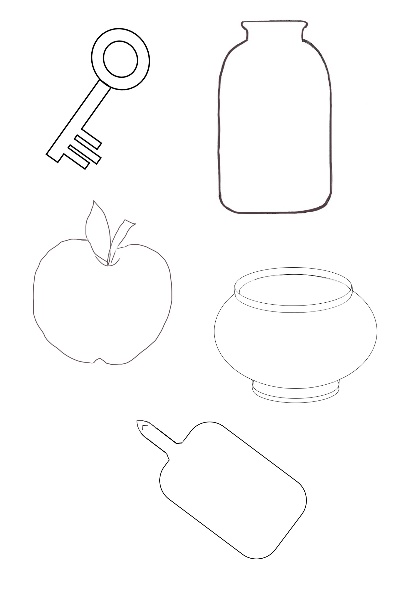 Рис. 1. Шаблон для отработки штрихаЧасто рука художника распоряжается штрихами свободно и разнообразно, натура сама подсказывает, как стоит наложить штрих. Например, на глиняных кувшинах остаются следы от рук гончара, что поможет юному рисовальщику понять в каком направлении лучше штриховать. Наибольшей выразительности можно добиться при наличии многообразия различных видов штриховки в работе, именно тогда возникает необходимый ритм. Заканчивая работу над натюрмортом, нужно еще раз оценить впечатление от изображения. Должен быть виден композиционный центр, предметы должны отличаться по тону и фактуре, плоскости четко разграничены. Главное должно быть выделено, второстепенное смягчено.    Когда все работы завершены, с учащимися рекомендуется проводить просмотры и подведение итогов, чтобы дети смогли увидеть свои сильные стороны и допущенные ошибки.Графические умения, необходимые для создания выразительного произведения, вырабатываются у обучающихся по мере успешного выполнения поставленных педагогом задач. Дети выполняют различные упражнения на постановку руки, улучшают качество штриха, учатся использовать сильные стороны каждого графического материала. Таким образом, рисование натюрморта с натуры, как и рисование с натуры в целом, является продуктивным методом обучения рисованию. Наблюдая натуру, дети осваивают навык критического анализа предметов, учатся точно передавать объем на бумаге. Рисование с натуры развивает память и пространственное мышление, активизирует творческую деятельность. Список литературыБеда Г.В. Основы изобразительной грамоты. – Л., 1963.Леонардо да Винчи. Трактат о живописи - Харьков : Фолио, 2012. - 224с.Макарова М.Н. Натюрморт и перспектива: учебное пособие для художественных вузов. – М.: Академический проект, 2016. – 239 с. Ростовцев Н.Н. Академический рисунок: учебник для студентов художественных факультетов педагогических институтов. – 2-е изд. доп и перераб. – М.: Просвещение, 1984. – 240 с. Ростовцев Н.Н. История методов обучения рисованию. Русская и советская школы рисунка. - М., Просвещение, 1982. -240 с.Изучение русского народного костюма в образовательном процессе художественных ВУЗов  Романова Людмила Николаевнаканд. пед. наук, доцент кафедры дизайна и медиатехнологий в искусстве ФГБОУ ВО "Московский педагогический государственный университет", г. МоскваE-mail: lnromanova@mail.ruThe study of Russian folk costume in the educational process of art universitiesRomanova Lyudmila NikolaevnaCandidate of Pedagogical Sciences, Associate Professor of the Department of Design and Media Technologies in Art, Moscow State Pedagogical University, MoscowE-mail: lnromanova@mail.ruАннотация: В современном образовательном процессе значительно возрастает роль обучения студентов на основе народного искусства. Изучение русского национального костюма дает возможность студентам понять историческое прошлое своего народа, его мировоззрение и традиции, В процессе формирования профессиональных компетенций народный костюм является источником знаний в области формообразования и композиции. Abstract: In the modern educational process, the role of organizing student learning on the basis of folk art is significantly increasing. Studying the Russian national costume enables students to understand the historical past of their people, their worldview and traditions, at the same time, in the process of forming professional competencies, it is a source of knowledge in the field of shaping and composition.Ключевые слова: народное искусство, традиционная народная культура, русский народный костюм, обучение и воспитание студентов на основе традиций народной культуры. Key words: folk art, traditional folk culture, Russian folk costume, training and education of students based on the traditions of folk culture.Изучение народного декоративно-прикладного искусства актуально для современного педагогического процесса. Передовой педагогический опыт активно использует народное искусство в воспитании и образовании подрастающего поколения.  Исследования, проводимые в последние годы по данной проблеме, свидетельствуют о возрастающей его роли в системе образования. На каждом этапе исторического развития у разных народов складывались те формы материальной и духовной культуры, которые соответствовали природному и социальному окружению. Народная культура, передаваемая в течение веков из поколения в поколение, закрепила в своих традициях лучший опыт ее создателей.«Народное искусство, функционируя как целостность, пронизывает своими структурами национальное искусство, питает его силой, энергией коллективного, формирует его качество народности. Такая высокая роль народного искусства тем более не может позволить оборваться живой традиции народного творчества в наше время, оборваться культурной, исторической памяти» [5, c. 141].Обучение и воспитание студентов на основе традиций народной культуры обогащает их духовно, расширяет и углубляет их знания о своем народе, формирует культурную и историческую память, чувство гармонии и красоты, воздействует нравственно-эстетическими идеалами на эмоциональную и интеллектуальную сферу, развивает образное мышление, активизирует творческие процессы.Особенно актуально изучение народного искусства для студентов художественно-графических факультетов как будущих художников-педагогов, призвание которых нести традиции народа новому поколению. Это та область искусства, с которой студенты будут сталкиваться в своей профессиональной деятельности, так как они должны владеть не только академической школой, а также быть готовы к решению профессионально-педагогических задач, где возможно использовать в работе с детьми произведения народного искусства, создающие благоприятную ситуацию для полноценного развития личности [8].Студентам художественных вузов, осваивающим профессию, необходимо владеть сложными теоретическими понятиями, связанными с проблемами изучения народного искусства. Основополагающие теоретические знания в данной области помогут разобраться с кругом сложных проблем, возникающих перед человеком, стремившемся познать культуру своего народа.Рассматривая проблемы изучения русского народного костюма и опираясь на исследования ведущих ученых в области народного творчества, в которых говориться о системности и нерасчлененности народного искусства [5, с. 83], студенты должны осознавать, что народный костюм отражает целостный мир жизни народа, заключая в себе информацию о мировоззрении его создателей. Художественный образ народного костюма, принципы его создания непосредственно связаны с   верованиями, обрядами народа, он неотделим от устного народного творчества, в нем заложены воспитательные и образовательные возможности. В национальном костюме также содержится информация об истории и этнографии народа. В тоже время он представляет собой отработанную столетиями уникальную форму, являющуюся объектом декоративного искусства, где веками выверены основы композиционного и конструктивного построения, цветовое и фактурное решение. Таким образом, изучая русский народный костюм со студентами художественных вузов, целесообразно рассмотреть его как часть материальной и духовной культуры общества, как особый тип художественного творчества в синкретичном единстве всех его функций: историко-культурологической, психолого-педагогической, теоретической, художественно-практической, методической. История костюма связана с историей культуры народа. Он несет в себе информацию об эпохе, традициях, нравах и обычаях, характерных для данного времени, тесно связан с социальными и экономическими сторонами жизни.В русском народном костюме соединены многие ремесла декоративно-прикладного искусства – это ткачество и вышивка, кружево и набойка. Костюм дает представление об этнографии народа, его экономических контактах, этических взглядах и идеалах. Он несет колоссальную информацию о человеке, его социальном статусе. По русскому народному костюму можно определить к какому региону России относится человек, который его носит, его возраст, семейное положение. В нем также прослеживается различное функциональное назначение, подразделение на свадебный, обрядовый, рабочий, праздничный, ритуальный и т. д.  Большой интерес, например, представляют покосные рубахи, обладающие ярко выраженными утилитарными и эстетическими свойствами. Также уникален для исследователей технологический процесс выполнения ритуального костюма, где швы имели определенную направленность и не завязывались узлы. Процесс выполнения костюма включал определенные обрядовые действа, связанные с исполнением песен, заговоров, молитв. Здесь декоративно-прикладное искусство тесно переплетается с фольклором (народно-поэтическим творчеством, музыкой). Обрядовые костюмы были непосредственно связаны с исполнением самих обрядов, которые сопровождались магическими танцам, составляющими еще один интереснейший аспект народной культуры.Неоценимым источником информации о культуре древних славян, их мифологии, языческих праздниках и обрядах является русская народная вышивка, представленная в предметах крестьянского быта, а также   орнаментики рубах, передников и сорок, входящих в русский народный костюм северных регионов России. В.С. Воронов писал в своих трудах что «крестьянская вышивка, отражающая в себе многообразие и богатство творческих художественных сил, до сих пор еще не имеет достойной ее оценки, несмотря на то, что она является хранительницей древнейших и глубочайших художественных образов и мотивов русского искусства вообще и по своим художественным качествам и достоинствам давно бы должна быть признана классической» [2, с. 32].Это сюжетные вышивки архаического типа, выполненные в технике «полукрест-роспись». Образный язык данного орнамента содержит языческие представления древних славян о мире, окружающем их, о силах природы, несущих в себе добро и зло, о божествах, помогающих и карающих за грехи. Вышитые орнаменты насыщены солярными знаками и космической символикой, отражают языческие праздники и обряды, изображают языческих богов и богинь. Понять семантику данной орнаментики возможно с привлечением информации о верованиях, обрядах и фольклоре русской деревни. В ней прослеживается ряд устойчивых повторяющихся образов. Это изображение божества, имя которому «Мать сыра земля» - женская фигура с птицами в поднятых руках, объединенная с деревом, произрастающим внутри нее, и символом воды в нижнем ярусе композиции. Это божество воплотило в себе представление о плодоносящей земле и рожающей женщине. В орнаментации вышивок данного характера также отражена аграрная обрядность – ряд женских фигур с ветками в руках, расположенные в орнаментальном ритме, они представляют праздник весны. Такая орнаментика характерна для костюмов, в которых женщины встречали возрождение природы, они являлись неотъемлемой частью обрядов, совершаемых славянами весной на благо будущего урожая [4, с. 152 - 178]. Девочек в крестьянской семье готовили к семейной жизни с раннего детства, они должны были сами приготовить свадебный наряд, а также венчальную рубаху будущему мужу. Свидетелями и хранителями свадебного действа были костюмы жениха и невесты. Свадебный наряд причислялся к обрядовым и украшался богаче других.Изучая смысловую нагрузку, которую нес декор свадебного костюма, студенты узнают о повседневной культуре русского народа, его верованиях и обрядах, заключающих в себе магические действия, связанные с защитой от злых духов и способствующих привлечению добрых сил, обеспечивающих счастье в семейной жизни.Русский народный костюм, являясь частью крестьянского искусства, неотделим от быта народа. Форма, функциональное назначение, декор, семантика орнаментации, роль костюма как объекта традиционных праздников и обрядов – все это создает его целостный образ. Бытовое искусство представляет собой сложное явление. Его формы возникают и определяются в результате длительных поисков. Они всегда несут отпечатки социального и экономического происхождения, уровня обрабатывающей техники, художественного вкуса данной эпохи, культурной среды определенного исторического отрезка времени [2]. Народное искусство уникально и многообразно, его изучение возможно проводить по многим направлениям. Но вместе с тем, оно представляет собой цельное завершенное художественное явление, возникшее в единой среде на определенной хозяйственной основе и порождено жизненными условиями данной среды.Для студентов художественных вузов актуально в процессе изучения русского народного костюма то, что ему свойственен элемент конструктивности объемных форм, они максимально целесообразны и художественно выразительны. Накопление навыков конструирования в народном искусстве было связано непосредственно с материалами и инструментами для их обработки. Постоянный поиск формы привел к созданию оригинальных конструктивных замыслов и нахождению монолитных форм разной сложности. Это характерно для всех видов народного искусства, в том числе и народного костюма.  Монолитность материала и формы характерны для произведений крестьянского искусства. Пространственное представление, острая восприимчивость объемных величин и пропорций, умение найти целостный и законченный образ – все эти свойства присущи крестьянкам, воплощавшим в жизнь русский народный костюм. В результате наблюдается образование устойчивых конструктивных приемов в процессе создания народного костюма [6, с. 250 - 265].Несомненно, народный костюм представляет уникальное явление в культурной жизни, является достоянием национальной культуры, хранителем векового опыта народа. Пройдя в своем развитии долгий исторический путь, он стал неиссякаемым источником вдохновения для многих поколений художников, так как искусство современного костюма не может развиваться в отрыве от народных традиций.Изучение традиций народного искусства, всех его проявлений в жизни общества, на исторических этапах его развития и в настоящее время, возможно считать одним из важных направлений современного образования и воспитания. Включение в образовательный процесс изучения исторических аспектов развития русского народного костюма, а также методов его проектирования и выполнения, дает возможность студентам понять историческое прошлое народа, формирует мировоззрение современного человека, а также способствует развитию профессиональных компетенций художника в области проектирования художественной формы, ее композиционного и цветового решения. Список литературыБромлей Ю.В. Этнос и этнография. М., 1965. - 151 с.Воронов B.C. О крестьянском искусстве. - М.: 1972. - 350 с. Выготский Л.С. Педагогическая психология / Под ред. В.В. Давыдова.- М.: Педагогика, 1991. - 195 с.4.      Маслова Г.С. Орнамент русской народной вышивки как историко-этнографический источник. М., 1978. - 205 с.5.  Некрасова, Мария Александровна. Народное искусство как часть культуры: теория и практика / М. А. Некрасова. – М. : Изобразительное искусство, 1983. - 343с. : ил.6. Пармон Ф.М. Русский народный костюм как художественно-конструкторский источник творчества Моногр - М.: Легпромбытиздат - 256 с.7. Ушинский К.Д. Избранные педагогические сочинения. - М., 1968. -  280 с.8. Шпикалова Т.Я. Концептуальные подходы к содержанию художественного образования и воспитания школьников средствами народного искусства // Формирование личности учителя начальных классов в процессе освоения классического и народного искусства. – Шуя, 1992. - 95с.Использование электронных образовательных ресурсов в процессе обучения студентов художественно-графического факультета МПГУ изобразительному искусству Руднев Иван Юрьевич канд. пед. наук, старший преподаватель кафедры живописиХудожественно-графического факультета Института изящных искусств ФГБОУ ВО «Московский педагогический государственный университет»,г. МоскваE-mail: rudnev-ivan@yandex.ruUse of electronic educational resources in the process of teaching students of the art and graphic faculty of MPSU fine artsIvan RudnevCandidate of Science, Senior Lecturer, Department of Paintingfaculty of graphic artsInstitute of Fine ArtsMoscow State Pedagogical University, MoscowАннотация: статья посвящена совершенствованию методов преподавания и обучения студентов художественно-графического факультета МПГУ изобразительному искусству, а именно, использованию в учебно-воспитательном процессе – электронных образовательных ресурсов. В современном образовательном пространстве – это совершенно новый культурный феномен, специфика которого обусловлена глобальной информационной средой.Annotation: the article is devoted to improving the methods of teaching and teaching students of the art and graphic faculty of MPSU fine arts, namely, the use of electronic educational resources in the educational process. In the modern educational space – this is a completely new educational phenomenon, the specifics of which are determined by the global information environment.Ключевые слова: электронные образовательные ресурсы, электронно-образовательная среда, мультимедийные возможности, информационно-коммуникационные технологии, учебно-воспитательный процесс, изобразительное искусство. Key words: electronic educational resources, electronic educational environment, multimedia opportunities, information and communication technologies, educational process, fine art.Сегодняшнее развитие общества определяется большим влиянием на него информационных компьютерных потоков, которые, проникая в различные сферы деятельности человека, образуют мощное мировое информационное пространство. Обеспечение инновационного характера образования в соответствии с требованиями времени и создания надлежащих условий для информатизации учреждений высшего образования, возможно при выполнении следующих условий: - создании современной системы непрерывного и развивающего образования с помощью электронного и дистанционного обучения; - обновлении содержания образования за счет создания информационно-образовательной среды и наполнения ее качественными электронно-образовательными ресурсами; - подготовке, переподготовке и повышении квалификации профессорско-преподавательского состава для работы в новой информационной среде, для проектирования и создания качественных ЭОР по преподаваемым дисциплинам.Отвечая на вызовы времени, МПГУ является на сегодняшний день ведущим центром образовательных инноваций, базой методической и технической их поддержки и экспертизы, содействуя интеграции знаний в новой информационной среде, сбору, анализу, распространению и обмену опытом по использованию ИКТ И ЭОР в образовательном процессе. Университет предоставляет консультационные услуги, реализует программы дистанционного обучения для различных категорий обучающихся, в том числе, для обучающихся с ОВЗ и иностранных студентов. Успешно проектирует и внедряет в образовательную практику электронные средства обучения – ЭОР. Педагогическое проектирование для преподавателей МПГУ становится обычной деятельностью, наравне с организаторской, педагогической, культурно-просветительской, научной, исследовательской, воспитательной. Для успешного внедрения дистанционных обучающих курсов и ЭОР в образовательный процесс, в МПГУ функционирует электронная информационно-образовательная среда (ЭИОС) и реализуются: «Положения об электронной информационно-образовательной среде»,  «Положение об электронном обучении», «Положение об электронных образовательных ресурсах», «Положение об электронном портфолио обучающихся», работает электронная библиотечная система (ЭБС), есть возможность повысить профессорско-преподавательскому составу свою квалификацию на курсах: - по проектированию и созданию ЭОР; - по проектированию учебного процесса с использованием ресурсов электронной информационно-образовательной среды;- по проектированию и разработке электронного учебного курса в системе дистанционного обучения ИнфоДа MOODLE;- по изучению методики дистанционного обучения на базе новых ресурсов и др.Одним из вариантов реализации дистанционных технологий в нашем университете является свободно распространяемый программный пакет MOODLE, который представляет собой систему управления обучением, специально разработанную для создания электронных учебных курсов и организации дистанционного взаимодействия между преподавателем и обучающимся. Все это радикальным образом меняет суть процесса образования: оно становится непрерывным и гораздо более индивидуальным, интенсивным и динамичным. На сегодняшний день силами профессорско-преподавательского состава художественно-графического факультета создано и используется большое количество разнообразных электронных ресурсов: от самых простых – текстографических до самых интересных и мощных – мультимедиа ЭОР.  Проектирование локальных ЭОР и внедрение их в учебный процесс ХГФ МПГУ позволяет решить ряд образовательных насущных задач:- повысить мотивацию и интерес студентов к изучаемому предмет за счет многоуровневого представления разнообразной учебной информации; - задействовать у обучающихся органы восприятия, образное мышление, поисковую активность, в результате повысить эффективность усвоения материала;- перейти от пассивного усвоения материала к более активному, то есть творческому, независимо от территориальной расположенности, времени и состояния здоровья. Для обучающихся на творческих специальностях применение ЭОР в образовательном процессе — это удобный формат обучения, возможность углубленного изучения дисциплины, повышение ответственности и самостоятельной организации работы в новой информационной среде. Для дизайнеров — это возможность самостоятельного моделирования новой реальности, новых объектов культуры. Для педагогов изобразительного искусства - это онлайн-знакомства с картинами великих мастеров, их творческой жизнью, а также с объектами архитектуры и другими артефактами культуры, которые можно организовать с прослушиванием классической музыки, литературных произведений, что позволяет не только продемонстрировать широкие возможности информационно-коммуникационных технологий, но показать межпредметную взаимосвязь и единство предметов обучающего цикла. Дистанционные технологии и применение ЭОР для изучения таких дисциплин, как «живопись», «рисунок», «композиция», «история искусств» позволяют в соответствии с темой занятий организовывать виртуальные экскурсии, побывать на различных выставках, посетить мастер-классы, поучаствовать в видеоконференциях, даже не выходя из аудитории или находясь дома (как например, сегодня в период самоизоляции), что позволяет более эффективно адаптировать обучение в зависимости от способностей и возможностей обучающегося и индивидуализировать образовательный процесс.Анализ исследования отношения обучающейся молодежи творческих профессий художественно-графического факультета МПГУ к внедрению дистанционных технологий и ЭОР в образовательный процесс, показал, что практически у всех без исключения обучающихся, присутствует высокий интерес к данным инновационным образовательным средствам для получения быстрой, надежной, достоверной и качественной информации. Студенты с удовольствием работают с электронными образовательными ресурсами, функционирующими в информационно-образовательной среде ВУЗа, и с огромным интересом и желанием относятся к выполнению заданий с помощью ЭОР. Более того, многие их них: магистранты, аспиранты, в рамках проводящихся исследований на кафедрах ХГФ, под руководством ведущих специалистов, проектируют инновационные программы, проекты и электронные образовательные ресурсы для нужд университета. Необходимо поддерживать этот интерес и сотрудничать с молодежью, так как потенциал электронных образовательных средств обучения огромен, его реализация для целей художественно-педагогического образования дает несомненные преимущества для качественного изменения характера взаимоотношений и деятельности будущих специалистов в сфере педагогики и художественного образования в том плане, что, осваивая новые информационные возможности в стенах вуза, студенты получают не только профессиональные знания и умения, но и навыки информационной культуры, культуры общения в информационной среде, деловой культуры, навыки самоменеджмента и тайм менеджмента. Организовывая себя, свое время, у них появляется реальная возможность научить этому других. Завтрашние учителя изобразительного искусства, которые выйдут в жизнь, должны быть компетентными не только в вопросах педагогики и художественного образования, но и в вопросах разработки, внедрения и использовании прогрессивных инновационных технологий в любой вид своей будущей профессиональной деятельности. Зауженность понимания инноваций и порой пессимистический подход среди преподавательского состава, особенно творческих профессий, не позволяют полностью реализовать огромный потенциал инновационных средств обучения для художественно-педагогического образования, главным преимуществом которых является – индивидуальное развитие творческой составляющей, творческого потенциала и творческих способностей личности для работы и жизни в глобальной информационной среде.Список литературыРуднев А.Ю. Разработка и использование электронных учебных изданий / А.Ю. Руднев, В.А. Тегин. – М.: Lennex Corp, 2012. – 168с.Руднев, И. Ю. Применение электронных образовательных ресурсов для эффективного обучения детей младшего школьного возраста изобразительному искусству / И. Ю. Руднев // Наука и школа. – 2017. -№ 3. -С. 197-206. Руднев И.Ю. Актуальные проблемы проектирования электронных образовательных ресурсов в условиях развития среды учреждения высшего образования / И.Ю. Руднев // Материалы международной научно-практической конференции Шамовские педагогические чтения научной школы Управления образовательными системами «Современные векторы развития образования: актуальные проблемы и перспективы» I часть. М.: МПГУ – 2019. С. 139 – 143.Бадарч Дендев. Информационные и коммуникационные технологии в образовании :монография / Под.редакцией: Бадарча Дендева – М. : ИИТО ЮНЕСКО, 2013. - 320 с.Красильников И.М. Педагогический потенциал цифровых технологий его реализация в художественном образовании // Отечественная и зарубежная педагогика. 2019. Т. 1, № 2 (59).С.95–104. DOI 10.24411/2224-0772-2019-10007 Формирование творческой мотивации у учеников младшего школьного возраста посредством городецкой росписи Свинарева Мария АлександровнаМагистрантка кафедры декоративно-прикладного искусства Института изящных искусств ФГБОУ ВО "Московский педагогический государственный университет", г. МоскваE-mail:manana1994@mail.ru«The formation of creative motivation among students of primary school age through Gorodets painting»Svinareva Maria AlexandrovnaMaster student of the Department of Decorative and Applied Arts, Institute of Fine Arts, Moscow State Pedagogical University, MoscowE-mail: manana1994@mail.ru       Аннотация: Городецкая роспись, благодаря обилию ярких красок и разнообразию мотивов, позволяет привлечь внимание учащихся к занятиям декоративно-прикладным искусством. Простота исполнения и четкое выделение этапов росписи позволяет учащимся почувствовать себя успешным при ее выполнении, что в свою очередь мотивирует их к дальнейшему изучению народных промыслов.       Annotation: Gorodets painting, due to the abundance of bright colors and a variety of motifs, allows attracting the attention of students to DPI classes. The simplicity and step-by-step mural makes it possible for students to feel successful in its implementation, which in turn motivates them to further study folk crafts.      Ключевые слова: декоративно-прикладное искусство, городецкая роспись, творческая мотивация, традиционный мотив, младший школьный возраст.      Key words: decorative and applied art, gorodets painting, creative motivation, traditional motive, primary school age.Во время творческого процесса ученики часто сравнивают свои работы с  более профессионально исполненными работами. Их не всегда устраивает итоговый результат – им хочется достигать успехов, но не все сразу получается. Неудовлетворенность своими результатами приводит некоторых учеников к самому легкому решению – отказу от уроков по декоративно-прикладному искусству. Поэтому важно, чтобы ученик почувствовал себя успешным и цель учителя – организовать все условия для успешной учебной деятельности и сформировать мотивацию. Для роста мотивации к творческой деятельности школьников уроки следует организовывать таким образом, чтобы ученики, не только могли многое делать своими руками, но чувствовали себя  свободными в творчестве и не боялись  нового.Декоративно-прикладное искусство красочнее всего изучать через городецкую роспись. Она поражает своими смелыми, уверенными мазками и привлекает интерес учащихся.Декоративный принцип городецкой росписи основан на том, что изображение орнамента или фигур всегда выполняют локально, одним цветом. За счет этого, изображение имеет хорошо читающийся силуэт. Декоративный мотив темных фигур прорабатывается белилами - этап оживка. Разнообразные штрихи вырисовывают некий объем, создают впечатление живописности и помогают объединить все элементы в единую композицию.Городецкая роспись содержит много традиционных сюжетов: цветочные гирлянды, композиции чаепитий, зооморфные и антропоморфные мотивы. Также последовательность росписи разбита на три этапа: карандашный набросок, подмалевок и оживка. Как результат роспись получается весьма колоритная [6].Урок по городецкой росписи важно сделать для каждого ученика красочным событием в жизни, инициирующим к самостоятельному творчеству. Это особенный урок. Он должен быть каждый раз новым, непохожим на любой другой, с особой эмоциональной атмосферой, которая способствует творческому процессу. Создание такой атмосферы происходит при помощи эмоциональных слов, ярких диалогов с учениками, музыки, зрительных образов [5].Процесс обучения городецкой росписи может быть более эффективным, познавательным, если при разъяснении определенных этапов  будут использован презентационный материал. Информационные технологии, в совокупности с верно подобранными технологиями обучения, являются хорошим стимулом увеличения мотивации к занятию творчеством у учеников.Учителю следует помнить, что ученик младшего возраста не может длительное время работать на негативной мотивации, на страхе перед низкой оценкой или, что еще хуже, на страхе перед учителем. Формирование мотивации - это, в первую очередь, создание обстановки для появления внутренних побуждений к учению и их осознание. Современным учеником воспринимается только та информация, которая более всего его заинтересовала, наиболее близкая ему. Одна из ключевых задач современного образования - повышение мотивации учащихся на уроках, а занятия городецкой росписью положительно влияют на развитие личностных качеств учащихся младшего школьного возраста. На основе педагогической практики было выявлено, что при использовании традиционной техники кистевой росписи (на примере городецкой росписи) у учеников повышается интерес к урокам изобразительного искусства, увеличивается разнообразие и улучшается качество выполненных работ. Как следствие, вырастает мотивация учащихся, качество знаний повышается, развивается познавательный интерес к искусству, ученики становятся более деятельными и творчески свободными.Список литературы1. Амонашвили Ш.А. Воспитательная и образовательная функция оценки учения школьников. – М.: Педагогика, 1984. – 296с.2. Богоявленская Д.Б. Психология творческих способностей. – М.: Академия, 2002. - 320 с.3. Выготский Л.С. Психология искусства. – М.:Педагогика,1987.– 341 с.4. Жегалова, С.О. О русском народном искусстве – М.: Юный художник, 1994. - 212с.5. Кузьменко Е.Л. Основы декоративно-прикладного искусства: Учебное пособие.– М.: МГОУ, 2013. – 147 с.6. Супрун Л.Я. Городецкая роспись. Истоки. Мастера. Школа. – Тверь: «Культура и традиции» , 2006. – 148 с.7.Ушинский, К. Д. Избранные педагогические сочинения — М.:Педагогика, 1974. – 584 с.8. Хворостов Н.С. ДПИ в школе.– М.: Просвещение, 1988. – 30 с.  Роль курсовой работы по композиции в формировании профессиональных компетенций бакалавров Старикова Елена Александровнакандидат педагогических наук, доцент кафедры живописи Художественно-графического факультета Института изящных искусств ФГБОУ ВО «Московский педагогический государственный университет» г. Москваea.starikova@mpgu.suThe role of course work on composition in the formation of professional competencies of the artist-teacher Е.А. Starikova Candidate of pedagogics,Associate Professor of Painting at Moscow State Pedagogical University (MSPU) Institute of Fine Arts The Faculty of Art and graphicMoscowАннотация: статья посвящена роли курсовой как одной из форм учебно-исследовательской работы в формировании компетенций бакалавров художественно-графического факультета. Рассматриваются необходимые умения, способствующие   формированию компетенций. Предлагаются задания -этапы для подготовки к написанию курсовой работы.  Abstract: the article is devoted to the role of coursework as one of the forms of educational and research work in the formation of artists-teachers at the faculty of art and graphic. The necessary skills that contribute to the formation of competencies are considered. Tasks are proposed for preparing for writing a term paper.Ключевые слова: курсовая работа, композиция, бакалавр, учебно-исследовательская деятельность, профессиональные компетенции. Key words: course work, composition, bachelor, educational and research activities, professional competence. Написание курсовой работы занимает значительную часть в современной художественно-педагогической подготовке бакалавров.  В ней обучающиеся проявляют оригинальность своих взглядах, инновационность, самостоятельность. Все это влияет на понимание ими закономерностей построения станковой композиции.   Обращаясь к учебному плану 2018 года по программе бакалавриата 44.03.05 Педагогическое образование (с двумя профилями подготовки) «Изобразительное искусство» и «Дополнительное образование» (очная форма обучения), можем сделать вывод, о том, что курсовые работы запланированы по дисциплинам: «Композиция» в 8 семестре; «Сюжетная композиция и Станковая композиция» в 9 семестре (дисциплины по выбору). Так же есть курсовая работа по дисциплине «История отечественного и зарубежного искусства» в 5 семестре. Таким образом, система курсовых работ в подготовке бакалавров создает такую подготовку, которая обеспечивает повышение компетентностного уровня, необходимого для понимания обучающимися основ пластического искусства, и, особенно, композиции, как методологической основы в целостном постижении реалистического направления в живописи.  Выбор дисциплины «Композиция» (сюжетная, станковая) для написания курсовых работ вполне обоснован, так как она напрямую связана с выпускной квалификационной работой (ВКР) (бакалаврская работа), которая состоит как из теоретической части, так и из живописного полотна – композиции на ту или иную тему. В дисциплине «Композиция» есть фундаментальные темы, без изучения которых невозможно написать выпускную квалификационную работу. Они формулируются в темах курсовых. При таком подходе осуществляется тесная связь изучения теории по специальным дисциплинам с практическим процессом обучения на художественно-графическом факультете. Углубленные теоретические исследования в области композиции, способствуют профессиональному подходу обучающихся в создании ВКР и собственного живописного произведения. При подготовке студентов к написанию курсовой работы имеет смысл применять педагогическую направленность в ориентации на определенные профессиональные компетенции – ПК – 11, ПК – 12 [2]. 	Следует сказать, что систематизация обучающимися теоретических знаний и практического опыта в своей художественной деятельности создает для них уникальную возможность увидеть, что в изобразительном искусстве огромную роль оказывает осмысление закономерностей в композиции, следование раскрытию образности с применением определенных живописных приемов. С другой стороны, ориентир на расширение у бакалавров навыков в учебно-исследовательской работе, становится важной частью в их профессиональной компетентности. Для того, чтобы данные компетенции сформировались, необходимо у студентов - бакалавров выработать ряд умений, которые развиваются в большей степени в процессе написания курсовой работы: - сознательно отбирать и анализировать литературные источники, систематизировать научные знания;-   раскрывать свои впечатления и художественные наблюдения об искусстве через анализ живописных произведений;-  осмысливать и избирать определенные композиционные решения, необходимые для раскрытия живописного образа. Необходимо ориентировать обучающихся на использование современной литературы, которая существенно помогает им в понимании общих подходов к ведению художественного анализа живописных произведений. Все это влияет на   раскрытие сформулированной тематики в курсовой работе. Педагогические наблюдения показывают, что самая сложная задача при написании курсовой работы для обучающихся заключается о том, чтобы научить их переосмысливанию информации, собранной по теме исследования и не уйти в простейшее конспектирование текстов и цитирование источников. Написание выводов бакалаврами – это еще один этап обобщения и анализа, в результате которых обучающийся делает очередной отбор информации уже из написанного им текста.  В курсовой работе студенты знакомятся с понятием «научный аппарат» и учатся формулировать проблему и актуальность исследования, цели, задачи, методы исследования, знакомятся с современными правилами оформления исследовательской работы. Все перечисленные выше аспекты на протяжении пяти лет обучения переходят из разряда навыков в умения.Необходимо заострить внимание на этапе защиты курсовой работы, где будущие бакалавры учатся делать презентации. В Положении о курсовой работе в пункте 7. Порядок проведения защиты курсовой работы мы читаем: «Непосредственная подготовка к защите курсовой работы
сводится к написанию тезисов доклада и оформлению иллюстративных
материалов. На доклад по материалам проведенных научных изысканий
отводится не более 5-7 минут» [1, C.4]. То есть в процессе работы над презентацией студенты также продолжают учиться анализировать, вычленять наиболее значимое, формулировать выводы.   Кроме того, процесс написания и защиты курсовой способствует формированию умения излагать мысли научным языком и умению говорить, что является очень важными аспектами в профессиональном становлении будущих бакалавров.   Для более эффективного формирования профессиональных компетенций мы предлагаем организовать предварительные этапы, которые можно осуществлять уже со второго курса обучения студентов художественно-графического факультета. Например, на первом этапе можно создать для студента список литературы по определенной тематике, пользуясь которым студент должен: - изучить, делая конспекты (это могут быть и отдельные главы источника по теме); -выявить нужную литературу по теме, иную исключить, добавить литературу на выбор;- студент обязательно должен обосновать свой выбор научных источников;-создать презентацию по итогам работы.        На втором этапе – задание может состоять в следующем: студентам дается научный труд, например, разные литературные источники, относящиеся к избранной тематике, студент должен, изучив литературу, провести исследование, сформулировать научный аппарат самостоятельно. Это задание так же завершается презентацией.  Этапы могут дальше разрабатываться и усовершенствоваться.Каждое задание является определенным этапом подготовки к написанию курсовой и имеет разную степень сложности. Соответственно, требования к выполнению должны быть разными, необходим индивидуальный подход.  Написание курсовых работ по композиции учит студентов организовывать самостоятельную исследовательскую работу, отбирать и анализировать литературные источники, систематизировать научные знания, делать выводы по изложенному материалу, фиксировать мысли научным языком.  Процесс работы над курсовой у будущих бакалавров вырабатывает ряд специальных навыков, которые перерастают в умения, способствующие формированию профессиональных компетенций бакалавров художественно-графического факультета.   Список литературы1. Положение о курсовой от «12» сентября 2014.  № 637.- М.,  МПГУ, 2018 г.2.Справочник компетенций. Учебный план бакалавров, код направления 44.03.05, год начала подготовки 2016. [Электронный документ] // http://fgosvo.ru/news/7/1805 (дата обращения: 06.05.2020).3. Учебный план по программе бакалавриата 44.03.05 Педагогическое образование (с двумя профилями подготовки) Изобразительное искусство и Дополнительное образование. Кафедра: живописи. Факультет: художественно-графический. Год начала подготовки (по учебному плану) 2018. Образовательный стандарт № 91 от 09.02.2016.Формирование колористического восприятия у студентов художественно-графических факультетов на пленэрных занятиях живописью Тяжельникова Евгения ВасильевнаМагистрантка Художественно-графического факультета Института изящных искусств ФГБОУ ВО "Московский педагогический государственный университет", г. МоскваE-mail: bohdenka@yandex.ruFormation of color perception among students of art and graphic faculties in plein-air painting classesTiazhelnikova EvgeniaStudent of master's degree, Moscow State Pedagogical University, MoscowАннотация: Данная статья посвящена понятию «колорит» и процессу развития колористического восприятия у студентов художественно-графических факультетов на занятиях, посвящённых пейзажу, в частности, на пленэре. Акцентируется внимание на необходимости основательного изучения натуры в пространстве и в различном освещении. Развитие чувства колорита у студентов должно происходить под руководством педагога и подчинено выработанной системе упражнений.Abstract: This article is devoted to the concept of color, as well as the process of development of coloristic perception among students of art and graphic faculties in classes devoted to landscape, in plein-air. Attention is focused on the need for a thorough study of nature in space and in different lighting. The development of a sense of color in students should take place under the guidance of the teacher and is subject to the developed system of exercises.Ключевые слова: колорит, колористическое видение, цвет, пейзаж, пленэр, цветовые отношения, тоновые отношения, тон.Key words: color, color vision, color, landscape, plein-air, color relations, tone relations, tone.Первоочередная задача современного художественного образования – разработка новых и совершенствование существующих методов обучения, способствующих более эффективному раскрытию творческого потенциала будущих художников. Одной из главных проблем обучения живописи является проблема формирования колористического восприятия, без которого невозможно овладеть живописным мастерством. Поэтому развитие колористического видения у студентов художественно-графических факультетов является наиболее важной задачей в подготовке будущих художников-педагогов. Пленэрная практика может помочь решению данной задачи.Термин «колорит» происходит от латинского слова "color" и переводится как «цвет», закрепился в русской лексике в XVIII столетии [6].Разъяснению понимания этого термина способствовал длившийся с XVI века диспут о том, что же важнее в картине: цвет или рисунок. Так в «Диалоге о живописи» цвет является главным выразительным средством. Тициан также на главенствующее место ставит цвет: «Художник не должен делать себе определённого рисунка, чтобы не быть стеснённым при живописной работе». А. Дюрер, напротив, полагает: процесс живописи не возможен без рисунка. В эпоху Ренессанса рисунок – первооснова живописи [6].Таким образом, можно сделать вывод, что отношение к цвету в разные времена менялось, но всегда цвет имел важное значение. Накопление и обобщение представлений о сути цвета, совершенствование колористических познаний – всё это помогает наиболее полно объяснить и понять, что же такое колорит. Анализ научной, теоретической, искусствоведческой литературы по колористической тематике приводит нас к выводу о том, что понимание данного явления очень различно. Так в книге «Цветовые отношения и колорит» Г.В. Беда пишет, для одних колорит – игра тональностей, для других – яркость красок, для третьих – гармония цвета [1]. Перечислим некоторые из наиболее часто встречающихся определений.1. Колорит – сочетание, соотношение красок, цветов, создающее определенное единство картины [7].2. Колорит изображения — это общая эстетическая оценка цветовых качеств произведения искусства, характер цветовых элементов изображения, их взаимосвязи, согласованности цветов и оттенков [2].3. Колорит – совокупность всех тонов картины, рассматриваемая с некоторого расстояния, представляет оптическое целое [10].4. Колорит – совокупность всех цветов картины, её цветовой строй [9].5. Колорит –гармония цвета, система сочетаний и взаимоотношений [8].6. Колорит – система цветовых отношений и взаимосвязей в картине, обусловленная образным содержанием, отражающая цвета действительности [6]. Как видим, определений огромное множество, но все сходятся в одном: колорит – это некая совокупность цветов, тонов или же оттенков. Приведём наше понимание. Колорит – это взаимосвязь цветовых отношений художественного произведения, воспринимаемая как оптическое целое, обусловленная замыслом автора и отражающая действительность.В процессе написания живописного произведения важное значение отводится материалу, характеру мазка, фактуре. Художественное произведение – не есть точная копия изображаемой действительности. В процессе создания картины художник отбирает то, что наилучшим образом передаст идейный замысел будущего произведения. Колорит каждой художественной работы подчинён идее автора, вследствие чего уникален. Изучение особенностей и закономерностей колорита помогает грамотно, с учётом творческой индивидуальности художника применять полученные знания на практике. Формирование колористического восприятия у студентов художественно-графических факультетов – процесс длительный и систематический. Наилучшего результата можно добиться только в результате упорного и многократного выполнения ряда упражнений, таких как быстрые этюды на передачу состояния природы в разное время суток. В результате такой целенаправленной отработки, с постепенным усложнением, студенты учатся верно чувствовать колорит с натуры на холсте.Как мы уже говорили, важной задачей в процессе обучения живописи является формирование колористического восприятия, без которого невозможно в полной мере добиться высокого уровня живописного мастерства. В этом контексте одним из наиболее успешных методов является пленэрная практика, главная задача которой состоит в попытке наиболее точно запечатлеть разнообразие цветовых оттенков, подсмотренных в натуре, на холсте. Благодаря рисованию с натуры возможно глубокое изучение особенностей передачи на холсте пространства и освещения, многообразия цветовых тонов, которые в своём единстве образуют цветовую гармонию.Главная задача пленэра – успеть запечатлеть то или иное состояние природы. Не скопировать, а написать, анализируя. Важно понять, что должно быть главным, а что менее важно и можно обобщить. Например, научиться верно передавать общую тональность, так как тональности солнечного и пасмурного состояний будут существенно различаться. Этюды, написанные в разное время суток, в разное время года, в различную погоду, в разных географических широтах должны отличаться [3, 4, 5, 9].Соблюдение общего тонового и цветового состояния особенно важно в пленэрной живописи. Убедительность этюда обеспечивается верностью тоновых и цветовых отношений.Существует множество упражнений, которые направлены на формирование колористического восприятия. По длительности этюды можно разделить на: краткосрочные или кратковременные (10-20 минут), средние по продолжительности этюды (30-60 минут), длительные этюды (90 -120 минут) и этюды в несколько сеансов. Задания краткосрочного характера нацелены на быстрое решение цветовых взаимоотношений. Длительные задания знакомят студента с принципами более поэтапного создания картины. Систематическое выполнение упражнений на пленэре поможет развить колористическое восприятие [4, 5].Далее этюды различаются по задачам:Упражнения на состояние при различных условиях: ясный день, пасмурный день, переменное освещение, утро, день, вечер и т.д.);Этюды с введением архитектурного объекта;Этюды пейзажа с введением плоскости воды; Этюды пейзажа с введением городского пейзажа;Этюды в технике гризайли или же в ограниченной палитре;Этюды деревьев, трав, цветов, веток;Этюды облаков в различное время дня (утром, в полдень, в сумерки);В течение дня этюд одного и того же мотива.Обучение колористическому восприятию должно начинаться с вводной беседы, в ходе которой освещаются основные моменты, помогающие решению определённых задач. После написания этюдов рекомендуется устроить общий просмотр-обсуждение, в ходе которого целесообразно обозначить моменты, на которые следует обратить внимание при написании следующего этюда, также важно отметить и положительные моменты работы. Желательно осуществлять выездную пленэрную практику в разные географические районы, что будет способствовать накоплению творческого опыта, понимания особенностей колорита разных регионов. Формирование колористического восприятия у студентов на пленэрной практике должно проходить под руководством педагога и систематически.Список литературыБеда Г.В. Цветовые отношения и колорит: (введение в теорию живописи) - Краснодар: Кн. изд-во, 1967. - 184 с.Власов В.Г. «Иллюстрированный художественный словарь». - СПб.: Икар, 1993. -272 с.Волков Н.Н. «Цвет в живописи». - М., 1965.Воронина Е. В. Формирование колористического видения у студентов художественно-графических факультетов педагогических вузов на занятиях пейзажной живописью в условиях пленэра: диссертация кандидата педагогических наук: 13.00.02. - Москва, 2004. - 273 с.Грошев И.В. Развитие чувства колорита у студентов художественно- графических факультетов педагогических вузов на занятиях живописью пейзажа: диссертация кандидата педагогических наук: 13.00.02: - Москва, 2010.- 236 с.Зайцев А.С. Наука о цвете и живопись. - М.,  «Искусство»,1986. - 147 с.Малый академический словарь. - М.: Русский язык, 1981—1984.Толковый словарь русского языка под ред. Д.Н. Ушакова. Толковый словарь русского языка / Под ред. Д.Н. Ушакова. - М.: Гос. ин-т "Сов. энцикл."; ОГИЗ; Гос. изд-во иностр. и нац. слов., 1935-1940. Унковский А.А. Живопись. Вопросы колорита. М., Просвещение,1980. - 128 с. Энциклопедический словарь Брокгауз и Ефрон: Биографии: в 12 т. Т. 5: Дюма – Клейнъ / отв. ред. В. М. Карев, М. Н. Хитров; науч. консульт. М.М. Наринский. – М.: Советская энциклопедия, 1991. - 799 с.Этапы формирования эстетических представлений у детей дошкольного возрастаФещенко Ольга Сергеевнааспирант кафедры рисунка и графики Института культуры и искусств Московского городского педагогического университета, преподаватель Российского нового университета, педагог дополнительного образования Государственного бюджетного образовательного учреждения «Центр развития творчества детей и юношества «Гермес»,г. МоскваE-mail: tsha-olgaf@yandex.ruStages of aesthetic perception formation in preschool childrenOlga Feshchenko Postgraduate student of the Department of Drawing and Graphic Arts at the Institute of Culture and Arts of Moscow City Pedagogical University, a professor at the Russian New University, further education teacher State budgetary educational institution "Hermes" Centre for the Promotion of Creativity of Children and Youth,MoscowАннотация. В статье рассматриваются этапы формирования эстетических представлений у детей дошкольного возраста, влияние творческой деятельности на развитие эстетической культуры и личности ребенка на занятиях изобразительного искусства.Abstract: The article deals with the stages of formation of aesthetic ideas in preschool children, the impact of creative activity on the development of aesthetic culture and personality of the child in the fine arts.Ключевые слова: эстетические представления, эстетические чувства, художественный образ.Key words: aesthetic representations, aesthetic feelings, artistic image.Эстетические представления не являются врожденными, но начинают развиваться с самого раннего возраста в условиях социального окружения и активного педагогического руководства. В процессе эстетического развития происходит постепенное формирование у дошкольников эстетического восприятия, а также представлений, понятий, суждений, интересов, потребностей, чувств, художественной деятельности и творческих способностей. По определению А.Г. Маклакова, представление – это психический процесс мысленного воссоздания образов предметов и явлений, «которые в данный момент не воспринимаются, но воссоздаются на основе нашего предыдущего опыта» [1, с. 234].Как взрослые, так и дошкольники эстетически живут «…прежде всего в своем эстетическом опыте, в восприятии прекрасного, в живом энтузиазме, который загорается от этих встреч с прекрасным, в слиянии с ним» [2, с. 49]. Детское изобразительное творчество является отражением окружающей действительности в рисунке и живописи обучающегося.Важнейшей проблемой в понимании особенностей развития детского творчества является вопрос об этапах его развития. Закономерности в развитии детского изобразительного творчества могут быть представлены рядом последовательно идущих стадий, этапов или ступеней.Один из подходов, который был впоследствии взят за основу другими исследователями, подробно обоснован Г. Кершенштейнером и К. Риччи. В развитии детского рисунка ученые выделяют два этапа: доизобразительный и изобразительный. Другие крупные исследователи детского изобразительного творчества (Е.А.Флёрина, Е.И.Игнатьев, В.С.Мухина, Н.П.Сакулина, Т. С. Комарова, Р. Г. Казакова, Т. Г. Казакова, Г. Г. Григорьева, Т. Н. Доронова, Р. М.Чумичева и др.) в целом разделяли такой подход, но характеристику отдельных стадий они конкретизировали в зависимости от рассматриваемых ими проблем и вопросов. Бесспорно, выделенные периоды становления детского рисунка подробно и объективно объясняют некую закономерность в творческом развитии дошкольников. В исследовании этапов и стадий ученые изучали самостоятельное развитие творчества дошкольника, анализируя последовательные изменения в детском изобразительном творчестве, но не рассматривали особенности творческого становления в процессе педагогического воздействия. В этой связи представляется важным и интересным проследить поэтапное формирование выразительного образа, создаваемого дошкольником при условии организации среды, стимулирующей проявление творческой активности. Вначале познание окружающего в изобразительной деятельности дошкольника не связано с творческими проявлениями и заключается в познании свойств материала, с помощью которого он действует: карандаши и краски оставляют следы на бумаге, глина мягкая, из нее можно лепить. Для дальнейшей изобразительной деятельности и развития творческого начала этот период играет важную роль, так как дошкольник знакомится с тем материалом, с помощью которого он может воплощать свои представления в образах. В первые годы жизни особенно важно развитие дифференцированного восприятия и моторики, а также сенсомоторной координации. От хаотического восприятия пространства дошкольник переходит к восприятию таких представлений, как вертикаль и горизонталь. И первые детские рисунки чаще всего линейны. Когда дошкольник начинает понимать, что оставляемые карандашом следы могут что-то обозначать, и по своему желанию или по предложению взрослого старается нарисовать какой-то предмет, тогда его деятельность приобретает уже изобразительный характер. Наступление изобразительной стадии в развитии детского рисунка происходит к трем с половиной годам и характеризуется появлением сначала «примитивных» людей-головоногов, животных, насекомых, хаотично разбросанных по всему листу. У дошкольника есть замысел, цель, которые он стремится осуществить. Таким образом, первый этап творческого процесса — возникновение замысла — имеется и в деятельности дошкольника.Приобретая опыт, обучающийся выделяет наиболее значимые для него предметы и пытается изобразить их, происходит накопление первоначальных представлений. Задача педагога — научить обучающихся выбирать при рисовании тему, содержание, сюжет, объекты, которые определяют смысловой центр будущей композиции. Отличительной особенностью художественной деятельности раннего дошкольного возраста является ее синкретичность и импровизационность. Младшие дошкольники легко объединяют различные виды искусства — рисуют, одновременно сочиняя несложный сюжет или напевая. К четырем годам наступает вторая ступень изобразительной стадии: дошкольник делает важное открытие — окружающий мир имеет строгую структуру. В рисунках дошкольника появляется линия земли - черная или коричневая полоса, зеленые травинки, белый снег, на земле в ряд располагаются персонажи рисунка, а над ними - линия неба. На этой ступени обучающимся нравится передавать динамику различных людских и природных состояний: дошкольник может нарисовать коричневую землю, а потом закрасить ее белой краской: «Зима наступила». Или изобразить синий овал — «озеро», а потом закрасить его черной краской: «Высохло». Эта ступень продолжается до пяти-шести лет.При этом, если у художника после появления замысла обычно идет длительный период его вынашивания, обдумывания содержания и средств выполнения, то у дошкольника этот период чаще всего отсутствует. Чем меньше дошкольник, тем быстрее он приступает к выполнению задуманного. Он еще не может предвидеть результат работы и ход ее выполнения.Предварительное обдумывание, планирование работы совмещается с процессом выполнения. Поэтому в творчестве дошкольников часты случаи изменения содержания работы в процессе изображения, включения в рисунок не относящихся к образу деталей. При уточнении будущего сюжета необходимо педагогу необходимо исходить из избранного ребенком замысла и, если есть необходимость, в доброжелательной форме помочь ему определить главного участника действия, место действия, детали, сюжетную линию. Умение предварительно задумывать образ формируется под влиянием взрослых в процессе обучения. В естественном развитии замысла такой этап может не появиться в деятельности дошкольника. Внешне наиболее ярко представлен этап одновременного развития и исполнения замысла. В деятельности дошкольника есть и этап завершения работы, однако он, как правило, не связан с доработкой образа.В среднем дошкольном возрасте происходит существенное развитие детского восприятия, его точности и дифференцированности. Вместе с тем, эстетическое восприятие продолжает характеризоваться фрагментарностью; оно тесно связано с личным опытом ребенка, его интересами.К шести-семи годам у дошкольника появляется способность изображать объекты с теми качествами, которые им принадлежат в реальном мире. Старший дошкольник уже способен к некоторым элементам предварительного продумывания и содержания, и средств выполнения. Он уже может самостоятельно решить, что он будет рисовать или лепить по своему выбору или на заданную тему, что в теме является главным, с чего надо начать, как расположить изображаемый предмет.В процессе работы дошкольник реализует этот план, дополняя его в соответствии с содержанием.К концу старшего дошкольного возраста ребенок может более сосредоточенно слушать музыкальные и литературные произведения, рассматривать произведения изобразительного искусства, а также, более глубоко их воспринимать, сопереживать, сочувствовать положительному, доброму и осуждать зло. У дошкольника развивается музыкальный и поэтический слух. У обучающихся проявляются устойчивые предпочтения к определенным жанрам музыкальных, литературных и изобразительных произведений. У них формируется интерес к красивому в окружающей жизни и искусстве. Это усиливает изобразительную деятельность обучающегося и делает его рисунки более разнообразными.В современной эстетико-педагогической литературе определены способности, необходимые для создания художественного образа старшими дошкольниками: умение передавать обобщённую образность предметов, эмоционально и эстетически осмысливать, сочетать форму и содержание. Выявлены условия развития данных способностей: самостоятельный выбор детьми художественно-выразительных средств (согласно замыслу); гармоничность цветового решения в соответствии с темой и эмоциональным отношением к изображаемому; зависимость изобразительных материалов и техники исполнения от характера передаваемого образа.Дети старшего дошкольного возраста осваивают образный «язык» изобразительного и декоративно-прикладного искусства. Они способны видеть материал и его физические свойства (плотность, фактуру, цвет), согласовывать форму и фактуру материала; подбирать цвет в соответствии с замыслом и общей гаммой колорита; использовать стилизованные народные мотивы в пластике и декоре изделий. Взаимодействие дошкольника с искусством рассматривается как смысловое общение с опорой на «язык» искусства. При этом художественный образ понимается как «знак» для передачи эстетической информации, специфический способ и форма отображения действительности в её конкретных проявлениях, форма оценочного выражения мыслей, чувств и отношений, а выразительность — как способность художественно реализовать свои отношения, мысли и чувства.«Стремление человека к творчеству заложено в нем в соответствии со смыслом его рождения… Главная задача, которая стоит перед наукой о воспитании и образовании это «вытащить», разбудить и развить творческий потенциал человека» [3, с. 12].Художественный образ лежит в основе передаваемого обучающимся эстетического опыта и является центральным, связующим понятием в системе эстетических знаний. В сознании дошкольника выстраивается образно-смысловая картина мира, которая служит специфическим средством его интеграции в человеческую культуру. Задача педагога, развивающего эстетическое отношение к миру у обучающегося, состоит, в первую очередь, в том, чтобы направить дошкольников на встречу с красотой и осуществить соответствующую познавательную деятельность. Необходимо подготовить эстетико-познавательные задачи и упражнения, создать ряд ситуаций, стимулирующих детей чувствовать, осмысливать, оценивать познаваемые объекты как красивые, выразительные и т.д.  Практическая художественная деятельность позволяет раскрыть многообразие возможностей художественного отражения действительности, зависимость средств искусства от содержания художественного образа; обучить детей посильному изображению задуманного образа художественными средствами через композицию, цвет, украшение, пластику формы в лепке. Для активизации зрительного восприятия, образной памяти, воображения на занятиях рекомендуются игровые ситуации, пробуждающие инициативу и творческую самостоятельность дошкольников, их наиболее яркие жизненные впечатления и переживания. Развитие способности восприятия художественного образа и его отображение в собственной художественной деятельности является основным принципом работы по изобразительному искусству с детьми дошкольного возраста.Встреча с прекрасным в искусстве, при грамотно организованной работе, вызывает у обучающихся эстетическое чувства и способствует развитию эстетических представлений. Воздействуя на чувства и вызывая их, прекрасное рождает мысли, формирует интерес и соответственно развивает эстетические представления. В процессе эстетического восприятия дошкольник делает свои первые обобщения. У него возникают сравнения и ассоциации. Желание узнать, о чем рассказывает картина, музыка, заставляет детей присматриваться к краскам и линиям, прислушиваться к звучанию музыки и стихов. Дошкольники начинают замечать определенную связь окружающей действительности с искусством, ее отражающим. Детское изобразительное творчество имеет общественную направленность. Обучающийся рисует, лепит не лишь для себя, но и для окружающих. Ему хочется, чтобы его набросок что-то поведал, чтобы изображенное им узнали. Дошкольников тревожит отношение взрослых, сверстников к их рисункам, лепке. Они чутко реагируют на замечания товарищей, оценку педагога. Изобразительная деятельность должна быть тесно соединена с теми знаниями и представлениями, которые получают дети в итоге всей воспитательной работы, опираться на эти знания и представления способствовать их закреплению. В процессе сотворения коллективных работ у дошкольников воспитываются умения объединяться, договариваться о выполнении общей работы. Групповые занятия изобразительной деятельностью содействуют воспитанию общительности и дружеских взаимоотношений. Коллективные просмотры работ приучают обучающихся быть внимательными к рисунку, лепке товарищей, справедливо и благожелательно их оценивать, радоваться не лишь собственной, но и общей удаче. Изобразительная деятельность дошкольников как вид художественной деятельности должна носить эмоциональный, творческий характер. Педагог должен создавать для этого все условия: он прежде всего должен обеспечить эмоциональное, образное восприятие действительности, формировать эстетические чувства и представления, развивать образное мышление и воображение, учить детей способам создания изображений, средствам их выразительного исполнения. Овладение умением изображать невозможно без целенаправленного зрительного восприятия – наблюдения. Для того чтобы нарисовать, вылепить какой-либо предмет, надо предварительно хорошо с ним ознакомиться, запомнить его форму, величину, цвет, конструкцию расположение частей.При организации восприятия предметов и явлений важно обращать внимание детей на изменчивость форм, величин (ребенок и взрослый), цветов (растения в разные времена года), разное пространственное расположение предметов и частей (птица сидит, летает, клюет зерна, рыбка плавает в разных направлениях и т.д.); детали конструкций также могут быть расположены по-разному.Занятие «Воспоминание о лете. Ирисы» мы начинаем с того, что рассматриваем с обучающимися иллюстрации с изображением ирисов, обращаем внимание на строение цветков: верхние два лепестка как бы смотрят друг на друга, а нижние лепестки — в стороны и вниз. Уточняем окраску, форму лепестков и листьев, строение стебля.Задаем обучающимся следующие вопросы:- Какого цвета лепестки у ирисов? (Разного цвета.)- Какую форму имеют листья? (Длинные, узкие.)- Что еще расположено на цветоносе, кроме цветка? (Бутоны.)Обобщаем ответы обучающихся и говорим, что ирисы бывают разного цвета. У некоторых ирисов верхние лепестки желтые, а нижние фиолетовые, бывают только желтые ирисы с фиолетовыми прожилками. Есть и красные с желтым оттенком.Рассматриваем репродукцию картины Винсента Ван Гога «Ирисы». В картине «Ирисы» Ван Гог изобразил часть поля, сплошь усеянного цветами. Здесь мы видим не только ирисы, давшие имя шедевру, но и другие цветы. Конечно, ирисы занимают центральное место в композиции. Художник выбрал для своей картины необычный ракурс. Цветы заполняют собой практически всю поверхность полотна. Кажется, что сидишь на корточках посреди поля, в самой гуще цветов. В картине присутствует какая-то легкость, воздушность и прозрачная невесомость.Предлагаем обучающимся нарисовать растущие в саду ирисы или букет. Обучающиеся так же могут рисовать другие летние цветы простой формы. Показываем на отдельном листе как можно скомпоновать цветы, как нарисовать несколько цветоносов с длинными узкими листьями из одной точки. Обучающимся предлагаем самостоятельно выбрать цвет для ирисов и количество цветков. Цветы предпочтительно рисовать крупные. В процессе работы помогаем обучающимся в выборе и получении оттенков, следим за техникой рисования.По окончании работы устраиваем просмотр рисунков, отмечая наиболее интересные по колориту, композиции, выбираем наиболее соответствующие натуре. Развиваем умение обосновывать свой выбор.Эстетическое восприятие направляется в первую очередь на предмет в целом, на его эстетический облик - стройность формы, красоту цвета, пропорциональность частей и т. д. На разных уровнях детского развития эстетическое восприятие имеет различное содержание.Таким образом, в процессе изобразительной деятельности создаются благоприятные условия для развития эстетического восприятия и эмоций, которые равномерно переходят в эстетические чувства, содействующие формированию эстетических представлений и эстетического отношения к реальности. Правильно организованный, нацеленный на ребенка урок, вызывает неподдельный интерес и отклик в каждом из них. Эмоционально насыщенный материал оставляет глубокий отпечаток в душе ребенка, который в будущем станет основой становления эстетического вкуса, идеала, отношения, переживания. То, что сегодня ребенок воспринимает эмоционально, завтра перерастет в осознанное отношение и к искусству, и к жизни.Список литературы1. Езикеева В.А. Картина как средство эстетического воспитания детей дошкольного возраста. / Вопросы эстетического воспитания в детском саду. - М., 1960. С.60-76.2. Маклаков А.Г. Общая психология — Спб: Питер, 2008. - 583 с.3. Рощин С.П. Живопись. Основы теории и практики: учеб. Пособие — М.; Центр Медиа Проектов «АБФ», 2008. - 215 с.Театр кукол как средство художественно-эстетического и духовно-нравственного становления личности Цыганкова Елена Александровна, учитель изобразительного искусства Муниципальное общеобразовательное учреждение «Гимназия №4» Россия, Московская обл. г.о. ЭлектростальE-mail: e.tsigankova@yandex.ruPuppet theater as a means of artistic and aesthetic and spiritual and moral formation of personalityTsygankova Elena Alexandrovna,art teacherMunicipal educational institution "Gymnasium No. 4"Russia, Moscow region g.o. Elektrostal      Аннотация: В статье представлен опыт создания кукольного театра в общеобразовательной школе, подробно описаны этапы индивидуально- коллективной работы учащихся.      Abstract: The article presents the experience of creating a puppet theater in a secondary school, describes in detail the stages of individual and collective work of students.    Ключевые слова: социализации младших школьников, кукольный театр, социальный и эмоциональный интеллект, эмоциональная отзывчивость, сопереживание.     Key words: socialization of primary school children, puppet theater, social and emotional intelligence, emotional responsiveness, empathy.Современный мир заставляет человека уделять больше внимания вопросам нравственного, духовного и патриотического воспитания. Основы такого воспитания с древнейших времен заложены в театре. Кукольный театр располагает целым комплексом воспитательных средств: художественные образы-персонажи, оформление, слово и музыка. Кукла, играющая на сцене, живет для ребенка не условно, она реальность, ожившая сказка. И особенно значимо для детей, если эту куклу ребенок сделал сам, сам «оживил» её на сцене, одобрил или осудил её поступки, сделал собственные нравственные выводы. Эмоционально пережитый спектакль помогает определить отношение детей к происходящему, к действующим лицам и их поступкам, вызывает желание подражать положительным героям и быть непохожими на отрицательных. Кроме того, замкнутый, нерешительный, немногословный ребенок, проживая на сцене жизнь куклы, раскрывает себя, свой характер, мимику. Отождествляя ребенка-актера с образом куклы, особенно положительным, можно сформировать в детском коллективе новые отношения к нему, сплотить детский коллектив.В детском коллективе часто возникают ситуации, когда один-два ребенка оказываются вне коллективных дел в силу своей замкнутости, скромности. У таких детей есть прекрасная возможность проявить себя в театральном кружке либо в роли создателя куклы, декорации, либо в роли артиста, который озвучивает куклу, потому что не всегда у творческих детей получается сыграть роль на сцене. Опишем конкретный проект создания школьного театра кукол в Муниципальном общеобразовательном учреждении «Гимназия №4» г.о. Электросталь. Целью данного проекта является создание условий для успешной социализации младших школьников посредством разработки и реализации кукольных театральных постановок в стенах гимназии.Задачи проекта: развитие творческих способностей, художественно-эстетическое развитие личности ребёнка, развитие коммуникативных качеств личности ребенка, саморегуляции, самостоятельности и целенаправленности, формирование социального и эмоционального интеллекта, эмоциональной отзывчивости, сопереживания. Рассмотрим подробнее этапы работы над проектом. Нужно заметить, что на одном занятии могут быть реализованы сразу несколько этапов работы или, наоборот, один этап работы может занимать несколько занятий: все зависит от временных рамок этапа и темпа работы учащихся.  	Первый этап - «Определение темы проекта».Обычно он занимает одно занятие кружка. Участники проекта выбирают и обозначают тему проекта (например, «Рождественский театр кукол», «Пасхальный спектакль»).  Для определения темы проекта детям предлагается  узнать, как раньше выглядел кукольный театр и куклы. Учитель предлагает дома каждому подготовить интересные исторические справки (2-3 предложения о куклах, о театрах и пр.). На основе интересных исторических фактов о театре дети выполняют зарисовки «Кукольный театр вчера, сегодня, завтра». Техника исполнения по выбору учащихся, формат работ А4. После зарисовок каждый юный художник представляет свою работу зрителям, рассказывая о задумке. На плоскости листа появляются удивительные сооружения: это и купола, и необычные замки, и уличные передвижные ширмы-раскладушки, и сказочные персонажи. Так дети приходят к выводу о том, что первые кукольные представления проводились по праздникам, главными из которых были Рождество и Пасха. Второй этап - «Целеполагание».Дети под руководством педагога формулируют цель (постановка кукольного спектакля) и задачи (узнать историю кукольного театра и куклы - артиста, продолжать работать в команде, совершенствовать свои умения и навыки работы с различными художественными материалами, продолжать учиться осуществлять творческий поиск), делятся на группы и распределяют роли в команде. Третий этап проекта - «Утверждение сценария спектакля». Команда обсуждает и утверждает сценарий для будущего спектакля. Так как тема спектакля на православную тематику, то детям предлагается отформатировать уже известную сказку, делая акцент на традиционные православные ценности (добро и зло, правда и ложь, скупость и щедрость и пр.). Или с уже известными героями русских сказок дети придумывают свой сюжет рождественской или пасхальной истории. Например, педагог начинает сказку: «Жили – были Машенька и Марфушенька, две сестры. Одна была трудолюбивая, добрая девочка, а вторая ленивая и злая…» и предлагает ее продолжить. Или уже известные герои сказок, например, лисица и заяц меняются характерами, и заяц превращается в хитрого и умного, а лисица в пугливую и глупую. И дети проигрывают свою историю с уже новыми персонажами. Все истории короткие, обязательно имеют поучительный конец истории. Прослушиваются все, выбираются самые интересные на основе утвержденных критериев: краткость, интересный сюжет, соответствие традициям русских сказок, поучительность. Ребята с удовольствием придумывают, рассказывают и оценивают чужие работы. Анализ работ – важный этап, потому что дети не всегда готовы признать свою работу недостойной, так как не умеют анализировать и правильно оценивать свой и труд товарищей. Второй и третий этапы могут быть запланированы на одном занятии.Четвертый этап - «Создание творческих групп». 	Участники проекта делятся на две группы: мастеров - кукольников и декораторов. Мастера – кукольники знакомятся с историей и персонажами кукольного театра: просматриваем видеофильм «Детская энциклопедия. История кукольного театра» [3], читаем  книгу Е.С. Демени «Школьный кукольный театр» [2].  Затем разрабатываем эскиз будущей куклы, продумываем мимику лица, в зависимости от характера героя, одежду. Разрабатываем критерии оценки образа кукольного героя. Сориентироваться помогут заданные себе вопросы:— Какой характер или настроение я хотел выразить?
— Помогают ли используемые цвета, формы, фактуры и ткани раскрыть этот образ? 	Группа декораторов разрабатывает эскиз декорации, затем рисуют на бумаге (обоях) или ткани акриловыми красками. Группа декораторов работает индивидуально или в парах, создавая эскиз. Затем выбрав лучший, самый удачный и оригинальный эскиз, работают в команде все вместе. Обычно группа декораторов составляет 5-6 человек. В работе приветствуется аккуратность, умение работать сообща.Пятый этап - «Создание образа куклы». Самым интересным этапом является сам процесс создание куклы по своему эскизу: головку лепят из бумаги, скатав шар. При помощи ваты и клейстера (заваренный крахмал или мука) вылепливают на лице куклы нос, рот, уши. Головку куклы крепят на пластиковую бутылку. Этот этап самый сложный, потому что дети работают с новыми материалами и в объеме. На уроке при большой наполняемости класса нет такой возможности, а кружковая работа позволяет поработать индивидуально с каждым участником проекта.На следующем занятии и на новом этапе работы «Роспись головки куклы» при помощи гуашевых красок ребята расписывают головку. Протонировав головку и шею, расписываем крупные детали. Глаза располагаем на середине головки.  Нос, усы выделяем цветом, увеличиваем пропорции. Мелкие детали не рисуем, их не видно издали. Не вносим пестроты в роспись. Критерии оценка: аккуратность, выразительность образа.Этап «Костюм сказочного персонажа» предполагает создание одежды для артиста. Особое внимание обращается на выразительность деталей костюма: воротник, карманы и др. Наряды для куклы могут быть выполнены как из бумаги различной фактуры (гофра, калька, цветная для принтера и пр.), так и из лоскутов ткани. Все зависит от замысла автора и умения работать с теми или иными материалами. Работая над созданием костюма, помним, что одежда говорит о герое, подчеркивая его характер и статус. В этой группе дети работают индивидуально.Когда наша кукла готова, предлагаю детям оживить кукольного артиста – сыграть импровизированные сценки для подготовки к кукольному спектаклю. 	Создавая кукол–артистов, мы обнаружили, что самые мобильные и удобные в обращении куклы, основа которых пластиковая бутылка. Во-первых, они легкие, что не мало важно, во- вторых, сделав отверстие для детской руки, кукла становится почти перчаточной, но при этом держит форму. Когда кукла играет роль, дети-кукловоды двигают куклой и произносят слова.	Еще одно открытие: ящик-сцена. Показывать спектакль за тканевой или деревянной ширмой детям очень тяжело, так как приходится поднимать руку, на которой кукла-артист.  Поэтому мы из большой коробки соорудили сцену, которая устанавливается на стол. Когда начинается спектакль, створки открываются и в арочном проеме- сцене начинается действие кукольного спектакля. Сзади на деревянные планки крепится ткань - декорация, которая имеет надрезы для детских рук с куклами. 	Восьмой этап проекта - «Презентация».         Это само представление кукольного спектакля. Очень важно, что само создание кукольного артиста обязательно должно завершаться представлением перед детским и взрослым сообществом. Для нашей гимназии это стало доброй традицией.	Девятый этап проекта – «Рефлексия проделанной работы».  	Участники проекта оценивают свой проект и кукольный спектакль по следующим критериям: 
— выразительность образа куклы-артиста;
— оригинальность оформления сцены и соответствие выбранной темы;
— пробуждение эмоционального отклика у зрителя.	 В ходе работы над проектом подбираются задания, правильный результат выполнения которых нельзя найти в учебнике в готовом виде, а следовательно, у учащихся формируются познавательные универсальные учебные действия, которые актуализируют умение искать и находить  информацию, перерабатывать и пользоваться ею в зависимости от поставленной задачи. Познавательные действия также являются существенным ресурсом достижения успеха и оказывают влияние как на эффективность самой деятельности и коммуникации, так и на самооценку и  самоопределение учащегося.Список литературы1.Выготский Л. С. Воображение и творчество в детском возрасте. СПб., 1997.2. Демени Е. С. Школьный кукольный театр.  М., 1960.3. История развития кукольного театра, М., 2000.4. Образцов С.В. По ступенькам памяти, М., 2002.Использование современных технологий 3D проектирования в образовательном процессе.Шинкарева Галина Александровна Старший преподаватель Художественно-графического факультета Института изящных искусств ФГБОУ ВО «Московский педагогический государственный университет» г. МоскваE-mail: shinkareva.gala@yandex.ruUse of modern 3D design technologies in the educational process.Galina Shinkareva Senior lecturer departments of DI and HR HGF III MPSU MoscowАннотация: в современном художественном образовании роль компьютерных технологий возрастает, но как показывает практика их взаимодействие с учебным процессом до сих пор является недостаточным и мозаичным, а их потенциал не используется в должной степени. Это связанно с достаточно быстрым и массовым распространением информационных технологий и недостаточной подготовленностью к пониманию роли компьютерных изображений в визуальных коммуникациях. В этом плане важней частью остается художественный опыт, который вырабатывался практической 	художественной деятельностью. Использование информационных технологий и сопутствующего оборудования совместно с традиционными технологиями художественной обработки материалов в рамках проектирования и создания художественных объектов достаточно перспективно, и может стать хорошим инструментом для развития технико-технологически подготовленной  личности, умеющей наиболее эффективно создавать художественные объекты.Abstract: in modern art education, the role of computer technologies is increasing, but as practice shows, their interaction with the educational process is still insufficient and mosaic, and their potential is not used to the proper extent. This is due to the relatively rapid and mass spread of information technologies and insufficient preparation for understanding the role of computer images in visual communications. In this regard, the most important part is the artistic experience that was developed by practical artistic activities. The use of information technologies and related equipment together with traditional technologies of artistic processing of materials in the design and creation of art objects is quite promising, and can become a good tool for the development of a technically and technologically prepared person who can most effectively create art objects.Ключевые слова: художественное образование, проектирование, художественная обработка материалов, декоративно прикладное искусство. Key words: art education, design, artistic processing of materials, decorative and applied arts.     В настоящее время мы вступили в цифровую эпоху, что привело к гигантскому скачку в технологиях хранения, передачи, воспроизводства и работы с информацией. Созданы невиданные ранее устройства, которые вошли в нашу жизнь, и без использования которых мы уже не можем ее представить. Родились новые поколения с иным типом мышления (X, Y, Z), которые не видели жизни без гаджетов, и не знают как жить без них.       Новые технологии вошли во все сферы жизни, в том числе и в образование. Но если произвести анализ техники, технологий и программ, которые используются в образовательных учреждениях, то окажется, что в большинстве образовательных организаций основным вариантом, применения современного оборудования будет простейшая замена старого: печатной машинки, телевизора, проектора и на нем выполняют простейшие операции перевода, просмотра и передачи информации. Причин подобного несколько, но основными являются отсутствие опыта работы и незнание возможностей, предоставляемых современными технологиями и софтом, другая логика работы, вопрос финансирования и в том числе боязнь «сломать» оборудование. Поэтому зачастую обучающиеся разбирается в данном вопросе лучше, и легче чем учителя, которые отстают и теряются во всем многообразии информации. Но технологии идут вперед, занимая все большую и большую часть мира, и поэтому в восприятии обучающихся происходит разрыв между виртуальным и реальным миром, между владеющими технологиями и не использующими их [2]. Виртуальное становиться более необходимым, а реальное, как нам кажется не нужным и даже бесполезным, что приводит к большим ошибкам и проблемам в будущем. Чтобы доказать подрастающему поколению, что предыдущий творческий опыт это - не бесполезная ноша, во многом даже необходим, то он будет нас прекрасно дополнять  и поддерживать в новом [1,4] .  Можно сказать, что новое лишь улучшенный результат старого, всего лишь следующий виток развития, и от этого обстоятельства следует, что  необходимо менять уже сложившиеся мнение.       Особенно остро эта проблема стоит в художественном образовании, в том числе и в творческой сфере. Появление технологий должно органично входить в образовательный и учебный процесс, но из-за специфики творческой деятельности возникает очень много проблем, как технического, так и психологического, и даже философского характера. Одной из таких проблем является применение 3D технологий (программ и оборудования) в учебном процессе. По опыту работы можно сказать, что обучающиеся прекрасно создают в 3D программах реально существующие предметы, то есть рисование не вызывает проблем, и перевод из реальности в двухмерное пространство листа или трехмерное пространство программы происходит практически одинаково хорошо, чаще всего разница проявляется при незнании программ. Но при обратном переводе объектов в реальный мир, как с листа, так и с экрана возникают проблемы. Как мы полагаем это происходит из-за недостаточной отработки навыков создания объема с двухмерного изображения. Так же следует отметить, что существуют проблемы с решением самого объема изделия и выполнением мелких деталей, особенно критично это становиться при выполнении прикладных вещей, так как эти недочеты могут даже полностью исключить дальнейшую возможность использования вещи.       Для уменьшения возможности развития подобной ситуации, мы предлагаем обучающимся выполнить несколько заданий с более усложненным подходом к проектированию и дальнейшему созданию объектов декоративно-прикладного искусства. Они задаются на практических занятиях по ряду учебных дисциплин в области ДПИ при работе с художественными материалами.  Данный подход не сильно меняет стандартную схему создания объекта («придумал-нарисовал-создал»), но ощутимо повышает качество конечного изделия, для чего мы подробно останавливаемся на некоторых этапах. В данных заданиях по проектированию и созданию объекта в материале мы используем совмещение традиционных и современных технологий, при этом целенаправленно вводим их избыточное повторение, что способствует лучшему пониманию, и в дальнейшей деятельности помогает выбирать наиболее целесообразные способы и приемы проектирования из множества возможных вариантов. К тому же обучающиеся постигают все многообразие приемов проектирования и способов их применения. В задании мы предлагаем спроектировать объект или функциональное изделие декоративно-прикладного искусства, который к тому же можно запустить в серийное производство.       При выполнении задания, мы первоначально предлагаем обучающимся придумать образ объекта или изделия, нарисовать фор-эскиз, который после обсуждения нужно перевести в двухмерное или трехмерное пространство, на листе или в программе с учетом материала и техники изготовления изделия или объекта. Следующим этапом является проектирование изделия в 3D программах, или его «отрисовка» в нескольких видах, благодаря чему изделие можно посмотреть с разных сторон.  Данный эскиз переводим в реальное пространство, сначала в виде модели, для чего используются такие материалы, как бумага, картон, пластилин, глина, проволока и другие. Так же его можно отпечатать на 3D принтере, использовать 3D ручки или вырезать на станке ЧПУ.  Проектные материалы, мы классифицируем по внешнему агрегатному состоянию: листовой материал, цилиндрический (проволока), ленточный (прокат и бумажные ленты) и аморфный (глина, воск, пластилин, пластик). Это способствует созданию модели, внешний вид которой наиболее приближен к будущему изделию, кроме того,  благодаря грамотному подбору одного или нескольких проектных материалов, быстрее подбирается техника и приемы работы с конечным материалом. С помощью этих материалов визуальные ощущения (картинки) с листа или экрана переходят в разряд тактильных, и изделие приобретает некоторую вещественность, что благотворно влияет на творческую активность и работоспособность обучающихся.  После изучения, внесения корректировок, правок и дополнений изделие выполняется в задуманном материале. Перевод может проходить сразу, или могут быть использованы технологии снятия форм с возможной последующей доработкой конечного изделия. Созданные в материале изделия или объекты обсуждаются, проводятся тесты по функциональному использованию, и затем находятся способы дальнейшего многократного копирования, в том числе и производства промышленным способом, с использованием как традиционных, так и современных технологий и техник. Последним этапом деятельности обучающихся является перевод изделия из трехмерного мира в виртуальную матрицу (чертежи) с полным сохранением деталей, размеров и учетом технологии изготовления. Именно на этом этапе приобретается чистота линий, точность пропорций, вне зависимости от выставляемого размера и количества изготовленных единиц.    	 Благодаря освоению этого задания у обучающихся возникает и развивается «чувство» материала, они учатся подбирать наиболее целесообразную технику и технологии проектирования и изготовления изделия в зависимости от образа и нарисованного эскиза. Как созидательные личности они учатся переносить двухмерные изображения в реальное пространство, учитывать конструкторские, художественные и пластические возможности материала, и предвидеть изменение внешнего вида изделия в зависимости  от использованных материалов, техник и технологий обработки.   Кроме того, обучающиеся не только учатся проектировать объект на бумаге, подробно продумывать его функциональную и эноргономическую составляющую, технологические особенности изготовления. Но и все свои  теоретические выкладки они практически проверяют при ручной работе с материалом, и в том числе и в массовом производстве, как в традиционных, так и современных технологиях художественной обработки материалов. Список литературы1.  Астраханцева С.В. Методические основы преподавания декоративно-прикладного творчества : Учебно-методическое пособие для вузов по специальности 071301 - Народное художественное творчество. Дисциплина - СД.Ф.05.14. "Методика преподавания народного декоративно-прикладного творчества" / С. В. Астраханцева, В. Ю. Рукавица, А. В. Шушпанова . – Ростов-на-Дону : Феникс, 2006 . – 347 с. : ил., табл.2. Микешина Л. А. Философия науки : Современная эпистемология. Научное знание в динамике культуры. Методология научного исследования : Учебное пособие / Л. А. Микешина . – Москва : Прогресс-Традиция : МПСИ : Флинта, 2005 . – 463 с.3.Вопросы истории, теории и методики преподавания изобразительного искусства. Вып. 8, ч. 2 [Электронный ресурс] : Сборник статей / М-во образования и науки Рос. Федерации, Федер. гос. бюджет. образоват. учреждение высш. проф. образования "Моск. пед. ун-т" (МПГУ), Художественно-графич. фак. ; Редкол.: В. К. Лебедко (отв. за вып.), В. М. Подгорнев, А. А. Ковалев .4. История и современные проблемы декоративно-прикладного искусства [Электронный ресурс] : Учебно-методический комплекс / Министерство культуры Российской Федерации, ФГБОУ ВПО «Кемеровский государственный университет культуры и искусств», Институт визуальных искусств, Кафедра декоративно-прикладного искусства; Авт.-сост.: А. В. Ткаченко, Л. А. Ткаченко . – Кемерово : КемГУКИ, 2014 . – 56 с.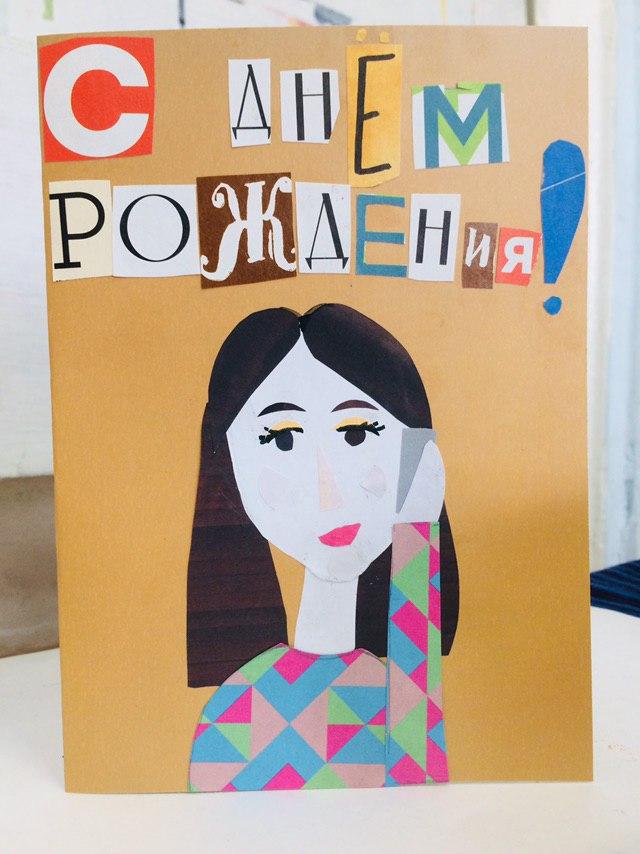 Первый способ: Изображение линейной композиции с дальнейшим заполнением контуров. Рисунок 1. Осипян София. 9лет. Открытка.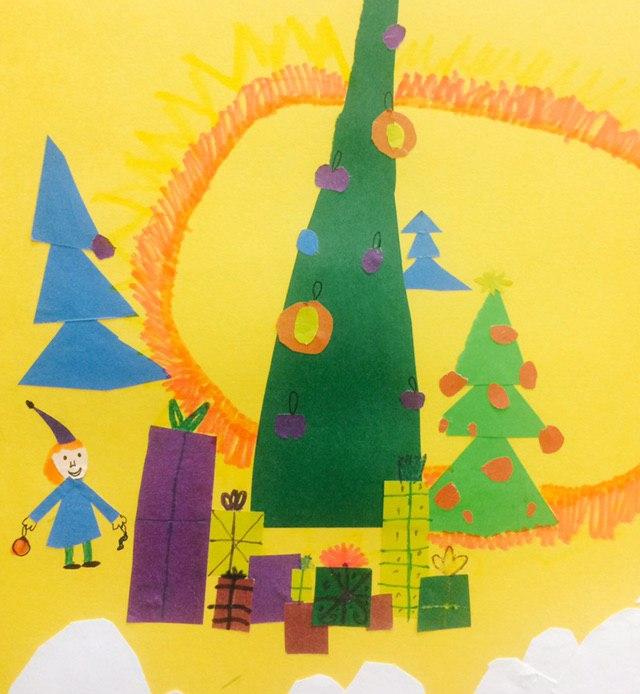 Второй способ: предварительное создание элементов с последующей их интеграцией на лист. Рисунок 2. Вихрова Агата. 6 лет. Новогодняя история.1.Ветрова И. Б. Формирование художественно-образного мышления в процессе композиционной деятельности будущего педагога изобразительного искусства : Диссертация... д-ра пед. наук : Специальность 13.00.02 - теория и методика обучения и воспитания (изобразительное искусство) / И. Б. Ветрова . – Москва : б. и., 2004 . – 369 с. с прил. + Автореферат (34 с.) . - Библиогр.: с. 319-351 . 2.Даниэль С. М. Искусство видеть : О творческих способностях восприятия, о языке линий и красок и о воспитании зрителя / С. М. Даниэль . – Ленинград : Искусство, 1990 . – 221, 2 с.ил. : ил. - Библиогр.: с. 216-218 . 3.Даниэль С. М. Композиция: ансамбль картины / С. М. Даниэль // Искусство видеть : О творческих способностях восприятия, о языке линий и красок и о воспитании зрителя / С. М. Даниэль . – Ленинград : Искусство, 1990 . – с. 147-150 . 4.Даниэль С. М. Картина классической эпохи : Проблемы композиции в западноевропейской живописи 17 в. / С. М. Даниэль . – Ленинград : Искусство, 1986 . – 196, 3 с., 12 л. ил. : ил. - Библиогр. в примеч.: с. 172-195 . 5.Рубинштейн С. Л. О мышлении и путях его исследования . – Москва : Издательство Академии наук СССР, 1958 . – 151 с. – Режим доступа : http://biblioclub.ru/index.php?page=book&id=476734 . http://biblioclub.ru/ . 6.Свешников А. В. Композиционное мышление. Анализ особенностей художественного мышления при работе над формой живописного произведения: Учебное пособие для студентов художественных факультетов / А. В. Свешников . – Москва : Университетская книга, 2009 . – 272 с. : ил. - Библиогр.: с. 258-272 . Рисунок 1.1. Алфавиты. Образцы конструирования букв    Рисунок 1.2. Образцы. Буквы с тенью.Рисунок 1.3. Образцы.Трёхмерный курсив, 19 в.  Рисунок 1.4. Образцы. Египетские буквицы.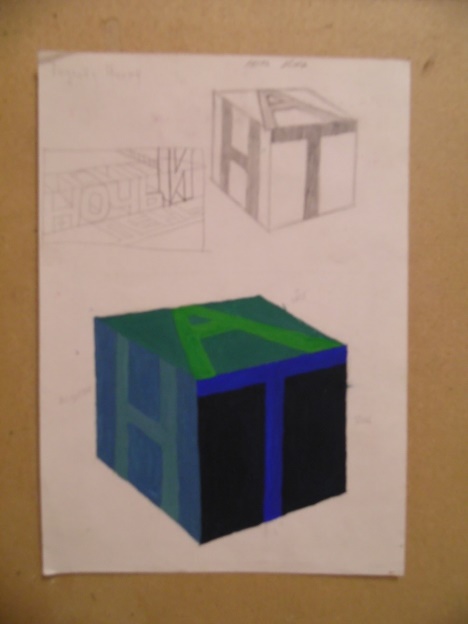 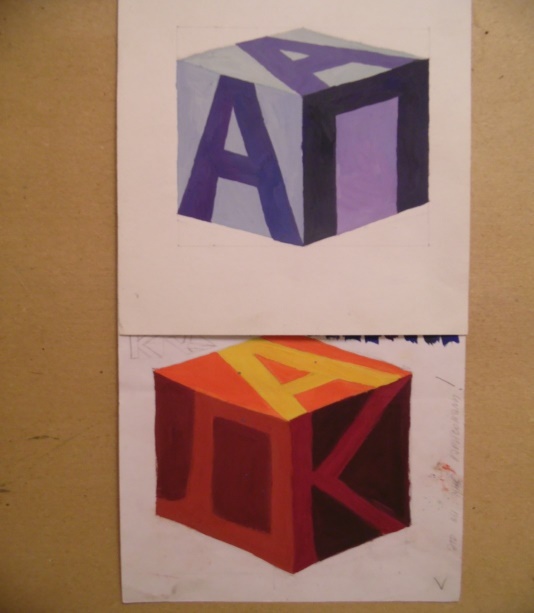 Рисунок 4.1. Буквы в кубе. Гуашь. Рисунок учащегося  Рисунок 4.2. Буквы в кубе. Гуашь.   Рисунок учащегосяНазвание этапаДействие учителяДействие учащихсяЭтап 1ПодготовительныйОпределение темы, уточнение целей, выбор рабочих групп и распределение в них обязанностей, постановка задач.Распределение по группам и определение задания для каждой группы: группа 1 – собрать теоретический материал о истории музицировании;группа 2 – собрать теоретический материал о влиянии музицирования;группа 3 – продумать эксперимент с вокальным музицированием;группа 4 – продумать опрос о музицировании и провести его.Этап 2АналитическийКонсультация по сбору и уточнению информации.Сбор информации и работа с ней (в группах и индивидуально). Анализируют и формулируют  идеи.Этап 3ПрактическийАнализ выполнения проектных заданий.Подготовка материала к представлению на уроке – презентации.Этап 4ПрезентационныйПредставление проекта. Оценка результатов. Выступление с проектом перед одноклассниками и жюри.Этап 5 ЗаключительныйПодведение итогов проектной деятельности.Анализ проделанной работы.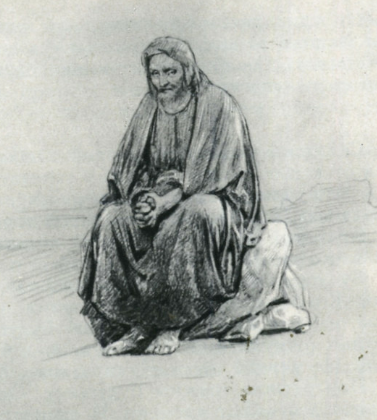 Рисунок 4. И. Н. Крамской. Эскиз однофигурной композиции «Христос в пустыне». 1871-1872 гг. Графит.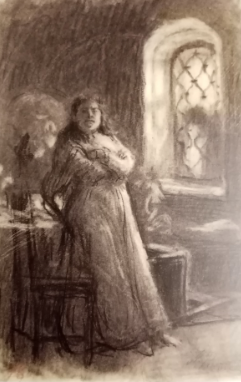 Рисунок 5. И. Е. Репин. Эскиз однофигурной композиции «Царевна Софья в Новодевичьем монастыре». 1878 год. Смешанная техника.